ОглавлениеВведениеСводный годовой доклад о ходе реализации и оценке эффективности муниципальных программ муниципального образования Кавказский район за 2023 год (далее – Сводный доклад) подготовлен в соответствии с постановлением  администрации муниципального образования Кавказский район  от 11 августа 2014 года № 1166 «Об утверждении Порядка принятия решения о разработке, формирования, реализации и оценки эффективности реализации муниципальных  программ муниципального образования Кавказский район» на основе  докладов, отчетов   и сведений, представленных в финансовое управление  администрации муниципального образования Кавказский район  координаторами муниципальных программ муниципального  образования Кавказский район.К Сводному докладу прилагается:Сводная информация об исполнении целевых показателей муниципальных программ муниципального образования Кавказский район за 2023 год (приложение № 1);Сводная информация об исполнении финансирования муниципальных программ муниципального образования Кавказский район за 2023 год (приложение № 2);Информация о средней степени реализации мероприятий муниципальных программ муниципального образования Кавказский район  за  2023 год (приложение № 3);Информация о средней степени достижения целевых показателей муниципальных программ муниципального образования Кавказский район  в 2023 году (приложение № 4).Ранжированный перечень муниципальных программ муниципального образования Кавказский район по значению их эффективности реализации за 2023 год (приложение № 5).Общие сведения о муниципальных программах муниципального образования Кавказский районВ 2023 году в муниципальном образовании Кавказский район осуществлялась реализация 14 муниципальных программ.Объем расходов по  муниципальным программам за  2023 год составил 2 607,3 млн. рублей или 90,4 % от общего объема расходов бюджета муниципального образования Кавказский район (2 883,9 млн. рублей), по непрограммным направлениям деятельности – 9,6 %. В соответствии с решением Совета муниципального образования Кавказский район от 15 декабря 2022 года № 467  «О бюджете муниципального образования Кавказский район на 2023 год и плановый период 2024 и 2025 годов», с учетом изменений 2023 года, плановый объем финансирования муниципальных программ, за счет всех уровней бюджета  составляет 2 млрд. 638 млн. 400,7 тыс. рублей Общий объем финансирования муниципальных программ на 2023 год за счет бюджетных и внебюджетных источников был предусмотрен в сумме 2 млрд. 730 млн. 427,0 тыс. рублей, в том числе за счет средств:федерального бюджета – 109 млн. 837,2 тыс.  рублей;краевого бюджета – 1 млрд. 426 млн.  239,6 тыс. рублей;местного бюджета – 1 млрд. 102 млн.  323,5 тыс. рублей;внебюджетных источников – 92 млн.  026,7 тыс. рублей.В отчетном периоде процент исполнения финансирования по программам составил – 98,8 %, в том числе за счет бюджетных  ассигнований   - 98,8 %.Кассовые расходы на реализацию муниципальных  программ в 2023 году составили 2 млрд. 697 млн.  734,3 тыс. рублей, из них  за счет средств:федерального бюджета – 109 млн. 745,2 тыс.  рублей (99,9%);краевого бюджета – 1 млрд. 422 млн.  418,7 тыс. рублей (99,7 %);местного бюджета – 1 млрд. 075 млн.  172,9 тыс. рублей (97,5 %);внебюджетных источников – 90 млн.  397,5  тыс. рублей (98,2 %).В 2023 году район участвовал в 10 государственных программах Краснодарского края с общим объемом финансирования 1 млрд. 734 млн. 113,4 тыс. руб. (средства федерального, краевого и местного бюджетов), освоено – 1 млрд. 730  млн. 158,5 тыс. руб. (99,8%).На условиях софинансирования  с краевым и федеральным  бюджетами  МО Кавказский район участвовал в 4 государственных программах Краснодарского края с объемом финансирования в сумме 110 млн. 219,7 тыс. руб. (субсидии из краевого и федерального бюджетов – 94 млн. 901,4 тыс. руб., средства местного бюджета – 15 млн. 318,3 тыс. руб.). Освоено 109 млн. 754,2 тыс. руб. или 99,6% от плановых назначений.Информация о финансировании в разрезе 14 муниципальных  программ   за 2023 год представлена в приложении № 1 к сводному годовому докладу.Средства федерального  бюджета освоены на 99,9% от плановых назначений, не освоено -  0,1 млн. рублей по муниципальной программе «Развитие образования» в части оснащения муниципальных общеобразовательных организаций государственными символами Российской Федерации (мероприятие регионального проекта "Патриотическое воспитание граждан Российской Федерации"), по причине того, что министерством образования, науки и молодежной политики Краснодарского края не уточнены плановые назначения, кассовое исполнение - в полном объеме.Не полностью выполнены плановые назначения за счет средств краевого бюджета (99,7%), не освоено -  3,8 млн. рублей по причине: экономии бюджетных ассигнований в сумме 2,7 млн. рублей по подпрограмме «Социальная поддержка детей-сирот и детей, оставшихся без попечения родителей» муниципальной программы «Социальная поддержка граждан», в связи с уменьшением числа  получателей мер социальной поддержки и отсутствием потребности в указанных средствах на социальные выплаты;экономии бюджетных ассигнований в сумме 0,7 млн. рублей по муниципальной программе «Развитие образования» в части осуществления выплат компенсации части родительской платы за присмотр и уход за детьми, посещающими образовательные организации, реализующие образовательную программу дошкольного образования, в связи со  снизившейся посещаемостью воспитанников дошкольных учреждений; экономии бюджетных средств в сумме 0,4 млн. рублей по муниципальной программе «Развитие физической культуры и спорта» в части оплаты инструкторов по спорту, оплата произведена по фактической потребности. Основными причинами  не полного освоения плановых назначений за счет средств местного  бюджета в сумме 27,2 млн. рублей (освоено 97,5 % от плана)  являются:не освоение в сумме 2,1 млн. рублей по муниципальной программе «Развитие физической культуры и спорта»:- экономия по результатам проведения процедуры торгов на  проведение капитального, текущего ремонта и благоустройства в  МБУ СШ «Ника» - стадион «Юность» (0,2 млн. рублей);- не освоение средств,  из-за задержки собственником оформления документов на приобретение недвижимости (гаража) в МБУ ДО СШ «Буревестник» (0,5 млн. руб.);- экономия по результатам проведения процедуры торгов на услуги по проведению углубленных медицинских осмотров и уточнения фактической численности спортсменов (1,4 млн. руб.);экономия бюджетных ассигнований в сумме 13,2 млн. рублей по муниципальной программе «Развитие образования»:- экономия в части организации питания учащихся муниципальных  общеобразовательных учреждений, реализующих общеобразовательные программы, в связи со снижением посещаемости учащихся (8,2 млн. рублей); - экономия по результатам  проведения конкурентных процедур определения поставщиков и подрядчиков на выполнение работ по капитальному и текущему ремонту дошкольных и общеобразовательных учреждений (0,6 млн. рублей);- не освоение средств, выделенных на благоустройство территории ДОУ № 8, из-за не заключения контракта с подрядчиком после проведения процедуры торгов (0,6 млн. рублей);- экономия в части обеспечения функционирования модели персонифицированного финансирования дополнительного образования детей, из-за отсутствия претендентов на получение грантов среди частных образовательных учреждений и индивидуальных предпринимателей (2,6 млн. рублей);- экономия в результате фактически сложившихся расходов на содержание централизованной бухгалтерии образования и управления образования(1,2  млн. рублей);не освоение бюджетных ассигнований в сумме 3,3 млн. рублей по муниципальной программе  «Комплексное и устойчивое развитие МО Кавказский район в сфере строительства, архитектуры, дорожного хозяйства и ЖКХ», из них:- экономия бюджетных средств по подпрограмме "Строительство объектов социальной инфраструктуры в муниципальном образовании Кавказский район" по результатам процедуры торгов и из-за переноса работ по техинвентаризации на 2024 год, ввиду того, что окончательный монтаж модуля ФАП был выполнен  согласно контракту 28.12.2023г. (0,3 млн. руб.);- экономия денежных средств по подпрограмме «Повышение безопасности  дорожного движения в муниципальном образовании Кавказский район»: по результатам проведения процедуры торгов (0,8 млн. руб.); из-за отсутствия необходимости в механизированной расчистке дорог от снега в конце года (0,7 млн. руб.), а также не освоение денежных средств на разработку ПСД по объекту: «Капитальный ремонт автомобильной дороги «п. Мирской - п. Красноармейский» в Кавказском районе», из-за позднего срока проведения аукциона на определение подрядной организации - декабрь 2023 года (1,2 млн. рублей);- экономия бюджетных средств по подпрограмме «Обращение с твердыми коммунальными отходами на территории муниципального образования Кавказский район» по результатам проведения аукциона на закупку контейнеров для сбора ТКО (0,1 млн. руб.), - экономия денежных средств по подпрограмме «Подготовка градостроительной и землеустроительной документации на территории Кавказского района» образовалась по результатам проведения процедуры торгов  на выполнение работ по подготовке (разработке, внесению изменений) в Генеральные планы и Правила землепользования и застройки сельских поселений (0,2 млн. рублей);экономия денежных средств в сумме 2,3 млн. рублей по муниципальной программе «Социальная поддержка граждан»:- не освоение денежных средств по основному мероприятию «Организация и проведение социально значимых мероприятий, направленных на поддержку семьи и детей, укрепление семейных ценностей и традиций»,  из-за позднего подписания контракта  (декабрь 2023 года) на приобретение и установку автономных дымовых пожарных извещателей  в жилых помещениях, в которых проживают малоимущие многодетные семьи, семьи, находящиеся в трудной жизненной ситуации, в социально-опасном положении» (2,2 млн. рублей);- экономия по подпрограмме «Дополнительное материальное обеспечение лиц, замещавших муниципальные должности и должности муниципальной службы в муниципальном образовании Кавказский район», сложившаяся по результатам фактически произведенных выплат (0,1  млн. рублей);экономия в сумме 0,1 млн. рублей по муниципальной программе «Развитие сельского хозяйства и регулирование рынков сельскохозяйственной продукции, сырья и продовольствия»:- экономия в результате фактически сложившихся  расходов на обеспечение деятельности управления сельского хозяйства (0,1 млн. рублей);не освоение денежных средств в сумме 1,0 млн. рублей по муниципальной программе «Развитие топливно-энергетического комплекса», из них:- экономия по подпрограмме «Газификация муниципального образования Кавказский район» по результатам проведения электронных торгов по определению подрядчика на строительство газопровода  (0,7 млн. рублей) и не освоение бюджетных средств, выделенных на  оплату услуг по обслуживанию газопроводов, из-за не заключения контрактов в отчетном году с обслуживающей организацией (0,2 млн. руб.);- экономия по подпрограмме «Энергосбережение и повышение энергетической эффективности территории муниципального образования Кавказский район» по результатам закупочных процедур (0,1 млн. руб.); не освоение в сумме 4,2 млн. рублей по муниципальной программе «Развитие культуры»:- экономия в результате фактически сложившихся расходов на содержание отдела культуры, муниципальных учреждений сферы культуры и (0,3 млн. рублей); - экономия по результатам закупочных процедур для проведения мероприятий(0,1 млн. руб.);- экономия по результатам проведения электронного аукциона на выполнение работ по капитальному ремонту учреждений культуры (0,1 млн. рублей);- не освоение бюджетных средств, выделяемых на приобретение здания для размещения в нем МКУК «ЦМБ», из-за не состоявшегося аукциона (3,7 млн. руб.);не освоение бюджетных ассигнований в сумме 0,6 млн. рубле по муниципальной программе «Обеспечение безопасности населения»:- экономия денежных средств, по подпрограмме «Профилактика терроризма и экстремизма, а также минимизация и (или) ликвидация последствий проявления терроризма и экстремизма на территории муниципального образования Кавказский район» по результатам закупочных процедур (0,3 млн. руб.) и не освоение бюджетных средств МКУ «ПЭС», из-за несвоевременной поставки оборудования для установки системы оповещения об эвакуации (0,1 млн. рублей) и несвоевременного предоставления платежных документов на оплату за техническое обслуживание системы видеонаблюдения (0,1 млн. руб.);- не освоение бюджетных средств, выделенных на мероприятия по пожарной безопасности административных зданий по подпрограмме «Обеспечение пожарной безопасности» МКУ «ПЭС» (0,1 млн. рублей);экономия в сумме 0,1 млн. рублей по муниципальной программе «Молодежь Кавказского района»:- экономия в результате фактически сложившихся  расходов на содержание отдела молодежной политики и муниципального бюджетного учреждения «Молодежный центр «Эдельвейс». (0,1  млн. рублей); экономия денежных средств в сумме 0,2 млн. рублей по муниципальной программе «Организация отдыха и  оздоровления детей и подростков»:- экономия в результате фактически сложившихся расходов на реализацию мероприятий управления образования по организации малозатратных форм отдыха (0,2 млн. рублей);экономия в сумме 0,1 млн. рублей по муниципальной программе «Защита населения и территорий  от чрезвычайных ситуаций природного и техногенного характера»:- экономия в сумме 0,1 млн. рублей по подпрограмме «Мероприятия по предупреждению и ликвидации чрезвычайных ситуаций, стихийных бедствий и их последствий и обучение  населения в области гражданской обороны  и чрезвычайных ситуаций в муниципальном образовании Кавказский район» в результате фактически сложившихся  расходов на организацию деятельности МКУ «Управление по делам ГО и ЧС» Кавказского района.На реализацию четырех муниципальных программ, кроме средств бюджетов бюджетной системы Российской Федерации, были привлечены средства внебюджетных источников финансирования в общем объеме 90,4 млн. рублей (98,2 % от планируемой суммы), в том числе в разрезе муниципальных программ:МП «Развитие образования» - 77,1 млн. рублей;МП «Развитие физической культуры  и спорта» - 8,5 млн. рублей;МП «Развитие культуры» - 4,0 млн. рублей;МП «Защита населения и территорий от чрезвычайных ситуаций природного и техногенного характера» - 0,8 млн. рублей.Не выполнение по внебюджетным источникам в сумме 1,6 млн. рублей, в том числе по муниципальным программам:не выполнение по МП «Развитие образования»  - 2,9 млн. рублей, перевыполнение по МП «Развитие культуры» + 1,0 млн. рублей, перевыполнение по МП «Развитие физической культуры  и спорта» + 0,6 млн. рублей.По МП «Экономическое развитие и инновационная экономика»  был предусмотрен план по привлечению внебюджетных источников в сумме  0,3 млн. рублей, но платные услуги МБУ ИКЦ МСП по оформлению расчетов по экологии в 2023 году не оказывались в связи с тем, что не была обновлена программа для произведения расчетов. Платные услуги по оформлению пакетов документов на получение субсидий в 2023 году МБУ ИКЦ МСП также не оказывались, в связи с тем, что организации обращались к другим лицам, оказывающим данные услуги.Об оценке эффективности муниципальных  программ муниципального образования Кавказский районПо каждой муниципальной программе муниципального образования Кавказский район координатором программы произведена оценка эффективности реализации муниципальной программы, в соответствии с типовой методикой оценки эффективности реализации муниципальной программы (далее – Методика), утвержденной в Порядке. Оценка эффективности реализации муниципальной программы осуществлялась в два этапа.На первом этапе осуществляется оценка эффективности реализации каждой из подпрограмм и основных мероприятий, входящих в муниципальную программу, она включает в себя:оценку степени реализации мероприятий (подпрограмм и основных мероприятий);оценку степени соответствия запланированному уровню расходов;оценку эффективности использования финансовых ресурсов;оценку степени достижения целей и решения задач подпрограмм, входящих в муниципальную программу.На втором этапе осуществляется оценка эффективности реализации муниципальной программы в целом, включая оценку степени достижения целей и решения задач муниципальной программы.В Методике предусмотрено определение степени эффективности муниципальной программы в соответствии с достигнутыми значениями коэффициента степени эффективности реализации муниципальной программы:эффективность реализации муниципальной программы признается высокой в случае, если значение коэффициента составляет не менее 0,90;эффективность реализации муниципальной программы признается средней в случае, если значение коэффициента, составляет не менее 0,80;эффективность реализации муниципальной программы признается удовлетворительной в случае, если значение коэффициента составляет не менее 0,70;в остальных случаях эффективность реализации муниципальной программы признается неудовлетворительной.Из 123 запланированных основных мероприятий муниципальных программ и мероприятий подпрограмм выполнено в полном объеме – 112 мероприятия, средняя степень реализации мероприятий составляет  91,1 %.Информация о степени реализации мероприятий  в разрезе муниципальных программ  представлена в  приложении № 2 к  сводному докладу.Полностью достигнуты плановые значения по 119 целевым показателям из 133 показателей, предусмотренных к выполнению в 2023 году, средняя степень достижения – 89,5 % .По 6 муниципальным программам плановые значения целевых показателей достигнуты в полном объеме: «Комплексное и устойчивое развитие муниципального образования Кавказский район в сфере строительства, архитектуры, дорожного хозяйства и жилищно-коммунального хозяйства» «Защита населения и территорий от чрезвычайных ситуаций природного и техногенного характера»;«Обеспечение безопасности населения»;«Экономическое развитие и инновационная экономика»;«Развитие сельского хозяйства и регулирование рынков сельскохозяйственной продукции, сырья и продовольствия» «Муниципальная политика и развитие гражданского общества».По 8 муниципальным программам плановые значения по некоторым целевым показателям достигнуты не в полном объеме:«Развитие образования» - не достигнуты значения трех целевых показателей из тридцати трёх;«Социальная поддержка граждан» - не достигнуты значения четырех целевых показателей из семи;«Развитие культуры» - не достигнуты значения трех целевых показателей из семнадцати;«Развитие физической культуры и спорта» - не достигнуто значение одного целевого показателя из восемнадцати;«Молодежь Кавказского района» - не достигнуто значение одного целевого показателя из девятнадцати;«Развитие топливно-энергетического комплекса» - не достигнуто значение одного целевого показателя из пяти;«Организация отдыха и оздоровления детей и подростков» не достигнуто значение одного целевого показателя из одиннадцати;«Информационное общество» - не достигнуто значение одного целевого показателя из четырех.Информация  о средней степени достижения целевых показателей муниципальных программ муниципального образования Кавказский район  в 2023 году представлена в приложении № 3 к Сводному докладу.По результатам  оценки эффективности реализации муниципальных программ составлен ранжированный перечень муниципальных программ по значению их эффективности, рассчитанной в соответствии с Методикой, он представлен в приложении № 4 к Сводному докладу.По итогам расчета степени эффективности муниципальных программ, коэффициенты эффективности реализации 12 муниципальных программ муниципального образования Кавказский район достигли значения 0,9 и более, что соответствует высокой степени реализации. По муниципальной программе «Экономическое развитие и инновационная экономика» эффективность реализации – средняя.По муниципальной программе «Социальная поддержка граждан» эффективность реализации - удовлетворительная.Снижение степени эффективности муниципальных программ произошло из-за невыполнения запланированных мероприятий, в том числе из-за не выполнения  плана по привлечению внебюджетных источников, а также не достижения плановых значений целевых показателей.	3. Характеристика итогов реализации муниципальных программ муниципального образования  Кавказский  район  в 2023 году.3.1. О ходе реализации муниципальной программы«Развитие образования»Муниципальная программа муниципального образования Кавказский район  «Развитие образования» утверждена постановлением  администрации муниципального образования Кавказский район  от 31 октября 2014 года № 1773. Координатор муниципальной программы и главный распорядитель – управление образования МО Кавказский район. В 2023 году в муниципальную программу было внесено 15 изменений (18 января, 27 января, 21 февраля, 14 марта, 20 марта, 27 апреля, 19 мая, 12 июля, 10 августа, 28 августа, 27 сентября, 8 ноября, 22 ноября, 8 декабря, 20 декабря 2023 г.).Объем финансирования муниципальной программы «Развитие образования» в 2023 году был предусмотрен в сумме 1 944 066,5 тыс. рублей, в том числе:за счет средств местного бюджета — 587 195,8 тыс. рублей;за счет средств краевого бюджета — 1  177 049,9  тыс. рублей;за счет средств краевого бюджета, источником финансового обеспечения которого являются средства федерального бюджета —  99 820,8 тыс. рублей;за счет  внебюджетных источников — 80 000,0 тыс. рублейКассовые расходы по муниципальной  программе за 2023 год составили  1 927 163,1 тыс. рублей или 99,1 % от плановых назначений, в том числе: за счет местного бюджета — 573 969,5  тыс. рублей (97,7 %);за счет краевого бюджета — 1 176 366,1 тыс. рублей  (99,9%);за счет средств краевого бюджета, источником финансового обеспечения которого являются средства федерального бюджета — 99 729,2 тыс. рублей (99,9%);за счет  внебюджетных источников — 77 098,3 тыс. рублей (96,4%). План реализации программы на 2023 год утвержден заместителем главы администрации муниципального образования Кавказский район по вопросам социальной политики 30.12.2022 г. (изменен  31.03.2023 г., 30.06.2023 г., 30.09.2023 г., 28.12.2023 г.).В плане реализации муниципальной программы не соблюден плановый срок контрольного события № 8 «Организация и проведение единого государственного экзамена (приобретение компьютерной техники, канцелярских товаров и компенсации за работу по подготовке и проведению единого государственного экзамена)». Из-за уточнения ПАО "Ростелеком" неправильно выставленных счетов за фактически оказанные услуги по обеспечению видеосъемки и видеозаписи проведения ЕГЭ, продлился срок реализации контрольного события с 30.11.2023 г. до 20.12.2023 г. Фактические сроки выполнения остальных контрольных событий соответствуют запланированным.Достижение целей и решение задач, поставленных в муниципальной  программе, осуществляется в рамках реализации 8 основных мероприятий.3.1.1. О ходе реализации основного мероприятия № 1«Развитие системы дошкольного образования в муниципальном образовании Кавказский район»Объем финансирования основного мероприятия № 1 на 2023 год был предусмотрен в  сумме 789 886,1 тыс. рублей: за счет средств местного бюджета — 224 016,7 тыс. рублей;за счет средств краевого бюджета — 498 369,4 тыс. рублей;за счет  внебюджетных источников — 67 500,0 тыс. рублейПрофинансировано в отчетном периоде — 779 245,3 тыс. рублей (98,7%); за счет средств местного бюджета — 222 924,4 тыс. рублей (99,5%);за счет средств краевого бюджета — 497 689,4 тыс. рублей (99,9%);за счет  внебюджетных источников — 58 631,5 тыс. рублей (86,9%).В 2023 году на территории муниципального образования  Кавказский район функционировало 32 дошкольных образовательных учреждения.     Количество мест в дошкольных учреждениях, подведомственных управлению образования  - 5213. В течение 2023 года дошкольные образовательные учреждения района посещали 4440 детей.В очереди в дошкольные учреждения района находятся 1162 детей в возрасте от 0 до 3 лет с желаемым периодом зачисления от 01.09.2023 года по 01.09.2025 года.  В настоящее время в дошкольных учреждениях кроме стационарных групп функционирует 5 групп семейного пребывания (д/с № 23), в которых находятся 88 детей.В каждом дошкольном учреждении организована работа групп предшкольной подготовки, где 100% дошкольников 6-7 лет, будущих первоклассников, получают равные стартовые возможности при подготовке к школе.Значение целевого показателя «Охват детей дошкольного возраста различными формами дошкольного образования» - 100% (план и факт  – 100%).Значение целевого показателя «Удельный вес дошкольных  образовательных учреждений, реализующих современные образовательные программы и технологии  дошкольного образования, обеспечивающие раннее развитие детей, образование детей от 5 до 7 лет, и инклюзивное образование дошкольников с ограниченными возможностями» - 100% (план и факт - 100%).Доведенное до бюджетных и автономных дошкольных учреждений муниципальное задание выполнено на 100 %.На оплату труда с начислением и иные выплаты работникам дошкольных учреждений было направлено 564 427,6 тыс. рублей или 70 % от общего объема бюджетного финансирования.В соответствии с утвержденной на 2023 год дорожной картой рост оплаты труда педагогических работников по отношению к предыдущему 2022 году, вырос на 0,2 % и  составил  41 095 рублей.Значение целевого показателя  «Отношение фактической среднемесячной заработной платы педагогических работников ДОУ к среднемесячной заработной плате в сфере общего образования Краснодарского края» – 100,2 %  (план – 100%, исполнено 100,2 %).На питание детей в дошкольных учреждениях в 2023 году было направлено 97 587,4 тыс. рублей или 13 % от общего финансирования, в том числе за счет средств бюджета – 52 336,5 тыс. рублей, за счет поступления родительской платы -  45 250,9 тыс. рублей.  Выполнение плана дето-дней посещения детей дошкольных образовательных организаций составило  (693 327  дето-дней) или 156 дето-день в среднем на 1 ребенка, средняя стоимость одного дня питания – 142,4 рублей, в том числе:за счет средств бюджета – 76,42 рублей (54 % от стоимости дето-дня);за счет родительской платы – 65,98 рублей (46 % от стоимости дето-дня).В рамках мероприятия № 1.1.1 «Наказы избирателей» в 8-ми дошкольных учреждениях на общую сумму 424,0 тыс. рублей выполнено благоустройство территории и замена дверных и оконных блоков.В 23-х дошкольных учреждениях обновлена материально - техническая база на общую сумму 925,7 тыс. рублей.Мероприятие выполнено на 100% (план - 1 350,0 тыс. рублей, исполнено - 1 349,7 тыс. рублей).В рамках мероприятий № 1.2 «Осуществление отдельных полномочий Краснодарского края на компенсацию расходов на оплату жилых помещений, отопления и освещения педагогическим работникам, муниципальных учреждений, проживающим и работающим в сельской местности» осуществлена социальная поддержка педагогического персонала дошкольных учреждений. 189 педагогов дошкольных учреждений в 2023 году получили компенсационные выплаты на оплату коммунальных услуг на общую сумму 3 225,7 тыс. рублей. Средняя компенсационная  выплата, за фактически потребленные коммунальные услуги на одного педагога, составила 17,1 тыс. рублей.Мероприятие выполнено на 100% (план и факт — 3 225,7 тыс. рублей).На курсы повышения квалификации были направлены 117 педагогов.Значение целевого показателя «Доля педагогов дошкольных учреждений, прошедших повышение квалификации от общей численности педагогов, нуждающихся в повышении квалификации» - 100%  (план 100%). По мероприятию 1.4 «Осуществление отдельных государственных полномочий по обеспечению выплаты компенсации части родительской платы за присмотр и уход за детьми, посещающими образовательные организации, реализующие образовательную программу дошкольного образования» кассовые расходы за счет субвенции краевого бюджета составили 8 527,2 тыс. рублей, при плановых назначениях — 9 207,2 тыс. рублей или 92,6%. Экономия  бюджетных средств составила 680,0 тыс. рублей, в связи с низкой посещаемостью воспитанников ДОУ.Мероприятие выполнено, все компенсационные выплаты родителям детей, посещающих ДОУ по частичному возмещению фактически сложившихся  расходов на оплату за содержание детей в дошкольных учреждениях, произведены в полном объеме, кредиторская задолженность отсутствует.Значение целевого показателя «Количество получателей компенсации части родительской платы за присмотр и уход за детьми, посещающими образовательные организации, реализующие образовательную программу дошкольного  образования»  -  94,3%  (план – 3 600 чел., выполнено – выполнено – 3 393 чел.). Компенсационные выплаты произведены в полном объеме, согласно фактической потребности.Численность детей, на которых выплачена компенсация части родительской платы в отчетном году составила 3 769 чел., а средняя выплата компенсации за одного ребенка - 2,262 тыс. рублей.Средняя посещаемость детьми образовательных организаций, реализующих образовательную программу дошкольного образования, с учетом пропусков по болезни, отпуска родителей и прочее составила 7 месяцев при плановом значении показателя, доведенном приказом министерства образования, науки и молодежной политики Краснодарского края от 23 августа 2023 г. № 2392 – 7 месяцев.  Управлением образования проведена значительная работа по укреплению  материально-технической базы подведомственных дошкольных учреждений.В рамках мероприятия № 1.6.1 «Осуществление муниципальными учреждениями капитального ремонта» за счет средств местного бюджета профинансирован капитальный ремонт кровли ДОУ № 7,16,30 на общую сумму 2072,1 тыс. рублей или 98,6% от плановых назначений (2 102,4 тыс. рублей).Окончательные работы по условиям заключенного контракта в 2023 г. на капитальный ремонт кровли ДОУ № 7, планируется выполнить в 1 квартале 2024г. За счет закупочных процедур образовалась экономия денежных средств (30,3 тыс. рублей), оплата по заключенным контрактам произведена в полном объеме по факту выполненных работ и предоставленных документов на оплату. В рамках мероприятия № 1.6.2 «Осуществление муниципальными учреждениями текущего ремонта» за счет средств местного бюджета профинансирован ремонт дошкольных учреждений на общую сумму 6 752,1 тыс. рублей или 93,7% от плановых назначений (7 207,4 тыс. рублей), выполнены следующие работы: ДОУ д/с № 8,11 - ремонт кровли здания;ДОУ д/с № 7,18,28 - замена оконных блоков;ДОУ д/с № 7,11,18 - замена дверных блоков;ДОУ д/с № 5,12,14,16,19,22,25,26 - работы по замене и ремонту полового покрытия;ДОУ д/с № 14,18,22,33 - ремонт уличных беседок;ДОУ д/с № 25 - ремонт системы водоотведения кровли;ДОУ д/с № 8 -	ремонт музыкального зала.Окончательные работы по условиям заключенного контракта в 2023 г. на ремонт музыкального зала ДОУ № 22 - планируется выполнить в 1 квартале 2024 г. По результатам проведения закупочных процедур образовалась экономия денежных средств - 455,3 тыс. рублей, оплата по заключенным контрактам произведена в полном объеме по факту выполненных работ и предоставленных документов на оплату. В рамках мероприятия 1.7 «Дополнительная помощь местным бюджетам для решения социально-значимых вопросов» шести дошкольным учреждениям оказана дополнительная помощь из краевого бюджета для решения социально-значимых вопросов в общей сумме 5 300,0 тыс. рублей (100%).Мероприятие выполнено, субсидии на лицевые счета дошкольных учреждений перечислены в полном объеме (план - 5 300,0 тыс. рублей, исполнено - 5 300,0 тыс. рублей).За счет финансовой помощи, оказанной депутатами ЗСК  Краснодарского края, в дошкольных учреждениях проведены следующие работы:ДОУ д/с № 9,25 - ремонт кровли;ДОУ д/с № 5,12,19,21 - замена оконных блоков;ДОУ д/с № 5,19,21 - замена дверных блоков;ДОУ д/с № 25 - замена водосточной системы кровли;ДОУ д/с № 25 - ремонт пола;ДОУ д/с № 25 - ремонт отопления в подвале;ДОУ д/с № 14 - благоустройство территории;  ДОУ д/с № 6,7,8,9,14,21,23,24,25- укреплена материально-техническая база.В рамках мероприятия № 1.10 «Реализация мероприятий  государственной программы Краснодарского края «Развитие образования» (капитальный ремонт зданий и сооружений и благоустройство территорий, прилегающих к зданиям и сооружениям муниципальных образовательных организаций, за исключением мероприятий, предусмотренных пунктами 1.1 и 1.3*)» за счет средств консолидированного бюджета профинансирован капитальный ремонт кровли ДОУ № 30.Объем бюджетных ассигнований, предусмотренный в 2023 году в рамках данного мероприятия — 2 562,0 тысяч рублей, в том числе:средства краевого бюджета- 2 305,8 тыс. рублей;средства муниципального бюджета- 256,2 тыс. рублейИсполнено — 2 562,0 тыс. рублей (100%), в том числе:средства краевого бюджета- 2 305,8 тыс. рублей;средства муниципального бюджета- 256,2 тыс. рублей.В рамках мероприятия № 1.11 «Благоустройство территории и ремонт ограждения дошкольных  образовательных учреждений» за счет средств местного бюджета профинансированы работы по благоустройству территории ДОУ д/с № 1,17,19,29,34 на общую сумму 3 513,0 тыс. рублей или 85,3% от плановых назначений (4 119,4 тыс. рублей). Ремонт покрытия территории ДОУ № 8 на сумму 600,0 тыс. рублей не выполнены, т. к. после проведения закупочных процедур  контракт  с подрядной организацией не заключен.	За счет закупочных процедур образовалась экономия денежных средств (6,4 тыс. рублей), оплата по заключенным контрактам произведена в полном объеме по факту выполненных работ и предоставленных документов на оплату. Значение целевого показателя «Капитальный ремонт зданий и сооружений и благоустройство территорий, прилегающих к зданиям и сооружениям муниципальных образовательных организаций» - 77,8 % (план - 9, факт - 7 ед.). Семь запланированных к реализации в отчетном году мероприятий выполнены, в том числе мероприятие № 1.6 «Осуществление муниципальными учреждениями капитального и текущего ремонта» выполнено в запланированном объеме, остаток бюджетных средств по условиям контракта будет направлен в 2024 году на окончание работ по учреждениям ДОУ № 7. Одно мероприятие (№ 1.11 «Благоустройство территории и ремонт ограждения  дошкольных образовательных учреждений») выполнено не в полном объеме. Ремонт покрытия территории ДОУ № 8 не выполнены, т. к. после проведения закупочных процедур контракт с подрядной организацией не заключен.По итогам 2023 года из 6 целевых показателей, предусмотренных муниципальной программой по основному мероприятию № 1, плановые значения достигнуты в полном объеме по  4 показателям.В связи с сокращением количества воспитанников уменьшилось количество оказываемых платных услуг учреждениями дошкольного образования, что привело к уменьшению поступлений дополнительных доходов на сумму 8 868,5 тыс. рублей или 13,1% (план поступлений внебюджетных средств - 67 500,0 тыс. рублей, фактически поступило - 58 361,5 тыс. рублей).3.1.2. О ходе реализации основного мероприятия № 2 «Развитие системы общего образования в муниципальном образовании Кавказский район»Объем финансирования на 2023 год был предусмотрен в сумме 1 022 361,4 тыс. рублей, в том числе: за счет средств местного бюджета — 251 038,6 тыс. рублей;за счет средств краевого бюджета — 662 312,0 тыс. рублей;за счет средств краевого бюджета, источником финансового обеспечения которого являются средства федерального бюджета — 99 010,8 тыс. рублей;за счет  внебюджетных источников — 10 000,0 тыс. рублей. Профинансировано в отчетном периоде — 1 020 855,2 тыс. рублей (99,9%): за счет средств местного бюджета — 242 713,2 тыс. рублей (96,7%);за счет средств краевого бюджета — 662 312,0 тыс. рублей (100%);за счет средств краевого бюджета, источником финансового обеспечения которого являются средства федерального бюджета — 99 010,8 тыс. рублей (100%);за счет  внебюджетных источников — 16 819,2 тыс. рублей (168,2%).В системе образования Кавказского района функционируют 25 муниципальных общеобразовательных учреждений среднего общего образования.В рамках основного мероприятия «Развитие системы общего образования в муниципальном образовании Кавказский район» осуществляется содержание 25 общеобразовательных учреждений, функцией которых является обеспечение государственных гарантий реализации прав на получение общедоступного и бесплатного образования в муниципальных общеобразовательных организациях.Число всех учащихся учреждений общего образования с учетом совершеннолетних, обучающихся в вечерних классах, в 2023 году составило 13711 человек в возрасте от 6,6 до 18 лет, а  число педагогов, обучающих по программам общего образования – 695 человек.Целевой показатель «Численность обучающихся в общеобразовательных учреждениях» выполнен на 100,1% (план 13 700 чел., факт – 13 711 чел.).Значение целевого показателя «Численность обучающихся по программам общего образования в расчете на 1 учителя»  - 100% (план - 20, факт  – 20 чел.).Финансирование образовательных  учреждений района  в соответствии с установленными законодательством Российской Федерации полномочиями в 2023 году осуществлялось:за счет средств краевого бюджета - субвенции на осуществление  государственных полномочий в области образования по финансовому обеспечению государственных гарантий реализации прав на получение общедоступного и бесплатного дошкольного, начального общего, основного общего, среднего общего образования в муниципальных общеобразовательных организациях, обеспечение дополнительного образования детей в муниципальных общеобразовательных организациях, включая расходы на оплату труда, приобретение учебников и учебных пособий, средств обучения, игр, игрушек (за исключением расходов на содержание зданий и оплату коммунальных услуг);за счет  средств местного бюджета -  в части  расходов на содержание зданий и оплату коммунальных услуг, текущего содержания учреждений;за счет внебюджетных источников - доходов от дополнительно предоставляемых платных услуг.На реализацию мероприятия № 2.1 «Организация питания учащихся муниципальных общеобразовательных учреждений, реализующих общеобразовательные программы, обеспечение льготным питанием учащихся из многодетных семей» объем финансирования в 2023 году предусмотрен в сумме 127 787,0 тыс. рублей, профинансировано — 119 623,8 тыс. рублей (93,6%), в том числе:на обеспечение льготным питанием учащихся из многодетных семей за счет средств краевого бюджета было предусмотрено 1 620,0 тыс. рублей, профинансировано 1 620,0  тыс. рублей (100%);на частичную компенсацию удорожания стоимости питания учащихся дневных муниципальных учреждений, за счет средств местного бюджета было предусмотрено 5 961,8 тыс. рублей из расчета 5,5 рублей на 1 обучающегося в день, в связи с сокращением фактической посещаемости учащихся профинансировано — 5 091,1 тыс. рублей (85,4%);на услугу по организации бесплатного горячего питания обучающихся, получающих начальное общее образование в муниципальных образовательных организациях за счет средств местного бюджета было предусмотрено 25 552,9 тыс. рублей, в связи с сокращением фактической посещаемости учащихся профинансировано — 23 088,8 тыс. рублей (90,4%);на организацию бесплатного горячего питания обучающихся, получающих начальное общее образование в муниципальных образовательных организациях объем денежных ассигнований, предусмотренный в 2023 году, составил — 64 765,4 тыс. рублей, в том числе:- средства краевого бюджета — 13 536,0 тыс. рублей;- средства краевого бюджета, источником финансового обеспечения которого являются средства федерального бюджета — 47 991,1 тыс. рублей;- средства муниципального бюджета — 3 238,3 тыс. рублей, мероприятие выполнено на 100% (план и факт — 64 765,4 тыс. рублей);на организацию бесплатного двухразового питания детей с ограниченными возможностями здоровья, обучающихся в общеобразовательных учреждениях муниципального образования Кавказский район объем денежных ассигнований, предусмотренный в 2023 году, составил — 12 149,3 тыс. рублей, в том числе:- средства краевого бюджета — 7 411,1 тыс. рублей;- средства муниципального бюджета — 4 738,2 тыс. рублей, мероприятие выполнено на 100% (план и факт — 12 149,3 тыс. рублей);на предоставление денежной компенсации за обеспечение бесплатным двухразовым питанием обучающихся детей с ограниченными возможностями здоровья, осваивающих основные общеобразовательные программы на дому объем денежных ассигнований, предусмотренный в 2023 году, составил - 4 887,1 тыс. рублей, в том числе:- средства краевого бюджета — 2 981,1 тыс. рублей;- средства муниципального бюджета — 1 906,0 тыс. рублей, мероприятие выполнено на 100% (план и факт — 4 887,1 тыс. рублей), компенсационные выплаты для организации питания на дому детей с ограниченными возможностями здоровья произведены по фактической потребности;на услугу по организации бесплатного двухразового питания детей с ограниченными возможностями здоровья, обучающихся в общеобразовательных учреждениях муниципального образования Кавказский район объем денежных ассигнований, предусмотренный в 2023 году, составил — 4 712,8 тыс. рублей, в том числе:- средства краевого бюджета — 2 874,8 тыс. рублей;- средства муниципального бюджета — 1 838,0 тыс. рублей, мероприятие выполнено на 100% (план и факт — 4 712,8 тыс. рублей);на организацию и обеспечение бесплатным горячим питанием обучающихся с ограниченными возможностями здоровья (дополнительное финансирование из средств муниципального бюджета) было предусмотрено 4 353,2 тыс. рублей, в связи с сокращением фактической посещаемости учащихся профинансировано — 12,7 тыс. рублей (0,3%);на обеспечение бесплатным двухразовым питанием детей - инвалидов (инвалидов), не являющихся детьми с ограниченными возможностями здоровья, получающих начальное общее, основное общее и среднее общее образование в муниципальных общеобразовательных учреждениях за счет средств краевого бюджета было предусмотрено 1 675,9 тыс. рублей, профинансировано 1 675,9  тыс. рублей (100%);на предоставление денежной компенсации за обеспечение бесплатным двухразовым питанием детей - инвалидов (инвалидов), не являющихся детьми с ограниченными возможностями здоровья, получающих начальное общее, основное общее и среднее общее образование на дому, за счет средств муниципального бюджета было предусмотрено — 200,0 тыс. рублей, мероприятие выполнено на 100% (факт — 200,0 тыс. рублей);на услугу по организации бесплатным двухразовым питанием детей- инвалидов (инвалидов), не являющихся детьми с ограниченными возможностями здоровья, получающих начальное общее, основное общее и среднее общее образование в муниципальных общеобразовательных учреждениях, за счет средств местного бюджета было предусмотрено 808,7 тыс. рублей, в связи с сокращением фактической посещаемости учащихся профинансировано — 537,9 тыс. рублей (66,5%);на обеспечение бесплатным одноразовым горячим питанием обучающихся 5-11 классов в муниципальных общеобразовательных организациях, в целях поддержки членов семей граждан, призванных на военную службу по мобилизации, а также поступивших в добровольческие формирования в Вооруженные Силы Российской Федерации, за счет средств местного бюджета было предусмотрено 1 099,9 тыс. рублей, в связи с сокращением фактической посещаемости учащихся профинансировано — 882,8 тыс. рублей (80,3%).Контингент учащихся общеобразовательных школ в 2023 году составил  13711 человек, из них учащиеся, находящиеся на домашнем обучении  и учащиеся вечерних классов – 305 чел., контингент учащихся, охваченных горячим питанием – 13 711 человек.Значение целевого показателя «Количество учащихся, охваченных горячим питанием» достигнуто на  100,1% (план – 13 700 чел., факт – 13 711 чел.).Значение целевого показателя «Охват горячим питанием  школьников» достигнуто на 100% (план и факт -100%).Значение целевого показателя «Доля обучающихся, получающих начальное общее образование в муниципальных образовательных организациях, получающих бесплатное горячее питание, к общему количеству обучающихся, получающих начальное общее образование в муниципальных образовательных организациях» - 100%  (план и факт  – 100%). Количество учащихся начальных классов  - 5 678 человек,  количество учащихся начальных классов, получивших бесплатное горячее питание — 5678 человек. Также за счет субвенции краевого бюджета организовано льготное питание детей из многодетных семей (дополнительно 10 рублей на 1 дето-день). Контингент детей,  которым  было предоставлено льготное питание в 2023 году,  составил 1 124 чел. Воспользовались льготой 860 учащихся.Целевой показатель «Количество учащихся из многодетных семей, получающих льготное питание» выполнен на 104,1% (план - 1080 чел., факт - 1124 чел.). Соответственно, за счет субвенции краевого бюджета на осуществление отдельных государственных полномочий по обеспечению льготным питанием учащихся из многодетных семей в муниципальных образовательных организациях в 2023 году предоставлена помощь в организации питания 1124  учащимся из многодетных семей в размере 10 рублей ежедневно на общую сумму 1 620,0 тыс. рублей. В рамках реализации мероприятия № 2.2 «Осуществление отдельных полномочий Краснодарского края на компенсацию расходов на оплату жилых помещений, отопления и освещения педагогическим работникам, муниципальных учреждений, проживающим и работающим в сельской местности» 289 педагогов образовательных школ в 2023 году получили компенсационные выплаты на оплату коммунальных услуг на общую сумму 5 240,2 тыс. рублей (100% от объема финансирования — 5 240,2 тыс. рублей).  Мероприятие выполнено, средняя выплата  на одного педагога составила 18,1 тыс. рублей.На реализацию мероприятия № 2.3 «Реализация мероприятий в области образования, наказы избирателей, популяризация здорового образа жизни» за счет средств местного бюджета было направлено — 2 607,7 тыс. рублей, профинансировано — 2 606,9 тыс. рублей (100,0%), в том числе:приобретено оборудования для 6 пищеблоков образовательных учреждений (СОШ №1, №6, №17, №18, №21, №24) на общую сумму 1 202,7 тыс. рублей (100% от планового объема финансирования - 1 202,7 тыс. рублей);по наказам избирателей в общеобразовательных учреждениях проведены ремонтные работы и укрепление материально-технической базы на сумму 1 255,0 тыс. рублей (100,0% от  плана – 1 255,0 тыс. рублей), в том числе:- в 9 образовательных учреждениях проведены ремонтные работы на общую сумму 622,9 тыс. рублей (выполнен ремонт: ограждения, главного входа, асфальтобетонного покрытия, произвели замену дверных блоков, светильников, системы оповещения и управления эвакуацией, реставрацию памятника, установили перегородку ПВХ в столовой, монтаж автономной системы оповещения и управления эвакуацией), - обновлена материально-техническая база 13 школ на сумму 632,1 тыс. рублей;на организацию и проведение массовых мероприятий по правовому воспитанию, творческих конкурсов для учащихся образовательных школ направлено 90,0 тыс. рублей (100% от объема финансирования - 90,0 тыс. рублей);на участие в краевых творческих конкурсах и фестивалях "Кубанские каникулы", "Формула успеха", "Здравствуй мама!" в рамках профилактики подростковой преступности, изготовление агитационного материала  (баннеры, плакаты, листовки), приобретение призов и баннеров направлено 60,0 тыс. рублей, освоено 59,2 тыс. рублей (98,7%). Экономия в сумме 0,8 тыс. рублей сложилась по результатам закупочных процедур.С целью предупреждения безнадзорности и правонарушений среди несовершеннолетних в районе проводятся совместно с органами и учреждениями системы профилактики комплексные мероприятия, направленные на правовое, патриотическое воспитание учащихся, мероприятия антинаркотической направленности и другие.В рамках ежегодного краевого конкурса оборонно-массовой и военно–патриотической работы памяти маршала Жукова Г.К» в образовательных учреждениях были проведены уроки мужества, классные часы, круглые столы, беседы, встречи с в участниками боевых действий,  спортивные соревнования, квесты, патриотические акции и т.д.В рамках программы «Я принимаю вызов!», которая направлена на  профилактику употребления наркотических средств и психотропных веществ несовершеннолетними, во всех образовательных организациях района были проведены мероприятия с участием представителей правоохранительных органов и медицинских работников, а также проведена профилактическая акция «Остановим насилие вместе!», направленная на профилактику преступлений в отношении несовершеннолетних и жестокого обращения с детьми.В рамках плана мероприятий, направленных на правовое воспитание школьников  «Уроки правовой грамотности»  были проведены:круглые столы: «Правонарушение и юридическая ответственность», «Незнание закона не освобождает от ответственности»,  «От безответственности до преступления один шаг», «Законы школьной жизни», «Уголовная ответственность подростка», «Я и закон», «Моя ответственность» и т.д.В школах района были проведены мероприятия антинаркотической направленности и популяризации здорового образа жизни. В преддверии Международного дня борьбы с наркоманией и незаконного оборота наркотиков (26 июня 2022 года) в общеобразовательных учреждениях муниципального образования Кавказский район был проведён кинолекторий, как метод профилактики асоциального поведения среди молодёжи, а также массовое районное спортивное мероприятие – легкоатлетический забег «Спорт альтернатива пагубным привычкам».В отчетный период в общеобразовательных учреждениях  был проведен цикл районных мероприятий, направленных на  правовое воспитание и  формирование жизнестойкости школьников с участием представителей межведомственных структур и специалистов органов системы профилактики: «Когда родители не понимают», «Если мне тревожно,  то я….», «Что такое культура?»,  «Как здорово жить!», «Ценность моей жизни», «Жизненные ценности», «Ценность мгновения», « Эмоции правят мной или я ими?»,  «Жизнь человека и его право на жизнь в современном обществе», «Риск - дело благородное?», «Иди, мой друг, всегда иди дорогою добра”, «Стресс - как с ним совладать!», «Оглянись, ты не один», «Что такое дружба?», «Ценности. Что должен ценить человек?»,  «Ценность жизни», «По законам справедливости», «Традиции семьи», «Учимся мирно решать конфликты», «Жизнь не игра, перезагрузки не будет», «Жизнь как абсолютная ценность», «Дети – зеркало семьи».Всего за 2023 год с участием представителей правоохранительных органов, медицинских работников, сотрудников ОГИБДД по Кавказскому району, специалистов комиссии по делам несовершеннолетних и защите их прав при администрации МО Кавказский район было проведено 24 мероприятия.Значение целевого показателя «Количество проведённых районных мероприятий, направленных на правовое воспитание учащихся» выполнено на 100% (план и факт – 25 ед.). Работа с несовершеннолетними, состоящими на профилактических учетах,  проводилась систематически и была направлена на формирование законопослушного поведения несовершеннолетних. Все несовершеннолетние, состоящие на учетах в органах и учреждениях системы профилактики безнадзорности и правонарушения, вовлечены в мероприятия профилактической направленности.В 2023 году управлением образования совместно со специалистами КДН были проведены краевые фестивали «Кубанские каникулы», «Формула успеха», «Здравствуй мама!» с  участием несовершеннолетних, состоящих на учете.Значение целевого показателя «Доля несовершеннолетних, состоящих на учетах в органах и учреждениях системы профилактики безнадзорности и правонарушений, вовлеченных в мероприятия профилактической направленности» выполнено на 100% (план и факт – 100%.). 69 несовершеннолетних, состоят на учетах в органах и учреждениях системы профилактики безнадзорности и правонарушений.В рамках мероприятия № 2.4 «Финансовое обеспечение деятельности муниципальных бюджетных и автономных учреждений на реализацию программ общего образования (предоставление субсидий на оказание муниципальных услуг)» на финансовое обеспечение деятельности 25 муниципальных общеобразовательных учреждений в 2023 году было предусмотрено 764 737,7 тыс. рублей, в том числе:за счет средств  местного бюджета — 137 061,6 тыс. рублей;за счет средств краевого бюджета — 617 676,1 тыс. рублей;за счет  внебюджетных источников — 10 000,0 тыс. рублей.Профинансировано в отчетном периоде — 771 556,9 тыс. рублей (100%);за счет средств  местного бюджета — 137 061,6 тыс. рублей (100%);за счет средств краевого бюджета — 617 676,1 тыс. рублей (100%);за счет  внебюджетных источников — 16 819,2 тыс. рублей (168,2%).Муниципальное задание, доведенное до образовательных учреждений  на реализацию общеобразовательных программ  за счет средств краевого и местного бюджета  выполнено  на 100% (план — 663 576,2 тыс. рублей, исполнено – 663 576,2 тыс. рублей).На оплату труда педагогического, административного и технического персонала в 2023 г. за счет средств краевого и местного бюджетов было направлено 505 204,8 тыс. рублей, что составляет 76,13 %  от общего объема бюджетного финансирования.Кроме предоставления субсидий на выполнение муниципального задания по данному мероприятию осуществлялись выплаты на:обеспечение дополнительного стимулирования отдельных категорий работников муниципальных общеобразовательных учреждений – 48 702,6 рублей; обеспечение осуществления доплат педагогическим работникам в возрасте до 35 лет, трудоустроившимся в течение двух лет со дня окончания образовательной организации профессионального или высшего образования в муниципальные общеобразовательные организации по основному месту работы и по основной должности в соответствии с полученной квалификацией – 1 759,3 рублей;обеспечение предоставления доплат педагогическим работникам муниципальных общеобразовательных организаций, расположенных на территории Краснодарского края, осуществляющим трудовую деятельность на основании трудового договора по основному месту работы, ежегодной денежной выплаты к началу учебного года в размере 5 750 рублей;обеспечение предоставления стимулирующей выплаты педагогическим работникам, выполняющим функции классного руководителя, в размере 4 000 рублей; обеспечение деятельности советников директора по воспитанию и взаимодействию с детскими общественными объединениями в общеобразовательных организациях – 419,2 рублей.Значение целевого показателя «Отношение средней заработной платы педагогических работников учреждений общего образования к средней заработной плате в экономике Краснодарского края» - 100,8 % (план - 100%, выполнено – 100,8%). Средняя заработная плата педагогических работников - 43 340,0 рублей.На реализацию мероприятия № 2.7.1 «Осуществление муниципальными учреждениями капитального ремонта, в том числе разработка и изготовление проектно- сметной документации, сметной документации, и иных расходов, связанных с проведением капитального ремонта» за счет средств местного бюджета были предусмотрены ассигнования в сумме 37 668,7 тыс. рублей, профинансировано и освоено 37 553,8 тыс. рублей (99,7%). За счет указанных средств были проведены следующие работы:СОШ № 2 - капитальный ремонт фойе здания;СОШ № 5,11,12,16 - капитальный ремонт кровли здания;СОШ № 14 - капитальный ремонт главного входа;СОШ № 15 - капитальный ремонт (замена оконных блоков);СОШ № 11 - капитальный ремонт: кровли, здания, системы электроснабжения, отопления, пожарной сигнализации, кабинетов, пола и установка умывальника, а так же за изготовление проектно - сметной документации и осуществление строительного контроля в рамках данного мероприятия;окончательные работы по заключенным контрактам в 2023г. на капитальный ремонт СОШ № 5,11,13,15 - планируется выполнить в 1 квартале 2024г. (условия контракта).По результатам закупочных процедур образовалась экономия денежных средств (114,9 тыс. рублей), оплата по заключенным контрактам произведена в полном объеме по факту выполненных работ и предоставленных документов на оплату. На реализацию мероприятия № 2.7.2 «Осуществление муниципальными учреждениями текущего ремонта, в том числе разработка и изготовление сметной документации, и иных расходов, связанных с проведением текущего  ремонта» за счет средств местного бюджета были предусмотрены ассигнования в сумме 6 489,8 тыс. рублей, профинансировано и освоено 6 478,7 тыс. рублей (99,8%). За счет указанных средств были проведены следующие работы:СОШ № 1 - электромонтажные работы (замена светильников), ремонт кровли над спортивным залом;СОШ № 2 - ремонт здания;СОШ № 4 - электромонтажные работы, ремонт туалета, ремонт помещения медицинского пункта;СОШ № 6 - ремонт туалета, ремонт потолка;СОШ № 7 - ремонт кровли, ремонт помещения медицинского пункта;СОШ № 10 - ремонт пола в коридоре;СОШ № 11 - монтаж жалюзи, ремонт пола в коридоре, ремонт спортивного зала, сцены актового зала;СОШ № 13 - замена дверного блока;СОШ № 16 – ремонт освещения 4-х учебных классов;СОШ № 17 – замена освещения коридора второго этажа;СОШ № 44 - ремонт кровли над пищеблоком. По результатам закупочных процедур образовалась экономия денежных средств (11,1 тыс. рублей), оплата по заключенным контрактам произведена в полном объеме по факту выполненных работ и предоставленных документов на оплату. В остальных 14 общеобразовательных организация был произведен мелкий текущий ремонт.Значение целевого показателя «Количество образовательных учреждений, в которых проведен текущий ремонт» выполнено на 100% (план и факт – 25 учр.).В рамках мероприятия № 2.8 «Дополнительная помощь местным бюджетам для решения социально - значимых вопросов» общеобразовательным учреждениям депутатами ЗСК Краснодарского края оказана дополнительная помощь из краевого бюджета для решения социально - значимых вопросов в сумме 5 700,0 тыс. рублей, освоено — 5 700,0 тыс. рублей (100%). Из средств краевого бюджета выделены денежные средства на проведение текущего ремонта, благоустройство территорий, материально-техническое обеспечение 11-ти школам:СОШ № 2 — капитальный ремонт фойе здания литер Б;лицей № 3 — приобретена посудомоечная машина и гастроемкость из нержавеющей стали;СОШ № 4 - оборудование кабинетов начальных классов горячим и холодным  водоснабжением, дополнительными электрическими розетками, МФУ;СОШ № 5 - ремонт ограждения территории;СОШ № 6 - ремонт ограждения территории;СОШ № 8 - ремонт асфальтобетонного покрытия спортивной площадки;СОШ № 11 - ремонт полового покрытия, приобретен экран мобильный на треноге, колонки;СОШ № 15 — капитальный ремонт (замена оконных блоков);СОШ № 16 — ремонт полов в актовом зале;СОШ № 21 — ремонт пола в кабинетах начальных классов, сантехнические работы;ОСОШ № 1 — ремонт потолка в помещении.В рамках мероприятия № 2.9 «Благоустройство территории и ремонт ограждения учреждений образования, в том числе разработка и изготовление проектно - сметной документации, сметной документации, и иных расходов, связанных с проведением благоустройства территории и ремонтом ограждения» за счет средств местного бюджета были предусмотрены 17 549,1 тыс. рублей, профинансировано и освоено 17 513,8 тыс. рублей (99,8%). За счет профинансированных средств были проведены следующие работы:СОШ № 8 - ремонт асфальтобетонного покрытия спортивной площадки;СОШ № 9 - капитальный ремонт;СОШ № 11 - благоустройство и озеленение школьной территории, капитальный ремонт ограждения территории, а так же за изготовление проектно - сметной документации и осуществление строительного контроля в рамках данного мероприятия;СОШ № 14 - ремонт асфальтобетонного покрытия волейбольной площадки;СОШ № 17 - ремонт покрытия игровой площадки, благоустройство стадиона.Окончательные работы по условиям заключенного контракта в 2023г. на ремонт ограждения территории СОШ № 19 планируется выполнить в 1 квартале 2024г. По результатам закупочных процедур образовалась экономия денежных средств (35,3 тыс. рублей), оплата по заключенным контрактам произведена в полном объеме по факту выполненных работ и предоставленных документов на оплату.    Значение целевого показателя «Количество муниципальных образовательных   организаций, в которых проведены работы по капитальному  ремонту зданий и сооружений и благоустройству территорий, прилегающих к зданиям и сооружениям муниципальных общеобразовательных организаций» выполнено на 58,3 % (план -12 учр., факт – 10 учр.). Не выполнены работы по капитальному ремонту в СОШ № 13 и работы по благоустройству в СОШ № 19, по условиям контракта данные работы будут выполнены в 2024 году.В рамках мероприятия № 2.10 «Осуществление государственных полномочий по материально-техническому обеспечению пунктов проведения экзаменов для государственной итоговой аттестации по образовательным программам основного общего образования» (выплата педагогическим работникам, участвующим в проведении единого государственного экзамена, компенсации за работу по подготовке и проведению единого государственного экзамена) за счет субвенции краевого бюджета произведена выплата заработной платы (с начислениями) участникам ОГЭ и ЕГЭ (593 чел.) на сумму 1 667,6 тыс. рублей, для оснащения пунктов проведения ОГЭ и ЕГЭ - приобретена оргтехника, бумага, канцелярские товары, картриджи, расходные материалы (по потребности),  флеш - накопители,  оказаны услуги по обеспечению видеосъемки и видеозаписи проведения ЕГЭ на общую сумму 1462,0 тыс. рублей. В рамках мероприятия № 2.19 «Реализация мероприятий  государственной программы Краснодарского края «Развитие образования» по обеспечению выплат ежемесячного денежного вознаграждения за классное руководство педагогическим работникам муниципальных образовательных организаций, реализующих образовательные программы начального общего, основного общего и среднего общего образования, в том числе адаптированные основные общеобразовательные программы» объем денежных средств федерального бюджета, предусмотренный в 2023 году, составил — 44 606,5 тыс. рублей.Мероприятие выполнено на 100% (план — 44 606,5 тыс. рублей, освоено — 44 606,5 тыс. рублей).Значение целевого показателя «Доля педагогических работников муниципальных общеобразовательных организаций, получающих вознаграждение за классное руководство, в общей численности педагогических работников такой категории» - 100 %. (план и факт- 100%), 565 педагогических работников района получают вознаграждение за классное руководство.В рамках мероприятия №  2.20 «Осуществление единовременной выплаты педагогическим работникам - молодым специалистам, впервые трудоустроенным в муниципальные общеобразовательные организации муниципального образования Кавказский район» объем денежных средств муниципального бюджета, предусмотренный в 2023 году составил — 164,7 тыс. рублей.Мероприятие выполнено на 99,9% (план— 164,7 тыс. рублей, освоено — 164,6 тыс. рублей). Единовременной выплатой обеспечено 11 молодых специалистов.По программам переподготовки и повышения квалификации в 2023 году 724 педагога общеобразовательных учреждений прошли обучение по модернизированным программам среднего и высшего профессионального педагогического образования.Значение целевого показателя «Удельный вес численности педагогических кадров, прошедших обучение по программам переподготовки и повышения квалификации педагогических работников образования» выполнено на 102,4% (план – 100% , факт — 102,4%).По новым федеральным государственным стандартам в образовательных школах обучается 13 711 человек. Значение целевого показателя «Удельный вес численности учащихся, обучающихся по новым федеральным государственным образовательным стандартам» достигнуто 100% (план и факт – 100%).В образовательных школах за счет средств родителей, местного  и краевого бюджетов организовано ежедневное питание учащихся, а также ежедневно предоставлялось бесплатное горячее питание учащимся школ получающих начальное общее образование.В рамках мероприятия № 2.21 «Обеспечение деятельности советников директора по воспитанию и взаимодействию с детскими общественными объединениями в общеобразовательных организациях в рамках регионального проекта «Патриотическое воспитание граждан Российской Федерации»» на создание условий для деятельности советников директора по воспитанию и взаимодействию с детскими общественными объединениями в общеобразовательных организациях и обеспечение их деятельности объем денежных ассигнований, предусмотренный в 2023 году, составил — 6 680,4 тыс. рублей, в том числе:средства краевого бюджета — 267,2 тыс. рублей;средства краевого бюджета, источником финансового обеспечения которого являются средства федерального бюджета — 6 413,2 тыс. рублей;Мероприятие выполнено на 100% (план и факт — 6 680,4 тыс. рублей).Значение целевого показателя «Количество введенных ставок советников директора по воспитанию и взаимодействию с детскими общественными объединениями в общеобразовательных организациях в рамках регионального проекта «Патриотическое воспитание граждан Российской Федерации» достигнуто 100% (план и факт – 11,75ставок).По итогам 2023 года по основному мероприятию № 2 «Развитие системы общего образования в муниципальном образовании Кавказский район» 10 из11 реализованных в отчетном году мероприятий, выполнены  в  запланированном объеме. Мероприятие по организации питания  учащихся общеобразовательных школ профинансировано по фактической потребности, все учащиеся были обеспечены питанием в необходимом объеме.По итогам 2023 года из 15 целевых показателей, предусмотренных муниципальной программой по основному мероприятию № 2 «Развитие системы общего образования в муниципальном образовании Кавказский район» плановые значения достигнуты в полном объеме по 14 показателям. По одному целевому показателю плановые значения не достигнуты.3.1.3. О ходе реализации основного мероприятия № 3«Развитие системы дополнительного образования в муниципальном образовании Кавказский район»Объем финансирования основного мероприятия № 3 муниципальной программы в 2023 году предусмотрен в сумме — 67 060,9 тыс. рублей:за счет средств местного бюджета — 64 063,6 тыс. рублей;за счет средств краевого бюджета — 497,3 тыс. рублей;за счет внебюджетных источников — 2 500,0 тыс. рублей.Профинансировано в отчетном периоде — 63 630,9 тыс. рублей или 94,9 %. за счет средств местного бюджета — 61 486,0 тыс. рублей (96%);за счет средств краевого бюджета — 497,3 тыс. рублей (100%);за счет  внебюджетных источников — 1 647,6 тыс. рублей (65,9 %).В районе  функционируют 4 учреждения дополнительного образования системы «Образование» с контингентом детей и подростков 5972 чел. и количеством групп – 342.  Доля детей, посещающих внешкольные учреждения, составляет  44,5% от контингента учащихся  образовательных  учреждений.Значение целевого показателя «Количество детей, занимающихся в организациях дополнительного образования» достигнуто 100% (план и факт - 5972 чел). Занимаясь в различных секциях и кружках в учреждениях дополнительного образования, 1141 ребенок приняли участие в 104 краевых и всероссийских конкурсах и фестивалях: из них 436 воспитанников стали победителями и призёрами в краевых конкурсах, 242 – во всероссийских, а  также 16 подростков побывали во Всероссийском детском центре «Артек». В рамках мероприятия № 3.1 «Осуществление отдельных полномочий Краснодарского края на компенсацию расходов на оплату жилых помещений, отопления и освещения педагогическим работникам, муниципальных учреждений, проживающим и работающим в сельской местности» оказана социальная поддержка 22 педагогам, проживающим и работающим в сельской местности (компенсационные выплаты за коммунальные услуги) на общую сумму 497,3 тыс. рублей. Средняя выплата компенсаций за 2023 год в расчете на 1 педагога составила 20,7 тыс. рублей.Мероприятие выполнено на 100% (план — 497,3 тыс. рублей, выплачено — 497,3 тыс. рублей).9 педагогов учреждений дополнительного образования в 2023 году прошли обучение на курсах повышения квалификации.Значение целевого показателя «Доля  педагогов  в планах  прохождения курсовой подготовки, от численности нуждающихся в повышении квалификации» достигнуто 100% (план и факт – 100%).В рамках мероприятия № 3.2 «Реализация мероприятий в области  образования, наказы избирателей» проведены ремонтные работы на сумму 95,0 тыс. рублей (100,0%, план – 95,0 тыс. рублей). В 2 учреждениях дополнительного образования проведен текущий ремонт и  в 1 учреждении укреплена материально-техническая база.На обеспечение деятельности 4-х муниципальных учреждений в рамках мероприятия № 3.3 «Финансовое обеспечение деятельности муниципальных бюджетных и автономных учреждений на реализацию программ дополнительного образования (предоставление субсидий на оказание муниципальных услуг)» в 2023 году было предусмотрено финансирование  в сумме 40 451,4 тыс. рублей, в том числе:за счет средств местного бюджета -  37 951,4 тыс. рублей,за счет внебюджетных источников - 2 500,0 тыс. рублей.Профинансировано в отчетном периоде -  39 599,0 тыс. рублей (99,2%),  в том числе:за счет средств местного бюджета -  37 951,4 тыс. рублей (100,0%),за счет внебюджетных источников – 1647,6 тыс. рублей (65,9%). За счет уменьшения количества оказываемых платных услуг учреждениями дополнительного образования (в связи с уменьшением количества посещений занятий) поступление дополнительных доходов уменьшилось на сумму 852,4 тыс. рублей. По отношению к предыдущему 2022 году, доходы от дополнительных платных образовательных услуг уменьшились на 23 % (факт 2022 года — 2 138,0 тыс. рублей).Муниципальное задание, доведенное до образовательных учреждений дополнительного образования на реализацию программ дополнительного образования  за счет местного бюджета  выполнено на 96 % (план — 63 968,6 тыс. рублей, исполнено — 61 391 тыс. рублей). Штатная численность учреждений дополнительного образования в 2023 году составляла 162,45 единицы, из них педагогического персонала 66 единиц. На оплату труда работников учреждений за счет средств бюджета было направлено — 54 539,9 тыс. рублей, что составляет 88,8 % от общего объема финансирования.Значение целевого показателя «Отношение средней заработной платы педагогических работников  учреждений  дополнительного образования детей  к средней заработной плате учителей» достигнуто 100,2 % (план – 100%, выполнено 100,2%). Средняя заработная плата педагогов  учреждений  дополнительного образования – 42 890,9 рублей.В рамках мероприятие № 3.10 «Обеспечение функционирования модели персонифицированного финансирования дополнительного образования детей» кассовые расходы за счет средств местного бюджета составили 23 439,6 тыс. рублей при плановых назначениях – 26 017,2 тыс. рублей или 90,1%. Экономия бюджетных средств в сумме 2 577,6 тыс. рублей на предоставление грантов в форме субсидии частным образовательным организациям, индивидуальным предпринимателям в 2023 году сложилась из-за отсутствия претендентов на получение грантов частными образовательными организациями, индивидуальными предпринимателями.Сертификаты персонифицирования выданы по фактической потребности в полном объеме.Значение целевого показателя «Доля детей в возрасте от 5 до 18 лет, имеющих право на получение дополнительного образования в рамках системы персонифицированного финансирования в общей численности детей в возрасте от 5 до 18 лет» достигнуто 100% (план и факт – 25%).По итогам 2023 года по основному мероприятию № 3 «Развитие системы дополнительного образования в муниципальном образовании Кавказский район» из 4 запланированных к реализации в отчетном году мероприятий, все выполнены  в  полном объеме.По итогам 2023 года из 4 целевых показателей, предусмотренных муниципальной программой по основному мероприятию № 3, плановые значения достигнуты в полном объеме по всем 4 показателям.3.1.4. О ходе реализации основного мероприятия № 4«Финансовое обеспечение деятельности органов управления «Руководство и управление в сфере образования»В рамках данного основного мероприятия осуществляется текущее содержание муниципального казенного учреждения «Управление образования муниципального образования Кавказский район» со штатной численностью 11 единиц (оплата труда, материальное обеспечение). Объем финансирования на 2023 год за счет средств местного бюджета был предусмотрен в сумме 9 321,3 тыс. рублей, профинансировано и освоено в отчетном периоде — 9 314,3 тыс. рублей (99,9%), в том числе:на оплату труда  и обязательные взносы по социальному страхованию - 8 810,1 тыс. рублей (95,0 % от объема финансирования);на материальное-техническое обеспечение учреждения и налоги — 504,2 тыс. рублей.Экономия – 7,0 тыс. рублей за счет остатка от уплаты взносов по социальному страхованию.Управлением образования муниципального образования Кавказский район осуществляется управление, координация и контроль за деятельностью 63 подведомственных образовательных учреждений, проводятся районные  мероприятия в области образования.Значение целевого показателя по данному основному мероприятию «Количество учреждений, подведомственных управлению образования» - 63 учреждения, выполнено на 100%.3.1.5. О ходе реализации основного мероприятия № 5«Финансовое обеспечение деятельности  казенных учреждений»В рамках данного основного мероприятия осуществляется текущее содержание муниципального казенного учреждения «Централизованная бухгалтерия образования» со штатной численностью 79,5 единиц, в функции которой входит осуществление деятельности по бухгалтерскому учету и отчетности на основании договоров на передачу полномочий на ведение бухгалтерского учета, обеспечение эффективности и целевого использования средств консолидированного бюджета, направленных на обеспечение деятельности  обслуживаемых учреждений.Централизованная бухгалтерия образования обслуживает 64 муниципальных учреждения, в том числе:дошкольные образовательные учреждения - 32;общеобразовательные учреждения - 25;учреждения дополнительного образования - 4;управление образования — 1;организационно-методический центр развития образования - 1;централизованная бухгалтерия образования - 1.Объем финансирования на содержание муниципального учреждения на 2023 год за счет средств бюджета предусмотрен в сумме 48 010,8 тыс. рублей, из них:средства местного бюджета в сумме — 32 173,4 тыс. рублей;средства краевого бюджета в сумме — 15 837,4 тыс. рублей.Кассовые расходы на содержание казенного учреждения «Централизованная бухгалтерия образования» составили 47 586,6 тыс. рублей или 99,1%, в том числе:средства местного бюджета в сумме — 31 749,2 тыс. рублей (98,7%);средства краевого бюджета в сумме — 15 837,4 тыс. рублей (100,0%).Остаток бюджетных средств  образовался за счет экономии:по коммунальным услугам в сумме 97,9 тыс. рублей;по результатам проведения конкурсных процедур в сумме 326,3 тыс. рублей.Бюджетные ассигнования  направлены:на оплату труда  и обязательные взносы по социальному страхованию – 42 663,0 тыс. рублей (89,7% от общего объема финансирования).на оплату услуг связи и коммунальные услуги – 2 115,9 тыс. рублей;на материальное обеспечение учреждения и налоги – 2 807,7 тыс. рублей.Значение целевого показателя по данному основному мероприятию «Количество обслуживаемых учреждений, подведомственных управлению образования и управление образования» - 64 учреждений, выполнено на 100%.3.1.6. О ходе реализации основного мероприятия № 6«Организация отдыха, оздоровления и занятости детей»В рамках  данного основного мероприятия осуществлялось содержание муниципального учреждения ЛТО «Кубаночка». Учреждение ликвидировано с 01.07.2018 года.3.1.7. О ходе реализации основного мероприятия № 7«Прочие мероприятия в области образования»В рамках данного основного мероприятия осуществляется содержание  МКУ «Организационно-методический центр развития образования», проводятся мероприятия по оснащению помещений муниципальных дошкольных образовательных и общеобразовательных организаций оборудованием для обеззараживания воздуха, а также обеспечение деятельности советников директора по воспитанию и взаимодействию с детскими общественными объединениями в общеобразовательных организациях в рамках регионального проекта «Патриотическое воспитание граждан Российской Федерации».Объем финансирования на 2023 год был предусмотрен в сумме 7 181,0 тыс. рублей за счет средств местного бюджета — 6 337,2 тыс. рублей;за счет средств краевого бюджета — 33,8 тыс. рублей;за счет средств краевого бюджета, источником финансового обеспечения которого являются средства федерального бюджета — 810,0 тыс. рублей;Профинансировано в отчетном периоде — 6 285,8 тыс. рублей (87,5%).: за счет средств местного бюджета — 5 537,4 тыс. рублей (87,4%);за счет средств краевого бюджета — 30,0 тыс. рублей (88,8%);за счет средств краевого бюджета, источником финансового обеспечения которого являются средства федерального бюджета — 718,4 тыс. рублей (88,7%).В рамках мероприятия № 7.1 «Расходы на обеспечение деятельности муниципальных казенных учреждений» на содержание МКУ «Организационно-методический центр развития образования» со штатной численностью 17,25 единиц. Объем финансирования мероприятия на 2023 год за счет средств местного бюджета предусмотрен в сумме — 6 292,7 тыс. рублей.Кассовые расходы за счет средств местного бюджета составили 5 497,9 тыс. рублей (87,4%), в том числе:на оплату труда  и обязательные взносы по социальному страхованию – 5305,7 тыс. рублей (96,5 % от общего объема финансирования);на материальное обеспечение учреждения и налоги – 192,2 тыс. рублейЭкономия –  794,8 тыс. рублей, в том числе: 5,1 тыс. рублей - услуги связи;2,1 тыс. рублей - электроэнергия;13,6 тыс. рублей - теплоснабжение;3,2 тыс. рублей - материальные затраты;2,6 тыс. рублей - прочие услуги;  768,2 тыс. рублей – заработная плата, за счет вакантных ставок.Специалистами указанного учреждения проведена работа: 63 образовательное учреждение получило информационное и методическое сопровождение, проведено 120 семинаров и совещаний, 1 015 детей получили услуги педагога – логопеда.Значение целевого показателя «Количество обслуживаемых учреждений, подведомственных управлению образования»- 63 учреждений, выполнено на 100%.В 2022/2023 учебном году учащиеся 11 классов проходили государственную итоговую аттестацию по программам среднего общего образования в форме и по материалам ЕГЭ. 517 из 521 выпускников успешно прошли государственную итоговую аттестацию. Пятерым детям-инвалидам были созданы специальные условия в соответствии с заболеванием и медицинским показаниям. Медалью «За особые успехи в учении» были награждены 55 выпускников.Целевой показатель «Доля выпускников общеобразовательных организаций, не сдавших единый государственный экзамен, в общей численности выпускников общеобразовательных организаций» выполнен на 100,0% (план – 0,77% , выполнено 0,77%). Допускалось, что могут быть не подготовлены должным образом и не смогут сдать экзамен 0,77% от контингента выпускников (4 чел.).Фактически 4 выпускника не сдали государственный экзамен. В учреждении дополнительного образования МБОУ ДО ДЮСШ «Совершенство» введено 9 ставок педагогов дополнительного образования для работы с детьми в 18 спортивных кружках и секциях, к занятиям в которых привлечено 321 человек.Достигнуты в полном объеме плановые значения следующих показателей:Значение целевого показателя «Количество введенных ставок педагогов дополнительного образования для работы с детьми в спортивных клубах учреждений дополнительного образования» достигнуто 100% (план и факт - 9 ставок.);Значение целевого показателя «Количество спортивных кружков и секций для работы с детьми в спортивных клубах учреждений дополнительного образования» достигнуто 100% (план и факт - 18 ед.);Значение целевого показателя «Численность учащихся, привлеченных  к регулярному занятию в секциях спортивных клубов учреждений дополнительного образования» достигнуто 100% (план и факт – 321чел.).В рамках реализации мероприятия 7.8 «Приобретение товаров (работ, услуг) в целях оснащения муниципальных общеобразовательных организаций государственными символами Российской Федерации в рамках реализации мероприятий регионального проекта "Патриотическое воспитание граждан Российской Федерации"» на оснащение 9 муниципальных общеобразовательных организаций государственными символами Российской Федерации были предусмотрены денежные средства в общей сумме 888,3 тыс. рублей, в том числе:за счет средств местного бюджета — 44,5 тыс. рублей;средства краевого бюджета — 33,8 тыс. рублей;средства краевого бюджета, источником финансового обеспечения которого являются средства федерального бюджета — 810,0 тыс. рублей.Мероприятие выполнено на 88,7% (план - 888,3 тыс. рублей, факт – 787,9 тыс. рублей). Министерством образования, науки и молодежной политики Краснодарского края не уточнены плановые назначения. Кассовое исполнение - в полном объеме по фактической потребности. Два мероприятия основного мероприятия № 7, предусмотренные к реализации в 2023 году выполнены в полном объеме. По итогам 2023 года из 6 целевых показателей, предусмотренных муниципальной программой по основному мероприятию № 7, плановые значения достигнуты в полном объеме по всем 6 показателям.3.1.8. О ходе реализации основного мероприятия № 8 «Поддержка одаренных детей и талантливой молодежи»В рамках данного основного мероприятия осуществляется поддержка одаренных детей и талантливой молодежи, путем создания и обеспечения условий для проведения и участия в олимпиадах, конкурсах и иных мероприятиях различного уровня.Объем финансирования основного мероприятия № 8 муниципальной программы в 2023 году за счет средств местного бюджета был предусмотрен в сумме — 245,0 тыс. рублей.Кассовые расходы на поддержку одаренных детей и талантливой молодежи за счет средств местного бюджета составили 245,0 тыс. рублей (100%).В рамках мероприятия № 8.1 «Организация и проведение предметных олимпиад, научно-практических конференций, конкурсов» за счет средств местного бюджета на общую сумму 50,0 тыс. рублей или 100% от плановых назначений (50,0 тыс. рублей) приобретены канцелярские товары, осуществлена  заправка картриджей для проведения  олимпиад.В рамках мероприятия № 8.2 «Доставка школьников на учебно-тренировочные сборы, очно-заочное и очное обучение, лектории, тренинги по подготовке к олимпиадам; доставка школьников для участия в профильных интеллектуальных и творческих сменах; доставка школьников для участия в зональных, краевых, всероссийских мероприятиях (олимпиады, конференции, конкурсы, фестивали, форумы и т.д.)» за счет средств местного бюджета на общую сумму 70,0 тыс. рублей или 100% от плановых назначений (70,0 тыс. рублей) произведена оплата аренды автотранспорта для доставки школьников для участия в 4 мероприятиях. Оплата производилась за фактически оказанные услуги и предоставленные документы на оплату. В рамках мероприятия № 8.3 «Чествование одаренных детей и их наставников (победителей и призеров творческих конкурсов и олимпиад, выпускников, получивших медали «За особые успехи в учении» и набравших  100 баллов при сдаче ЕГЭ и др.)» за счет средств местного бюджета на общую сумму 125,0 тыс. рублей или 100% от плановых назначений (125,0 тыс. рублей) приобретены грамоты, фоторамки для награждения одаренных детей, победителей  и призеров творческих конкурсов и олимпиад, выпускников, получивших медали «За особые успехи в учении» и набравших 100 баллов при сдаче ЕГЭ, стенды и баннер.Все три мероприятия основного мероприятия № 8, предусмотренные к реализации в 2023 году выполнены. В 2023 году 9765 учащихся образовательных школ района приняли участие в 133 олимпиаде и иных интеллектуальных и творческих конкурсах.	Значимым интеллектуальным мероприятием является Всероссийская олимпиада школьников. В 2023 год проводился региональный этап ВсОШ 2022-2023 уч. года, а также школьный и муниципальный этапы 2023-2024 уч. года.В школьном этапе приняли участие учащиеся 4-11 классов из 25 общеобразовательных организаций района. Для учащихся 4 классов олимпиада проводится только по двум учебным предметам – русский язык и математика. Фактическое число участий 18121 (6636 участника 5-11 классов, 804 ребенка 4 классов). Необходимо отметить, что большинство обучающихся принимали участие в нескольких олимпиадах. Количество победителей – 1470, призеров – 5176, что также значительно выше по сравнению с прошлым годом. 1971 учащихся приняли участие в муниципальном этапе всероссийской олимпиады, 63 % участников из городских школ, 37 % сельских. Количество дипломов победителей – 108, призеров – 604. Эффективность участия в муниципальном этапе – 36,1 %.В региональном этапе ВсОШ 2022-2023 учебного года, согласно краевому рейтингу участников муниципальных образований, преодолевших проходной балл, установленный министерством, на региональный этап ВсОШ были приглашены 54 учащихся по 18 предметам: английский язык – 3, астрономия – 2, биология – 3, география – 8, информатика – 3, искусство – 2, история – 1, литература – 3, математика – 1, французский язык – 1, физическая культура – 1, обществознание – 4, русский язык – 6, технология – 3, физика – 2, химия – 1, экология – 2, экономика – 8. Трое обучающихся района стали победителями регионального этапа ВсОШ. 13 ребят принесли 15 призовых мест из 6 школ (СОШ 5, 7, 14, 17, лицеи №3 и № 45).Эффективность участия в региональном этапе – 33,3 %, что на 3,7 % больше чем в прошлом учебном году.Третий год подряд проводилась Кубанская олимпиада восьмиклассников по 8 предметам: русский язык, математика, литература, география, обществознание, биология, история, химия. Учащийся МАОУ лицей № 3 стал призером регионального этапа Всероссийской олимпиады школьников по физике имени Дж. Кл. Максвелла.Значение целевого показателя «Доля учащихся, принимавших участие во Всероссийских олимпиадах и иных интеллектуальных и творческих конкурсах от общей численности обучающихся» - 118,3 % (план – 60%, факт – 71 %).Вывод: Эффективность реализации муниципальной программы муниципального образования Кавказский район «Развитие образования» рассчитана в соответствии с приложением № 7 «Методика расчета целевых показателей» Порядка, утвержденного Постановлением администрации МО Кавказский район от 11 июля 2014г. № 1166 «Об утверждении Порядка принятия решения о разработке, формирования, реализации и оценки эффективности реализации муниципальных программ муниципального образования Кавказский район.По результатам оценки  эффективности реализации основных мероприятий, входящих  в муниципальную программу муниципального образования Кавказский район  «Развитие образования», эффективность реализации  муниципальной программы в 2023 году может быть признана высокой, коэффициент эффективности реализации муниципальной программы  составил – 0,94. В ходе дальнейшей реализации муниципальной программы управлению образования муниципального образования Кавказский район необходимо продолжить постоянный мониторинг и контроль за качественным выполнением программных мероприятий и достижением плановых значений целевых показателей.   3.2. О ходе реализации муниципальной программы«Социальная поддержка граждан»Муниципальная программа «Социальная поддержка граждан» утверждена постановлением администрации муниципального образования Кавказский район от 14.11.2014 года № 1775 «Об утверждении муниципальной программы муниципального образования Кавказский район «Социальная поддержка граждан».В течение 2023 года в муниципальную программу внесено 6 изменений (21 февраля, 27 апреля, 12 июля, 27 сентября, 22 ноября, 20 декабря).Координатор муниципальной программы – управление по вопросам семьи и детства администрации муниципального образования Кавказский район.В 2023 году в рамках муниципальной программы были реализованы мероприятия шести подпрограмм и одного основного мероприятия:подпрограммы «Обеспечение жильем детей-сирот и детей, оставшихся без попечения родителей»;подпрограммы «Поддержка некоммерческой общественной организации «Кавказская районная организация Краснодарской краевой общественной организации ветеранов (пенсионеров, инвалидов) войны, труда, Вооруженных Сил и правоохранительных органов»;подпрограммы «Социальная поддержка детей-сирот и детей, оставшихся без попечения родителей»; подпрограммы «Дополнительное материальное обеспечение лиц, замещавших муниципальные должности и должности муниципальной службы в муниципальном образовании Кавказский район»; подпрограммы «Доступная среда в муниципальном образовании Кавказский район»;подпрограммы «Обеспечение жильем малоимущих граждан, состоящих на учете в качестве нуждающихся в жилых помещениях»;основного мероприятия «Организация и проведение социально значимых мероприятий, направленных на поддержку семьи и детей, укрепление семейных ценностей и традиций».План реализации программы на 2023 год утвержден 29.12.2023 г. заместителем главы администрации муниципального образования Кавказский район по социальной политике (изменен - 31.03.2023г., 30.06.2023 г., 30.09.2023 г., 29.12.2023 г.).В плане реализации не выполнено мероприятие № 1.1 Обеспечение дополнительных мер социальной поддержки по приобретению и установке автономных дымовых пожарных извещателей  в жилых помещениях, в которых проживают малоимущие многодетные семьи, семьи, находящиеся в трудной жизненной ситуации, в социально-опасном положении (основное мероприятие 1 «Организация и проведение социально значимых мероприятий, направленных на поддержку семьи и детей, укрепление семейных ценностей и традиций»), в связи  с поздним заключением муниципального контракта по оказанию услуг по оснащению жилых помещений АДПИ  (29.12.2023 г.).Объем финансирования в муниципальной программе в 2023  году был предусмотрен в сумме 232 716,2 тыс. рублей (в уточненной бюджетной росписи - 232 716,6 тыс. рублей), в том числе: за счет средств федерального бюджета -2047,2 тыс. рублей;за счет средств краевого бюджета –219 585,2 тыс. рублей (в уточненной бюджетной росписи – 219 585,6 тыс. рублей);за счет средств местного бюджета – 11 083,8 тыс. рублей.Кассовые расходы составили –227 714 тыс. рублей  (97,9%), в том числе: за счет средств федерального бюджета -2046,8 тыс. рублей (100,0%)за счет средств  краевого бюджета  - 216 861,7 тыс. рублей (98,8 %);за счет средств местного бюджета – 8 805,5 тыс. рублей (79,4 %).Из 4 целевых показателей, количественно характеризующие в целом ход реализации муниципальной программы достигнуто значение по 3 целевым показателям:«Количество приобретенных (построенных) жилых помещений для отдельных категорий граждан» (план -37, выполнено - 37);«Доля муниципальных объектов, учреждений и прилегающих к ним территорий, оснащенных пандусами, специальным оборудованием и приспособлениями, муниципального общественного пассажирского транспорта, оснащенного информационными системами, для обеспечения беспрепятственного доступа к ним инвалидов и других маломобильных групп населения», значение целевого показателя муниципальной программы – 71,2 % достигнуто в полном объеме (100,0%); «Численность граждан пожилого возраста, охваченных различными видами государственной социальной помощи и поддержки», значение целевого показателя муниципальной программы - 117 чел. достигнуто в полном объеме (100,0%). По целевому показателю «Численность детей-сирот и детей, оставшихся без попечения родителей, а также лиц из их числа, охваченных различными видами государственной социальной помощи и поддержки» не достижение значения целевого показателя (по плану – 796 чел., выполнено -783 чел. или 98,4 %) связано с естественным движением детей-сирот и детей, оставшихся без попечения родителей, воспитывающихся в замещающих семьях (достижение совершеннолетия, перемена места жительства, изменение формы устройства).Достижение целей и решение задач, поставленных в муниципальной программе, осуществляется в рамках реализации входящих в ее состав подпрограмм и основного мероприятия.3.2.1. О ходе реализации подпрограммы «Обеспечение жильем детей-сирот и детей, оставшихся без попечения родителей»Координатор подпрограммы - управление имущественных отношений администрации муниципального образования Кавказский район.Участник подпрограммы и главный распорядитель бюджетных средств – управление имущественных отношений администрации МО Кавказский район.Объем финансирования подпрограммы согласно доведенных лимитов бюджетных обязательств краевого бюджета в 2023 году был предусмотрен в сумме – 95 366,0 тыс. рублей за счет средств  федерального и краевого бюджета. Из-за позднего доведения лимитов – в конце декабря 2023 года, изменения внесены только в бюджетную роспись, в муниципальную программу внесены не были, объем финансирования муниципальной программы на 0,4 тыс. рублей меньше (95 365,6 тыс. рублей).Кассовые расходы составили 95 363,4 тыс. рублей (100%).В соответствии с соглашением, заключенным с министерством труда и социального развития Краснодарского края, планировалось приобретение в муниципальную собственность 36 квартир для обеспечения жильем детей-сирот, и детей, оставшихся без попечения родителей.Всего управлением имущественных отношений администрации МО Кавказский район в муниципальную собственность  было приобретено 36 жилых помещения на первичном (21 ед.) и вторичном (15 ед.) рынке жилья в ст. Кавказской и г. Кропоткине. Средняя стоимость одной квартиры составила 2 674,3 тыс. рублей. Мероприятие подпрограммы «Осуществление отдельных полномочий Краснодарского края по обеспечению жилыми помещениями детей-сирот и детей, оставшихся без попечения родителей и лиц из их числа» выполнено в полном объеме (100%).Целевой показатель «Количество приобретенных (построенных) жилых помещений для детей-сирот, детей, оставшихся без попечения родителей, а также из их числа» выполнен на 100% (план – 36, выполнено -36).Все предоставленные квартиры соответствуют нормам жилищного кодекса и градостроительным нормам, расположены в многоквартирных домах, являются благоустроенными и имеют общую площадь не менее 33 кв. м., жилую площадь не менее 17,8 кв. м. Целевой показатель «Число детей-сирот и детей, оставшихся без попечения родителей, а также лиц из их числа, обеспеченных жилыми помещениями» выполнен на 100,5 % (план - 423 чел., выполнено - 425 чел. с 2015 года). В 2023 году  дополнительно 3-м лицам из числа детей-сирот предоставлены 3 ранее приобретенные квартиры, освободившиеся в связи со смертью предыдущих нанимателей. Целевой показатель «Число детей-сирот и детей, оставшихся без попечения родителей, а также лиц из их числа, имеющих и не реализовавших своевременно право на обеспечение жилыми помещениями, по состоянию на конец финансового года» выполнен  на 119% (план - 210 чел., факт –176 чел.).  Снижение значения данного целевого показателя является положительным результатом.Приобретенные в 2023 году в муниципальную собственность квартиры  предоставлены 36-и лицам из числа детей-сирот и детей, оставшихся без попечения родителей, по договору найма жилого помещения специализированного жилищного фонда. Эффективность реализации подпрограммы может быть признана высокой, коэффициент эффективности - 1.3.2.2. О ходе реализации подпрограммы «Поддержка некоммерческой общественной организации «Кавказская районная организация Краснодарской краевой общественной организации ветеранов (пенсионеров, инвалидов) войны, труда, Вооруженных Сил и правоохранительных органов»Координатор подпрограммы – организационный отдел администрации муниципального образования Кавказский район. Главный распорядитель бюджетных средств - администрация муниципального образования Кавказский район. Объем финансирования на реализацию подпрограммы за счет средств местного бюджета на 2023 год был предусмотрен в сумме 800,0 тыс. рублей, профинансировано 800,0 тыс. рублей или 100%.В рамках данной подпрограммы в 2023 году некоммерческой общественной организации «Кавказская районная организация Краснодарской краевой общественной организации ветеранов (пенсионеров, инвалидов) войны, труда, Вооруженных Сил и правоохранительных органов», состоящей из 35 ветеранских первичных организаций, из районного бюджета  была предоставлена субсидия в сумме 800,0 тыс. рублей на реализацию мероприятий подпрограммы, таких как:мероприятие № 1 «Обеспечение комплекса мероприятий по защите законных прав ветеранов, пенсионеров и инвалидов войны, труда, вооруженных сил РФ и правоохранительных органов в Кавказском районе» - 600,0 тыс. рублей на материальную поддержку ветеранов (оказана материальная поддержка 80 ветеранам) и уставную деятельность (100% освоения);мероприятие № 2 «Проведение торжественных мероприятий, посвященных значимым датам» - выделено 200,0 тыс. рублей, профинансировано и освоено 100% от плана.	В 2023 году некоммерческой общественной организацией «Кавказская районная организация Краснодарской краевой общественной организации ветеранов (пенсионеров, инвалидов) войны, труда, Вооруженных Сил и правоохранительных органов» оказана материальная помощь 80 ветеранам, проведено 1 048 разно-уровневых мероприятий с многократным охватом 117 426  человек (тематические встречи ветеранов с молодежью, чествование юбиляров: участников ВОВ, тружеников тыла, активистов ветеранского движения; проведение «Огоньков», организация концертов, посещение учреждений культуры, обучение компьютерной грамотности, проведение мастер-классов, выставок, фестивалей, мероприятий по патриотическому, духовно-нравственному воспитанию молодежи  и др.).Мероприятия подпрограммы выполнены в полном объеме.Целевой показатель «Количество ветеранских первичных организаций, получивших финансовую и консультационную поддержку» выполнен на 100% (план – 35, выполнено - 35). Финансовую и консультационную поддержку получили 35 ветеранских первичных организации.Эффективность реализации подпрограммы может быть признана высокой, коэффициент эффективности - 1.3.2.3. О ходе реализации подпрограммы «Социальная поддержка детей-сирот и детей, оставшихся без попечения родителей»Координатор подпрограммы – управление по вопросам семьи и детства администрации муниципального образования Кавказский район.Главные распорядители бюджетных средств - управление образования и администрация муниципального образования Кавказский район.В рамках данной подпрограммы администрация муниципального образования Кавказский район, ее отраслевые отделы и управление образования за счет субвенций краевого бюджета исполняют переданные государственные полномочия Краснодарского края. Объем финансирования подпрограммы за счет средств краевого бюджета в 2023  году был предусмотрен в сумме 126 266,8 тыс. рублей, освоено 123 545,1 тыс. рублей (97,8 %). Ежемесячные выплаты по социальным обязательствам, предусмотренным подпрограммой, произведены в полном объеме.  Задолженность бюджета по социальным выплатам на 1 января 2024 года отсутствует. Экономия бюджетных средств  в  сумме 2 721,7 тыс. рублей сложилась по объективным причинам, в связи с уменьшением числа получателей мер социальной поддержки и отсутствием потребности в указанных средствах на социальные выплаты.В 2023 году в подпрограмме реализовывалось 11 мероприятий. На реализацию мероприятия № 1 «Предоставление ежемесячных денежных выплат детям-сиротам, детям, оставшимся без попечения родителей, находящихся под опекой (попечительством), включая предварительную опеку (попечительство)» за счет субвенции краевого бюджета было выделено ассигнований в сумме 21 341,9 тыс. рублей, освоено - 21 256,9 тыс. рублей (99,6%). В рамках данного мероприятия  осуществлялись выплаты пособий на содержание 135 детей (среднегодовой показатель), находящихся под опекой. Среднемесячная выплата на содержание одного ребенка составила 13,1 тыс. рублей. Целевой показатель «Число детей-сирот, детей, оставшихся без попечения родителей, находящихся под опекой (попечительством), получающих ежемесячные денежные выплаты на содержание» выполнен на 103,7%, снижение значения целевого показателя является положительным результатом (план -140 чел., факт -135 чел.). В районе ведется активная работа по популяризации семейных форм воспитания  и передаче детей из числа оставшихся без попечения родителей, в замещающие семьи. По состоянию на 31.12.2023 года в замещающих семьях Кавказского района семьях проживало 358 детей-сирот и детей, оставшихся без попечения родителей. В рамках реализации мероприятия №  2 «Предоставление ежемесячных денежных выплат на содержание детей-сирот, детей, оставшихся без попечения родителей, переданных на воспитание в приемные семьи» в 2023 году было предусмотрено - 40 570,1 тыс. рублей на содержание 221 несовершеннолетних (среднегодовой показатель),  профинансировано и освоено 39 948,7 тыс. рублей (98,5%). Среднемесячная выплата на содержание одного ребенка составила 15,1 тыс. рублей. Целевой показатель «Число детей-сирот, детей, оставшихся без попечения родителей, переданных на воспитание в приемные семьи, получающих ежемесячные денежные выплаты на содержание»  выполнен на 96,1% (план – 230 чел, выполнено 221 чел.). Не достижение  значения показателя связано с движением детей-сирот и детей, оставшихся без попечения родителей, воспитывающихся в замещающих семьях (достижение совершеннолетия, перемена места жительства, изменение формы устройства).В рамках реализации мероприятия № 3 «Выплата ежемесячных денежных средств на содержание детей, нуждающихся в особой заботе государства, переданных на патронатное воспитание» на содержание детей, находящихся на патронатном воспитании, было направлено субвенции краевого бюджета в сумме 138,3 тыс. рублей, фактически выплачено 138,2 тыс. рублей (99,9 %).Выплаты произведены в полном объеме, кредиторская задолженность отсутствует. Данное мероприятие следует считать выполненным. Целевой показатель «Число детей-сирот, детей, оставшихся без попечения родителей, переданных на патронатное воспитание, получающих ежемесячные денежные выплаты на содержание» выполнен на 150 % (план – 3 чел., факт – 2 чел.), снижение значения целевого показателя является положительным результатом.Общее число детей-сирот и детей, оставшихся без попечения родителей, получивших  социальную поддержку и воспитывающихся в замещающих семьях, в 2023 году составило 358  детей. Целевой показатель «Число детей-сирот и детей, оставшихся без попечения родителей, в Кавказском районе, переданных на воспитание в семьи»  выполнен на 95,5% (план – 375 чел., факт- 358 чел.). 	Все дети, оставшиеся без попечения родителей, переданы на воспитание в семьи граждан. Не достижение  значения показателя связано с движением детей-сирот и детей, оставшихся без попечения родителей, воспитывающихся в замещающих семьях (достижение совершеннолетия, перемена места жительства, изменение формы устройства).Целевой показатель «Доля детей-сирот и детей, оставшихся без попечения родителей, из вновь выявленных, переданных на воспитание в семьи граждан» выполнен (план – 100%, факт – 100%). В течение 2023 года в Кавказском районе выявлено 24 несовершеннолетних, оставшихся без попечения родителей, все дети устроены в семьи.Гражданам, принявшим в свою семью детей, за счет субвенции краевого бюджета ежемесячно осуществляются выплаты вознаграждений за их воспитание.На реализацию мероприятия № 4 «Обеспечение выплаты ежемесячного вознаграждения патронатным воспитателям за оказание услуг по осуществлению патронатного воспитания и постинтернатного сопровождения» за счет субвенции краевого бюджета предусмотрены ассигнования в сумме 165,4 тыс. рублей, профинансировано и освоено 165,3 тыс. рублей (99,9%). Выплаты произведены в полном объеме.Целевой показатель «Число семей (лиц), принявших на патронатное воспитание детей, оставшихся без попечения родителей, получающих вознаграждение за оказание услуг по воспитанию» выполнен на 200% (план – 2, факт – 1), снижение значения целевого показателя является положительным результатом. Патронатная семья – это временная форма устройства ребенка, осуществляется в случае крайней необходимости и создается на срок от 1 до 9 месяцев.На реализацию мероприятия № 5 «Обеспечение выплаты ежемесячного вознаграждения приемным родителям за оказание услуг по воспитанию приемных детей» предусмотрено 49 703,4 тыс. рублей, фактически выплачено 48 038,4 тыс. рублей (96,7%). Мероприятие выполнено, оплата произведена по фактическому числу получателей.Целевой показатель «Число семей (лиц), принявших в приемную семью детей, оставшихся без попечения родителей, получающих вознаграждение за оказание услуг по воспитанию» выполнен на 102,4 % (план - 83, выполнено - 85). Финансирование мероприятия № 10 «Выплата единовременного пособия детям-сиротам, детям, оставшимся без попечения родителей, и лицам из их числа на регистрацию права собственности (права пожизненного наследуемого владения)» в 2023 году предусмотрено в сумме  5,2 тыс. рублей за счет средств краевого бюджета, фактически выплачено  - 5,2 тыс. рублей или 100,0% от запланированной суммы. Денежные средства предоставлены 1 ребенку-сироте на регистрацию принадлежащего ему на праве собственности жилья.	Финансирование  мероприятия № 11 «Выплата единовременного пособия на ремонт жилых помещений, принадлежащих детям-сиротам и детям, оставшимся без попечения родителей, и лицам из их числа на праве собственности» в 2023 году составило 66,0 тыс. рублей за счет средств краевого бюджета, фактически выплачено 66,0 тыс. рублей или 100,0%.  Денежные средства предоставлены 1 лицу из числа детей-сирот на текущий ремонт принадлежащей ему на праве собственности квартиры.	За счет субвенций краевого бюджета администрацией муниципального образования Кавказский район осуществляются государственные полномочия Краснодарского края по содержанию штатной численности специалистов по организации деятельности по опеке и попечительству,  отдыху и оздоровлению детей, по оказанию содействия лицам из числа  детей-сирот в преодолении трудной жизненной ситуации, а также  созданию и организации деятельности комиссий по делам несовершеннолетних и защите их прав.В рамках мероприятия № 7 «Организация и осуществлению деятельности по опеке и попечительству в отношении несовершеннолетних», мероприятия № 8 «Осуществление отдельных полномочий Краснодарского края  по организации отдыха и оздоровления детей» и мероприятия № 9 «Осуществление отдельных государственных полномочий по выявлению обстоятельств, свидетельствующих о необходимости оказания детям-сиротам и детям, оставшимся без попечения родителей, лицам из числа детей-сирот и детей, оставшихся без попечения родителей, содействия в преодолении трудной жизненной ситуации, и осуществлению контроля за использованием детьми-сиротами и детьми, оставшимися без попечения родителей, лицами из числа детей-сирот и детей, оставшихся без попечения родителей, предоставленных им жилых помещений специализированного жилищного фонда» осуществляется содержание штатной численности управления по вопросам семьи и детства администрации муниципального образования Кавказский район в количестве 13 единиц.	Три мероприятия по содержанию управления по вопросам семьи и детства выполнены в полном объеме. Кассовые расходы составили 10 061,1 тыс. рублей (предусмотрено – 10 316,9 тыс. рублей), освоение средств 97,5%. Экономия бюджетных средств по заработной плате, по взносам по обязательному социальному страхованию, в связи с возмещением соцстрахом расходов на оплату больничных листов работников, а также по закупкам товаров, работ, услуг для обеспечения муниципальных нужд, в связи с  конкурентной процедурой определения поставщиков, составила – 255,8 тыс. рублей.Кассовые расходы на реализацию мероприятия № 12 «Создание и организация деятельности комиссий по делам несовершеннолетних и защите их прав» (оплата труда и обеспечение деятельности 4 специалистов отдела по делам несовершеннолетних и защите их прав, осуществляющих организацию деятельности комиссий по делам несовершеннолетних и защите их прав) составили 3 865,3 тыс. рублей или 97,6 % от плана (3 959,6 тыс. рублей). Экономия бюджетных средств по заработной плате, по взносам по обязательному социальному страхованию, в связи с возмещением соцстрахом расходов на оплату больничных листов работников, по закупкам товаров, работ, услуг для обеспечения муниципальных нужд, в связи с  конкурентной процедурой определения поставщиков, составила – 94,3 тыс. рублей.В 2023 году в рамках данной подпрограммы все запланированные к реализации мероприятия и целевые показатели можно считать выполненными, выплаты произведены по фактической потребности, кредиторская задолженность отсутствует.Эффективность реализации подпрограммы может быть признана высокой, коэффициент эффективности - 0,98.3.2.4. О  ходе  реализации подпрограммы «Дополнительное материальное обеспечение лиц, замещавших муниципальные должности и должности муниципальной службы в муниципальном образовании Кавказский район»Координатор подпрограммы – правовой отдел администрации муниципального образования Кавказский район. 	Главный распорядитель подпрограммы - администрация муниципального образования Кавказский район. Объем финансирования подпрограммы за счет средств местного бюджета в 2023  году был предусмотрен в сумме 3 225,0 тыс. рублей, кассовые расходы составили 3 163,5 тыс. рублей (98,1%).В подпрограмме была запланирована реализация одного мероприятия «Доплата к трудовой пенсии за выслугу лет, лицам, замещавшим муниципальные должности и должности муниципальной службы муниципального образования Кавказский район».Ежемесячная выплата  дополнительного материального обеспечения к пенсии  в течение 2023 года осуществлялась 39 пенсионерам (среднегодовой показатель),  замещавшим муниципальные должности  МО Кавказский район. Выплаты произведены в полном объеме, кредиторская задолженность на 01.01.2024 г. отсутствует, экономия средств составила 61,5 тыс. рублей.Целевой показатель подпрограммы «Количество пенсионеров муниципальной службы муниципального образования Кавказский район, получающих дополнительное материальное обеспечение к пенсии» - 39 чел. Численность пенсионеров, имеющих право на доплату к пенсии за муниципальную службу, выполнен на 105,4 % (план - 38, факт - 39). Все пенсионеры, имеющие право и подавшие заявления на дополнительное материальное обеспечение к пенсии, обеспечены доплатой в соответствии с нормативным актом Совета МО Кавказский район. Эффективность реализации подпрограммы может быть признана высокой, коэффициент эффективности – 0,96.3.2.5. О  ходе  реализации подпрограммы «Доступная среда в муниципальном образовании Кавказский район»Координатор подпрограммы – управление архитектуры и градостроительства администрации муниципального образования Кавказский район.Главный распорядитель бюджетных средств – управление образования администрации муниципального образования Кавказский район.На реализацию подпрограммы «Доступная среда в муниципальном образовании Кавказский район» в 2023 году было предусмотрено 1 366,0 тыс. рублей, за счет средств местного бюджета, освоены 1 366,0 тыс. рублей (100%).В подпрограмме реализовывалось одно мероприятие «Организация предоставления основного общего, среднего общего образования по основным образовательным программам путем доступности для инвалидов зданий муниципальных образовательных, реализующих образовательные программы общего образования, обеспечивающих совместное обучение инвалидов и лиц, не имеющих нарушений развития».В рамках реализации мероприятия  произведена замена дверей в кабинетах МАОУ ДО  ЦВР,  произведено расширение ступенек в МБОУ СОШ № 12 , в МБОУ СОШ № 43 произведены: устройство пандуса, установка поручней, укладка плитки на крыльце перед входной дверью, в лицеях № 3, № 45, МБОУ СОШ № 1, № 2, № 4, № 5, № 6, № 9, № 11, № 13, № 14, № 16, № 17, № 18, № 44 установлены тактильные таблички, знаки, противоскользящие ленты, информационные стенды, разметки.По итогам 2023 года достигнуты в полном объеме плановые значения 4-х целевых показателей:«Доля муниципальных объектов, фактически оснащенных пандусами, специальным оборудованием и приспособлениями для обеспечения беспрепятственного доступа к ним инвалидов и других маломобильных групп населения Кавказского района в общем количестве объектов в сфере образования, нуждающихся в оснащении»: план - 100%, факт – 100 %;«Доля муниципальных объектов, фактически оснащенных пандусами, специальным оборудованием и приспособлениями для обеспечения беспрепятственного доступа к ним инвалидов и других маломобильных групп населения Кавказского района в общем количестве объектов в сфере культуры, нуждающихся в оснащении (без учета детских дошкольных учреждений»: план - 30%, факт – 30%;«Доля муниципального общественного пассажирского транспорта, оснащенного радиоинформаторами транспортными (для ориентирования инвалидов по зрению), звуковыми и (или) визуальными (табло, дисплей) информационными системами для обеспечения инвалидов и других маломобильных групп населения, а также других пассажиров сообщениями о маршруте следования и остановках»: план - 100%, факт –100%.- «Доля муниципальных объектов, фактически оснащенных пандусами, специальным оборудованием и приспособлениями для обеспечения беспрепятственного доступа к ним инвалидов и других маломобильных групп населения Кавказского района в общем количестве объектов в сфере физической культуры и спорта, нуждающихся в оснащении» план -55%, факт -55%.Эффективность реализации подпрограммы может быть признана высокой, коэффициент эффективности – 1.  3.2.6. О  ходе  реализации подпрограммы «Обеспечение жильем малоимущих граждан, состоящих на учете в качестве нуждающихся в жилых помещениях»Координатор и главный распорядитель подпрограммы –управление имущественных отношений администрации муниципального образования Кавказский район.Всего на реализацию подпрограммы «Обеспечение жильем малоимущих граждан, состоящих на учете в качестве нуждающихся в жилых помещениях» в  2023 году из средств местного бюджета было предусмотрено 3 100,0 тыс. рублей, освоено 3 100,0 тыс. рублей (100%). В муниципальную собственность приобретена двухкомнатная квартира общей площадью 50.6 кв. м., жилое помещение предоставлено лицу, чье жилье признано в установленном порядке непригодным для проживания.Целевой показатель «Число малоимущих граждан, состоящих на учете в администрации муниципального образования Кавказский район в качестве  нуждающихся в жилых помещениях,  предоставляемых по договорам социального найма» выполнен на 100%.  Планировалось  принять к учету 52 чел., фактически поставлены на учет  по факту обращения  52 гражданина. Эффективность реализации подпрограммы может быть признана высокой, коэффициент эффективности – 1.3.2.7. Основное мероприятие № 1«Организация и проведение социально значимых мероприятий, направленных на поддержку семьи и детей, укрепление семейных ценностей и традиций»В результате изменений,  внесенных в программу 22.11.2023 года, программа «Социальная поддержка граждан» дополнена основным мероприятием с общим объемом финансирования 2 592,8 тыс. рублей за счет средств местного бюджета (освоено 376,0 тыс. рублей -14,5%), которое включает в себя 2 мероприятия.Мероприятие № 1.1 «Обеспечение дополнительных мер социальной поддержки по приобретению и установке автономных дымовых пожарных извещателей  в жилых помещениях, в которых проживают малоимущие многодетные семьи, семьи,  находящиеся в трудной жизненной ситуации, в социально-опасном положении». Главный распорядитель бюджетных средств по данному мероприятию - МКУ «Управление по делам ГО и ЧС Кавказского района»,  объем финансирования мероприятия - 2216,8 тыс. рублей. Целевые показатели мероприятия: «Число малоимущих многодетных семей, семей, находящихся в трудной жизненной ситуации, в социально-опасном положении, обеспеченных автономными дымовыми пожарными извещателями» (план - 1304 ед.) и «Количество приобретенных и установленных автономных дымовых пожарных извещателей» (план – 2608 шт.) не достигнуты. Причина не достижения значения целевых показателей – позднее заключение контракта, муниципальный контракт по оказанию услуг по оснащению жилых помещений АДПИ  был подписан 29.12.2023 г. (последний рабочий день 2023 года).Мероприятие 1.2. «Предоставление новогодних подарков детям военнослужащих проходящих службу по контракту в зоне проведения специальной военной операции и граждан, принимающих участие (принимавших участие, в том числе погибших (умерших), получивших инвалидность) в специальной военной операции, призванных на военную службу по мобилизации и добровольцев в Вооруженные силы  Российской Федерации». Главный распорядитель бюджетных средств по данному мероприятию - управление образования администрации муниципального образования Кавказский район, запланированный объем финансирования  - 376 ,0 тыс. рублей, освоено 376,0 тыс. рублей (100%). Целевой показатель мероприятия «Количество предоставленных новогодних подарков детям военнослужащих проходящих службу по контракту в зоне проведения специальной военной операции и граждан, принимающих участие (принимавших участие, в том числе погибших (умерших), получивших инвалидность) в специальной военной операции, призванных на военную службу по мобилизации и добровольцев в Вооруженные силы  Российской Федерации» выполнен (план - 470 шт., приобретено -  470 шт.).Вывод: Эффективность реализации муниципальной программы муниципального образования Кавказский район «Социальная поддержка граждан» рассчитана в соответствии с приложением № 7 «Методика расчета целевых показателей» Порядка, утвержденного Постановлением администрации МО Кавказский район от 11 июля 2014г. № 1166 «Об утверждении Порядка принятия решения о разработке, формирования, реализации и оценки эффективности реализации муниципальных программ муниципального образования Кавказский район.В результате оценки эффективности реализации муниципальной программы МО Кавказский район  «Социальная поддержка граждан», учитывая степень достижения целевых показателей, степень реализации мероприятий подпрограмм, основного мероприятия, степень соответствия запланированному уровню расходов, эффективность реализации  муниципальной программы «Социальная поддержка граждан» может быть признана удовлетворительной, коэффициент эффективности реализации муниципальной программы – 0,75. На снижение оценки эффективности муниципальной программы повлияло не выполнение мероприятия «Обеспечение дополнительных мер социальной поддержки по приобретению и установке автономных дымовых пожарных извещателей  в жилых помещениях, в которых проживают малоимущие многодетные семьи, семьи,  находящиеся в трудной жизненной ситуации, в социально-опасном положении» основного мероприятия муниципальной программы.Управлению по вопросам семьи и детства администрации муниципального образования Кавказский район – координатору муниципальной программы «Социальная поддержка граждан» необходимо продолжить постоянный мониторинг и контроль за качественным выполнением мероприятий подпрограмм, основного мероприятия и достижением плановых значений целевых показателей.В дальнейшем считаем целесообразным продолжить реализацию всех подпрограмм и основного мероприятия, входящих в состав данной муниципальной программы.3.3. О ходе реализации муниципальной программы «Комплексное и устойчивое развитие муниципального образования Кавказский район в сфере строительства, архитектуры, дорожного хозяйства и жилищно-коммунального хозяйства»Муниципальная программа «Комплексное и устойчивое развитие муниципального образования Кавказский район в сфере строительства, архитектуры, дорожного хозяйства и жилищно-коммунального хозяйства» утверждена постановлением администрации муниципального образования Кавказский район от 17 ноября 2014 года № 1779. В 2023 году внесено 8 изменений в  муниципальную программу (21.02.2023г., 27.04.2023г., 01.06.2023г., 12.07.2023г., 15.08.2023г., 27.09.2023г., 22.11.2023г., 20.12.2023г.).Координатор муниципальной программы – отдел капитального строительства администрации муниципального образования Кавказский район.Участники муниципальной программы:управление имущественных отношений администрации муниципального образования Кавказский район;управление образования администрации муниципального образования Кавказский район; МБУ Управление архитектуры и градостроительства муниципального образования Кавказский район.Главные распорядители бюджетных средств:управление имущественных отношений администрации муниципального образования Кавказский район; управление образования администрации муниципального образования Кавказский район, администрация муниципального образования Кавказский район.Объем бюджетного финансирования муниципальной программы «Комплексное и устойчивое развитие муниципального образования Кавказский район в сфере строительства, архитектуры, дорожного хозяйства и жилищно-коммунального хозяйства на 2023 год был предусмотрен в сумме 16 892,6 тыс. рублей, в том числе за счет средств:федерального бюджета – 543,4 тыс. рублей;краевого бюджета – 1 835,1 тыс. рублей;местного бюджета – 14 514,1 тыс. рублей.За отчетный финансовый год кассовые расходы по муниципальной программе составили 13650,4 тыс. рублей или 80,8 % от плановых назначений, в том числе за счет средств:федерального бюджета – 543,4 тыс. рублей (100%);краевого бюджета – 1 835,0 тыс. рублей (100%);местного бюджета – 11 272,0 тыс. рублей (77,7%).Значения целевых показателей муниципальной программы достигнуты:- доля отремонтированных участков автомобильных дорог общего пользования местного значения от общей протяженности дорог, включенных в реестр имущества администрации муниципального образования Кавказский район: план – 1,1, факт – 1,1;- количество молодых семей, решивших жилищную проблему при помощи социальной выплаты на приобретение (строительство) жилого помещения: план – 1, факт – 1;-  количество лиц отдельных категорий граждан, зарегистрированных в качестве нуждающихся в жилых помещениях: план – 362, факт – 357 (в данном случае снижение целевого показателя является положительным результатом);- количество муниципальных объектов недвижимого имущества, расположенных в многоквартирных домах: план – 285, факт – 285.Достижение целей и решение задач, поставленных в муниципальной программе, осуществляется в рамках реализации входящих в ее состав подпрограмм и основных мероприятий. План реализации муниципальной программы «Комплексное и устойчивое развитие муниципального образования Кавказский район в сфере строительства, архитектуры, дорожного хозяйства и жилищно-коммунального хозяйства» на 2023 год утвержден заместителем главы по вопросам имущественных отношений, жилищно-коммунального хозяйства, строительства, архитектуры, транспорта и связи 30 декабря 2022г. (изменен 31.03.2023г., 29.09.2023г., 28.12.2023г.).3.3.1. О ходе реализации подпрограммы «Строительство объектов социальной инфраструктуры в МО Кавказский район»Координатор подпрограммы – отдел капитального строительства администрации муниципального образования Кавказский район.Главные распорядители бюджетных средств – управление образования и администрация муниципального образования Кавказский район.В 2023 году на реализацию мероприятий подпрограммы «Строительство объектов социальной инфраструктуры в МО Кавказский район» было предусмотрено 3 200,5 тыс. рублей из средств краевого и местного бюджета, из них:из средств краевого бюджета - 430,0 тыс. рублей;  из средств местного бюджета -  2 770,5 тыс. рублей;в том числе по главным распорядителям:  по администрации МО Кавказский район в сумме 812,2 тыс. рублей;  по управлению образования в сумме 2 388,3 тыс. рублей.	Фактически  профинансировано 2 944,6 тыс. (92,0 %), из них:из средств краевого бюджета  - 430,0 тыс. рублей (100%);  из средств местного бюджета -  2 514,6 тыс. рублей (90,8%);в том числе по главным распорядителям:  по администрации МО Кавказский район в сумме 566,3 тыс. рублей (68,5%);  по управлению образования в сумме 2 388,3 тыс. рублей (100,0%).	В 2023 году в подпрограмме осуществлялась реализация 2-х мероприятий.На  реализацию мероприятия № 1 «Строительство (реконструкция) муниципальных дошкольных учреждений», мероприятия № 1.10 «ДОУ на 160 мест по адресу: ст. Казанская, пер.Почтовый,7» (предпроектные работы, проектные, экспертиза, техприсоединение к сетям, приемно-сдаточная документация)  было предусмотрено  2 388,3 тыс. рублей из средств местного бюджета.Субсидии в сумме 2 388,3 тыс. рублей управлением образования были направлены МБ ДОУ № 26 ст. Казанская (100%).В рамках реализации данного мероприятия:были выполнены работы по топографической съемке земельного участка (ГБУ КК «Краевая техническая инвентаризация – Краевое БТИ»), расположенного по адресу: Краснодарский край, станица Казанская, переулок Почтовый, 7, на сумму 65,0 тыс. рублей;заключен контракт с ПАО «Россети Кубани» на сумму 2 323,3 тыс. рублей и осуществлен авансовый платеж в сумме 232,3 тыс. рублей на осуществление технологического присоединения объекта: «Энергопринимающие устройства земельного участка», оплата по условиям контракта осуществляется поэтапно, срок выполнения работ и окончательный расчет по контракту – 31.05.2024 г.На  реализацию мероприятия № 3 «Строительство зданий врача общей практики, фельдшерско-акушерских пунктов» были  выделены бюджетные  ассигнования в сумме 812,2 тыс. рублей, в том числе:из средств краевого бюджета – 430,0 тыс. рублей,из средств местного бюджета – 382,2 тыс. рублей.Профинансировано  - 556,3 тыс. рублей (52,7%), в том числе:из средств краевого бюджета - 430,0 тыс. рублей (100%), из средств местного бюджета - 126,3 тыс. рублей (33%).По мероприятию № 3.1.1 «Строительство объекта «Здание фельдшерско - акушерского пункта в пос. Степном Кавказского района» за счет средств краевого бюджета в сумме 430,0 тыс. рублей разработана проектно-сметная документация на строительство объекта. По мероприятию № 3.1.2 «Строительство объекта «Здание фельдшерско - акушерского пункта в пос. Степном Кавказского района» за счет средств местного бюджета в сумме 126,3 тыс. рублей (33,0% от предусмотренного объема – 382,2 тыс. рублей) выполнены работы по техприсоединению к электрическим сетям, осуществлен строительный контроль. Экономия средств местного бюджета составила 255,9 тыс. рублей, в том числе:в сумме 221,8 тыс. рублей по строительному контролю по результатам процедуры торгов, в сумме 34,1 тыс. рублей, из-за переноса работ по техинвентаризации на 2024 год, ввиду того, что окончательный монтаж модуля ФАП был выполнен  согласно контракту 28.12.2023г.Целевой показатель «Количество запроектированных зданий врача общей практики, фельдшерско-акушерских пунктов» выполнен на 100 % (план – 1 шт., выполнено 1 шт.).Эффективность реализации подпрограммы «Строительство объектов социальной инфраструктуры в МО Кавказский район» может быть признана высокой, коэффициент эффективности реализации подпрограммы – 1.3.3.2. О ходе реализации подпрограммы «Повышение безопасности дорожного движения в муниципальном образовании Кавказский район»Координатор подпрограммы – отдел жилищно-коммунального хозяйства, транспорта, связи и дорожного хозяйства администрации муниципального образования Кавказский район.Участником подпрограммы  является управление образования муниципального образования Кавказский район.Главные распорядители бюджетных средств – администрация муниципального образования Кавказский район, управление образования администрации муниципального образования Кавказский район.В 2023 году на реализацию мероприятий подпрограммы «Повышение безопасности дорожного движения в муниципальном образовании  Кавказский район» было предусмотрено 6 698,5 тыс. рублей из средств местного бюджета, в том числе по главным распорядителям:  по администрации МО Кавказский район в сумме 5587,3 тыс. рублей;  по управлению образования в сумме 1 111,2 тыс. рублей.Фактически  профинансировано 4 051,7 тыс. (60,5 %),в том числе по главным распорядителям:  - по администрации МО Кавказский район в сумме 2 940,6 тыс. рублей (52,6%);  - по управлению образования в сумме 1 111,1 тыс. рублей средства местного бюджета (100,0%).В 2023 году в подпрограмме осуществлялась реализация 4-х мероприятий.На  реализацию мероприятия №1 «Ремонт автотранспортных средств (автобусов),  закрепленных за образовательными учреждениями»  было предусмотрено  и профинансировано 1 021,2 тыс. рублей (100%.)Осуществлен ремонт 24 школьных автобусов, предназначенных для подвоза учащихся к месту учебы и обратно. Значение целевого показателя «Количество отремонтированных автотранспортных средств (автобусов), закрепленных за общеобразовательными учреждениями МО Кавказский район» достигнуто  100% (план -24 ед., выполнено – 24ед.).На  реализацию мероприятия №2 «Капитальный ремонт, ремонт и содержание, автомобильных дорог общего пользования местного значения, включенных в реестр имущества муниципального образования Кавказский район, разработка документации по планировке территории в целях размещения автомобильных дорог, инженерные изыскания, разработка проектной документации, проведение необходимых экспертиз, выкуп земельных участков и подготовку территории строительства, ликвидация последствий чрезвычайных ситуаций на автомобильных дорогах местного значения, обустройство автомобильных дорог местного значения в целях повышения безопасности дорожного движения, осуществление иных мероприятий в отношении автомобильных дорог общего пользования местного значения в случаях, установленных законодательством Российской Федерации и Краснодарского края, были  выделены бюджетные  ассигнования в сумме 5587,3 тыс. рублей, профинансировано  работ на сумму 2 940,6 тыс. рублей (52,6%).Неиспользованный остаток средств местного бюджета составил 2638,7 тыс. рублей Денежные средства освоены не в полном объеме, в связи с тем что:образовалась экономия денежных средств от проведенных аукционов в конце года в сумме 718,5 тыс. рублей,разработка документации для размещения аукциона на определение подрядной организации по мероприятию «Выполнение проектных и изыскательских работ по объекту: «Капитальный ремонт автомобильной дороги «п. Мирской - п. Красноармейский» в Кавказском районе» потребовала определенных процедур и времени, в результате чего в декабре 2023 года был размещен аукцион на «Выполнение проектных и изыскательских работ по объекту: «Капитальный ремонт автомобильной дороги «п. Мирской - п. Красноармейский» в Кавказском районе» на общую сумму 1 193, 4 тыс. рублей, а контракт заключен только в январе 2024 года, не реализовано мероприятие на общую сумму в размере 726,8 тыс. рублей по содержанию дорог в зимний период по причине отсутствия необходимости в расчистке дорог, ввиду погодных условий в декабре.Денежные средства были направлены на:- ямочный ремонт автомобильных дорог – 1369 м2 – 1 768,1 тыс. рублей (пос. Мирской – ФАД «Кавказ», пос. Мирской – пос. Комсомольский, пос. Комсомольский – пос. Рассвет, пос. Комсомольский – х. Роза Люксембург, пос. Мирской – пос. Красноармейский),     	 - оказание услуг по осуществлению строительного контроля – 41,9 тыс. рублей,- изготовление сметной документации по ямочному ремонту дорог – 9,9 тыс. рублей- выполнение работ по изготовлению сметной документации по установке дорожных знаков и нанесению линий дорожной разметки для привидения дорожной сети в соответствие с проектом организации дорожного движения автомобильных дорог– 21, 3 тыс. рублей,- выполнение работ по установке дорожных знаков и нанесению линий дорожной разметки на автомобильных дорогах муниципального образования Кавказский район – 1 059,7 тыс. рублей,- выполнение работ по строительному контролю на установку дорожных знаков -  8,9 тыс. рублей,- выполнение работ по строительному контролю НПО нанесению дорожной разметки -  21,5 тыс. рублей,- изготовление сметной документации на расчистку и посыпку дорог, включенных в собственность МО Кавказский район в зимний период на 4 кв.2023 г. и 1 кв.2024 г. – 17, 4 тыс. рублейЦелевой показатель «Протяженность отремонтированных участков автомобильных дорог общего пользования местного значения, включенных в реестр имущества администрации муниципального образования Кавказский район» выполнен на 100 % (план – 0,228 км, выполнено 0,228 км).Целевой показатель «Протяженность участков автомобильных дорог общего пользования местного значения, включенных в реестр имущества администрации муниципального образования Кавказский район в отношении которых организован комплекс мероприятий по организации обеспечения безопасности дорожного движения» выполнен на 100,0% (план – 35,4 км, выполнено 35,4 км).Целевой показатель «Ямочный ремонт» - выполнен на 100% (план -1369 м2,  выполнено 1369 м2).На  реализацию мероприятия № 4 «Участие общеобразовательных учреждений в осуществлении мероприятий по предупреждению детского дорожно-транспортного травматизма на территории муниципального образования Кавказский район»  за счет средств местного бюджета было выделено 90,0 тыс. рублей, профинансировано 90,0 тыс. рублей или  100%.Проведено 4840 мероприятий по предупреждению детского дорожно-транспортного травматизма, в которых было задействовано 112304 человек.Целевой показатель «Количество участников районных соревнований ЮИД «Безопасное колесо» также выполнен  на100% (план - 112304 чел., выполнено – 112304 чел.).Целевой показатель «Количество проведенных мероприятий в рамках  районного этапа Всероссийской акции «Внимание, дети!» выполнен на 100%  (план - 4840 ед., выполнено - 4840 ед.).Эффективность реализации подпрограммы «Повышение безопасности дорожного движения в муниципальном образовании Кавказский район»  может быть признана средней, так как коэффициент эффективности реализации подпрограммы – 0,83.3.3.3. О ходе реализации подпрограммы «Обеспечение жильем молодых семей»Координатор подпрограммы – отдел развития бизнеса и внешнеэкономической деятельности администрации муниципального образования Кавказский район.Главный распорядитель бюджетных средств – администрация муниципального образования Кавказский район.В подпрограмме предусмотрено к реализации одно мероприятие «Предоставление социальных выплат молодым семьям».В 2023 году на реализацию данного мероприятия  было предусмотрено 2389,6 тыс. рублей, из них из средств федерального бюджета – 543,4 тыс. рублей, из средств краевого бюджета – 675,3 тыс. рублей, из средств местного бюджета – 1 170,9 тыс. рублей. Кассовые расходы составили 2 389,4 (100%), из них средства федерального бюджета – 543,4 тыс. рублей (100%), средства краевого бюджета – 675,2 тыс. рублей (100%), средства местного бюджета – 1 170,8 тыс. рублей (100%).В результате реализации мероприятия подпрограммы в 2023 году одна молодая семья из ст. Казанской получила свидетельство о праве на получение социальной выплаты на приобретение (строительство) жилого помещения. Целевой показатель «Количество молодых семей, получивших свидетельство о праве на получение социальной выплаты на приобретение (строительство) жилого помещения» выполнен на 100% (план - 1 ед., выполнено -  1 ед.).Эффективность реализации подпрограммы «Обеспечение жильем молодых семей»  может быть признана высокой коэффициент эффективности реализации подпрограммы – 1,0.3.3.4. О ходе реализации подпрограммы«Обращение с твердыми коммунальными отходами на территории муниципального образования Кавказский район»Координатор подпрограммы – отдел жилищно-коммунального хозяйства, транспорта, связи и дорожного хозяйства администрации муниципального образования Кавказский район.Главный распорядитель бюджетных средств – администрация муниципального образования Кавказский район.В 2023 году на реализацию подпрограммы из средств местного бюджета было предусмотрено 1 154,2 тыс. рублей, профинансировано 1098,2 тыс. рублей (95,1 %).В подпрограмме было предусмотрено к реализации два мероприятия.На мероприятие № 2 «Обустройство контейнерных площадок для сбора твердых коммунальных отходов на территории сельских поселений» было выделено 160,0 тыс. рублей, профинансировано работ на сумму 104,0 тыс. рублей (65%). Экономия денежных средств в сумме 56,0 тыс. рублей сложилась в результате проведения процедуры торгов.Денежные средства выделены на закупку контейнеров для сбора  стекла на муниципальных контейнерных площадках.На мероприятие № 3 «Предоставление иных межбюджетных трансфертов на осуществление части полномочий, переданных органами местного самоуправления поселений Кавказского района по решению вопросов местного значения в соответствии с заключенными соглашениями в части содержания мест (площадок) накопления твердых коммунальных отходов, расположенных на территории сельских поселений» было выделено 994,2 тыс. рублей, профинансировано  работ на сумму 994,2 тыс. рублей (100%).Денежные средства выделены Кавказскому и Казанскому сельским поселениям на обслуживание муниципальных контейнерных площадок, а именно на дезинфекцию, дезинсекцию, дератизацию, покраску контейнеров  и вывоз мусора с прилегающей к площадкам территорий.Целевые показатели подпрограммы «Количество приобретенных контейнеров» - 8 ед. выполнены на 100% и «Количество контейнерных площадок для накопления твердых коммунальных отходов находящихся на содержании (обслуживании) сельских поселений» - 8 ед. выполнены на 100%.Эффективность реализации подпрограммы «Обращение с твердыми коммунальными отходами на территории муниципального образования Кавказский район» может быть признана высокой коэффициент эффективности реализации подпрограммы – 0,99.3.3.5. О ходе реализации подпрограммы«Подготовка градостроительной и землеустроительной документации на территории Кавказского района»Главный распорядитель бюджетных средств – администрация муниципального образования Кавказский район.Участник муниципальной программы - МБУ «Управление архитектуры и градостроительства» муниципального образования Кавказский район.Объем бюджетного финансирования подпрограммы муниципальной программы за счет средств   местного бюджета предусмотрен в 2023 году в сумме 1687,4 тыс. рублей, кассовые расходы составили 1 526,4 тыс. рублей или 90,5%. В рамках мероприятия № 1 «Инженерные изыскания для подготовки документации по планировке территории муниципального образования Кавказский район» бюджетные средства в сумме 251,4 тыс. рублей в виде  субсидий направлены на выполнение муниципального задания МБУ «Управление архитектуры и градостроительства» для проведения геодезических работ для муниципальных нужд на площади 12 гектар.Денежные средства освоены в полном объеме - 251,4 тыс. рублейЗначения целевых показателей «Геодезические работы» - 12,0 га и «Доля выполненных топографических съемок от полученных заявок» - 100%, выполнены на 100 %.На реализацию мероприятия № 3 «Подготовка (разработка, внесение изменений) в Генеральные планы и Правила землепользования и застройки сельских поселений Кавказского района» было направлено 1 436,0 тыс. рублей, из них освоено 1 275,0 тыс. рублей (88,8%). Внесены изменения: в генеральные планы - Темижбекского и Привольного сельских поселений, в правила землепользования и застройки – Кавказского, Казанского, Дмитриевского, Лосевского, Привольного сельских поселений Кавказского района.Значение целевого показателя «Количество сельских поселений Кавказского района, в которых внесены изменения в генеральные планы» - 2 ед., выполнено на 100%.Значение целевого показателя «Количество сельских поселений Кавказского района, в которых разработаны правила землепользования и застройки/ внесены изменения в правила землепользования и застройки» -               5 ед., выполнено на 71,4 %.Не освоение денежных средств в размере 161,0 тыс. рублей из-за не исполнения подрядчиком условий муниципального контракта по внесению изменений в Правила землепользования и застройки Мирского сельского поселения. В план 2023 г. непосредственного результата реализации мероприятия выполнение работ по внесению изменений в Правила землепользования и застройки Темижбекское сельского поселения включено ошибочно.Эффективность реализации подпрограммы «Подготовка градостроительной и землеустроительной документации на территории Кавказского района» может быть признана средней коэффициент эффективности реализации подпрограммы – 0,85.3.3.6. О ходе реализации основного мероприятия № 2 «Осуществление отдельных государственных полномочий по ведению учета граждан отдельных категорий в качестве нуждающихся в жилых помещениях»Главный распорядитель бюджетных средств – управление имущественных отношений администрации муниципального образования Кавказский район.За счет субвенции краевого бюджета осуществляются переданные государственные полномочия Краснодарского края по ведению учета граждан отдельных категорий в качестве нуждающихся в жилых помещениях.Краевые средства на реализацию основного мероприятия № 2 в 2023 году предусмотрены и профинансированы в сумме 729,8 тыс. рублей (100%).В рамках данного основного мероприятия осуществлялось содержание 1 ставки специалиста управления имущественных отношений для ведения работы по учету граждан отдельной категории в качестве нуждающихся в жилых помещениях. В рамках мероприятия проведена следующая работа: осуществлялся учет граждан отдельной категории в качестве нуждающихся в жилых помещениях, обеспечено жилыми помещениями 39 чел. (дети-сироты, дети, оставшиеся без попечения родителей), реализован 1 государственный жилищный сертификат по категории «граждане выезжающие (выехавшие) из районов Крайнего Севера и приравненных к ним местностей».Значение целевого показателя «Количество лиц отдельных категорий граждан, зарегистрированных в качестве нуждающихся в жилых помещениях» на конец отчетного периода составляет - 357 чел. (101,4% от планового значения). 3.3.7. О ходе реализации основного мероприятия № 3 «Капитальный ремонт общего имущества собственников помещений в многоквартирных жилых домах, находящихся в собственности муниципального образования Кавказский район»Главный распорядитель бюджетных средств – управление имущественных отношений администрации муниципального образования Кавказский район.Объем финансирования, предусмотренный в муниципальной программе на реализацию основного мероприятия № 3 в 2023 году за счет средств местного бюджета составил 1032,6 тыс. рублейФактически профинансировано 910,3 тыс. рублей (88,2% от плановых назначений).112,3 тыс. рублей – остаток бюджетных средств, сложившийся из-за приватизации 26 жилых помещений, находящихся в собственности муниципального образования Кавказский район.По итогам реализации основного мероприятия № 3 на накопительные счета 309 муниципальных объектов недвижимого имущества, расположенных в многоквартирных домах, были перечислены денежные средства в полном объеме. На начало года количество муниципальных объектов недвижимого имущества составляло – 295 шт., в течение года количество муниципальных объектов менялось: приобреталось жилье для детей-сирот в МКД – 14 шт., часть объектов была приватизирована – 26 шт. Денежные средства выделялись на 311 объектов, находящихся на тот момент в муниципальной собственности. На конец года планировалось, что количество муниципальных объектов недвижимого имущества, расположенных в многоквартирных домах снизится до 300 шт. Однако из 311 объектов, на которые были выделены денежные средства, к концу года 26 приватизировали.Результатом выполнения указанного основного мероприятия №3 стало: увеличение денежных средств на накопительных счетах муниципальных объектов недвижимого имущества, расположенных в многоквартирных домах, что позволит после 2023 года производить  капитальные ремонты помещений и поддерживать их в надлежащем техническом состоянии.Вывод: Эффективность реализации муниципальной программы муниципального образования Кавказский район «Комплексное и устойчивое развитие муниципального образования Кавказский район в сфере строительства, архитектуры, дорожного хозяйства и жилищно-коммунального хозяйства» рассчитана в соответствии с приложением № 7 «Методика расчета целевых показателей» Порядка, утвержденного Постановлением администрации МО Кавказский район от 11 июля 2014г. № 1166 «Об утверждении Порядка принятия решения о разработке, формирования, реализации и оценки эффективности реализации муниципальных программ муниципального образования Кавказский район.Исходя из проведенной оценки степени достижения целевых показателей и уровня запланированных расходов, результатов выполнения мероприятий подпрограмм и основных мероприятий муниципальной программы, эффективность реализации муниципальной программы «Комплексное и устойчивое развитие муниципального образования Кавказский район в сфере строительства, архитектуры, дорожного хозяйства и жилищно-коммунального хозяйства» может быть признана высокой, коэффициент эффективности реализации муниципальной программы – 0,91.  Координатору подпрограммы «Повышение безопасности дорожного движения в муниципальном образовании Кавказский район» – отделу жилищно-коммунального хозяйства, транспорта, связи и дорожного хозяйства администрации муниципального образования Кавказский район необходимо принять меры по обеспечению полного освоения бюджетных средств, выделенных на реализацию мероприятий подпрограммы.В ходе дальнейшей реализации муниципальной программы координатору - отделу капитального строительства, а также координаторам подпрограмм и участникам муниципальной программы: отделу жилищно-коммунального хозяйства, транспорта и связи, отделу инвестиций и развития малого и среднего предпринимательства, управлению архитектуры и градостроительства, управлению имущественных отношений администрации муниципального образования Кавказский район необходимо проводить постоянный мониторинг и контроль за выполнением основных мероприятий и мероприятий подпрограмм, достижением запланированных значений целевых показателей..В дальнейшем считаем целесообразным продолжить реализацию всех основных мероприятий и подпрограмм муниципальной программы.3.4. О ходе реализации муниципальной программы  муниципального образования Кавказский район «Развитие топливно-энергетического комплекса»Муниципальная программа муниципального образования Кавказский район «Развитие топливно-энергетического комплекса» утверждена постановлением администрации муниципального образования Кавказский район от 17 ноября 2014 года № 1778. В 2023 году было внесено 9 изменений в муниципальную программу (21.02.2023г., 27.04.2023г., 12.07.2023г., 18.07.2023г., 10.08.2023г., 27.09.2023г., 18.10.2023г., 22.11.2023 г., 20.12.2023 г.).Координатор муниципальной программы – отдел жилищно-коммунального хозяйства транспорта, связи и дорожного хозяйства администрации муниципального образования Кавказский район (с 1 февраля 2024 года).Всего на реализацию муниципальной программы муниципального образования Кавказский район «Развитие топливно-энергетического комплекса» в 2023 году предусматривалось 10 896,9 тыс. рублей  из средств местного бюджета.Фактически профинансировано – 9 928,1 тыс. рублей (91,1%). План реализации муниципальной программы утвержден заместителем главы муниципального образования Кавказский район по вопросам имущественных отношений, жилищно-коммунального хозяйства, строительства, архитектуры, транспорта и связи 28 декабря 2022 года (изменен: 31 марта 2023 года, 30 июня 2023 года, 28 сентября 2023 года, 28 декабря 2023 года).По плану реализации не выполнено контрольное событие 3.2 «Тех. присоединение объекта к сети газоснабжения». Техприсоединение планируется в январе 2024 года, подключение объекту на согласовании в ООО «Газпром Межрегионгаз Краснодар».В муниципальной программе выделены 5 целевых показателей, количественно характеризующих в целом ход реализации муниципальной программы: «Доля объема электрической энергии, расчеты за которую осуществляются с использованием приборов учета, в общем объеме электрической энергии, потребляемой (используемой) на территории муниципального образования» – 100%, выполнен на 100%;«Доля объема тепловой энергии, расчеты за которую осуществляются с использованием приборов учета, в общем объеме тепловой энергии, потребляемой (используемой) на территории муниципального образования» – 100,0 %, выполнен на 100,0 %;«Доля объема холодной воды, расчеты за которую осуществляются с использованием приборов учета, в общем объеме воды, потребляемой (используемой) на территории муниципального образования» – 100,0 %, выполнен на 100%;«Доля объема горячей воды, расчеты за которую осуществляются с использованием приборов учета, в общем объеме воды, потребляемой (используемой) на территории муниципального образования» – 100,0 %, не выполнен (98,0%), из-за отсутствия технической возможности установки приборов учета;«Доля объема природного газа, расчеты за который осуществляются с использованием приборов учета, в общем объеме природного газа, потребляемого (используемого) на территории муниципального образования» – 91%, выполнен на 101,1%.Из 5 целевых показателей муниципальной программы, предусмотренных к выполнению в 2023 году в полном объеме достигнуты значения по 4 целевым показателям.Муниципальная программа включает в себя три подпрограммы: «Газификация муниципального образования Кавказский район», «Энергосбережение и повышение энергетической эффективности на территории муниципального образования Кавказский район», «Модернизация систем теплоснабжения в муниципальном образовании Кавказский район».3.4.1. О ходе реализации подпрограммы «Газификация муниципального образования Кавказский район»Координатором подпрограммы до 1 февраля 2024 года являлся отдел капитального строительства администрации МО Кавказский район, с 1 февраля 2024 года - отдел жилищно-коммунального хозяйства транспорта, связи и дорожного хозяйства муниципального образования Кавказский район.Объем бюджетного финансирования по подпрограмме на 2023 год был предусмотрен в сумме 1 736,7 тыс. рублей из средств местного бюджета.Фактически профинансировано – 1 035,0 тыс. рублей (59,6%).  В 2023 году в подпрограмме предусмотрена реализация 2 мероприятий.По мероприятию № 1 «Строительство проводящих газопроводов» с объемом финансирования 1 466,7 тыс. рублей фактическое освоение составило 1 021,0 тыс. рублей (69,6%). Экономия бюджетных средств в сумме 445,7 тыс. рублей сложилась по результатам проведения конкурсных процедур.В 2023 году выполнены работы по врезке газопровода и подключению к сетям газоснабжения к х. Розы Люксембург, что позволяет обеспечить возможность газификации более 40 домовладений. Фактическое освоение составило 457,3 тыс. рублей (100%). В 2023 году выполнены работы по разработке схемы газоснабжения к х. Полтавскому. Фактическое освоение составило 297,5 тыс. рублей (97,5 %). Экономия бюджетных средств в сумме 7,7 тыс. рублей сложилась по результатам проведения конкурсных процедур.В 2023 году выполнены работы по разработке схемы газоснабжения к х. Красноармейскому. Фактическое освоение составило 157,9 тыс. рублей (45,5%).Экономия бюджетных средств в сумме 189,2 тыс. рублей сложилась по результатам проведения конкурсных процедур.В 2023 году выполнены работы по разработке схемы газоснабжения к х. Октябрьскому. Фактическое освоение составило 108,3 тыс. рублей(30,3%).Экономия бюджетных средств в сумме 248,7 тыс. рублей сложилась по результатам проведения конкурсных процедур.Целевой показатель подпрограммы «Количество разработанных схем газоснабжения населенных пунктов для строительства подводящих к ним газопроводов» - 3 шт. выполнен на 100%.По мероприятию № 2 «Обслуживание газопроводов, находящихся в собственности муниципального образования Кавказский район» с объемом финансирования 270,0 тыс. рублей из средств местного бюджета, фактическое освоение составило 14,0 тыс. рублей (5,2%). Мероприятие подпрограммы реализуется в целях поддержания в рабочем состоянии газопроводов, находящихся в собственности муниципального образования Кавказский район. Мероприятие не выполнено, не заключены контракты на обслуживание газопроводов.Согласно расчету, произведенному по методике оценки эффективности реализации подпрограммы, эффективность реализации подпрограммы может быть признана неудовлетворительной, коэффициент эффективности реализации подпрограммы – 0,53. 3.4.2. О ходе реализации подпрограммы «Энергосбережение и повышение энергетической эффективности на территории муниципального образования Кавказский район»Координатором подпрограммы является отдел жилищно-коммунального хозяйства транспорта, связи и дорожного хозяйства муниципального образования Кавказский район.Объем бюджетного финансирования по подпрограмме на 2023 год был предусмотрен в сумме 5 160,2 тыс. рублей из средств местного бюджета, профинансировано – 5 063,1 тыс. рублей (98,1%) в том числе по главным распорядителям:по администрации было предусмотрено – 20,0 тыс. рублей, профинансировано – 19,8 тыс. рублей (99,0%);по управлению образования было предусмотрено – 5140,2 тыс. рублей, профинансировано – 5043,3 тыс. рублей (98,1%);В подпрограмме в 2023 году запланирована реализация 3 мероприятий.По мероприятию № 1 «Установка (замена) приборов учета» с объемом бюджетного финансирования за счет средств местного бюджета 537,2 тыс. рублей, фактическое освоение  составило 481,1 тыс. рублей (89,6%). Экономия денежных средств сложилась в ходе проведения закупочных процедур.В рамках данного мероприятия проведена замена узла учета газа в учреждениях образования в МБОУ СОШ № 1.По мероприятию №2 - «Замена энергосберегающих ламп и светильников» с объемом бюджетного финансирования за счет средств местного бюджета 530,6 тыс. рублей, фактическое освоение составило 530,4 тыс. рублей (100,0%).В рамках реализации данного мероприятия в 2023 году осуществлена замена 1562 энергосберегающих ламп и светильников, из них 1497 шт. - в учреждениях образования и 65 шт. - в администрации МО Кавказский район.Установка энергосберегающих ламп – это в первую очередь  качественная подача освещения без мерцания и мигания, что немаловажно для здоровья человека. Это качественно новый источник света, также светоотдача превышает традиционную в 5 раз, что позволит получить значительную экономию бюджетных средств.Целевой показатель подпрограммы «Замена энергосберегающих ламп и светильников» - 1800 шт., отражающий количественные показатели мероприятия подпрограммы выполнен на 86,8%, в связи с увеличением стоимости ламп и светильников заменено 1562 шт.По мероприятию № 3 – «Ремонт системы отопления» с объемом бюджетного финансирования за счет средств местного бюджета 4 092,4 тыс. рублей,  фактическое освоение  составило 4 051,6 тыс. рублей (99,0%). Экономия денежных средств сложилась в ходе проведения закупочных процедур.В рамках реализации мероприятия выполнены работы по ремонту системы отопления в 11 учреждениях: МДОУ № 30, МДОУ № 19, МДОУ № 14, МАДОУ д/с № 1, МБДОУ д/с № 21, МАДОУ д/с № 33, МБОУ СОШ № 1, МБОУ СОШ № 4, МБОУ СОШ № 8, МБОУ СОШ № 21, МБОУ СОШ № 15.Значение целевого показателя подпрограммы – «Ремонт системы отопления» - 11 шт., отражающее количественные показатели мероприятия подпрограммы достигнуто на 100%.В муниципальной программе предусмотрено также достижение значений 16 целевых показателей, отражающих общее состояние Кавказского района в области энергосбережения, плановые значения данных целевых показателей в области энергосбережения Кавказского района выполнены на сто процентов и выше.Расчет указанных целевых показателей осуществляется для оценки работы, общего состояния показателей в области энергосбережения, которое позволит показать достижение рационального использования обеспечения энергетических ресурсов за счет реализации мероприятий в области:снижение потребления электрической энергии;оснащение энергосберегающими лампами;повышение эффективности систем водоснабжения и водоотведения;повышение эффективности систем электроснабжения;снижение потребления тепловой энергии.Согласно расчету, произведенному по методике оценки эффективности реализации подпрограммы, эффективность реализации подпрограммы может быть признана высокой, коэффициент эффективности реализации подпрограммы – 0,98.3.4.3. О ходе реализации подпрограммы «Модернизация систем теплоснабжения в муниципальном образовании Кавказский район».Координатором подпрограммы является управление образования администрации муниципального образования Кавказский район.Объем бюджетного финансирования по подпрограмме на 2023 год был предусмотрен в сумме 4 000,0 тыс. рублей из средств местного бюджета, профинансировано – 3 830,0 тыс. рублей (95,8%).В подпрограмме в 2023 году запланирована реализация 2 мероприятий:мероприятие № 3.1 «Строительство газовой котельной МБОУ СОШ № 10 п. Степной Кавказского района: ПСД, инженерно-геологические (геодезические) изыскания, мероприятия по охране окружающей среды, пожарной безопасности, безопасной эксплуатации объектов капитального строительства, проектирование работ, государственная экспертиза проектной документации, мероприятия по тех. присоединению объекта к сети газоснабжения» с объемом бюджетного финансирования за счет средств местного бюджета 420,0 тыс. рублей, фактическое освоение составило 250,0 тыс. рублей (59,5%). Оплата расходов по мероприятию 3.1 произведена по фактически заключенным контрактам по прямым договорам. Работы выполнены в полном объёме. Остаток невостребованных денежных средств - 170,0 тыс. рублей;мероприятие № 3.2 «Строительство газовой котельной МБОУ СОШ № 10 п. Степной Кавказского района: приобретение термоблока газового уличного «ТГУ 140» котельной МБОУ СОШ № 10  п. Степной» с объемом бюджетного финансирования за счет средств местного бюджета 3 580,0 тыс. рублей, фактическое освоение составило 3 580,0 тыс. рублей (100,0%); в рамках реализации мероприятий подпрограммы выполнены работы по строительству котельной МБОУ СОШ № 10 в п. Степной.Значение целевого показателя подпрограммы – «Количество построенных (реконструированных) котельных для бесперебойного обеспечения теплоснабжением муниципальных учреждений»- 1 шт., отражающее количественные показатели мероприятия подпрограммы достигнуто на 100%.Согласно расчету, произведенному по методике оценки эффективности реализации подпрограммы, эффективность реализации подпрограммы может быть признана высокой, коэффициент эффективности реализации подпрограммы – 0,99.Вывод: Эффективность реализации муниципальной программы муниципального образования Кавказский район «Развитие топливно-энергетического комплекса» рассчитана в соответствии с приложением № 7 «Методика расчета целевых показателей» Порядка, утвержденного Постановлением администрации МО Кавказский район от 11 июля 2014г. № 1166 «Об утверждении Порядка принятия решения о разработке, формирования, реализации и оценки эффективности реализации муниципальных программ муниципального образования Кавказский район.Согласно результатам расчета, произведенного в соответствии с Методикой, эффективность реализации муниципальной программы «Развитие топливно-энергетического комплекса» может быть признана высокой, коэффициент эффективности реализации муниципальной программы – 0,97.Координатору муниципальной программы - отделу отдел жилищно-коммунального хозяйства транспорта, связи и дорожного хозяйства администрации МО Кавказский район необходимо принять меры по обеспечению качества планирования и своевременного внесения уточнений в значения целевых показателей их достижением и проводить постоянный мониторинг и контроль выполнения мероприятий подпрограмм. 3.5. О ходе реализации муниципальной  программы«Защита населения и территорий от чрезвычайных  ситуаций природного и техногенного характера»Муниципальная программа муниципального образования Кавказский район «Защита населения и территорий от чрезвычайных ситуаций природного и техногенного характера» утверждена постановлением администрации муниципального образования Кавказский район от 31 октября 2014 года № 1731 «Об утверждении муниципальной программы муниципального образования Кавказский район «Защита населения и территорий от чрезвычайных ситуаций природного и техногенного характера».В 2023 году в муниципальную программу внесено 3 изменения (27.04.2023, 27.09.2023, 20.12.2023).Координатор муниципальной программы – МКУ «Управление по делам ГО и ЧС» Кавказского района.Главный распорядитель бюджетных средств – администрация муниципального образования Кавказский район.Общий объем финансирования, предусмотренный в 2023 году на реализацию программы, составил 37 651,3 тыс. рублей, в том числе:за счет средств местного бюджета 36 901,3 тыс. рублей;за счет средств внебюджетных источников 750,0 тыс. рублей.Профинансировано 37 587,1тыс. руб. (99,8% от плановых назначений) в том числе:за счет средств местного бюджета 36 820,0тыс. рублей (99,8%);за счет внебюджетных источников 767,1тыс. рублей (102,3 %).План реализации муниципальной программы на 2023 год утвержден заместителем главы муниципального образования Кавказский район по вопросам внутренней и кадровой политики, ГО и ЧС, казачества и военным вопросам 28.12.2022 г. (изменения вносились 31.03.2023г., 30.06.2023г., 25.09.2023г. , 27.12.2023 г.).Все мероприятия и контрольные события, предусмотренные планом реализации, в 2023 году были выполнены в полном объеме и в планируемые сроки.Достижение целей и решение задач, поставленных в муниципальной программе, осуществляется в рамках реализации входящих в ее состав трех подпрограмм.Значение целевого показателя муниципальной программы «Количество проведенных мероприятий по предупреждению и защите населения от чрезвычайных ситуаций и гражданской обороне», количественно характеризующий в целом ход реализации муниципальной программы» – 30 мероприятий, достигнуто в полном объеме (100,0%).3.5.1. О ходе реализации подпрограммы «Мероприятия по предупреждению и ликвидации чрезвычайных ситуаций, стихийных бедствий и их последствий и обучение населения в области гражданской обороны и чрезвычайных ситуаций в муниципальном образовании Кавказский район»Координатор подпрограммы – МКУ «Управление по делам ГО и ЧС» Кавказского района.Главный распорядитель бюджетных средств – администрация муниципального образования Кавказский район.Всего на реализацию мероприятий подпрограммы было предусмотрено 19638,7 тыс. рублей, в том числе:за счет средств местного бюджета – 19 438,7 тыс. рублей;за счет внебюджетных источников – 200,00 тыс. рублейПрофинансировано 19 539,2 тыс. рублей (99,5%), в том числе:за счет средств местного бюджета – 19 394,8 тыс. рублей (99,8%);за счет внебюджетных источников – 144,4 тыс. рублей (72,2%).Экономия средств местного бюджет в сумме 43,9 тыс. рублей сложилась по результатам проведения закупочных процедур через региональный портал закупок малого объема и остатка неиспользованных средств по взносам по обязательному социальному страхованию на выплаты работникам учреждения по оплате труда работников и иные выплаты. В подпрограмме реализовывалось четыре мероприятия.В рамках мероприятия №1 «Организация деятельности МКУ «Управление по делам ГО и ЧС» Кавказского района» осуществляется содержание муниципального казенного учреждения «Управление по делам ГО и ЧС» Кавказского района», как органа, уполномоченного решать задачи в области гражданской обороны и защиты населения при возникновении чрезвычайных ситуаций. На содержание данного учреждения за счет средств местного бюджета было предусмотрено ассигнований в сумме 17857,8 тыс. рублей, профинансировано и освоено 17 813,9 тыс. рублей, что составляет 99,8 %.Расходы на содержание штатной численности учреждения в количестве 34 единицы были предусмотрены в сумме 16 110,8 тыс. рублей, в утвержденной смете расходов, освоено 16 071,3 тыс. рублей, что составляет 99,7%.  На уплату прочих налогов, сборов и иных платежей было предусмотрено 9,0 тыс. рублей, освоено 9,0 тыс. рублей, что составляет 100%.Управлением по делам ГО и ЧС, силами и средствами районного звена муниципального образования Кавказский район территориальной подсистемы Краснодарского края единой государственной системы предупреждения и ликвидации чрезвычайных ситуаций (далее – ТП РСЧС) в 2023 году осуществлялась следующая деятельность:В октябре 2023 года проведена штабная тренировка по гражданской обороне, в ходе которой прошли следующие мероприятия:1. оповещение и сбор руководящего состава в количестве 157 человек;2. совещания (заседания): 2.1. по постановке задач и подведению итогов -14; 2.2. эвакуационные комиссии -2; 2.3. комиссии по ПУФ-2.3. организация работы групп контроля за выполнением мероприятий ГО -14 человек;4. проведен смотр - конкурс на готовность сил ГО;5. проведение показных занятий по развертыванию и приведению в готовность объектов ГО – 5;6. объектовые тренировки по проведению в готовность объектов АСДНР, с привлечением сил ГОВ ходе штабной тренировки проведено 13 практических мероприятий и работ (условно), в которых приняло участие 438 человек, 45 единиц техники.Ход учения также освещался в местных средствах массовой информации.Были выполнены следующие задачи:отработка донесений по полученным сигналам;оповещение и сбор руководящего состава и работников структурных подразделений, уполномоченных на решение задач в области ГО, доведение обстановки;проведение заседания комиссии по предупреждению и ликвидации ЧС и обеспечению пожарной безопасности муниципального образования Кавказский районорганизация развертывания групп контроля, обеспечивающих сбор информации и анализ выполненных мероприятий по гражданской обороне и ликвидации условных чрезвычайных ситуаций, а та же предоставление донесений;развертывание поста радиационного и химического наблюдения – 1 (ЛОВД);приведение в готовность защитные сооружения гражданской обороны и прочие моменты в данном пункте условных задач;приведение в готовность (с проведением смотров - конкурсов) следующие формирования в составе сил гражданской обороны;аварийно-спасательные формирования – 1 (4 чел., 1 единица техники);нештатные формирования по обеспечению выполнения мероприятий по ГО – 10 (47 человек, 7 единиц техники).Отработаны практические мероприятия по вводной.Специалистами управления ГО и ЧС регулярно оказывалась методическая помощь по организации ведения гражданской обороны и работы по защите населения и территорий объектам экономики, расположенных на территории Кавказского района, путем проведения методических занятий, совещаний и участия их в проведении командно-штабных учениях, штабных тренировках, тактико-специальных учениях.Также проводилась агитационно – массовая работа среди населения с доведением памяток и листовок по обеспечению пожарной безопасности, безопасности на водных объектах и действиям в чрезвычайных ситуациях мирного времени и военных конфликтах.В целях предотвращения риска возникновения паводковой ситуации в период прохождения паводковых вод проведены следующие мероприятия:работа по обеспечению функционирования автоматизированной системы оперативного контроля и мониторинга паводковой ситуации, установленной на реке Кубань;обследование гидротехнических сооружений, земляных и заградительных дамб, расположенных на территории Кавказского района дважды в год;проверка готовности МБУ «АСО» к действиям в случае подтопления;распространение среди населения информационных памяток по действиям населения при наводнении, подтоплении, при действиях в чрезвычайных ситуациях (пожар, наводнение, землетрясение, засуха, оползень и пр.);проведение мониторинга территорий водных объектов в летний период;проведение работы по развитию и совершенствованию системы МАСЦО на территории МО Кавказский район;проведение работ по хранению, содержанию и пополнению материальных ресурсов для ликвидации ЧС, запасов материально – технических, продовольственных, медицинских и иных средств.В целях реализации единой государственной политики в области предупреждения и ликвидации чрезвычайных ситуаций природного и техногенного характера (далее — ЧС) и обеспечения пожарной безопасности проведено 12 заседаний Комиссий по предупреждению и ликвидации чрезвычайных ситуаций и обеспечению пожарной безопасности муниципального образования Кавказский район.В отчетном периоде проводилась проверка работоспособности системы оповещения населения на территории МО Кавказский район путем запуска оповещения. В апреле, октябре 2023 года были организованы и проведены командно- штабные учения, штабные тренировки «Действия органов управления, сил и средств территориальной и функциональной подсистемы РСЧС Краснодарского края на территории МО Кавказского района при возникновении ЧС природного и техногенного характера, а также выполнение мероприятий ГО».В июне 2023 года принято участие в тренировке по развертыванию элементов подвижного пункта управления ГУ МЧС России по Краснодарскому краю в составе 14 человек.Проведена периодическая работа по уточнению и корректировке мероприятий по планам по защите населения от ЧС. В рамках мероприятия № 2 «Организация деятельности муниципального бюджетного образовательного учреждения дополнительного образования «Курсы ГО» МО Кавказский район  осуществляется содержание муниципального бюджетного образовательного учреждения дополнительного образования «Курсы гражданской обороны» муниципального образования Кавказский район», в функции которого входит обучение должностных лиц в области гражданской обороны и защиты от чрезвычайных ситуациях природного и техногенного характера.Всего на реализацию мероприятия предусмотрено - 1 399,0 тыс. рублей:из средств местного бюджета – 1 199,0 тыс. рублей;из внебюджетных источников – 200,0 тыс. рублей.Профинансировано 1 343,4 тыс. рублей (96,0%), в том числе:из средств местного бюджета – 1 199,0 тыс. рублей (100,0%),из внебюджетных источников – 144,4 тыс. рублей (72,2 %%).В соответствии с утвержденным муниципальным заданием за счет средств местного бюджета на содержание учреждения направлено и освоено 1 199,0 тыс. рублей (100%). Муниципальное задание выполнено в полном объеме.Целевой показатель «Реализация дополнительных общеразвивающих программ» (муниципальное задание) - 179 чел. (7 924,0 человеко-часов) выполнен на 104,6%, обучено 183 человека (8 124 человеко-часов (107,8%)).На оплату труда и взносы на обязательное социальное страхование специалистов направлено 740,2 тыс. рублей (100% от объема финансирования муниципального задания), на прочую закупку товаров, работ и услуг — 621,0 тыс. рублей (кассовые расходы, с учетом переходящего остатка прошлого периода).Планом привлечения внебюджетных средств (оказание платных услуг) на 2023 год было предусмотрено 200 тыс. рублей, фактически выполнено - 144,4 тыс. рублей или 72,2 %. Полученные внебюджетные средства направлены оплату труда и начисления.Невыполнение плана поступления доходов за оказание платных услуг населению составило 55,6 тыс. рублей. Невыполнение плановых показателей связано с увеличением количества желающих провести обучение с применением электронного обучения, дистанционных образовательных технологий, продлением Правительством России моратория на проведение большинства плановых контрольных (надзорных) мероприятий и плановых проверок на 2023 год.Целевой показатель «Количество выданных справок и свидетельств об обучении» выполнен на 61,3 % (план – 375 удостоверений, выдано - 230), невыполнение целевого показателя по вышеуказанным причинам.Количество проведенных учебных часов за отчетный период составило всего 828 часов, в том числе:по программе обучения в области ГО и защиты от ЧС-   780 часов;по программе обучения антитеррористическая защищенность объекта (территории)- 48 часов.В соответствии с доведенным муниципальным заданием по программе обучения должностных лиц и, специалистов в области ГО и защиты от ЧС сотрудниками учреждения обучено:руководителей организаций – 37 человек;руководителей нештатных аварийно-спасательных формирований – 17 человек;работников организаций, уполномоченных на решение задач в области ГО и защиты – 35 человек;должностных лиц, входящих в составы эвакуационных органов - 94 человек.Также в течение года учреждением на платной основе проводились занятия по программам обучения должностных лиц, работников организаций в области ГО и защиты от ЧС и антитеррористическая защищенность объекта (территории). Обучено - 25 человек по ГО и ЧС и 22 человека по антитеррористической защищенности.За оказание платных услуг получено 144,4 тыс. рублей.Дополнительно в течение года специалистами учреждения проводилась учебно-методическая работа со специалистами ГО и ЧС организаций и предприятий по планированию, подготовке и проведению учений (тренировок), оказывалась помощь в подготовке документации, специалисты предприятий обеспечивались специальной литературой и пособиями.С целью подготовки населения в области ГО и защиты от ЧС изданы 10 видов листовок и 6 памяток.Ежемесячно проводится корректировка электронных паспортов безопасности территорий Кавказского района, городского и сельских поселений, населенных пунктовНа реализацию мероприятия №3 «Создание на территории МО Кавказский район системы обеспечения вызова экстренных оперативных служб по единому номеру «112» за счет средств местного бюджета было предусмотрено финансирование в сумме 381,9 тыс. рублей.Кассовые расходы составили 381,9 тыс. рублей, что составляет 100% от плановых назначений.Организовано круглосуточное дежурство оперативной дежурной смены единой дежурно-диспетчерской службы (далее – ЕДДС) - органа повседневного управления муниципального звена ТП РСЧС, в целях взаимодействия с Центром управления в кризисных ситуациях Краснодарского края и дежурно-диспетчерскими службами объектов экономики района, своевременного оповещения должностных лиц, информирования населения о возможном возникновении чрезвычайных ситуаций природного и техногенного характера.В рамках реализации данного мероприятия создана «Система –112», которая предназначена для информационного обеспечения единых дежурно-диспетчерских служб муниципальных образований, так же решения основных задач: прием по номеру «112» вызовов (сообщений о происшествиях), получение от оператора связи сведений о местонахождении лица, обратившегося по номеру «112», и (или) абонентского устройства, с которого был осуществлен вызов (сообщение о происшествии), а также иных данных необходимых для обеспечения реагирования по вызову (сообщению о происшествии), анализ поступающей информации о происшествии, направление информации о происшествиях, в том числе вызовов  (сообщений о происшествиях), в дежурно-диспетчерские службы экстренных оперативных служб в соответствии с их компетенцией для организации экстренного реагирования, обеспечение дистанционной психологической поддержки лицу, обратившемуся по номеру «112», автоматическое восстановление соединения с пользовательским оборудованием лица, обратившегося по номеру «112», в случае внезапного прерывания соединения, регистрация всех входящих и исходящих вызовов по номеру «112», ведение базы данных об основных характеристиках происшествий, о начале, завершении и об основных результатах экстренного реагирования на полученные вызовы.Целевой показатель «Техническая оснащенность единой дежурно-диспетчерской службы с учетом создания системы обеспечения вызова экстренных оперативных служб по единому номеру «112» выполнен (план - 46%, выполнено - 46%).Из трех целевых показателей значения двух целевых показателей подпрограммы достигнуты в полном объеме.Эффективность реализации подпрограммы может быть признана  средней, коэффициент оценки эффективности реализации подпрограммы, рассчитанный по типовой методике – 0,83. 3.5.2. О ходе реализации подпрограммы «Мероприятия по обеспечению деятельности, связанной с проведением аварийно-спасательных и других неотложных работ при чрезвычайных ситуациях»Координатор подпрограммы – МКУ «Управление по делам ГО и ЧС» Кавказского района.Главный распорядитель бюджетных средств – администрация муниципального образования Кавказский район.На реализацию подпрограммы в 2023 году было предусмотрено 11 907,1 тыс. рублей, в том числе:за счет средств местного бюджета – 11 357,1 тыс. рублей;за счет внебюджетных источников – 550,0 тыс. рублей.Профинансировано 11 979,8 тыс. рублей (100,6%), в том числе:за счет средств местного бюджета – 11 357,1 тыс. рублей (100%);за счет внебюджетных источников – 622,7 тыс. рублей (113,2%).На реализацию мероприятия №1 подпрограммы «Организация деятельности «МБУ АСО» в 2023 году было предусмотрено 11 907,1 тыс. рублей, в том числе:за счет средств местного бюджета – 11 357,1 тыс. рублей;за счет внебюджетных источников – 550,0 тыс. рублейПрофинансировано – 11 979,8 тыс. рублей (100,6%), из них:за счет средств местного бюджета – 11 357,1 тыс. рублей (100%);за счет внебюджетных источников – 622,7 тыс. рублей (113,2%).Планом финансово-хозяйственной деятельности учреждения в 2023 году планировалось привлечь доходы от оказания платных услуг организациям в сумме 550,0 тыс. рублей, фактически выполнено 622,7, тыс. рублей. Доведенное до муниципального учреждения муниципальное задание выполнено. В рамках доведенного муниципального задания бюджетные средства были направлены:на оплату труда работников учреждения и взносы на обязательное социальное страхование – 9 898,0 тыс. рублей (87% от объема финансирования);на услуги связи, коммунальные услуги – 139,9 тыс. рублей;на оплату работ, услуг, материальное обеспечение учреждения – 1296,1 тыс. рублей;другие расходы - 23,1 тыс. рублей.В 2023 году спасателями аварийно - спасательного отряда осуществлено 681 выездов на поисково-спасательные и другие неотложные работы (ПСР), в ходе которых из 410 пострадавших спасено 396 человек, в том числе 10 детей; погибло 14 человек, в том числе детей -0.Целевой показатель «Количество вызовов для проведения аварийно-спасательных работ» выполнен на 95,4 % (план – 650, выполнено – 681), для данного показателя снижение количества вызовов является положительным результатом, но в связи с увеличением осадков в отчетном году, были подтоплены дома в зонах подтопления, соответственно увеличилось количество вызовов.В 2023 году «МБУ АСО» приняло участие в следующих мероприятиях и ПСР:проведение однодневного тактико-специального учения с МБУ «Аварийно-спасательный отряд МО Кавказский район» по теме: «Проведение спасательных мероприятий при возникновении ЧС на воде и оказание помощи пострадавшим»;участие в проведении учений по обезвреживанию взрывного устройства в доме культуры железнодорожников.участие в проведении пожарно-тактических учений на технической территории завода ООО «Кавказский бювет».А также проведены следующие мероприятия:рейды по осмотру мест отдыха граждан у водоемов (совместно с сотрудниками полиции и представителями администрации района) – 26 выездов;мониторинг состояния заградительной дамбы и уровня воды в р. Кубань 3 выезда;ликвидация последствий ДТП- 182 выезда;оказание помощи 7 ОФПС в тушении ландшафтных и прочих пожаров – 128 выездов;откачка воды из затопленных подвалов жилых домов - 29 выездов;подготовка площадки для посадки вертолета санитарной авиации в ст. Кавказская - 8 выездов;помощь бригадам СМП в транспортировке тяжелобольных пациентов -14 выездов;дежурство при проведении праздничных и спортивно-массовых мероприятий – 18 выездов;помощь администрации, ЖКХ- 45 выездов.Запланированные в отчетном периоде к реализации мероприятия выполнены. Значение целевого показателя не достигнуто по вышеуказанным причинам. Эффективность реализации подпрограммы может быть признана  высокой, коэффициент оценки эффективности реализации подпрограммы, рассчитанный по типовой методике - 1. 3.5.3. О ходе реализации подпрограммы «Снижение рисков, смягчение последствий чрезвычайных ситуаций природного и техногенного характера и гражданская оборона в муниципальном образовании Кавказский район»Координатор подпрограммы – МКУ «Управление по делам ГО и ЧС» Кавказского района.Участником и главным распорядителем бюджетных средств подпрограммы является администрация муниципального образования Кавказский район.На реализацию подпрограммы в 2023 году за счет средств местного бюджета было предусмотрено 6 105,5 тыс. рублей, кассовый расход (освоено) 6 068,1 тыс. рублей (99,4%).На реализацию мероприятия №1 «Выполнение мероприятий по защите от чрезвычайных ситуаций «выделено средств местного бюджета в сумме 861,2 тыс. рублей, освоено - 859,6 тыс. рублей, что составляет 99,8%.Бюджетные средства были направлены на оплату коммунальных услуг за хранение медикаментов, охрану медикаментов, техническое обслуживание и ремонт КСЭОН, техническое обслуживание автоматизированной системы оперативного контроля и мониторинга паводковой ситуации на территории МО Кавказский район. На реализацию мероприятия № 2 подпрограммы «Создание и восполнение запасов (резерва) материально-технических, медицинских и иных средств в целях гражданской обороны и ликвидации чрезвычайных ситуаций» за счет средств местного бюджета было предусмотрено 100,0 тыс. рублей, профинансировано – 64,2 тыс. рублей (64,2% от плановых назначений).Для пополнения запаса склада резерва были приобретены санитарные сумки с укладкой медицинского инвентаря для оказания доврачебной помощи. Целевой показатель «Восполнение и освежение материального резерва, согласно утвержденной номенклатуре» - 100,0 %, выполнен в полном объеме.На реализацию мероприятия №3 «Услуги по созданию элемента автоматизированной системы центрального оповещения (МАСЦО) на территории муниципального образования Кавказский район» выделено средств местного бюджета в сумме 5 144,3 тыс. рублей, освоено- 5 144,3 тыс. рублей, что составляет 100%.Были выполнены работы по монтажу оборудования МАСЦО, комплексные испытания оборудования МАСЦО, входной контроль оборудования, проверка прохождения сигналов оповещения с пульта управления до установленных точек оповещения, выполнены работы по созданию элемента автоматизированной системы центрального оповещения (МАСЦО).Три мероприятия и два целевых показателя подпрограммы выполнены.Эффективность реализации подпрограммы может быть признана  высокой, коэффициент оценки эффективности реализации подпрограммы, рассчитанный по типовой методике - 1. Вывод: Эффективность реализации муниципальной программы муниципального образования Кавказский район «Защита населения и территорий от чрезвычайных  ситуаций природного и техногенного характера» рассчитана в соответствии с приложением № 7 «Методика расчета целевых показателей» Порядка, утвержденного Постановлением администрации МО Кавказский район от 11 июля 2014г. № 1166 «Об утверждении Порядка принятия решения о разработке, формирования, реализации и оценки эффективности реализации муниципальных программ муниципального образования Кавказский район.Исходя  из анализа эффективности реализации подпрограмм муниципальной программы «Защита населения и территорий от чрезвычайных  ситуаций природного и техногенного характера», а также учитывая степень достижения целевых показателей, степень реализации мероприятий подпрограмм, степень соответствия запланированному уровню расходов, эффективность реализации муниципальной программы может быть признана высокой. Коэффициент оценки эффективности реализации муниципальной программы – 0,96. В дальнейшем считаем целесообразным продолжить реализацию всех подпрограмм данной муниципальной программы.Координатору муниципальной программы и главному распорядителю бюджетных средств – муниципальному казенному учреждению «Управление по делам ГО и ЧС» Кавказского района необходимо обратить особое внимание на выполнение запланированных объемов финансирования муниципальной программы в части привлечения средств из внебюджетных источников. А также продолжить мониторинг и контроль достижения запланированных  значений целевых показателей.3.6. О ходе реализации муниципальной программы «Обеспечение безопасности населения»Муниципальная программа «Обеспечение безопасности населения утверждена постановлением администрации муниципального образования Кавказский район от 29 октября 2014 г. № 1717 "Об утверждении муниципальной программы муниципального образования Кавказский район "Обеспечение безопасности населения". В 2023 году в муниципальную программу внесено 7 изменений (21 февраля, 27 апреля, 12 июля, 27 сентября, 22 ноября, 11 декабря, 20 декабря 2023 года).Координатор муниципальной программы - отдел по делам казачества и военным вопросам муниципального образования Кавказский район.Главные распорядители бюджетных средств – управление образования, отдел культуры, отдел по физической культуре и спорту, отдел молодежной политики и администрация муниципального образования Кавказский район.План реализации муниципальной программы «Обеспечение безопасности населения» на 2023 год был утвержден заместителем главы муниципального образования Кавказский район  по вопросам внутренней и кадровой политики, ГО и ЧС, казачества и военным вопросам 27 декабря 2022 года (изменен 29 марта, 30 июня, 29 сентября, 27 декабря 2023 года). Не соблюдён плановый срок выполнения контрольного события 5.8.3 «Оснащение первичными средствами пожаротушения (огнетушители, пожарные щиты), наглядной агитацией, оплата изготовления планов эвакуации, освидетельствование огнетушителей в администрации МО Кавказский район» - 25.12.2023 г., в связи с тем, что МКУ «ПЭС» закупка и переосвидетельствование огнетушителей не проводилось, из-за отсутствия необходимости в этом мероприятии. 	Объем финансирования муниципальной программы «Обеспечение безопасности населения» в 2023 году был предусмотрен в сумме 82 100,6 тыс. рублей за счет средств местного бюджета. Кассовые расходы по муниципальной программе составили 81 470,0 тыс. рублей (99,2 % от плановых значений).Не освоение бюджетных средств в сумме 630,6 тыс. рублей из средств местного бюджета, за счет экономии по результатам проведения конкурсных процедур  и неполного выполнения мероприятий подпрограмм, в том числе:             473,8 тыс. рублей по подпрограмме «Профилактика терроризма и экстремизма, а также минимизация и (или) ликвидация последствий проявления терроризма и экстремизма на территории муниципального образования Кавказский район» (376,7 тыс. рублей - экономия по результатам проведения конкурсных процедур; 97,1 тыс. рублей – не освоение бюджетных средств по различным причинам);             156,8 тыс. рублей по подпрограмме «Обеспечение пожарной безопасности» (93,6 тыс. рублей - экономия по результатам закупочных процедур, 63,2 тыс. рублей - не освоение бюджетных средств по различным причинам).В муниципальной программе выделен целевой показатель «Количество объектов, мест массового пребывания людей, находящихся в ведении органов местного самоуправления, в которых проведены мероприятия по обеспечению безопасности», количественно характеризующий в целом ход реализации муниципальной программы, значение целевого показателя муниципальной программы - 83 ед. достигнуто в полном объеме (100,0%). Фактически в отчетном периоде из 41 запланированного к реализации мероприятия подпрограмм в полном объеме выполнены 39.Задачи муниципальной программы реализуются в рамках 3 входящих в нее подпрограмм.3.6.1. О ходе реализации подпрограммы «Профилактика терроризма и экстремизма, а также минимизация и (или) ликвидация последствий проявления терроризма и экстремизма на территории муниципального образования Кавказский район»Координатор подпрограммы – отдел по делам казачества и военным вопросам администрации муниципального образования Кавказский район.Главные распорядители бюджетных средств – администрация муниципального образования Кавказский район, а также отраслевые отделы и управления администрации: отдел молодежной политики, управление образования, отдел культуры, отдел по физической культуре и спорту.Объем бюджетного финансирования подпрограммы в 2023 году за счет средств местного бюджета был предусмотрен в сумме 69 712,0 тыс. рублей, из них освоено 69 238,2 тыс. рублей или 99,3 %.Не освоение бюджетных средств составило - 473,8 тыс. рублей, в том числе:экономия по результатам проведения конкурсных процедур:по управлению образования -131,0 тыс. рублей;по отделу культуры – 8,6 тыс. рублей;по отделу по физической культуре и спорту – 192,6 тыс. рублей;по администрации муниципального образования – 44,5 тыс. рублей;не освоение бюджетных средств, выделенных на техническое обслуживание кнопок тревожной сигнализации и систем видеонаблюдения в учреждении, в связи с  проводимым капитальным ремонтом:по отделу культуры – 10,9 тыс. рублей;не освоение МКУ «ПЭС» бюджетных средств, выделенных на установку системы оповещения об эвакуации в здании администрации, по причине задержки поставки оборудования:по администрации муниципального образования – 86,2  тыс. рублей.Фактически в отчетном периоде из 21 запланированных к реализации мероприятий в полном объеме выполнены 19.Главным распорядителем бюджетных средств – отделом молодежной политики - средства   местного бюджета в сумме 50,0 тыс. рублей  были направлены на реализацию 4-х мероприятий. Все мероприятия выполнены, освоено 50,0 тыс. рублей или 100,0 % от плана.Денежные средства были направлены на изготовление наглядной агитации по профилактике терроризма и экстремизма, проведение студенческой конференции, приобретение ценных призов для награждения победителей конкурса по выявлению запрещенного интернет контента, приобретению ценных призов победителям и призерам районного конкурса видеороликов и плакатов в рамках профилактики экстремистской и террористической деятельности.В рамках проведения комплекса мероприятий по формированию стойкого неприятия обществом идеологии экстремизма и терроризма в различных ее проявлениях, в том числе религиозно-политического экстремизма проводились мероприятия в формате «круглых столов», бесед, и клубных часов с показом профилактических фильмов и видеороликов, на которых затрагивались следующие темы:  «Многообразие культурных традиций», "Профилактика буллинга и скулшутинга в молодежной среде", "Нет ненависти и вражде", "Профилактика экстремизма в молодежной среде" «Имя трагедии - Беслан», "Национальное разнообразие, духовное богатство России", " Безопасность в сети интернет", «С ненавистью и ксенофобией нам не по пути», «Терроризм - это угроза для общества», и другие. Размещены в социальных сетях и на электронных стендах тематические ролики, направленные на противодействие экстремистской и террористической идеологии.В мае-июле 2023 года, с целью выработки новых форм и методов работы по предупреждению деструктивных явлений в молодежной среде, в несколько этапов проведена студенческая конференция «Профилактика асоциального и деструктивного поведения в молодежной среде» с участием всех СУЗов, на базе ГБПОУ «Кропоткинский медицинский колледж», были подведены итоги данной конференции. Общий охват мероприятия составил более 150 человек.Также в период с апреля по июнь было проведено 2 ежегодных молодежных конкурса: на создание видеороликов и плакатов по профилактике экстремизма и терроризма, мониторинг противоправного контента в сети «Интернет». В течении года проводился на постоянной основе мониторинг интернета с территориальной принадлежностью Кавказский район и  Краснодарский край на предмет выявления информации, носящей предположительно экстремистский характер, или материалов, включенных в Федеральный  список запрещенных экстремистских материалов, инструкций по изготовлению взрывных устройств, призывов к совершению террористических актов (в 2023 году выявлено 111 интернет-ресурсов, информация направлена в министерство образования, науки и молодежной политики Краснодарского края, ОМВД по Кавказскому району,  и Роскомнадзор для осуществления блокировки).3 сентября 2023 года был проведен цикл мероприятий, приуроченный ко Всемирному дню солидарности в борьбе с терроризмом, а именно: траурные акции «Свеча памяти», тематические выставки, профилактические беседы «Имя трагедии-Беслан», мастер – класс «Голубь мира», молодежная акция "Дети Беслана", с охватом 233 человека.За 2023 год в Кавказском районе было проведено 272 мероприятия с общим охватом 34 997 человек.Мероприятия проводились в общеобразовательных и учреждениях среднего профессионального образования. В качестве экспертов на мероприятия в формате бесед были приглашены участники Совета Кавказской районной организации ветеранов.Значение целевого показателя «Количество публикаций в СМИ по вопросам профилактики терроризма и экстремизма» - 20 ед. достигнуто в полном объеме (100,0%). Значение целевого показателя «Распространение во взаимодействии с заинтересованными ведомствами памяток, листовок, плакатов и других методических материалов по вопросам профилактических мер антитеррористического и экстремистского характера, а также по действиям при возникновении чрезвычайных ситуаций» - 300 ед. достигнуто в полном объеме (100,0%).Главным распорядителем бюджетных средств – управлением образования - средства   местного бюджета в сумме 61 934,2 тыс. рублей  были направлены на реализацию пяти мероприятий. Мероприятия выполнены на 99,8 % (профинансировано – 61 803,2 тыс. рублей).Экономия - 131,0 тыс. рублей сложилась по результатам проведения конкурсных процедур. В рамках мероприятия № 2.1 «Участие в профилактике терроризма в части обеспечения инженерно-технической защищенности в муниципальных образовательных организациях, оснащение образовательных учреждений системами экстренного оповещения» проведены работы по оснащению системами экстренного оповещения 6 объектов образования, оборудованию КПП и домофонами 2-х объектов образования на общую сумму 2 027,4 тыс. рублей (исполнено 2 016,4 тыс. рублей или 99,5 %). Значение целевого показателя «Количество образовательных учреждений, в которых выполнены работы по оснащению системами экстренного оповещения - 6 ед. достигнуто на 100 %.В рамках мероприятия № 2.2 «Услуги по охране учреждений охранными мероприятиями» управлением образования заключены договора по оказанию услуг по охране 61 образовательного учреждения охранными предприятиями на общую сумму 55 830,6 тыс. рублей (исполнено 55 732,7 тыс. рублей или 99,8%). Значение целевого показателя «Количество образовательных учреждений УО, обеспечивших организацию контроля доступа на территорию образовательного учреждения путем заключения договоров охраны образовательных учреждений со специализированными охранными предприятиями» - 61 ед. достигнуто на 100,0%.В рамках мероприятия № 2.3 «Обеспечение образовательных учреждений современными системами тревожной и охранной сигнализации и системами видеонаблюдения проведены работы по ремонту систем видеонаблюдения на 5 объектах образования и монтажу системы видеонаблюдения на 1 объекте образования на общую сумму 454,2 тыс. рублей (исполнено -  432,2 тыс. рублей или 95,2%.) Значение целевого показателя «Количество образовательных учреждений, обеспечивших установку (монтаж) систем видеонаблюдения» - 5 ед. достигнуто на 100,0%.В рамках мероприятия № 2.4 «Техническое обслуживание (ремонт) кнопок тревожной сигнализации, охранной сигнализации, охрана объектов с помощью кнопок тревожной сигнализации и охранной сигнализации» (исполнено 100% или 2 988,3 тыс. рублей) обеспечены охраной с помощью кнопок тревожной сигнализации и охранной сигнализации 68 учреждений образования.Значение целевого показателя «Количество образовательных учреждений в которых выполнены работы по обеспечению современными системами тревожной и охранной сигнализации» - 68 ед. достигнуто на 100,0%.В рамках мероприятия № 2.5 «Техническое обслуживание систем видеонаблюдения» (предусмотрено – 633,7 тыс. рублей, исполнено 100% или 633,6 тыс. рублей) обеспечено техническое обслуживание систем видеонаблюдения в 61 учреждении образования.Главным распорядителем бюджетных средств - отделом культуры средства  местного бюджета в сумме 2 791,8 тыс. рублей (освоено 2 772,3 или 99,3% плана) были направлены на реализацию шести мероприятий.В рамках мероприятия № 3.1 «Установка (демонтаж, монтаж), модернизация, дооборудование, ремонт, замена (в том числе элементов) системы видеонаблюдения, приобретение оборудования (в том числе элементов) для систем видеонаблюдения» (запланировано 70,0 тыс. рублей) проведено дооборудование системы видеонаблюдения на 1 объекте культуры в МБУ ДО «ДМШ №1 им. Свиридова» (освоено 70,0 тыс. рублей или 100,0 %).В рамках мероприятия № 3.2 «Обслуживание лицензированной физической охраной» (запланировано 1 710,0 тыс. рублей) заключены договора по оказанию услуг и осуществлена охрана 5-и учреждений культуры и дополнительного образования охранными предприятиями (освоено 1 710,0 тыс. рублей или 100,0 %).В рамках мероприятия № 3.3 «Установка оборудования для постановки под охрану, монтаж (дооборудование) систем охранной сигнализации, охрана объекта и (или) имущества, в том числе с применением централизованного наблюдения в ночное время» (запланировано 142,5 тыс. рублей) осуществлена установка оборудования для охраны в ночное время 1 учреждения культуры (освоено 142,4 тыс. рублей или 99,9% плана).В рамках мероприятия № 3.4 «Техническое обслуживание кнопок тревожной сигнализации, охрана объекта с помощью кнопок тревожной сигнализации» (запланировано 192,4 тыс. рублей) осуществлено техническое обслуживание 5 учреждений культуры (освоено 183,1 тыс. рублей или 95,2 % плана), не освоение – 9,3 тыс. рублей, в связи с тем, что в 1 одном учреждении культуры, находящемся на капитальном ремонте, был продлен срок выполнения работ, и в течении этого времени ТО КТС не производилось.В рамках мероприятия № 3.5 «Техническое обслуживание систем видеонаблюдения» (запланировано 46,6 тыс. рублей) осуществлено техническое обслуживание систем видеонаблюдения в 5 учреждениях культуры (освоено 45,0 тыс. рублей или 96,6%), не освоение – 1,6 тыс. рублей, в связи с тем, что в 1 одном учреждении культуры, находящемся на капитальном ремонте, был продлен срок выполнения работ и в течении этого времени ТО систем видеонаблюдения не производилось.В рамках мероприятия № 3.6 «Установка (монтаж) приборов системы тревожной и охранной сигнализации с выводом на пульт центральной охраны отдела вневедомственной охраны, оснащение системой контроля управления доступом, системой оповещения и управления эвакуацией» (запланировано 630,3 тыс. рублей) осуществлена установка системы контроля доступом и управления эвакуацией в 4 учреждениях культуры (освоено 621,8 тыс. рублей или 98,7%).Шесть мероприятий выполнены в полном объеме -   освоено 2 777,3 тыс. рублей (99,3% плана). Экономия – 8,6 тыс. рублей сложилась по результатам проведения конкурсных процедур.В ходе проведенных мероприятий в 2023 году заключены договора и обеспечены охраной 5 учреждений культуры и дополнительного образования, дополнительно обеспечена охрана объектов с помощью кнопок тревожной сигнализации с выводом сигнала на пункт централизованной охраны ОВО Росгвардии по Кавказскому району, осуществлялось техническое обслуживание систем видеонаблюдения. Значение целевого показателя «Количество   учреждений культуры и дополнительного образования, обеспечивших организацию контроля доступа на территорию учреждения, путем заключения договоров охраны учреждениями культуры и дополнительного образования со специализированными охранными предприятиями» - 5 ед. достигнуто на 100,0%.Значение целевого показателя «Количество   учреждений культуры и дополнительного образования, обеспечивших установку (монтаж) систем видеонаблюдения, техническое обслуживание систем видеонаблюдения в которых выполнены работы по обеспечению современными системами тревожной и охранной сигнализации» - 5 ед. достигнуто на 100,0%.Значение целевого показателя «Количество   учреждений культуры и дополнительного образования, в которых выполнены работы по обеспечению современными системами тревожной и охранной сигнализации» - 5 ед. достигнуто на 100,0%.Значение целевого показателя «Количество   учреждений культуры и дополнительного образования, оснащенных системой контроля управления доступом» - 4 ед. достигнуто на 100,0%.Значение целевого показателя «Количество   учреждений культуры и дополнительного образования, оснащенных системой оповещения и управлением эвакуацией» - 4 ед. достигнуто на 100,0%.Главным распорядителем бюджетных средств - отделом по физической культуре и спорту средства   местного бюджета в сумме 4 767,5 тыс. рублей (освоено 4 574,9 или 96,0 % плана) были направлены на реализацию четырех мероприятий.Экономия - 192,6 тыс. рублей сложилась по результатам проведения конкурсных процедур.В рамках мероприятия № 4.1 «Установка (демонтаж, монтаж), модернизация, дооборудование, ремонт, замена (в том числе элементов) и обслуживание систем видеонаблюдения, приобретение оборудования для систем видеонаблюдения (в том числе элементов) для систем видеонаблюдения» (запланировано 1 312,4 тыс. рублей) установлены дополнительные системы видеонаблюдения в 4-х и осуществлено техническое обслуживание систем в 8-и учреждениях спорта. Мероприятие выполнено в полном объеме -  освоено 1 229,4 тыс. рублей или 93,7 %. Экономия - 83,0 тыс. рублей сложилась в результате конкурсных процедур.В рамках мероприятия № 4.2 «Техническое обслуживание кнопок тревожной сигнализации, охрана объекта с помощью кнопок тревожной сигнализации, установка (монтаж) кнопок тревожной сигнализации» (запланировано 390,0 тыс. рублей) обеспечена охрана с помощью кнопок и техническое обслуживание кнопок тревожной сигнализации в 7 учреждениях спорта. Мероприятие выполнено в полном объеме -  освоено 388,1 тыс. рублей или 99,5 % плана. Экономия – 1,9 тыс. рублей сложилась в результате конкурсных процедур.В рамках мероприятия № 4.3 «Приобретение и установка (оснащение, дооборудование) стационарных металлодетекторов и оборудование контрольно-пропускных пунктов, техническое обслуживание оборудования контрольно-пропускных пунктов, приобретение шкафов для хранения предметов, запрещенных для проноса, иные мероприятия в целях обеспечения инженерно-технической защищенности в учреждениях» (запланировано 1 886,0 тыс. рублей) оборудованы 2 контрольно-пропускных пункта в учреждениях спортивной направленности. Мероприятие выполнено в полном объеме – освоено 1 778,5 тыс. рублей или 94,3 %. Экономия – 107,5 тыс. рублей образовалась в результате проведения конкурсных процедур.В рамках мероприятия № 4.4 «Обеспечение учреждений спортивной направленности современными системами тревожной и охранной сигнализации, в том числе с выводом на пульт централизованной охраны отдела вневедомственной охраны, оснащение учреждений спортивной направленности системами экстренного оповещения (в том числе отдельных элементов системы) техническое обслуживание систем оповещения и управления эвакуацией (запланировано 1 179,1 тыс. рублей) оснащены системой экстренного оповещения 7 учреждений спортивной направленности. Мероприятие выполнено в полном объеме – освоено 1 178,9 тыс. рублей или 100 %. Экономия – 0,2 тыс. рублей сложилась в результате конкурсных процедур.Значение целевого показателя «Количество учреждений спортивной направленности, обеспечивших установку (монтаж) систем видеонаблюдения, техническое обслуживание систем видеонаблюдения» - 8 ед. достигнуто на 100,0%.Значение целевого показателя «Количество учреждений спортивной направленности, в которых выполнены работы по обеспечению современными системами тревожной и охранной сигнализации» - 9 ед. достигнуто на 100%.Значение целевого показателя «Количество учреждений спортивной направленности, осуществивших мероприятия по приобретению и установке стационарных металлодетекторов и оборудованию контрольно-пропускных пунктов, техническому обслуживанию оборудования контрольно-пропускных пунктов, приобретению шкафов для хранения предметов, запрещенных для проноса в текущем периоде, иные мероприятия в целях обеспечения инженерно- технической защищенности в учреждениях» - 6 ед. достигнуто на 100 %.Значение целевого показателя «Количество учреждений спортивной направленности, в которых выполнены работы по оснащению системами экстренного оповещения, техническому обслуживанию систем оповещения и управления эвакуацией» - 7 ед. достигнуто на 100 %.Главным распорядителем бюджетных средств – администрацией МО Кавказский район средства   местного бюджета в сумме 168,5 тыс. рублей были запланированы на реализацию 2-х мероприятий. Всего профинансировано и освоено по 2 - м мероприятиям 37,8 тыс. рублей (22,4 % плана). Экономия и остаток денежных средств – 130,7 тыс. рублей.В рамках мероприятия № 6.2 «Приобретение и установка турникета, автоматического шлагбаума в месте массового пребывания людей, оснащение места массового пребывания людей системами экстренного оповещения (в том числе отдельных элементов системы)» (90,5 тыс. рублей) МКУ «ПЭС» планировалась установка системы экстренного оповещения в здании администрации МО Кавказский район. В ходе работы проведены торги, заключен контракт на установку системы оповещения об эвакуации на сумму 86,2 тыс. рублей. Экономия, сложившаяся по результатам проведения процедуры торгов – 4,3 тыс. рублей. Установка системы в 2023 году не произведена в виду отсутствия необходимого оборудования у поставщиков, проведение оплаты перенесено на 2024 год по результатам выполнения контракта и монтажа оборудования. Мероприятие в 2023 году не выполнено, денежные средства в сумме  86,2 тыс. рублей не освоены. В рамках мероприятия № 6.3 «Приобретение, установка (монтаж, демонтаж), модернизация, ремонт и техническое обслуживание, выполнение работ по обеспечению сопряжения с АПК "Безопасный город" систем видеонаблюдения в месте массового пребывания людей» (запланировано 78,0 тыс. рублей) МКУ «ПЭС» администрации МО Кавказский район была проведена работа по техническому обслуживанию системы видеонаблюдения в здании администрации МО Кавказский район (освоено 37,8 или 48,5 %). Оплата произведена в полном объеме. Экономия - 40,2 тыс. рублей образовалась при оплате по факту предоставления платежных документов.Значение целевого показателя «Количество административных учреждений, являющихся местами массового пребывания людей, обеспечивших установку (монтаж), обслуживание систем видеонаблюдения» - 1 ед.  достигнуто на 100 %.По итогам 2023 года из 15 целевых показателей, предусмотренных подпрограммой, плановые значения в полном объеме достигнуты по 15 показателям. Степень достижения целевых показателей – 100%.В соответствии с Типовой методикой оценки эффективности реализации муниципальной подпрограммы проведен расчет эффективности реализации подпрограммы «Профилактика терроризма и экстремизма и (или) ликвидации последствий проявления терроризма и экстремизма на территории муниципального образования Кавказский район» за 2023 год.По результатам проведенного расчета оценки подпрограммы «Профилактика терроризма и экстремизма и (или) ликвидации последствий проявления терроризма и экстремизма на территории муниципального образования Кавказский район» коэффициент эффективности реализации подпрограммы за 2023 год составил – 0,96. Эффективность реализации подпрограммы может быть признана высокой.3.6.2. О ходе реализации подпрограммы «Развитие и поддержка казачества на территории муниципального образования Кавказский район».Координатор подпрограммы – отдел по делам казачества и военным вопросам администрации муниципального образования Кавказский район.Главный распорядитель бюджетных средств – администрация муниципального образования Кавказский район, финансирование осуществляется за счет предоставления субсидии Кавказскому РКО из средств местного бюджета.Объем бюджетного финансирования подпрограммы в 2023 году за счет средств местного бюджета был предусмотрен в сумме 600 тыс. рублей, профинансировано 600,0 тыс. рублей или 100 %.Мероприятие «Предоставление субсидий Кавказскому районному казачьему обществу на проведение мероприятий по развитию казачества на территории муниципального образования Кавказский район» выполнено в полном объеме (600,0 тыс. рублей или 100,0% плана).Фактически в отчетном периоде из 11 запланированных к реализации подмероприятий в полном объеме выполнены 11.На сегодняшний день Кавказское РКО включает 9 первичных обществ, в том числе 1 городское, 1 станичное, 7 хуторских, в которых состоит 687 казаков.Атаманы казачьих обществ являются членами территориальных комиссий по профилактике правонарушений, а также различных комиссий, что способствует их качественной работе.  На территории муниципального образования Кавказский район на постоянной основе совместно с сотрудниками полиции организована работа казачьей дружины численностью 23 казака. Казаки-дружинники принимают участие в охране общественного порядка, борьбе с нелегальной миграцией, наркоторговлей и наркоманией, а также в ликвидации чрезвычайных ситуаций. За счет подпрограммных мероприятий закуплена новая форменная одежда для казаков- дружинников.Все хуторские, станичное, городское и районное казачье общества обеспечены помещениями, находящимися в безвозмездном пользовании. Для районного штаба в городе Кропоткине выделено отдельное помещение. Штабы обеспечены телефонной связью и всем необходимым имуществом. Ежегодно казаки районного общества принимают участие в краевых мероприятиях, приуроченных к памятным датам Кубанского казачества, и районная администрация оказывает помощь в организации транспортного обеспечения делегации казаков и проведении праздничных мероприятий в поселениях района с участием лучших творческих коллективов, выступления которых пользуются большим успехом.Понимая значимость деятельности казачьих обществ в различных сферах общественной жизни, администрация Кавказского района содействует духовному развитию и физическому оздоровлению населения района в традициях Кубанского казачества, создании благоприятных условий для деятельности казачьих обществ, развитию системы патриотического воспитания молодежи, укрепление нравственных основ казачества. Организована работа патриотических клубов казачьей направленности «Пластун», «Миротворец», «Патриот», на базе городского ДК хора линейных казаков «Раздолье», коллектива декоративно-прикладного искусства «Хуторок».Кавказскому РКО, хуторским казачьим обществам постоянно оказывалось информационное, консультативное и методическое содействие в их деятельности по несению государственной и иной службы. К этой работе привлечены районная газета «Огни Кубани», МТРК «Кропоткин», официальный сайт администрации района, социальные сети которые  информируют жителей района о работе Кавказского РКО и деятельности   Казаки Кавказского районного казачьего общества активно участвуют совместно с правоохранительными органами и другими заинтересованными ведомствами в охране общественного порядка, борьбе с незаконным оборотом наркотических средств, борьбе с незаконной миграцией, охране памятников военной истории, в оказании гуманитарной помощи участникам СВО на территории Украины.Согласно распоряжению главы администрации Краснодарского края от 1 февраля 2008 года № 54-р «О привлечении членов казачьих обществ Кубанского казачьего войска к охране объектов муниципальной собственности» под охрану казачьими ЧОО переданы школы и детские сады, другие социально-значимые объекты образования, культуры в количестве - 68 объектов.В целях осуществления сельскохозяйственной деятельности, сохранения и развития традиционного образа жизни и хозяйствования казачьих обществ администрацией муниципального образования Кавказский район Кавказскому районному казачьему обществу, в соответствии со статьей 39.6 Земельного кодекса Российской Федерации, статьей 20 Закона Краснодарского края от 5 ноября 2002 года № 532-КЗ «Об основах регулирования земельных отношений в Краснодарском крае» предоставлены в аренду 23 земельных участка для сельскохозяйственного использования, общей площадью 207,28 га. Работа по выделению земельных участков продолжается.В общеобразовательных учреждениях района действуют классы  (группы) казачьей направленности. Во всех группах имеются казачьи наставники. Общеобразовательному учреждению МБОУ СОШ №21 х. Лосево и школе № 43 ст. Казанской имени сотника Андрея Гречишкина присвоен региональный статус - «Казачья образовательная организация».   В классах казачьей направленности ученики в обязательном порядке изучают историю и традиции Кубанского казачества, основы православной культуры, а также осуществляется общефизическая подготовка, изучение казачьих игр и военных традиций.Уделяется большое внимание воспитанию подрастающего поколения, в том числе на историко-культурных традициях Кубанского казачества.При районном управлении образования создан методический центр, координирующий деятельность данных классов.Изучение славной казачьей истории - важный элемент воспитания подрастающего поколения. Вырастить достойную смену можно только формируя у детей гражданское самосознание и высокие духовно-нравственные ориентиры на примерах героизма наших предков.Многие казаки и атаманы Кавказского РКО, являясь учителями школ, а также тренерами спортивных секций и клубов, уделяют большое внимание укреплению физического здоровья подрастающего поколения и подготовке молодежи к службе в вооруженных силах. Одним из основных направлений при этом является проведение состязаний по различным видам спорта и традиционным казачьим играм, которые проводятся ежегодно и пользуются большой популярностью среди учащихся классов казачьей направленности, особенно младшего школьного возраста.Для занятий физической культурой и спортом, проведения тренировок по рукопашному бою патриотическим клубам «Пластун», «Миротворец», «Патриот» отделом культуры и спорта предоставлены спортивные помещения, в том числе спорткомплекс «Олимп», «Смена», стадионы «Юность», «Локомотив», «Богатырь», где проводится подготовка казачьей молодежи к военной службе. Совместно с администрацией муниципального образования Кавказский район, администрацией Кавказского сельского поселения Кавказского района, с казаками общественных организаций на территории Кавказского сельского поселения установлен бюст казаку, военному историку, герою первой мировой войны Федору Ивановичу Елисееву. Для информирования жителей района о работе Кавказского РКО активно привлекаются СМИ: районная газета «Огни Кубани» и МТРК «Кропоткин», социальные сети. Денежные ассигнования в рамках предусмотренных мероприятий подпрограммы   в сумме 600,0 тыс. рублей были направлены: на поощрение казаков дружинников казачьей дружины, казаков, активно принимающих участие в жизни Кавказского РКО - 20,0 тыс. рублей; на приобретение   ГСМ для организации дежурства казаков дружинников на постоянной основе, согласно трехстороннему соглашению -19,50 тыс. рублей;подготовку и проведение сбора исторического полка по плану Кубанского казачьего войска (аренда автотранспорта, покупки полевой форменной одежды, оборудования, снаряжения) – 100,0 тыс. рублей;на обеспечение участия представителей Кавказского РКО в торжественных мероприятиях, посвященных Дню реабилитации Кубанского казачества в г. Краснодаре - 16,6 тыс. рублей;на обеспечение участия делегации казаков в торжественных мероприятиях на Тамани (ГСМ, аренда автотранспорта, ценные подарки)- 70,0 тыс. рублей;на организацию и проведение торжественных мероприятий, посвященных Дню образования Кубанского казачьего войска - 24,5 тыс. рублей;на обеспечение участия в мероприятиях по поминовению героически павших казаков под командованием сотника А.Л. Гречишкина в станице Тбилисской (аренда автотранспорта) - 12,0 тыс. рублей;на проведение военно-спортивных мероприятий, спортивных соревнований среди учащихся казачьих классов, групп казачьей молодежи (приобретение грамот, кубков, ценных подарков, спортивной формы, спортинвентаря, поездки на соревнования, организуемые районным, отдельским, войсковым казачьими обществами, оплата аренды и содержания спортивного зала, ценные подарки, аренда автотранспорта) - 136,0 тыс. рублей;на приобретение ГСМ, аренду автотранспорта для участия казаков Кавказского района в дополнительных мероприятиях по плану Кубанского казачьего войска, приобретения комплектов казачьей форменной одежды (приобретены 23 комплекта казачьей одежды) - 183,1 тыс. рублей;на обеспечение уставной деятельности штаба Кавказского РКО - 85,0 тыс. рублей (оплата коммунальных услуг помещения штаба Кавказского РКО, приобретение канцелярских товаров, орг. техники и бумаги).По итогам 2023 года из 5 целевых показателей, предусмотренных подпрограммой, плановые значения в полном объеме достигнуты по всем показателям, в том числе: по целевому показателю «Число казаков-дружинников казачьей дружины Кавказского РКО, привлеченных к участию в охране общественного порядка» - 23 чел., выполнение 100,0%;по целевому показателю «Количество административных правонарушений, выявленных членами казачьей дружины Кавказского РКО» - не менее 1190 ед., выполнение 100 %;по целевому показателю «Количество времени на освещение деятельности Кавказского РКО в средствах телерадиовещания» - не менее 110 мин., выполнение 100,0%;по целевому показателю «Количество проведенных мероприятий патриотической направленности» - не менее 32 ед., выполнение 100,0%;по целевому показателю «Количество учащихся образовательных учреждений, занимающиеся в группах и классах казачьей направленности» - не менее 1945 чел., выполнение 100,0%.В соответствии с типовой методикой оценки эффективности реализации муниципальной подпрограммы проведен расчет эффективности реализации подпрограммы «Развитие и поддержка казачества на территории муниципального образования Кавказский район» за 2023 год. По результатам проведенного расчета оценки подпрограммы «Развитие и поддержка казачества на территории муниципального образования Кавказский район» коэффициент эффективности реализации подпрограммы за 2023 год составил - 1, то есть эффективность реализации подпрограммы «Развитие и поддержка казачества на территории муниципального образования Кавказский район» может быть признана высокой.3.6.3. О ходе реализации подпрограммы «Обеспечение  пожарной безопасности»Координатор подпрограммы – управление образования администрации муниципального образования Кавказский район.Главные распорядители бюджетных средств – администрация муниципального образования Кавказский район, управление образования, отдел культуры, отдел физической культуры и спорта.Объем бюджетного финансирования подпрограммы в 2023 году за счет средств местного бюджета был предусмотрен в сумме 11 788,6 тыс. рублей, освоено 11 631,8 тыс. рублей или 98,7% плана, в том числе по главным распорядителям:управление образования – 9 458,3 тыс. рублей, исполнено 9 458,3 тыс. рублей (100 % плана);отдел культуры – 347,3 тыс. рублей, исполнено 336,7 тыс. рублей (96,9 % плана);отдел по физической культуре и спорту – 1 883,0 тыс. рублей, исполнено 1 797,2 тыс. рублей (95,4 % плана);администрация МО Кавказский район – 100,0 тыс. рублей, исполнено 39,6 тыс. рублей (39,6 % плана).Фактически в отчетном периоде из 9 запланированных к реализации мероприятий в полном объёме выполнены все мероприятия.Результатами выполнения мероприятий подпрограммы стало:В мероприятии № 1 «Обучение сотрудников по программе пожарно-технического минимума, противопожарные инструктажи о мерах пожарной безопасности» (предусмотрено за счет средств местного бюджета – 256,0 тыс. рублей, профинансировано – 250,0 тыс. рублей или 97,7 %) - прошли обучение сотрудники в 15 образовательных учреждениях, 1 сотрудник администрации МО Кавказский район не прошёл обучение, ввиду его увольнения.Значение целевого показателя «Количество сотрудников по программе пожарно-технического минимума и прошедших противопожарные инструктажи о мерах пожарной безопасности» - 16 чел.  достигнуто на 93,8%.2. В мероприятии № 2 «Организация технического обслуживания системы пожарной сигнализации, системы ПАК "Стрелец-мониторинг", кнопки тревожной сигнализации (тревожной кнопки), системы видеонаблюдения» (предусмотрено за счет средств местного бюджета – 4824,4 тыс. рублей, профинансировано – 4712,5 тыс. рублей или 97,7 %):- выполнено техническое обслуживание пожарной сигнализации, системы ПАК «Стрелец - мониторинг», кнопки тревожной сигнализации, системы видеонаблюдения: в 61 образовательных учреждениях на сумму 3208,5 тыс. рублей (100,0%);в 6 учреждениях культуры, а также выполнено дооборудование системы пожарной сигнализации в 1 учреждении всего на сумму 265,9 тыс. рублей (97,6 %), экономия – 6,6 тыс. рублей – за счет уменьшения цен в процессе проведения торгов;в 7 учреждениях подведомственных отделу физической культуры и спорта, а также выполнен ремонт системы пожарной сигнализации, всего на сумму 1198,5 тыс. рублей (94,5), экономия – 69,8 тыс. рублей – за счет уменьшения цен в процессе проведения торгов;в 2 зданиях администрации МО Кавказский район на сумму 39,6 тыс. рублей или (52,7%), экономия – 35,5 тыс. рублей, в связи с тем, что для проведения технического обслуживания потребовалось меньше средств, чем заложено в подпрограмме.Значение целевого показателя «Количество учреждений, обеспечивших в текущем периоде заключение договоров по техническому обслуживанию пожарной сигнализации, системы ПАК "Стрелец-мониторинг", кнопки тревожной сигнализации (тревожной кнопки), системы видеонаблюдения» - 78 учреждений, достигнуто на 100,0%.3. В мероприятии № 3 «Проведение лабораторных испытаний электротехнического оборудования (контуров заземления)» (предусмотрено за счет средств местного бюджета – 1075,4 тыс. рублей, профинансировано – 1075,3 тыс. рублей или 100,0 %:- проведены лабораторные испытания электротехнического оборудования (контуров заземления) в 61 образовательных учреждениях на сумму 916,4 тыс. рублей (100,0%);- проведены лабораторные испытания электротехнического оборудования (контуров заземления) в 3-х учреждениях культуры МО Кавказский район на сумму 27,0 тыс. рублей (100,0 %);- проведены лабораторные испытания электротехнического оборудования (контуров заземления) в 7-и спортивных школах МО Кавказский район на сумму 131,9 тыс. рублей или 99,9 %., экономия в сумме 0,1 тыс. рублей сложилась за счет уменьшения цен в процессе заключения контрактов. Значение целевого показателя «Количество учреждений, обеспечивших в отчётном периоде проведение лабораторных испытаний электротехнического оборудования (контуров заземления)» - 71 учреждений, выполнено на 100 %.4. В мероприятии № 4 «Проведение огнезащитной обработки (пропитки) деревянных конструкций, одежды сцены, занавесей, лабораторных испытаний контроля качества обработки» (предусмотрено за счет средств местного бюджета – 2 480,4 тыс. рублей, профинансировано – 2 480,4 тыс. рублей или 100,0 %:- проведены лабораторные испытания контроля качества обработки в 61 образовательных учреждениях, на сумму 2 413,9 тыс. рублей (100,0%);- проведена проверка качества огнезащитной обработки в 3-х учреждении культуры, на сумму 29,7 тыс. рублей (100%).- проведена проверка качества огнезащитной обработки в 1-м учреждении отдела спорта, на сумму 36,8 тыс. рублей (100%).Значение целевого показателя «Количество учреждений, обеспечивших в текущем периоде проведение огнезащитной обработки (пропитки) деревянных конструкций, лабораторные испытания контроля качества обработки» -  61 учреждение, выполнено на 100,0%.5. В мероприятии № 5 «Оснащение системой АПС, ремонт и модернизация существующих систем АПС с выводом сигнала о срабатывании АПС на пульт пожарной части, монтаж оборудования мониторинга комплексной автоматизированной системы обеспечения безопасности» (предусмотрено за счет средств местного бюджета – 1 223,5 тыс. рублей, профинансировано – 1 223,5 тыс. рублей или 100 %):- произведён ремонт и испытание систем АПС в 61-м учреждении образования, на сумму 1 223,5 тыс. рублей (100,0%);Значение целевого показателя «Оснащение системой АПС, ремонт и модернизация существующих систем АПС с выводом сигнала о срабатывании АПС на пульт пожарной части, монтаж оборудования мониторинга комплексной автоматизированной системы обеспечения безопасности» - 61 учреждение, достигнуто на 100 %.  6. Мероприятие № 6 «Изготовление пожарной декларации административного здания» в 2023 году реализовано в полном объеме:- изготовлена пожарная декларация в 3-х учреждениях физической культуры и спорта, на сумму 113,0 тыс. рублей (100,0%). Значение целевого показателя достигнуто на 100%.7. Мероприятие № 7 «Установка противопожарных преград (межэтажные двери, противопожарные двери, люки), устройство противопожарных лестниц, проведение эксплуатационного испытания пожарной лестницы, устройство пожарного (аварийного) выхода (в том числе площадки)» предусмотрено за счет средств местного бюджета – 413,8тыс. рублей, профинансировано – 413,8 тыс. рублей или 100 %. - выполнена установка противопожарных межэтажных дверей, испытания пожарных лестниц в 6 учреждениях образования за счет средств местного бюджета – 396,0 тыс. рублей;- выполнено испытание пожарных лестниц в 1 учреждении отдела по физической культуре и спорту за счет средств местного бюджета – 17,8 тыс. рублейЗначение целевого показателя – 7 учреждений достигнуто на 100 %:8. В мероприятии № 8 «Оснащение первичными средствами пожаротушения (огнетушители, пожарные щиты), наглядной агитацией, оплата изготовления планов эвакуации, перезарядка, освидетельствование огнетушителей, приобретение газодымокомплектов, в том числе по главным распорядителям бюджетных средств» (предусмотрено за счет средств местного бюджета – 841,0 тыс. рублей, профинансировано – 805,1 тыс. рублей или 95,7 %):- проведена поверка первичных средства пожаротушения в 6 зданиях учреждений культуры на сумму 14,1 тыс. рублей или 92,2 % (план – 15,3 тыс. рублей), экономия средств – 1,2 тыс. рублей, в связи с уменьшением цен в результате проведения закупочных процедур;- проведена поверка первичных средства пожаротушения в 7-ми зданиях учреждений спорта на сумму 291,0 тыс. рублей или 94,9 % (план – 306,8 тыс. рублей), экономия средств – 15,8 тыс. рублей, в связи с уменьшением цен в результате проведения закупочных процедур и уточнения потребности в проведении мероприятий с 8-и на 7 учреждений;- проведена поверка первичных средства пожаротушения в 61-ти зданиях учреждениях образования на сумму 500,0 тыс. рублей или 100%;- поверка первичных средства пожаротушения, запланированная в 5-и зданиях администрации МО Кавказский район, на сумму 18,9 тыс. рублей не выполнена, из-за отсутствия необходимости в этом мероприятии. Значение целевого показателя «Количество учреждений, обеспечивших в текущем периоде оснащение первичными средствами пожаротушения (огнетушители, пожарные щиты), наглядной агитацией, оплата изготовления планов эвакуации, перезарядка, освидетельствование огнетушителей, приобретение газодымокомплектов, в том числе пj главным распорядителям бюджетных средств» - 74-х учреждениях из 80-и запланированных достигнуто на 92,5 %.9. В мероприятии № 9 «Техническое обслуживание, ремонт (в том числе замена труб) установок системы внутреннего противопожарного водопровода и насосной станции, испытание на водоотдачу пожарных кранов, перекатка пожарных рукавов» (предусмотрено за счет средств местного бюджета – 561,1 тыс. рублей, профинансировано – 558,2 тыс. рублей или 99,5 %):- выполнены работы по испытаниям водоотдачи внутреннего пожарного водоснабжения в 3-х учреждениях образования на сумму 550,0 тыс. рублей (100 %);- выполнены работы по испытаниям водоотдачи внутреннего пожарного водоснабжения в 2-х учреждениях отдела физической культуры и спорта на сумму 8,2 тыс. рублей (98,8 %) из запланированных 8,3 тыс. рублей, экономия 0,1 тыс. рублей в результате проведения торгов.- не освоены денежные средства, выделенные на поверку пожарных кранов на водоотдачу в 1-ом учреждении культуры и на сумму 2,8 тыс. рублей ввиду того, что при проведении капитального ремонта этого здания, данные виды работ были учтены как обязательные для выполнения подрядной организацией в ходе ремонта и реализованы в рамках мероприятия муниципальной программы «Развитие культуры».Значение целевого показателя «Количество учреждений, обеспечивших в текущем периоде проведение работ по техническому обслуживанию, ремонту (в том числе замене труб) установок системы внутреннего противопожарного водопровода и насосной станции, испытаний на водоотдачу пожарных кранов, перекатка пожарных рукавов» - 8 учреждений, выполнено на 75,0 %.Не выполнен целевой показатель по 2 учреждениям администрации, в связи с тем, что денежные средства по данному мероприятию предусмотрены не были, а показатель не был уточнен.В соответствии с Типовой методикой оценки эффективности реализации муниципальной подпрограммы проведен расчет эффективности реализации подпрограммы «Обеспечение пожарной безопасности» за 2023 год.По результатам проведенного расчета оценки подпрограммы «Обеспечение пожарной безопасности» коэффициент эффективности реализации подпрограммы за 2023 год составил – 0,95. Эффективность реализации подпрограммы может быть признана высокой.Вывод: Эффективность реализации муниципальной программы муниципального образования Кавказский район «Обеспечение безопасности населения» рассчитана в соответствии с приложением № 7 «Методика расчета целевых показателей» Порядка, утвержденного Постановлением администрации МО Кавказский район от 11 июля 2014г. № 1166 «Об утверждении Порядка принятия решения о разработке, формирования, реализации и оценки эффективности реализации муниципальных программ муниципального образования Кавказский район.В результате проведенной оценки эффективности реализации муниципальной программы МО Кавказский район «Обеспечение безопасности населения», учитывая степень достижения целевых показателей, степень реализации мероприятий подпрограмм, степень соответствия запланированному уровню расходов, эффективность реализации подпрограмм, входящих  в состав муниципальной программы эффективность реализации  муниципальной программы в целом, может быть признана высокой, коэффициент эффективности реализации муниципальной программы – 0,99. Считаем целесообразным в дальнейшем продолжить реализацию всех подпрограмм, входящих в состав данной муниципальной программы:Отделу по делам казачества и военным вопросам муниципального образования Кавказский район для дальнейшей реализации муниципальной программы, как координатору муниципальной программы «Обеспечение безопасности населения», необходимо продолжить постоянный мониторинг и контроль за выполнением мероприятий, достижением запланированных значений целевых показателей.3.7. О ходе реализации муниципальной программы муниципального образования Кавказский район «Развитие культуры»Муниципальная программа муниципального образования Кавказский район «Развитие культуры» утверждена постановлением администрации муниципального образования Кавказский район от 24 октября 2014 года №1693. В 2023 году внесено 8 изменений в муниципальную программу (08.02.2023г., 21.02.2023г., 27.04.2023г., 12.07.2023г., 27.09.2023г., 30.10.2023г., 22.11.2023г. 20.12.2023г.).Координатором муниципальной программы является отдел культуры администрации муниципального образования Кавказский район.Главными распорядителями бюджетных средств являются отдел культуры и управление имущественных отношений администрации муниципального образования Кавказский район в части реализации мероприятия 3.10 муниципальной программы.Участники муниципальной программы -  МБУ ДО детская музыкальная школа № 1 им. Г.В. Свиридова г. Кропоткин, МБУ ДО детская музыкальная школа № 2 г. Кропоткин, МБУ ДО детская художественная школа г. Кропоткин, МБУ ДО «Детская школа искусств» ст. Кавказской, МБУ ДО Детская школа искусств ст. Казанской, МКУК «Центральная межпоселенческая библиотека» МО Кавказский район, МКУК «Организационно-методический центр культуры» МО Кавказский район, МКУ «Централизованная бухгалтерия отдела культуры» МО Кавказский район.Объем бюджетного финансирования муниципальной программы муниципального образования Кавказский район «Развитие культуры» в 2023 году был предусмотрен в сумме 140 330, 9  тыс. рублей, в том числе средства:федерального бюджета – 7 425,8  тыс. рублей; краевого бюджета – 2 266,8 тыс. рублей; местный бюджет – 127 638,3 тыс. рублей;внебюджетные источники – 3000,0 тыс. рублей.За отчетный год кассовые расходы по муниципальной программе составили 137 159,6  тыс. рублей 97,7 % от плановых назначений, в том числе за счет средств:федерального бюджета – 7 425,8  тыс. рублей(100%); краевого бюджета – 2239,8 тыс. рублей(98,8,%); местного бюджета– 123 458,6 тыс. рублей (96,7%);внебюджетные источники – 4 035,4 тыс. рублей (134,5 %). Достижение целей и решение задач, поставленных в муниципальной программе, осуществляется в рамках реализации входящих в ее состав шести основных мероприятий.План реализации муниципальной программы на 2023 год был утвержден 26 декабря 2022 года (изменен 28.03.2023 г., 28.06.2022 г., 29.09.2023 г., 26.12.2023 г.).Из 17 контрольных событий, предусмотренных планом реализации муниципальной программы, выполнены в установленные сроки 16 контрольных событий.  Не выполнено контрольное событие управления имущественных отношений «Приобретение здания для расположения в нем МКУК «Центральная межпоселенческая библиотека»» по причине отказа собственника в продаже предполагаемого к приобретению здания.3.7.1. О ходе реализации основного мероприятия № 1 «Руководство и управление в сфере культуры и искусства»Объем финансирования на реализацию основного мероприятия №1 «Руководство и управление в сфере культуры и искусства» в 2023 году за счет средств местного бюджета был предусмотрен в сумме 3 495 ,0 тыс. рублей. За отчетный год кассовые расходы по основному мероприятию составили 3 444,7  тыс. рублей (98,6 %). В данном основном мероприятии предусмотрена реализация одного мероприятия и достижение планового значения одного целевого показателя.По мероприятию 1.1. «Расходы на обеспечение функций органов местного самоуправления в сфере культуры и искусства», предусмотрены расходы на содержание отдела культуры администрации МО Кавказский район в сумме 3495,0 тыс. рублей, исполнено 3 444,7  тыс. рублей (98,6 %), в том числе: на оплату труда штатной численности, взносы по обязательному страхованию, социальные выплаты – 3 274,5 тыс. рублей (от общей суммы 95,1%).на оплату услуг – 113,8 тыс. рублей;материальное обеспечение отдела, прочие расходы – 56,4 тыс. рублей.Отдел культуры координирует работу 31 юридического лица, имеющего 25 филиалов. Организует совместные мероприятия на территории административного центра и в поселениях района, проводит мониторинг работы учреждений культуры, разрабатывает и осуществляет муниципальную политику в области дополнительного образования и в сфере культуры, формирует единое культурное пространство на территории муниципального образования Кавказский район, создает условия для участия населения в культурной жизни и посещения учреждений культуры.Экономия бюджетных средств на содержание отдела культуры МО Кавказский район составила 50,3 тыс. рублей, в том числе:по заработной плате и взносам на социальное страхование – 8,0 тыс. рублей;за услуги связи – 6,5 тыс. рублей;по налогам – 0,5 тыс. рублей;услуги по содержанию имущества – 5,3 тыс. рублей;увеличение стоимости прочих оборотных запасов (материалов) 12,1–тыс. рублей;на уплату прочих услуг (командировочные расходы)– 16,8 тыс. рублей;прочие услуги – 1,1 тыс. рублей             Основное мероприятие выполнено в полном объеме. В 2023 году проведено 4 опроса об уровне удовлетворенности населения района качеством предоставления муниципальных услуг в сфере культуры и искусства (1 – в Темижбекском  с/п , 1 – в Кавказском с/п  , 2 – в г. Кропоткине). В опросах приняли участие 208 жителей  Кавказского района. По итогам опроса уровень удовлетворенности населения муниципального образования Кавказский район качеством предоставления муниципальных услуг в сфере культуры и искусства составил 77,5 %.Значение целевого показателя «Повышение уровня удовлетворенности населения муниципального образования Кавказский район качеством предоставления муниципальных услуг в сфере культуры и искусства» на 2023 год при плане – 75,5 % достигнуто на 102,6%.3.7.2. О ходе реализации основного мероприятия № 2 «Реализация дополнительных предпрофессиональных общеобразовательных программ в области искусств»Объем финансирования на реализацию основного мероприятия № 2 «Реализация дополнительных предпрофессиональных общеобразовательных программ в области искусств» в 2023 году был предусмотрен в сумме 100 094,5 тыс. рублей, из них:за счет средств федерального бюджета – 6 958,3 тыс. рублей;за счет средств краевого бюджета – 2 134,9 тыс. рублей;за счет средств местного бюджета – 88 001,3  тыс. рублей;за счет внебюджетных источников– 3 000,0 тыс. рублей.Кассовые расходы (профинансировано) составили  101 046,3 тыс. рублей или 101%, в том числе:за счет средств федерального бюджета – 6 958,3. рублей(100%);за счет средств краевого бюджета – 2 107,9  тыс. рублей (98,7%);за счет средств местного бюджета – 87 944,7  тыс. рублей (99,9%);  за счет внебюджетных источников– 4 035,4 тыс. рублей (134,5%). В данном основном мероприятии в 2023 году реализовано 6 мероприятий и предусмотрено достижение 7 целевых показателей.На реализацию мероприятия № 2.1 «Расходы на обеспечение деятельности (оказание услуг) муниципальных учреждений дополнительного образования сферы культуры» были предусмотрены расходы на содержание пяти муниципальных учреждений дополнительного образования отрасли культуры в сумме 87 812,0 тыс. рублей, из них 84 812,0  тыс. рублей – средства местного бюджета, 3 000,0 тыс. рублей – внебюджетные средства.Доведенное до бюджетных учреждений в 2023 году муниципальное задание выполнено на 100% (план – 84 812,0 тыс. рублей, исполнено 84 812,0 тыс. рублей). Профинансировано в отчетном периоде на содержание бюджетных учреждений 88 847,4 тыс. рублей в том числе:на оплату труда, взносы по обязательному страхованию, социальные выплаты – 80 545,7 (90,7% от общего объема расходов);на оплату услуг, прочих расходов – 5 840,2 тыс. рублей;материальное обеспечение учреждений – 2 202,3 тыс. рублей;прочие затраты – 259,2 тыс. рублей.Показатель качества оказанных муниципальных услуг «Количество наград, полученных в конкурсах различных уровней» выполнен на 176,4% (план – 1350 ед., выполнено – 2382 ед.).Показатель качества оказанных муниципальных услуг «Количество преподавателей, имеющих в установленном порядке первую и высшую квалификационную категории» при плане 78 чел., составил 76 чел., выполнен на 97,4% (причиной послужило увольнение преподавателей).Показатель качества оказанных муниципальных услуг «Количество родителей (законных представителей), удовлетворенных условиями и качеством предоставляемой образовательной услуги», при плане 1472, выполнен в количестве 1641 чел. на 111,5 %.Средства от предпринимательской и иной приносящей доход деятельности, расходы за счет внебюджетных средств составили 4 035,4  тыс. рублей (134,5 % от плановых назначений).  Средства внебюджетных источников направлены:на оплату труда и взносы на обязательное страхование – 2 403,9 тыс. рублей (59,6% от общего объема расходов);на оплату работ, услуг – 507,8 тыс. рублей;на материальное обеспечение учреждений, прочие затраты – 1098,4 тыс. рублейпрочие затраты - 25,3 тыс. рублейМероприятие № 2.1 выполнено. В 5 школах дополнительного образования детей обучается 1 641 чел., из них 996 чел. получают музыкальное образование, 645  – художественное.  Специалистами школ проведено 942 мероприятия, организованно  92  выставки работ учащихся художественной школы и школ искусств.1507 учащийся приняли участие в фестивалях, конкурсах различных уровней, из них 1396  чел. были награждены и заняли призовые места. Летом 2023 года школы дополнительного образования выпустили 206 учащихся, в профильные учебные заведения поступили 28 человек.Значение целевого показателя «Охват детей школьного возраста (5 - 18 лет) эстетическим образованием, предоставляемым детскими музыкальными, художественными школами и школами искусств» в 2023году составило 14,1%, 100% от планового значения.По целевому показателю «Количество детей, обучающихся в школах дополнительного образования» при плане 1615  учащихся, фактическое число учащихся школ, занимающихся эстетическим образованием, предоставляемым детскими музыкальными, художественными школами и школами искусств составило 1641  чел., что выше запланированного на 26 чел., или 101,6 % от плана.На реализацию мероприятия № 2.2. «Осуществление отдельных полномочий Краснодарского края на компенсацию расходов на оплату жилых помещений, отопления и освещения работникам, муниципальных учреждений, проживающим и работающим в сельской местности», за счет субвенции краевого бюджета было предусмотрено 172,3 тыс. рублей, выполнено 145,3 тыс. рублей (84,3%).Компенсация расходов на оплату жилых помещений, отопления и освещения педагогическим работникам МБУ ДО детская школа искусств ст. Казанской и МБУ ДО «Детская школа искусств» ст. Кавказской, проживающим и работающим в сельской местности, производится на основании фактически предоставленных ими квитанций об оплате коммунальных услуг.При распределении субвенции из краевого бюджета на компенсацию расходов на оплату жилых помещений, отопления и освещения работникам муниципальных учреждений, проживающим и работающим в сельской местности» (соглашение с министерством культуры Краснодарского края № 75 от 18 апреля 2023 года) объем финансирования данного мероприятия на 2023 год был предусмотрен из расчета 45 получателей. Компенсацию получили все запланированные 45 чел., оплата производилась на основании фактически предоставленных квитанций об оплате коммунальных услуг. Выплаты работникам учреждения произведены в полном объеме, кредиторская задолженность отсутствует. В связи с отсутствием потребности в бюджетных средствах, предусмотренных на указанные социальные выплаты работникам учреждения, мероприятие следует считать выполненным в полном объеме. Мероприятие № 2.4. «Премия главы муниципального образования Кавказский район для учащихся муниципальных бюджетных учреждений дополнительного образования за достижение выдающихся результатов в учебе и исполнительском мастерстве», выполнено в полном объеме на сумму 15,0 тыс. рублей (100% от плановых назначений).В июне 2023  года 15 учащихся школ дополнительного образования были удостоены премии главы МО Кавказский район за достижение выдающихся результатов учебе и исполнительском мастерстве в размере 1000 рублей каждому.Целевой показатель «Количество присужденных учащимся детских школ искусств стипендий, премий, грантов различного уровня»: запланирован - 15 человек, выполнен – 15 человек, что составило 100 %.На реализацию мероприятия № 2.6 «Капитальный ремонт, укрепление материально-технической базы, техническое оснащение муниципальных учреждений дополнительного образования» было предусмотрено финансирование в сумме 1500,0  тыс. рублей из средств местного бюджета на укрепление материально- технической базы МБУ ДО ДХШ г. Кропоткина: замену оборудования и мебели (мольберты, софиты, стеллажи, столики для постановок, крепления для экспонирования картин в выставочном зале). Кассовый расход (профинансировано) составил  1448,6 тыс. рублей или 96,6 %.  Экономия  средств в сумме 51,4  тыс. рублей сложилась по результатам проведения закупочных процедур.На реализацию мероприятия 2.7 «Наказы избирателей» были предусмотрены средства в сумме 100 тыс. рублей  на  проведение  текущего ремонта помещений в МБУ ДО ДШИ  ст. Казанской и приобретение сплит-систем в МБУ ДО детская художественная школа г. Кропоткина.Кассовый расход (профинансировано) - 94,8 тыс. рублей или 94,8%, экономия сложилась по результатам проведения конкурсных процедур.  На реализацию мероприятия 2.8 «Организация предоставления дополнительного образования детей в муниципальных образовательных организациях в части оснащения образовательных организаций в сфере культуры музыкальными инструментами, оборудованием и учебными материалами; реализация мероприятий по модернизации (капитальному ремонту, реконструкции) муниципальных детских школ искусств по видам искусств в рамках реализации регионального проекта «Культурная среда» было предусмотрено 10 495,2 тыс. рублей из них: федеральный бюджет - 6958,3 тыс. рублей, краевой бюджет -  1 962,6 тыс. рублей, местный бюджет - 1 574,3 тыс. рублей Кассовый расход (профинансировано) составил  10 495,2 тыс. рублей или 100%.  Бюджетные средства были направлены на проведение капитального ремонта МБУ ДО детская художественная школа г. Кропоткина. Целевой показатель: количество отремонтированных и (или) оснащенных муниципальных учреждений культуры и (или) детских музыкальных школ, художественных школ, школ искусств, домов детского творчества, функции и полномочия учредителя в отношении которых осуществляют органы местного самоуправления муниципальных образований Краснодарского края запланировано 1 учреждение, выполнено 100%. Из 7 целевых показателей, предусмотренных основным мероприятием, плановые значения в полном объеме достигнуты по 6 показателям.3.7.3. О ходе реализации основного мероприятия  № 3 «Организация библиотечного обслуживания населения муниципальногообразования Кавказский район»Объем финансирования основного мероприятия № 3 «Организация библиотечного обслуживания населения муниципального образования Кавказский район» на 2023 год предусмотрен в муниципальной программе в сумме 9 845,7   тыс. рублей, из них: из средств федерального бюджета – 467,5 тыс. рублейиз средств краевого бюджета – 131,9  тыс. рублейиз средств местного бюджета – 9 246,3  тыс. рублей;За отчетный год кассовые расходы по основному мероприятию составили 6058,6  тыс. рублей или 61,5 %, в том числе:из средств федерального бюджета – 467,5 тыс. рублей (100%);из средств краевого бюджета – 131,9  тыс. рублей (100%);из средств местного бюджета – 5 459,2 тыс. рублей (59 %).В данном основном мероприятии предусмотрена реализация 5-ти мероприятий и достижение плановых значений 4-х целевых показателей.В мероприятии № 3.1. «Расходы на обеспечение деятельности (оказание услуг) муниципальных учреждений сферы культуры» за счет средств местного бюджета предусмотрены расходы на содержание МКУК «Центральная межпоселенческая библиотека» МО Кавказский район со штатной численностью 9 единиц в сумме  5 384,6 тыс. рублей.Кассовые расходы составили 5 310,4  тыс. рублей или 98,6 %, в том числе:- на оплату труда и взносы на обязательное социальное страхование – 5 032,4 тыс. рублей (94,8 % всех расходов);- на текущее содержание учреждения и оплату налогов – 278,0 тыс. рублейЭкономия бюджетных средств в сумме 74,2 тыс. рублей образовалась в результате фактически сложившихся расходов учреждения, в том числе: по взносам на социальное страхование – 2,2 тыс. рублей;по коммунальным услугам (ТКО) – 3,5 тыс. рублей;услугам связи – 40,5 тыс. рублей;увеличение стоимости основных средств - 21,2 тыс. рублей;прочим расходам – 6,3 тыс. рублей;налогам – 0,5 тыс. рублей.           Библиотечную сеть Кавказского района составляют 10 юридических лиц, имеющих 18 филиалов. Жителей района обслуживают:- централизованная библиотечная система г. Кропоткин, имеющая 8 филиалов;-  восемь сельских библиотек, имеющих 10 филиалов;- центральная межпоселенческая библиотека, которая осуществляет координацию работы, методическое обслуживание и комплектование фондов библиотек Кавказского района. В 2023 году в библиотеках района зарегистрировано 52803  читателей. Количество посещений библиотек составило 470 600 чел. пос., читателям выдано 1 095 340  экз. литературы. Значение целевого показателя «Число пользователей библиотеками в расчете на 1000 человек населения» выполнено  на 103,7 %, (план 435 чел., факт – 451 чел.).Значение целевого показателя «Количество получателей услуг (пользователей библиотек муниципального образования Кавказский район, физических лиц)», по плану 52 200, по факту 52 803 чел. или 101,2  %. Мероприятие № 3.2. «Компенсация расходов на оплату жилых помещений, отопления и освещения работникам государственных и муниципальных учреждений, проживающим и работающим в сельской местности» за счет средств местного бюджета профинансировано на 74 %  (план - 15,0 тыс. рублей, кассовый расход – 11,1 тыс. рублей).Компенсационные выплаты за счет местного бюджета производились 4 работникам, проживающим и работающим в сельской местности, согласно фактически предоставленным документам, подтверждающим их затраты на оплату коммунальных услуг.Выплаты работникам учреждения произведены в полном объеме, кредиторская задолженность отсутствует. В связи с отсутствием потребности в оставшихся бюджетных средствах, предусмотренных на указанные социальные выплаты работникам учреждения, мероприятие следует считать выполненным в полном объеме. В рамках мероприятия № 3.4. «Осуществление полномочий по комплектованию книжных фондов библиотек поселений, переданных из поселений муниципального образования Кавказский район» за счет трансфертов из бюджетов поселений Кавказского района на переданные полномочия на обновление книжного фонда было предусмотрено 31,9  тыс. рублей. Кассовые расходы составили 31,9  тыс. рублей или 100%.За счет данных бюджетных средств приобретены расходные материалы для комплектования и обработки книжных фондов: каталожные карточки, книжные формуляры, канцелярские товары.На реализацию мероприятия № 3.8 «Государственная поддержка отрасли культуры за счет резервного фонда Правительства Российской Федерации» в софинансировании с краевым бюджетом в рамках государственной программы Краснодарского края «Развитие культуры» было направлено 705,2  тыс. рублей:за счет средств федерального бюджета – 467,5 тыс. рублей,за счет средств краевого бюджета – 131,9 тыс. рублей, за счет средств местного бюджета – 105,8 тыс. рублей.Кассовые расходы составили 705,2 тыс. рублей (100%). На эти средства было приобретено 1488 экземпляр книг. В 2023 году Центральной межпоселенческой библиотекой было проведено 4 мероприятия по комплектованию книжного фонда. На 31 декабря 2023 г. фонд муниципальных библиотек района обновлен на 9385  экз.  и составляет 718 000 экз. документов. По целевому показателю «Обновление книжных фондов библиотек муниципального образования Кавказский район» план на 2023 год составил – 1,5%, факт – 1,3%. Значение целевого показателя не достигнуто в связи с тем, что в истекшем году, ввиду значительного удорожания книг, на средства выделяемые для пополнения фондов приобретено меньше книг, чем планировалось.На реализацию мероприятия № 3.10  «Приобретение объектов недвижимости в муниципальную собственность муниципального образования Кавказский район» для приобретения здания в муниципальную собственность муниципального образования Кавказский район, в целях размещения в нём  МКУК «Центральная межпоселенческая библиотека»  было выделено 3709,0 тыс. рублей из средств местного бюджета. Главный распорядитель бюджетных средств – управление имущественных отношений.Кассовый расход - 0 тыс. рублей, мероприятие не выполнено, аукцион   не состоялся,  по причине отказа собственника в продаже предполагаемого к приобретению здания. Значение целевого показателя «Количество приобретенных зданий» - 1 ед. не достигнуто.Из 4 целевых показателей, предусмотренных основным мероприятием, плановые значения в полном объеме достигнуты по 2 показателям. 3.7.4.О ходе реализации основного мероприятия № 4 «Методическое обслуживание учреждений культуры»Объем финансирования на реализацию основного мероприятия № 4 «Методическое обслуживание учреждений культуры» за счет средств местного бюджета» муниципальной программы  был предусмотрен на 2023 год в сумме  6 122,8  тыс. рублей, кассовые расходы  составили – 6 075,2  тыс. рублей или 99,2 %.В данном основном мероприятии предусмотрена реализация 1 мероприятия и 2 целевых показателей.По мероприятию № 4.1. «Расходы на обеспечение деятельности (оказание услуг) муниципальных учреждений сферы культуры» предусмотрены бюджетные ассигнования на содержание МКУК «Организационно-методический центр культуры» МО Кавказский район со штатной численностью – 9,5 единиц.Расходы на содержание учреждения составили 6 075,2 тыс. рублей (99,2 %), в том числе:- на оплату труда и взносы на обязательное социальное страхование – 5 546,0 тыс. рублей (91,3 % всех расходов);- на текущее содержание учреждения и оплату налогов – 529,2 тыс. рублейЭкономия бюджетных средств составила – 47,6 тыс. рублей, в том числе: оплата труда и взносы на обязательное социальное страхование – 10,7 тыс. рублей;прочие выплаты- 3,9 тыс. рублей;по услугам связи – 1,6 тыс. рублей;услуги по содержанию имущества-9,7 тыс. рублей;прочие услуги-10,7 тыс. рублей;по основным средствам – 6,4 тыс. рублей;по материальным затратам – 3,6 тыс. рублей;также по налогам – 1,0 тыс. рублей.Приоритетными направлениями в работе методического центра являются:организация культурно – массовых районных мероприятий;организация районных смотров, конкурсов, фестивалей, выставок народного творчества, концертных программ;организация и проведение учебно – методических мероприятий для руководителей и специалистов учреждений культуры района (семинары, творческие лаборатории, научно – практические конференции, круглые столы, мастер – классы);изучение, обобщение и распространение передового опыта работы учреждений культуры района и новых форм организации культурно – досуговой деятельности;организационно – методическое и информационно – аналитическое обеспечение учреждений культуры района;проведение консультаций для специалистов учреждений культуры района, организация методической и практической помощи на местах;разработка, издание и распространение методических разработок, сценарных материалов.МКУК «Организационно-методический центр культуры» обслуживает 28 учреждений культуры.Значение целевого показателя «Количество учреждений культуры» - 28 учреждений достигнуто на 100%. Значение целевого показателя «Количество учебных, консультативных и методических мероприятий, проведенных для учреждений в сфере культуры и искусства» выполнено на  100 %. (план на 2023 год – 92 ед., факт - 92 ед.). Из 2 целевых показателей, предусмотренных в данном основном мероприятии, плановые значения в полном объеме достигнуты по всем показателям. 3.7.5. О ходе реализации основного мероприятия № 5 «Обеспечение организации и осуществления бухгалтерского учета»В отчетном периоде в муниципальной программе в рамках основного мероприятия № 5 «Обеспечение организации и осуществления бухгалтерского учета» за счет местного бюджета были предусмотрены расходы на обеспечение деятельности МКУ «Централизованная бухгалтерия отдела культуры» МО Кавказский район со штатной численностью 26,5 единиц в сумме 16 622,9  тыс. рублейЗа отчетный год кассовые расходы на содержание учреждения составили 16 497,4  тыс. рублей (99,2 % от плановых назначений), в том числе:на оплату труда и взносы на обязательное социальное страхование – 14 751,3 тыс. рублей (89,4% всех затрат);на текущее содержание учреждения и оплату налогов – 1 746,1 тыс. рублейЭкономия бюджетных средств в сумме 125,5 тыс. рублей сложилась:по начислениям на заработную плату – 42,3 тыс. рублей;услугам связи, коммунальным услугам по факту потребления услуг – 25,3 тыс. рублей;услугам на содержание имущества и прочим услугам по результатам конкурсных процедур – 40,9 тыс. рублей;по налогам – 0,2 тыс. рублей;по ГСМ и материальным затратам – 16,8 тыс. рублей.МКУ «Централизованная бухгалтерия отдела культуры» муниципального образования Кавказский район осуществляет организацию и ведение бухгалтерского учета, финансово-хозяйственной деятельности организаций и учреждений муниципального образования Кавказский район в 23 учреждениях (культура, физическая культура и спорт, 5 учреждений поселений). В данном основном мероприятии предусмотрено выполнение 1 мероприятия и 1 целевого показателя.По целевому показателю «Организация и ведение бухгалтерского учета, финансово-хозяйственной деятельности организаций и учреждений муниципального образования Кавказский район» по плану на 2023 год  предусмотрено значение - 23 обслуживаемых учреждений, показатель выполнен на 100%. Планируемое значение целевого показателя достигнуто.3.7.6. О ходе реализации основного мероприятия № 6 «Создание условий для организации досуга и культуры»Объем финансирования за счет средств местного бюджета на реализацию основного мероприятия № 6 «Создание условий для организации досуга и культуры» был предусмотрен в сумме 4150 тыс. рублей, исполнено 4037,4 тыс. рублей или на 97,3%.В данном основном мероприятии предусмотрено выполнение 1 мероприятия и 2 целевых показателей.Мероприятие № 6.1 «Расходы на организацию и проведение мероприятий в области культуры»» финансируемое из средств местного бюджета, выполнено на 97,3%. Экономия в сумме 112,6  тыс. рублей сложилась по итогам проведения конкурсных процедур определения поставщиков. Бюджетные ассигнования были направлены на проведение районных мероприятий, участие в краевых фестивалях и праздниках. В 2023 году состоялись следующие мероприятия:в январе – феврале 2023 года прошли мероприятия, посвященные 80-й годовщине освобождения района от немецко-фашистских захватчиков (78 мероприятий); цикл мероприятий, посвященный памяти о россиянах, исполнявших служебный долг за пределами Отечества (53 мероприятия); мероприятия, посвященные Дню защитника Отечества (98 мероприятий);в марте 2023г. состоялся цикл мероприятий, посвященный Международному женскому дню 8 марта (121 мероприятие);9 мая на мемориальном комплексе в парке 30-летия Победы состоялось торжественное мероприятие «Одна на всех Великая Победа». Мероприятие открылось гимном России и Кубани, которое исполнил хор из более 300 школьников города Кропоткина. Восемьдесят фронтовых писем обернулись в Красное знамя  ордена Победы на площади парка, а вслед за ним выстроился бессмертный полк с портретами участников ВОВ и СВО. В рамках мероприятий, посвященных 78-й годовщине Победы в Великой Отечественной войне прошли  поздравления ветеранов ВОВ концертными агит-бригадами. Группы творческих работников учреждений культуры на машинах, украшенных флагами, тематическими баннерами и перетяжками, выезжали с поздравлениями к ветеранам Великой Отечественной войны по адресам проживания. Ветеранам были вручены поздравительные открытки, подарки и подготовлена концертная программа с исполнением песен военных лет. На памятниках военной истории состоялись торжественно-памятные мероприятия с возложением цветов; жители района приняли участие в автопробегах; в молодежный актив и кубанский союз молодежи организовали танцевальный марафон «Вальс Победы»  (309 мероприятий). В июне состоялись циклы мероприятий, посвященных Дню защиты детей (105  мероприятий), Дню России (139 мероприятий), Дню памяти и скорби (121 мероприятие); В рамках Дня Кавказского района, состоялось торжественное открытие Доски Почета, на которую были занесены фотографии 40 тружеников района; на центральной улице города Кропоткина состоялся  открытый фестиваль-ярмарка народных художественных промыслов, декоративно-прикладного и изобразительного искусства «Традиции живая нить», инсталляция театрализованных картинок по эпохам, посвященным году педагога и наставника «Век живи, век учись», музей живых фигур. Торжественная часть на главной сцене началась с церемонии награждения лучших тружеников района и юбиляров. Ежегодный межмуниципальный АРТ-фестиваль вокального и хореографического творчества «На перекрестке культур» состоялся на двух локациях: сценическом помосте на площади Дома культуры и на ул. Красной «Арбат»,  здесь же состоялся межмуниципальный фестиваль искусств «Арт-коллаж». Завершился праздник фестивалем вокального и хореографического мастерства творческих коллективов района.  В рамках  Новогодних и рождественских мероприятий  площади Дома культуры г. Кропоткина   развернулась новогодняя  ярмарка «Зимняя сказка», сказочные домики и резиденция Деда Мороза расположились у главной елки района. В специальных ярмарочных домиках развернулась выставка-продажа местных ремесленников и мастериц. В выставке продаже приняли участие 19 мастеров декоративно-прикладного творчества. В ярмарочных мероприятиях приняли участие около 45 000 человек. Для маленьких жителей работали аттракционы. В течение 2023 года учреждения культуры стали участниками Международных и Всероссийских акций: «Библионочь», «Ночь музеев», «Ночь кино», «Ночь искусств», «Окна России», «Свеча памяти», «Бессмертный полк», «С Днем Победы», «Помним ,Чтим,  Гордимся».Всего в 2023 году учреждениями культуры района было проведено 11 317 мероприятий.Основное мероприятие можно считать выполненным, все запланированные на 2023 год мероприятия проведены, обеспечено участие учреждений культуры в краевых и всероссийских мероприятиях.По целевому показателю «Количество культурно-массовых мероприятий, проведенных на территории муниципального образования Кавказский район» на 2023г. запланировано проведение 11300 мероприятий, организовано 11317 мероприятия, показатель выполнен на 100,2 %.По целевому показателю «Количество краевых (всероссийских) мероприятий, в которых приняло участие муниципальное образование Кавказский район»: учреждения культуры приняли участие в 103-х краевых и всероссийских мероприятиях при плане - 58, что на 45 ед. больше запланированного. Показатель выполнен на 177,6 %.По 2  целевым показателям, предусмотренным основным мероприятием № 6, плановые значения достигнуты в полном объеме. Вывод: Эффективность реализации муниципальной программы муниципального образования Кавказский район «Развитие культуры» рассчитана в соответствии с приложением № 7 «Методика расчета целевых показателей» Порядка, утвержденного Постановлением администрации МО Кавказский район от 11 июля 2014г. № 1166 «Об утверждении Порядка принятия решения о разработке, формирования, реализации и оценки эффективности реализации муниципальных программ муниципального образования Кавказский район».В результате проведенной оценки эффективности реализации муниципальной программы МО Кавказский район  «Развитие культуры», учитывая степень достижения целевых показателей, степень реализации мероприятий, степень соответствия запланированному уровню расходов каждого из основных мероприятий,  эффективность муниципальной программы муниципального образования Кавказский район «Развитие культуры» может быть признана высокой. Расчетный коэффициент эффективности реализации муниципальной программы  – 0,95.Считаем целесообразным в дальнейшем продолжить реализацию всех основных мероприятий  муниципальной программы «Развитие культуры».Координатору муниципальной программы – отделу культуры продолжить постоянный мониторинг выполнения мероприятий, достижения запланированных значений целевых показателей.3.8. О ходе реализации муниципальной  программы муниципального образования Кавказский район «Развитие физической культуры и спорта»Муниципальная программа муниципального образования Кавказский район «Развитие физической культуры и спорта» утверждена постановлением администрации МО Кавказский район от 20 октября 2014 года № 1658.В течение 2023 года в муниципальную программу внесено 9 изменений (21.02.2023 г., 27.04.2023 г., 29.06.2023 г., 12.07.2023 г., 04.08.2023 г., 14.08.2023 г., 27.09.2023 г., 22.11.2023 г., 20.12.2023 г.).Координатор программы - отдел по физической культуре и спорту муниципального образования Кавказский район.Главные распорядители бюджетных средств - отдел по физической культуре и спорту и администрация муниципального образования Кавказский район.Участники муниципальной программы - учреждения, подведомственные отделу по физической культуре и спорту.В 2023 году, количество жителей, занимающихся массовым спортом, составило 68 394 человека – 69,76% (2021 год – 65 705 чел., 2022 год - 68 394 чел. – 65,41%) от общего числа населения нашего района. В 2023 году в Кавказском районе функционировало восемь учреждений спортивной направленности и клуб по спортивно-массовой и физкультурно-оздоровительной работе с населением, функцией которого является организация и проведение спортивно-массовых и физкультурно-оздоровительных мероприятий среди населения.Объем финансирования муниципальной программы на 2023 год предусмотрен в сумме 220 974,7 тыс. рублей, в том числе:за счет средств  краевого бюджета 6 656,2 тыс. рублей;за счет средств  местного  бюджета 206 418,5 тыс. рублей;за счет внебюджетных источников 7 900,0 тыс. рублей.Профинансировано за 2023 год – 219 123,7 тыс. рублей(99,2%), из них:за счет средств краевого бюджета – 6 307,0 тыс. рублей (94,8%);за счет средств местного бюджета– 204 320,0 тыс. рублей (99,0%).за счет внебюджетных источников – 8 496,7 тыс. рублей (107,6%) (объем финансирования, предусмотренный уточненной росписью за счет внебюджетных источников скорректирован с учетом фактически поступивших денежных средств).План реализации муниципальной программы утвержден 28 декабря 2022 года (изменен 28.03.2023 г., 28.06.2023 г., 28.09.2023 г., 27.12.2023 г.). Все контрольные события по плану реализации муниципальной программы в 2023 году выполнены в полном объёме.Муниципальная программа включает в себя шесть основных мероприятий, в 2023 году было реализовано пять основных мероприятий.3.8.1. О ходе реализации основного мероприятия № 1«Руководство и управление в сфере физической культуры и спорта»В основном мероприятии № 1 отражены расходы на содержание отдела по физической культуре и спорту администрации муниципального образования Кавказский район» (заработная плата, материальные затраты, налоги, оплата услуг связи). На реализацию данного основного мероприятия было предусмотрено за счет средств местного бюджета 3 236,0 тыс. рублей, кассовые расходы составили 3 219,0 тыс. рублей, что составляет 99,5% годовых бюджетных назначений.Экономия денежных средств составила 17,0 тыс. рублей, в том числе: по заработной плате и взносам по обязательному социальному страхованию на выплаты денежного содержания и иные выплаты работникам муниципальных органов – 7,0 тыс. рублей;по оплате услуг связи – 6,4 тыс. рублей;по приобретению основных средств, материальных запасов – 1,9 тыс. рублей;по прочим услугам – 1,0 тыс. рублей;по командировочным – 0,2 тыс. руб.;по уплате налогов – 0,5 тыс. рублей.Отдел по физической культуре и спорту администрации муниципального образования Кавказский район осуществляет координацию деятельности подведомственных учреждений спортивной направленности и физической культуры, осуществляет организацию районных спортивно-массовых мероприятий.Значение целевого показателя основного мероприятия № 1 «Среднемесячная номинальная заработная плата работников муниципальных учреждений физической культуры и спорта, непосредственно оказывающих муниципальную услугу (работу)» достигнуто, за 2023 год составило 48 255 рублей или 115,7% от планового значения (план – 41 700 рублей).3.8.3. О ходе реализации основного мероприятия № 3 «Реализация программ в области физической культуры и спорта»На реализацию основного мероприятия № 3 в 2023 году было предусмотрено муниципальной программой 208 957,9 тыс. рублей,  профинансировано в отчетном году  207 173,6 тыс. рублей или 99,1%, из них:- 6 656,2 тыс. рублей – средства краевого бюджета, профинансировано 6 307,0 тыс. рублей (94,8%);- 194 401,7 тыс. рублей – средства местного бюджета, профинансировано 192 369,9 тыс. рублей (99%);- 7 900,0 тыс. рублей – внебюджетные средства, профинансировано          8 496,7 тыс. рублей (107,6%) (объем финансирования, предусмотренный уточненной росписью за счет внебюджетных источников скорректирован с учетом фактически поступивших денежных средств).В мероприятии № 3.1 "Расходы на обеспечение деятельности (оказание услуг) муниципальных учреждений спортивной направленности" отражены расходы на обеспечение деятельности восьми учреждений: МБУ ДО СШ «Буревестник» (плавательный бассейн), МБУ ДО СШ «Ника» (стадион «Юность»), МБУ ДО СШ №1 (стадион «Локомотив»), МБУ ДО СШ «Олимп», МБУ ДО СШ «Смена», МБУ ДО СШ  «Юность» и МБУ ДО СШ «Прометей», МБУ ДО СШ «Вершина». Количество бюджетных учреждений, подведомственных отделу по физической культуре и спорту, за 2023 увеличилось на 1 учреждение, с 20.04.2023 года создано МБУ ДО СШ «Вершина» (постановление администрации муниципального образования Кавказский район от 20.04.2023г. № 568 «О создании муниципального бюджетного учреждения дополнительного образования спортивная школа «Вершина» муниципального образования Кавказский район).Кроме того, в 2023 году введен в действие еще один спортивный объект - Спортивный центр единоборств, который передан в оперативное управление МБУ ДО СШ «Юность».Расходы на обеспечение деятельности учреждений в 2023 году составили 159 305,2 тыс. рублей или 100,4 % (план – 158 708,5 тыс. рублей).За счет средств местного бюджета на выполнение муниципального задания - обеспечение деятельности муниципальных учреждений спортивной направленности было предусмотрено и предоставлено субсидий в сумме 150 808,5 тыс. рублей (освоение 100%) для осуществления текущей деятельности.В 2023 году планировалось получение доходов от внебюджетных источников – 7 900,0 тыс. рублей, фактически получено 8 496,7 тыс. рублей или 107,6% от планируемых поступлений.Доходы от предпринимательской деятельности (платные услуги населению, доходы от реализации металлолома и т.п.) в объеме 8 473,6 тыс. рублей были получены следующими учреждениями:МБУ ДО СШ «Буревестник» (бассейн) – на сумму 4 830,6 тыс. рублей, в среднем ежемесячно бассейн посещают более тысячи человек;МБУ ДО СШ «Олимп» - на  сумму 3 004,2 тыс. рублей;МБУ ДО СШ № 1 (стадион «Локомотив») – 298,8 тыс. рублей;МБУ ДО СШ «Смена»- 181,5 тыс. рублей;МБУ ДО СШ «Вершина» - 75,2 тыс. рублей;МБУ ДО СШ «Ника» (стадион «Юность») –68,2 тыс. рублей;МБУ ДО СШ «Прометей» - 15,1 тыс. рублей;МБУ ДО СШ «Юность» - 0,0 тыс. рублей, платные услуги не оказывались, в связи с отсутствием свободного времени в спортивных залах.Средства, полученные от оказания платных услуг, были направлены на содержание вышеуказанных учреждений.Доходы от иной приносящей доход деятельности в 2023 году составили 23,1 тыс. рублей за счет поступлений арендной платы. Данные денежные средства также были направлены на содержание спортивных школ.В течение года на спортивных базах учреждений спортивной направленности проводились спортивно-массовые мероприятия районного и краевого уровня, турниры и первенства, спортивные праздники, матчевые встречи по различным видам спорта. 2052 учащихся спортивных учреждений в 2023 году приняли участие в краевых и всероссийских соревнованиях, 725 человек имеют награды и спортивные звания за достижение в спорте. В учреждениях спортивной направленности работают: 4 - заслуженных тренера России, 2 – отличника физической культуры и спорта России и 7 заслуженных работников физической культуры и спорта Кубани. Тренерский состав спортивных школ района имеет судейские категории для проведения районных, краевых и всероссийских соревнований, из них двое судей Всероссийской категории.В учреждениях спортивной направленности обучается 4778 человек, функционируют 296 групп по видам спорта, 94 тренеров непосредственно осуществляют подготовительную деятельность.Целевой показатель «Количество занимающихся в учреждениях спортивной направленности» - 4778 чел. выполнен на 111,3% (план – 4291 чел.).Целевой показатель «Доля населения Кавказского района, систематически занимающихся физической культурой и спортом в общей численности населения» - 63% выполнен на 100%.Целевой показатель «Доля детей, занимающихся в спортивных школах в Кавказском районе» - 71% выполнен на 100%.На реализацию мероприятия № 3.2 "Реализация мероприятий в области физической культуры и спорта, наказы избирателей" было предусмотрено в местном бюджете 200,0 тыс. рублей, кассовые расходы составили 198,5 тыс. рублей (99,3%).Средства местного бюджета были направлены на выполнение наказов избирателей: приобретены 93 мяча в МБУ ДО СШ «Смена» на сумму 98,5 тыс. рублей (остаток в сумме 1,5 тыс. рублей по итогам проведения закупочных процедур) и выполнен ремонт канализации в МБУ ДО СШ «Ника» на сумму 100,0 тыс. рублей. В рамках реализации мероприятия № 3.3 "Осуществление отдельных полномочий Краснодарского края по предоставлению социальной поддержки отдельным категориям работников муниципальных физкультурно-спортивных организаций, осуществляющих подготовку спортивного резерва, и муниципальных образовательных организаций дополнительного образования детей Краснодарского края отраслей «Образование» и «Физическая культура и спорт» за счет субвенции краевого бюджета осуществлена социальная поддержка 6 тренерам, осуществляющим подготовку спортивного резерва в муниципальных спортивных учреждениях на сумму 416,6 тыс. рублей при плановых назначениях в сумме 437,5 тыс. рублей (95,2%).Выплаты произведены, исходя из фактического отработанного времени тренерами, в полном объеме.Мероприятие выполнено, кассовые расходы произведены в соответствии с предоставленной субвенцией из краевого бюджета согласно соглашению от 08 апреля 2023 года, заключенному между министерством физической культуры и спорта Краснодарского края и муниципальным образованием Кавказский район.Плановое значение целевого показателя «Количество работников муниципальных учреждений, получающих социальную поддержку отдельным  категориям работников отраслей «Образование» и «Физическая культура и спорт»» - 6 чел. выполнено на 100,0%.В 2023 году подготовлено 16 сборных спортивных команд: по баскетболу, волейболу, футболу, легкой атлетике, художественной гимнастике, эстетической гимнастике, прыжкам на батуте, дзюдо, греко-римской борьбе, вольной борьбе, тхэквондо, карате, самбо, боксу, плаванию, подводному спорту. Плановое значение целевого показателя «Количество подготовленных сборных спортивных команд» -16 ед., достигнуто на 100,0%.На реализацию мероприятия № 3.5 «Строительство объектов социального и производственного комплексов» (главный распорядитель – администрация муниципального образования кавказский район) – предусмотрено за счет средств местного бюджета – 1 132,8 тыс. рублей. Профинансировано – 1 132,7 тыс. рублей (100 %).	 На реализацию мероприятия № 3.5.1 «Строительство объекта «Универсальный спортивный комплекс по адресу: ст. Казанская, пер. Вокзальный, 6а» в 2023 году было выделено 467,8 тыс. рублей. По итогам реализации мероприятия на территории Кавказского района в ст. Казанской в 2023 году выполнены пуско-наладочные работы по объекту «Универсальный спортивный комплекс по адресу: ст. Казанская, пер. Вокзальный, 6а» и объект сдан в эксплуатацию. На базе универсального спортивного комплекса расположены площадки для минифутбола, волейбола, баскетбола и спортивных единоборств.На реализацию мероприятия № 3.5.2 «Строительство объекта «Спортивный центр единоборств в г. Кропоткине» в 2023 году было выделено из средств местного бюджета 526,2 тыс. рублей.По итогам реализации мероприятия на территории Кавказского района в г. Кропоткине в 2023 году выполнены пуско-наладочные работы по объекту «Спортивный центр единоборств в г. Кропоткине». В спортивном центре единоборств обустроены помещения для проведения занятий двумя видами борьбы: самбо и дзюдо (на 3 ковра).Целевой показатель «Доля населения Кавказского района, систематически занимающихся различными видами единоборств в Кавказском районе» - 14% выполнен на 100%.В ходе реализации мероприятия № 3.5.4 "Многофункциональная спортивно-игровая площадка», по адресу: РФ, Краснодарский край, Кавказский район, Мирское с/п, пер. Центральный, 11, разработана проектно-сметная документация на строительство спортивно-игровой площадки на сумму 138,8 тыс. рублей. Целевой показатель «Количество многофункциональных спортивно-игровых площадок, обустроенных в Кавказском районе» - 1ед. не выполнен, так как строительство запланировано на 2024 год.Мероприятие № 3.8. «Укрепление материально-технической базы муниципальных учреждений спортивной направленности, подведомственных отделу по физической культуре и спорту администрации МО Кавказский район» выполнено на 97,8%. Объем финансирования предусмотрен в размере 20 731,1 тыс. рублей, освоено - 20 281,8 тыс. рублей, в том числе краевой бюджет – 4 188,5 тыс. рублей (освоено 4 188,4 тыс. рублей или 100,0%), местный бюджет 16 542,6 тыс. рублей (освоено – 16 093,4 тыс. рублей или 97,3%).В рамках данного мероприятия:- приобретен спортивный инвентарь, спортивное оборудование и экипировка для спортивных школ на сумму 2 193,8 тыс. рублей;- приобретен автобус (на условиях софинансирования) для МБУ ДО СШ «Смена» на сумму 4 408,8 тыс. рублей;- приобретены компьютерная техника и разметочная машина в МБУ ДО СШ «Ника» на сумму 198,9 тыс. рублей;- приобретены звуковая аппаратура, теле – и видеооборудование, табло для спортивных школ на сумму 1 091,8 тыс. рублей;- установлена информационная поверхность (электронное табло) в МБУ ДО СШ «Ника», на сумму 3 450,4 тыс. рублей (в том числе: табло – 3 338,4 тыс. рублей, лицензия - 112,0 тыс. рублей);- выполнены работы по замене сидений на трибуне в МБУ ДО СШ № 1 на сумму 929,4 тыс. рублей;- выполнены работы по замене покрытия на спортплощадке в МБУ ДО СШ № 1 на сумму 1 590,3 тыс. рублей;- выполнены работы по устройству легкоатлетического покрытия на беговых дорожках стадиона в МБУ ДО СШ № 1 на сумму 6 107,0 тыс. рублей (в том числе: работы - 5 943,3 тыс. рублей, услуги МУП «УКС» - 163,7 тыс. рублей)- выполнены работы по устройству спортплощадки в МБУ ДО СШ «Ника» на сумму 311,4 тыс. рублей (в том числе: работы – 300,9 тыс. рублей, услуги МУП «УКС» - 10,5 тыс. рублей).Остаток средств в сумме 15,3 тыс. рублей, предусмотренных учреждениям на укрепление МТБ, сложился в результате проведения закупочных процедур.Остаток средств, в сумме 434,0 тыс. рублей, предусмотренных отделу по физической культуре и спорту на приобретение гаража в МБУ ДО СШ "Буревестник", сложился в связи с тем, что продавцом не была подготовлена документация для приобретения гаража. Предоставление субсидии бюджетным учреждениям на указанную сумму отделом по физической культуре и спорту не осуществлялось.Целевой показатель «Количество приобретенных автобусов для муниципальных спортивных учреждений» - 1 ед. выполнен на 100 %.Мероприятие № 3.9. «Осуществление капитального ремонта зданий и спортивных объектов муниципальных учреждений спортивной направленности; осуществление текущего ремонта и благоустройства территорий муниципальных учреждений спортивной направленности» выполнено на 99,2% (предусмотрено 15 972,6 тыс. рублей, профинансировано – 15 848,2 тыс. рублей).Объем финансирования на капитальный ремонт был предусмотрен в размере 4 363,2 тыс. рублей, освоено 4 305,6 тыс. рублей (98,7%). Экономия в сумме 57,6 тыс. рублей сложилась в результате проведения электронных аукционов, а так же по фактически выполненным работам.Были выполнены работы по капитальному ремонту МБУ ДО СШ «Ника» на сумму 4 305,6 тыс. руб., в том числе:- ремонт центрального входа стадиона (1 885,2 тыс. руб.),- частичная замена 90 метров забора (647,5 тыс. руб.);- ремонт септика ливневой канализации (444,7 тыс. руб.);- ремонт системы водоотведения стадиона (298,6 тыс. руб.);- ремонт спортплощадки, в том числе покрытия (211,7 тыс. руб.);- установка камня бетонного бортового, плит бетонных тротуарных (568,5 тыс. руб.);- расчет (изготовление) сметной документации (178,2 тыс. руб.);- строительный контроль (71,2 тыс. руб.).Объем финансирования на осуществление текущего ремонта и благоустройства был предусмотрен в размере 11 609,4 тыс. рублей, освоено 11 542,6 тыс. рублей (99,4%). Экономия в сумме 66,8 тыс. рублей сложилась в результате проведения электронных аукционов, а так же по фактически выполненным работам.Были выполнены следующие работы по текущему ремонту и благоустройству: в МБУ ДО СШ "Прометей" на сумму 999,4 тыс. руб., в том числе:- замена напольных покрытий (747,9 тыс. руб.);- замена оконных блоков (242,0 тыс. руб.);- расчет (изготовление) сметной документации (9,5 тыс. руб.);в МБУ ДО СШ «Ника» на сумму 10 543,2 тыс. руб., в том числе:- благоустройство стадиона - асфальто-бетонное покрытие и ограждение (5 616,4 тыс. руб.);- ремонт западной трибуны стадиона "Юность" (123,2 тыс. руб.);- ремонт фасада административного здания (419,0 тыс. руб.);- ремонт центрального кирпичного забора (1 276,1 тыс. руб.);- ремонт прохода к тренерским (западная трибуна) (1 092,0 тыс. руб.);- ремонт стен (71,7 тыс. руб.);- ремонт кабинета (148,0 тыс. руб.);- благоустройство стадиона (асфальт, фонтанчик) (310,9 тыс. руб.);- озеленение территории, приобретение деревьев, кустарников (959,8 тыс. руб.);- замена плит бетонных тротуарных (330,1 тыс. руб.);- замена дверей, оконных блоков (35,0 тыс. руб.);- строительный контроль (146,7 тыс. руб.);- расчет (изготовление) сметной документации (14,3 тыс. руб.).Мероприятие № 3.10 «Мероприятия, направленные на финансирование муниципальных организаций отрасли "Физическая культура и спорт", осуществляющих спортивную подготовку и реализующих программы спортивной подготовки, в соответствии с требованиями федеральных  стандартов спортивной подготовки» выполнено. Углубленный медицинский осмотр прошли - 2388 спортсменов спортивных школ, подведомственных отделу по физической культуре и спорту администрации муниципального образования  Кавказский район:МБУ ДО СШ «Буревестник» - 197 спортсменов;МБУ ДО СШ № 1 - 397 спортсменов;МБУ ДО СШ «Прометей» - 257 спортсменов;МБУ ДО СШ «Юность» - 405 спортсменов;МБУ ДО СШ «Олимп» - 167 спортсменов;МБУ ДО СШ «Смена» - 636 спортсменов;МБУ ДО СШ «Вершина» - 214 спортсменов;МБУ ДО СШ «Ника» - 115 спортсменов.На финансирование указанного мероприятия было предусмотрено из средств местного бюджета 9 519,6 тыс. рублей, освоено 8 099,4 тыс. рублей (85,1%). Остаток средств, в сумме 1 420,2 тыс. рублей - в результате аукционных торгов, закупок малого объема и фактического количества спортсменов, прошедших медицинский осмотр.Целевой показатель «Доля муниципальных физкультурно-спортивных организаций муниципального образования Кавказский район, реализующих программы спортивной подготовки по видам спорта, которым предоставлена субсидия на реализацию программ спортивной подготовки (в части прохождения программ углубленного медицинского обследования (УМО) лицами, занимающимися спортом, на различных этапах спортивной подготовки)» - 100%.Мероприятие № 3.11 «Мероприятия, направленные на финансирование в целях обеспечения условий для развития физической культуры и массового спорта в части оплаты труда инструкторов по спорту» выполнено на 83,8% (1 891,2 тыс. рублей), на его выполнение было предусмотрено 2 255,8 тыс. рублей Остаток средств в сумме 364,6 тыс. рублей сложился в связи с произведенными расходами на оплату труда инструкторов по спорту фактическому числу получателей за отработанное время.В рамках данного мероприятия осуществлялась оплата труда инструкторов по виду спорта «Самбо». Во втором полугодии 2023 года в рамках Всероссийского проекта «Самбо в школу» тренерскую деятельность во внеурочное время с учащимися общеобразовательных организаций осуществляли шестнадцать спортивных инструкторов.В рамках реализации государственной программы Краснодарского края «Развитие физической культуры и спорта», в соответствии с соглашением между министерством физической культуры и спорта Краснодарского края и муниципальным образованием Кавказский район № 201-829-2023-03618000-055 от 10 февраля 2023 года, была предусмотрена субсидия из краевого бюджета в сумме 2 030,2 тыс. рублей, из средств местного бюджета на софинансирование было выделено 225,6 тыс. рублей, профинансировано из краевого бюджета -1702,0 тыс. рублей, из средств местного бюджета – 189,2 тыс. рублей.Целевой показатель «Число штатных работников муниципальных физкультурно-спортивных организаций отрасли «Физическая культура и спорт» или структурных подразделений администрации муниципального образования, занимающих должности, не отнесенные к должностям муниципальной службы, обеспеченных оплатой» - 16 чел., выполнен на 100,0%.Из 10 целевых показателей  по основному мероприятию № 3 «Реализация программ в области физической культуры и спорта» в полном объеме выполнено 9 целевых показателей.3.8.4. О ходе реализации основного мероприятия № 4 «Организация и проведение спортивно-массовых и физкультурно-оздоровительных мероприятий»На реализацию основного мероприятия № 4 муниципальному учреждению «Клуб по спортивно-массовой и физкультурно-оздоровительной работе с населением» в 2023 году за счет средств местного бюджета было направлено бюджетных ассигнований  в сумме 3 380,8 тыс. рублей, кассовые расходы составили 3 370,3 тыс. рублей или 99,7% от плана.Экономия бюджетных средств, в сумме 10,5 тыс. рублей, образовалась по результатам фактически сложившихся расходов на обеспечение деятельности учреждения, в том числе:по заработной плате и взносам по обязательному социальному страхованию – 0,8 тыс. рублей;услугам связи – 7,2 тыс. рублей;налогам– 0,5тыс. рублей;прочим услугам, – 2,0 тыс. рублей.Муниципальное учреждение «Клуб по спортивно-массовой и физкультурно-оздоровительной работе с населением» организует и проводит спортивно-массовые и физкультурно-оздоровительные мероприятия среди населения. За 2023 год учреждением проведено 95 мероприятий, в которых  приняло участие 1100 человек. В рамках программных мероприятий были проведены такие спортивные мероприятия как:- «Стартуем вместе» - спортивное мероприятие среди семей района по сдаче норм ГТО;- «Всекубанская эстафета» - акция для жителей Кавказского района;- «Спартакиада трудящихся»; - Спартакиада среди инвалидов по 10 видам спорта: армспорту, пауэрлифтингу (жиму штанги), шашкам, шахматам, нардам, дартсу, штрафным баскетбольным броскам, настольному теннису, домино и многие другие.Значение целевого показателя  «Количество проводимых мероприятий» МКУ «Клуб по спортивно-массовой и физкультурно–оздоровительной работе с населением» - 95 ед. достигнуто в полном объеме (100%). 3.8.5. О ходе реализации основного мероприятия № 5 «Обеспечение условий для развития физической культуры и массового спорта, организация и проведение физкультурно-оздоровительных и спортивных мероприятий»На реализацию основного мероприятия № 5 были предусмотрены средства местного бюджета в сумме 1 400,0 тыс. рублей, кассовые расходы составили 1 360,8 тыс. рублей (97,2% плановых назначений).Остаток в сумме 39,2 тыс. рублей сложился по фактическим затратам на участие в выездных соревнованиях.В рамках данного мероприятия были проведены спортивно-массовые и физкультурно-оздоровительные мероприятия на территории района и организовано участие спортсменов и сборных команд муниципального образования Кавказский район в краевых, всероссийских и международных соревнованиях, согласно положений министерства физической культуры и спорта Краснодарского края и федераций Краснодарского края.На протяжении нескольких лет Кавказский район занимает 1 место по числу систематически занимающихся физической культурой и спортом в Краснодарском крае. Численность спортсменов, занимающихся в спортивных школах района – 4 778 человек. В период с 01 июня по 31 августа 2023 года  на территории  муниципального образования Кавказский район  был проведен Летний фестиваль  Всероссийского физкультурно - спортивного – комплекса «Готов  к труду  и обороне»  среди участников VI –XI возрастных ступеней (18 и старше),  где приняли участия жители Кавказского района. В мероприятии приняли участие 5036 человек.Проведены мероприятия по реализации комплекса ГТО,  в рамках Спартакиады трудящихся, Сельских спортивных игр, Спартакиады среди спортивных школ. Также в районе проводились краевые соревнования, этапы кубка губернатора Краснодарского края. В течение всего года спортсмены Кавказского района участвовали в соревнованиях различного уровня, в том числе Всероссийских и Международных, где показали высокий уровень спортивной подготовки.Проведены такие  районные спортивные мероприятия, как:с 4 по 7 марта 2023 -  краевые соревнования по водному поло среди мальчиков и девочек до 12 лет;30.04.2023 г. –  краевые соревнования за Кубок губернатора - первенства Краснодарского края по футболу 2023 г. среди сборных команд муниципальных образований (Первая лига);05.05.2023 г. - легкоатлетическая эстафета «Спортсмены Кубани – в ознаменование Победы в Великой отечественной войне»;01.06.2023 г. - торжественное открытие Всекубанского турнира по уличному баскетболу среди детских дворовых команд на Кубок губернатора;23.06.2023 г. – акция «10 000 шагов к жизни», приуроченная ко Дню молодёжи; 18-20,24,27.07.2023 г. - III этап Всекубанского турнира по футболу среди детских дворовых команд на Кубок Губернатора Краснодарского края;29.09.2023г. - акция «Всероссийский день ходьбы», совместно с ОМП;  09.11.2023 г.- III этап Всекубанской Спартакиады школьных спортивных лиг 2023/2024 учебного года по баскетболу среди девушек 7-9 классов;09.11.2023г. - II Тур регионального этапа чемпионата МЛБЛ среди женских любительских команд – «Женская Лига КАУБ 5х5» (Чемпионат «Региональной лиги») сезон 2023/2024;16.12.2023г. - матчевая встреча по баскетболу среди девушек 2008-2010 г.р. г. Лабинск и Кавказского района;Спартакиада трудящихся Краснодарского края «За единую и здоровую Кубань в муниципальном образовании Кавказский район».Во Всекубанских турнирах на Кубок губернатора Краснодарского края: по уличному баскетболу приняли участие 7 680 детей и подростков, по футболу приняли участие 7 807 детей и подростков.За 2023 год спортсменами района было завоевано 760 медалей, из них: 520 – на краевых, 229 – на Всероссийских, 11 – на международных спортивных аренах. Тренерский состав спортивных школ района также имеет судейские категории для проведения районных, краевых и всероссийских соревнований, из них двое судей Всероссийской категории.Также на территории муниципального образования проведены мероприятия по реализации комплекса ГТО,  в рамках Спартакиады трудящихся, Сельских спортивных игр, Спартакиады среди спортивных школ и других. Количество участников мероприятий по реализации комплекса ГТО в 2023 году  составило 12 466   человек (2022 год – 17 083  человека).Наши спортсмены с гордостью представляли Кавказский район и стали победителями и призерами Краевых, Всероссийских и Международных соревнований. 2 спортсменам присвоено спортивное звание Мастера спорта, кандидатами в мастера спорта стали 10 человек, первый спортивный разряд присвоен 42 спортсменам Кавказского района.В 2023 году делегация Кавказского района в количестве 8 спортсменов с ограниченными возможностями принимала участие в Спартакиаде инвалидов Кубани, которая ежегодно проходит в  поселке Волна Темрюкского района, на этой же базе члены общества слепых  приняли участие в краевом спортивном конкурсе «Современная мозаика».Также в реализации программы наставничества в рамках реализации        проекта «Самбо в школу» в 16 школах ведут деятельность 2 наставника по самбо, все школы, участвующие в проекте, обеспечены борцовскими коврами. Основное мероприятие можно считать выполненным, так как все контрольные события, предусмотренные к выполнению в плане реализации на в 2023 году, выполнены в запланированный срок, по результатам реализации мероприятия достигнут качественный результат.Плановые значения пяти целевых показателей данного основного мероприятия достигнуты в полном объеме.Значение целевого показателя «Количество спортсменов-разрядников, подготовленных за отчетный период» достигнуто на 209,5% (1676 человек).Значение целевого показателя «Количество медалей, завоеванных спортсменами и командами Кавказского района на краевых, всероссийских и международных соревнованиях» достигнуто на 168,9% (760 медалей).Фактическое значение целевого показателя «Удельный вес детей и подростков в возрасте 6-15 лет, систематически занимающихся в учреждениях спортивной направленности» - 56,7% от общего контингента детей и подростков, проживающих в районе, при плановом значении 56,7%. Целевой показатель выполнен на 100,0%.Значение целевого показателя «Количество участников физкультурно-спортивных мероприятий» достигнуто на 100,2 % (план – 121 500 чел., факт – 121 800 чел.).Значение целевого показателя «Численность спортсменов включенных в составы сборных команд Краснодарского края и Российской Федерации» достигнуто на 100,0 % (план – 75 человек).3.8.6. О ходе реализации основного мероприятия № 6 «Предоставление субсидий физкультурно-спортивным организациям по игровым видам спорта (в том числе клубам и центрам)».В соответствии с Порядком определения объема и предоставления субсидий физкультурно-спортивным организациям по игровым видам спорта (в том числе клубам и центрам) в рамках реализации мероприятий муниципальной программы муниципального образования Кавказский район "Развитие физической культуры и спорта", утвержденным постановлением администрации муниципального образования Кавказский район от 31 мая 2021 года № 822 в 2023 году футбольному клубу «Локомотив» муниципального образования Кавказский район предоставлена субсидия в размере 4 000,0 тыс. рублей из средств местного бюджета. Средства освоены в полном объеме, исполнение 100%.ФК «Локомотив» принял участие в Кубке Губернатора Краснодарского края по футболу среди муниципальных образований Краснодарского края. (игры прошли в период с мая 2023 года до ноября 2023 года). В рамках Кубка Губернатора Краснодарского края по футболу были проведены 3 мероприятия.Целевой показатель: «Количество мероприятий районного и краевого уровней, в которых принято участие» выполнен на 100,0% (план – 3 мер., факт – 3мер.)Вывод: Эффективность реализации муниципальной программы муниципального образования Кавказский район «Развитие физической культуры и спорта» рассчитана в соответствии с приложением № 7 «Методика расчета целевых показателей» Порядка, утвержденного Постановлением администрации МО Кавказский район от 11 июля 2014г. № 1166 «Об утверждении Порядка принятия решения о разработке, формирования, реализации и оценки эффективности реализации муниципальных программ муниципального образования Кавказский район.Согласно расчету, произведенному по Методике, коэффициент эффективности реализации программы  составляет – 0,94. Эффективность реализации муниципальной программы «Развитие физической культуры и спорта» может быть  признана высокой, считаем целесообразным продолжить реализацию основных мероприятий муниципальной программы в 2024 году.Отделу по физической культуре и спорту - координатору муниципальной программы продолжить постоянный мониторинг и контроль за выполнением мероприятий, достижением запланированных значений целевых показателей, обратить особое внимание на качество планирования целевых показателей и их своевременную корректировку.3.9. О ходе реализации муниципальной программы муниципального образования Кавказский район «Экономическое развитие и инновационная экономика»Муниципальная программа муниципального образования Кавказский район «Экономическое развитие и инновационная экономика» утверждена постановлением администрации муниципального образования Кавказский район от 06.11.2014 года № 1743 «Об утверждении муниципальной программы муниципального образования Кавказский район «Экономическое развитие и инновационная экономика»«. В 2023 году в муниципальную программу внесено 2 изменения (27 сентября  и 20 декабря 2023 г.).Координатор муниципальной программы – отдел развития бизнеса и внешнеэкономической деятельности администрации муниципального образования Кавказский район. Главные распорядители бюджетных средств – администрация муниципального образования Кавказский район, управление сельского хозяйства администрации муниципального образования Кавказский район.Участник муниципальной программы - управление сельского хозяйства администрации муниципального образования Кавказский район.Объем бюджетного финансирования муниципальной программы муниципального образования Кавказский район «Экономическое развитие и инновационная экономика» в 2023 году был предусмотрен в сумме 1 988,8 тыс. рублей, в том числе:за счет средств  местного бюджета – 1 688,8 тыс. рублей;за счет  внебюджетных источников -  300,0 тыс. рублей. Исполнено 1 688,4 тыс. рублей, что составляет 84,9% от плановых назначений, в том числе:за счет средств  местного бюджета – 1 688,4 тыс. рублей (100%);за счет  внебюджетных источников – 0 тыс. рублей (0 %). План реализации муниципальной программы на 2023 год был утвержден 26 декабря 2022 года заместителем главы по вопросам экономики, промышленной политики, муниципального заказа, потребительской сферы, инвестиций, развития бизнеса и внешнеэкономической деятельности (изменен 31 марта 2023 г., 30 июня 2023 г., 27 сентября 2023 г., 22 декабря 2023 г.).	 В муниципальной программе выделены 2 целевых показателя, количественно характеризующих в целом ход реализации муниципальной программы:целевой показатель «Объем инвестиций в основной капитал за счет всех источников финансирования» выполнен на 155,8% (план – 1 300,0 млн. рублей, выполнено 2025,8 млн. рублей);целевой показатель «Количество субъектов малого и среднего предпринимательства» выполнен на 104,5% (план – 4370 ед., выполнено 4567 ед.). Количество субъектов малого и среднего предпринимательства за 2023 г. увеличилось на 197 ед.Достижение целей и решение задач, поставленных в муниципальной программе, осуществляется в рамках реализации входящих в ее состав двух подпрограмм.3.9.1. О ходе реализации подпрограммы «Формирование и продвижение инвестиционно - привлекательного образа муниципального образования Кавказский район»Координатор подпрограммы – отдел развития бизнеса и внешнеэкономической деятельности администрации муниципального образования Кавказский район. Главный распорядитель бюджетных средств – администрация муниципального образования Кавказский район.Объем бюджетного финансирования подпрограммы в 2023 году был предусмотрен за счет средств местного бюджета в сумме 364,6 тыс. рублей, профинансировано 364,6 тыс. рублей или 100% от общего объема бюджетных ассигнований, предусмотренных на реализацию подпрограммы.  Подпрограммой предусмотрены к реализации три мероприятия, финансирование на 2023 год было предусмотрено по одному мероприятию подпрограммы - мероприятию № 2 «Техническое обслуживание и модернизация инвестиционного портала». На данное мероприятие за счет средств местного бюджета было направлено 364,6 тыс. рублей, освоено 364,6 тыс. рублей (100%).Целевой показатель «Объем привлеченных инвестиций в экономику муниципального образования Кавказский район в рамках заключенных соглашений о намерениях реализации инвестиционного проекта на территории муниципального образования Кавказский район» выполнен на 151,6 % (план – 0,9 млрд. рублей, выполнено 1,364 млрд. рублей).Целевой показатель «Количество заключенных соглашений о намерениях реализации инвестиционного проекта на территории муниципального образования Кавказский район» выполнен на 133,3% (план – 3 ед., выполнено 4 ед.).Целевой показатель «Количество посетителей инвестиционного портала муниципального образования Кавказский район» – www.kavkaz-invest.ru. выполнен на 101,3% (план – 2500 ед., выполнено - 2532 ед.)Эффективность подпрограммы «Формирование и продвижение инвестиционно - привлекательного образа муниципального образования Кавказский район» в соответствии с Типовой методикой оценки эффективности реализации муниципальной программы признается высокой, коэффициент эффективности – 1.3.9.2. О ходе реализации подпрограммы «Поддержка и развитие малого и среднего предпринимательства в муниципальном образовании Кавказский район».Главные распорядители бюджетных средств подпрограммы: администрация муниципального образования Кавказский район  и  управление сельского хозяйства администрации муниципального образования Кавказский район.В Кавказском районе зарегистрировано 4567 субъектов малого и среднего предпринимательства и 6916 физических лиц, не являющихся индивидуальными предпринимателями и применяющих специальный налоговый режим «Налог на профессиональный доход».Объем бюджетного финансирования подпрограммы в 2023 году был предусмотрен в сумме 1 624,2 тыс. рублей, из них:1 324,2 тыс. рублей – средства местного бюджета, 300,0 тыс. рублей – внебюджетные источники.В разрезе главных распорядителей финансирование на реализацию подпрограммы было предусмотрено:по администрации МО Кавказский район - 230,0 тыс. рублей за счет средств местного бюджета;по управлению сельского хозяйства – 1394,2 тыс. рублей, в том числе: за счет средств местного бюджета – 1094,2 тыс. рублей, за счет внебюджетных источников - 300,0 тыс. рублей.Профинансировано в рамках подпрограммы за 2023 год – 1 323,8 тыс. рублей или 81,5% от общего объема предусмотренных на реализацию подпрограммы средств (в том числе 1323,8 тыс. рублей (100%) – средства местного бюджета, 0 тыс. рублей – внебюджетные источники). В том числе профинансировано по главным распорядителям:по администрации МО Кавказский район в сумме 229,6 тыс. рублей из средств местного бюджета (100%),по управлению сельского хозяйства в сумме 1 094,2 тыс. рублей (78,5%), из них: 1 094,2 тыс. рублей - средства местного бюджета (100,0%), 0 – внебюджетные источники.В 2023 году финансирование на реализацию подпрограммы  предусматривалось по трем мероприятиям.На реализацию мероприятия №5 подпрограммы «Предоставление услуг консультационного пункта по вопросам ведения предпринимательской деятельности для субъектов малого и среднего предпринимательства» муниципального проекта «Малое и среднее предпринимательство и поддержка индивидуальной предпринимательской инициативы» было предусмотрено бюджетных ассигнований в сумме 1 094,2 тыс. рублей, за счет внебюджетных источников - 300,0 тыс. рублей.В рамках данного мероприятия осуществлялось содержание муниципального бюджетного учреждения «Информационно-консультационный центр поддержки субъектов малого и среднего предпринимательства муниципального образования Кавказский район» (далее - МБУ «ИКЦ МСП»). Средства были направлены на оплату труда и социальные выплаты, услуги связи, приобретение канцелярских товаров, на образовательные услуги, консультационные услуги и настройку информационных систем.В соответствии с доведенным муниципальным заданием, специалистами МБУ «ИКЦ МСП» на бесплатной основе оказывались консультации по всем видам субсидий для субъектов предпринимательства, маркетинговое сопровождение деятельности субъектов малого и среднего предпринимательства, а также помощь в оформлении и сборе пакета документов на получение микрозаймов из Фонда микрофинансирования субъектов малого и среднего предпринимательства Краснодарского края и т.д.На бесплатной основе в соответствии с доведенным муниципальным заданием оказано 1534 консультации субъектов малого и среднего предпринимательства (доведенное муниципальное задание выполнено).На выполнение муниципального задания МБУ «ИКЦ МСП» из средств местного бюджета предоставлены субсидии в сумме 1 094,2 тыс. рублей (100% от плановых назначений).Целевой показатель «Количество платных услуг МБУ «ИКЦ МСП» по оформлению расчетов по экологии» не выполнен, платные услуги не оказывались (план – 100 ед., выполнено – 0 ед.). Платные услуги по оформлению расчетов по экологии в 2023 году не оказывались в связи с тем, что организации обращались к другим лицам, имеющим полномочия на выполнение расчетов по экологии. Кроме того, не была обновлена программа по экологии.Платные услуги субъектам предпринимательства по оформлению пакетов документов на получение субсидий не в 2023 году  не оказывались, в связи с тем, что организации обращались к другим лицам, оказывающим данные услуги. Целевой показатель «Количество платных услуг МБУ «ИКЦ МСП» по оформлению пакетов документов на получение субсидий» не выполнен (план – 30 ед., выполнено - 0 ед.). Всего в 2023 году по вопросам поддержки и развития субъектов малого и среднего предпринимательства проконсультировано 1952 человека, в том числе:специалистами МБУ «ИКЦ МСП» оказано 1534 консультации;специалистами отдела развития бизнеса и внешнеэкономической деятельности администрации муниципального образования Кавказский район - 418 консультаций.Целевой показатель «Количество физических лиц, не являющихся индивидуальными предпринимателями и применяющих специальный налоговый режим «Налог на профессиональный доход» выполнен на 136,6% (план 5063 чел., выполнено 6916 чел.). Целевой показатель «Количество резидентов коворкинг-центра - субъектов малого предпринимательства и физических лиц, не являющихся индивидуальными предпринимателями и применяющих специальный налоговый режим «Налог на профессиональный доход» выполнен на 100% (план 1 чел., выполнено - 1 чел.). Целевой показатель «Количество проконсультированных по вопросам поддержки и развития субъектов малого и среднего предпринимательства» выполнен на 100,6%  (план – 1940 чел., проконсультировано 1952 чел.).Также специалистами отдела развития бизнеса и внешнеэкономической деятельности администрации муниципального образования Кавказский район в 2023 году: проконсультировано по вопросам поддержки организаций-экспортеров готовой продукции 12 субъектов малого и среднего предпринимательства (120% от планируемого целевого показателя);проинформировано о существующих инвестиционных предложениях по проектам и инвестиционно-привлекательным земельным участкам - 14 субъектов (116,7% от планируемого значения целевого показателя);проконсультировано по вопросам оказания содействия патентованию изобретений, полезных моделей, промышленных образцов и селекционных достижений, а также государственной регистрации иных результатов интеллектуальной деятельности, созданных субъектами малого и среднего предпринимательства – 5 субъектов (100% от планируемого целевого показателя);проконсультировано по вопросам аренды офисных помещений в Кропоткинском инновационном бизнес-инкубаторе «Развитие» - 32 чел. (118,5% от планируемого целевого показателя).По мероприятию № 6  «Размещение информации по вопросам ведения предпринимательской деятельности в средствах массовой информации района» муниципального проекта «Малое и среднее предпринимательство и поддержка индивидуальной предпринимательской инициативы» проведен аукцион в электронной форме на оказание услуг по размещению информации по вопросам ведения предпринимательской деятельности в средствах массовой информации района. 14 марта 2023 года заключен муниципальный контракт № 01183000045230000310001 с индивидуальным предпринимателем Гавриловой Анастасией Егоровной. Выпущено 4 номера газеты «Ведомости органов местного самоуправления».	 На эти цели направлено 150,0 тыс. рублей, освоено 150 тыс. рублей (100% от плановых назначений). Мероприятие выполнено в полном объеме.В рамках мероприятия № 7 «Стартовое обучение начинающих предпринимателей, учащихся старших классов, студентов учебных заведений» проведено стартовое обучение группы (в количестве 40 человек) начинающих предпринимателей, учащихся старших классов, студентов учебных заведений основам предпринимательского дела, произведена оплата за оказанные услуги в размере 79,6 тыс. рублей (99,5% от плановых назначений). Мероприятие выполнено в полном объеме.Целевой показатель «Число граждан, прошедших обучение в рамках программ подготовки и переподготовки» выполнен на 100% (план – 40 чел., выполнено – 40 чел.).В соответствии с планом мероприятий подпрограммы, специалистами отдела развития бизнеса и внешнеэкономической деятельности администрации муниципального образования Кавказский район на постоянной основе проводится работа по информированию о работе унитарной некоммерческой организации – микрокредитной компании «Фонд микрофинансирования субъектов малого и среднего предпринимательства Краснодарского края», унитарной некоммерческой организации «Фонд развития бизнеса Краснодарского края», Центра поддержки предпринимательства Краснодарского края, Инжинирингового центра Краснодарского края.Субъекты малого и среднего предпринимательства Кавказского района оформили 38 микрозаймов в Фонде микрофинансирования Краснодарского на общую сумму более 81,0 млн. рублейФондом развития бизнеса Краснодарского края предоставлено 18 поручительств субъектам МСП Кавказского района на сумму 129,98 млн. рублей, что обеспечило выдачу кредитов на сумму 288,05 млн. рублей.В 2023 году проведено четыре заседания Совета по развитию предпринимательства при главе муниципального образования Кавказский район. В заседаниях Совета принимали участие члены Совета по развитию предпринимательства при главе муниципального образования Кавказский район, специалисты краевых Фондов развития бизнеса, Фонда микрофинансирования, Фонда развития инноваций, АНО «Агентство по привлечению инвестиций», департамента развития бизнеса и внешнеэкономической деятельности Краснодарского края, главы поселений муниципального образования Кавказский район, руководители федеральных, краевых структур, кредитных учреждений и индивидуальные предприниматели и руководители предприятий района.В 2023 году проведено 5 совещаний по проблемам предпринимательства, 16 семинаров для специалистов организаций, образующих инфраструктуру поддержки субъектов малого и среднего предпринимательства, 9 "дней открытых дверей" для предпринимателей, 20 обучающих семинаров для предпринимателей, 17 круглых столов для предпринимателей, ГКУ КК «Центр занятости населения Кавказского района» проведено 7 выставок-ярмарок.За 2023 год в районной газете «Огни Кубани» размещена 131 статья, освещающая вопросы развития малого и среднего предпринимательства, на телевидении МТРК «Кропоткин» вышло 34 репортажа.На официальном сайте и инвестиционном портале муниципального образования Кавказский район в разделе «Малый и средний бизнес» на постоянной основе размещаются новостные материалы, объявления, а также нормативные правовые документы в области поддержки и развития субъектов малого и среднего предпринимательства.Администрацией муниципального образования Кавказский район ведется прием граждан и предпринимателей по вопросам получения государственной поддержки субъектами малого и среднего бизнеса, вопросам ведения предпринимательской деятельности.Администрацией муниципального образования Кавказский район проведена работа по информационному наполнению раздела  «В помощь предпринимателю» в соответствии с доведенными методическими рекомендациями. Наполнение раздела «В помощь предпринимателю» инвестиционного портала муниципального образования Кавказский район www.kavkaz-invest.ru соответствует структуре методических рекомендаций, утвержденных приказом департамента инвестиций и развития малого и среднего предпринимательства Краснодарского края от 22.07.2016 года № 73 «Об утверждении методических рекомендаций по информационному наполнению специализированных разделов об инвестиционном потенциале отраслей экономики Краснодарского края на официальных сайтах органов исполнительной власти Краснодарского края и инвестиционных порталов муниципальных районов и городских округов Краснодарского края в информационно-телекоммуникационной сети «Интернет».Из 10 запланированных к выполнению целевых показателей подпрограммы 8 выполнены в полном объеме. Эффективность подпрограммы «Поддержка и развитие  малого и среднего предпринимательства в муниципальном образовании Кавказский район», рассчитанная в соответствии с Типовой методикой оценки эффективности реализации муниципальной программы может быть признана удовлетворительной, коэффициент эффективности – 0,7.Вывод: Эффективность реализации муниципальной программы муниципального образования Кавказский район «Экономическое развитие и инновационная экономика» рассчитана в соответствии с приложением № 7 «Методика расчета целевых показателей» Порядка, утвержденного Постановлением администрации МО Кавказский район от 11 июля 2014г. № 1166 «Об утверждении Порядка принятия решения о разработке, формирования, реализации и оценки эффективности реализации муниципальных программ муниципального образования Кавказский район.Исходя из проведенного анализа исполнения мероприятий подпрограмм, целевых показателей и оценки эффективности реализации подпрограмм муниципальной программы муниципального образования Кавказский район «Экономическое развитие и инновационная экономика», эффективность реализации муниципальной программы за 2023 год может быть признана средней, коэффициент ЭРмп составляет 0,89.В дальнейшем считаем целесообразным продолжить реализацию двух подпрограмм муниципальной программы.Для дальнейшей реализации муниципальной программы координатору - отделу инвестиций и развития малого и среднего предпринимательства администрации муниципального образования Кавказский район, необходимо осуществлять постоянный мониторинг и контроль за своевременным выполнением программных мероприятий, достижением целевых показателей и внесением изменений в значения целевых показателей, в связи с увеличением (уменьшением) объемов финансирования. Обратить особое внимание на выполнение запланированных объемов финансирования муниципальной программы в части привлечения средств из внебюджетных источников.3.10. О ходе реализации муниципальной программы муниципального образования Кавказский район «Молодежь Кавказского района»Молодежная политика в муниципальном образовании Кавказский район осуществляется в рамках реализации мероприятий муниципальной программы муниципального образования Кавказский район «Молодежь Кавказского района», утвержденной постановлением главы администрации муниципального образования Кавказский район от 21 ноября 2014 года № 1834. В 2023 году в муниципальную программу внесено 2 изменения (12.07.2023 г., 20.12.2023 г.)Координатор муниципальной программы и главный распорядитель бюджетных средств – отдел молодежной политики администрации муниципального образования Кавказский район.Участник муниципальной программы - муниципальный молодежный центр МБУ МЦ "Эдельвейс" Кавказского района, управление образования администрации муниципального образования Кавказский район. На территории Кавказского района свою работу осуществляют общественные организации и объединения такие как: Кавказское местное отделение всероссийской общественной партии Единая Россия "Молодая Гвардия Единой России", ДОО "Содружество", Волонтерский корпус "Волонтеры Победы", волонтерские антинаркотические отряды, Молодежный Совет при антинаркотической комиссии Кавказского района, ООПН "Молодежный патруль", Школьное ученическое самоуправление, Российское движение школьников, сообщество "КВН", сообщество "ЧГК", молодежный совет при  главе  муниципального образования Кавказский район, молодежные советы при главах поселений, студенческий Совет муниципального образования Кавказский район, местное отделение всероссийского детско-юношеского движения "Юнармия",  муниципальное отделение Союза казачьей молодежи", Кавказское местное отделение «Кубанский союз молодежи», первичные отделения общероссийской общественно-государственной детско-молодежной организации Российской движение детей и молодежи «Движение первых», студенческие трудовые отряды.Целью муниципальной программы является развитие и реализация потенциала молодежи муниципального образования Кавказский район.Основными задачами развития молодежной политики на территории района являются: гражданское и патриотическое воспитание, творческое, интеллектуальное и духовно-нравственное развитие молодежи Кавказского района;профилактика безнадзорности в молодежной среде;формирование здорового образа жизни молодежи муниципального образования;социальное обслуживание молодежи, содействие экономической самостоятельности молодых граждан, вовлечение молодежи в предпринимательскую деятельность, организация трудового воспитания, профессионального самоопределения и занятости молодежи, инновационная деятельность.Общий объем финансирования на реализацию мероприятий муниципальной программы "Молодежь Кавказского района" в 2023 году за счет средств местного бюджета был предусмотрен в сумме 9 147,9 тыс. рублей. Кассовые расходы в отчетном периоде составили 9 002,2 тыс. рублей (98,4%).Реализация мероприятий муниципальной программы в 2023 году позволила провести ряд значимых акций и мероприятий по основным направлениям реализации государственной молодежной политики на территории муниципального образования Кавказский район.План реализации муниципальной программы утвержден заместителем главы муниципального образования Кавказский район по вопросам социальной политики 27 декабря 2022 года (изменен 30 июня 2023 г., 29 сентября 2023 г).Из 11 контрольных событий, запланированных в плане реализации муниципальной программы, выполнены 9. По двум контрольным событиям по согласованию с управлением образования администрации муниципального образования Кавказский район и ГКУ КК «Центром занятости населения» были перенесены сроки.Достижение цели и решение задач, поставленных в муниципальной программе, осуществлялось в рамках реализации входящих в ее состав трех основных мероприятий.3.10.1. О ходе реализации основного мероприятия № 1 «Проведение мероприятий в сфере реализации молодёжной политики на территории муниципального образования Кавказский район».Объем финансирования на реализацию основного мероприятия №1 "Проведение мероприятий в сфере реализации молодёжной политики на территории муниципального образования Кавказский район" был предусмотрен в сумме 702,0 тыс. рублей из средств местного бюджета, кассовые расходы составили 695,2 тыс. рублей или 99,0% от плана.Экономия бюджетных средств в сумме 6,8 тыс. рублей сложилась по фактическим результатам оплаты за оказанные транспортные услуги.На реализацию мероприятия № 1 «Гражданское и патриотическое воспитание, творческое, интеллектуальное и духовно-нравственное развитие молодежи МО Кавказский район» на 2023 год было предусмотрено 190,0 тыс. рублей, кассовые расходы – 189,9 тыс. рублей (99,9%), в том числе по главным распорядителям:по отделу молодежной политики администрации МО Кавказский район- 100,0 тыс. рублей, исполнено 99,9 тыс. рублей;по управлению образования администрации МО Кавказский район – 90,0 тыс. рублей, исполнено 90,0 тыс. рублейМероприятие выполнено в полном объеме.Отделом молодежной политики администрации муниципального образования Кавказский район бюджетные средства в сумме 99,9 тыс. рублей были направлены:на приобретение раздаточной продукции для проведения мероприятий, в поддержку Президента и армии РФ – 13,5 тыс. рублей (значки, брелки);на приобретение раздаточной продукции для участников молодежной патриотической конференции «Родина и Отечество в моей жизни» - 30,7тыс. рублей (папки, бейджи, блокноты);на перевозку делегации для участия в краевом мероприятии в г. Краснодар — 18,0  тыс. рублей;на приобретение флагов для проведения мероприятий— 5,7 тыс. рублей;на доставку делегации молодежи муниципального образования Кавказский район для участия в краевом мероприятии – 32,0 тыс. рублейУправлением образования администрации муниципального образования Кавказский район бюджетные ассигнования в сумме 90,0 тыс. рублей были направлены на приобретение юнармейской формы для проведения военно-патриотических мероприятий среди общеобразовательных школ. В целях патриотического воспитания молодых граждан, проживающих на территории Кавказского района, по итогам 2023 года, проведено 417 мероприятий патриотической направленности с общим охватом 29997 человека из числа представителей молодежи, с учетом неоднократного участия. Основными мероприятия стали: мероприятия, посвященные памятным датам и Дням воинской Славы России, цикл мероприятий посвященных празднованию Дня Победы в ВОВ, мероприятия, посвященные государственным праздникам, цикл мероприятий посвященных повышению престижа воинской службы, муниципальных этапов краевых мероприятий.В городском парке культуры и отдыха Кропоткинского городского поселения согласно утвержденному графику было организовано несение Почетной Вахты Памяти на Посту №1, за 2023 год в деятельности постовского движения было вовлечено 498 человек. По направлению духовно-нравственного воспитания в Кавказском районе в период за 2023 год проведено 97 мероприятий, включающие в себя краевые акции, посвященные двунадесятым  праздникам Русской Православной церкви, экскурсии в храмы и информационно-просветительские беседы, участие в мероприятиях приняло 3458 человек.В течение года состоялись такие значимые мероприятия как: День России, День флага, гражданская кампания «Георгиевская лента», мероприятия, посвященные Дню Победы, День памяти и скорби, День народного единства, День неизвестного солдата, День героев Отечества и День Конституции. Значение целевого показателя «Число молодых людей, участвующих в мероприятиях, направленных на гражданское и патриотическое воспитание, духовно-нравственное развитие детей и молодежи» - достигнуто на 187,5% (план – 16000. чел., факт – 29997 чел.).Значение целевого показателя «Количество военно-патриотических клубов (в перспективе центров и/или учреждений), в том числе осуществляющих свою деятельность в качестве общественных организаций и объединений и осуществляющих работу по военно-патриотическому воспитанию молодежи и подготовке ее к военной службе» достигнуто на 125,0% (план – 24 ед., факт -30 ед.).В рамках мероприятия № 2 «Формирование здорового образа жизни молодежи муниципального образования Кавказский район» в Кавказском районе в 2023 году проведены акции, такие как: «Кубань без наркотрафарета», молодежная акция к 1 декабря «День борьбы со СПИДом», месячник антинаркотической работы, спортивные мероприятия, походы по окрестностям района. Всего проведено 159 мероприятий, общий охват составил 10500 человека. Проводится мониторинг социальных сетей и мобильных приложений на предмет выявления рекламы наркотических средств, осуществлялись выезды на краевые конкурсы и мероприятия.Значение целевого показателя «Число молодых людей, участвующих в мероприятиях, направленных на формирование здорового образа жизни» - достигнуто на 102,9% (план – 10200 чел., факт – 10500 чел.).На реализацию мероприятия № 2 «Формирование здорового образа жизни молодежи муниципального образования Кавказский район» было предусмотрено и освоено бюджетных ассигнований в сумме 362,0 тыс. рублей, профинансировано 361,9 тыс. рублей (100,0 %).Бюджетные средства направлены:на перевозку делегаций молодежи Кавказского района к местам проведения мероприятий и обратно, в том числе на организацию участия молодежи в краевом форуме «Регион 93»  – 361,9 тыс. рублейНа реализацию мероприятия № 3 "Социальное обслуживание молодежи, содействие экономической самостоятельности молодых граждан, вовлечение молодежи в предпринимательскую деятельность, организация трудового воспитания, профессионального самоопределения и занятости молодежи, инновационная деятельность, развитие добровольческого (волонтерского) движения" было предусмотрено 50,0 тыс. рублей, освоено 49,7 тыс. рублей (99,4%).Денежные средства были израсходованы на организацию перевозок делегаций молодежи Кавказского района к местам проведения мероприятий и обратно, на сумму 20,0 тыс. рублей;На приобретение имиджевой продукции для проведения волонтерских акций на территории муниципального образования Кавказский район – 29,7 тыс. рублей (ветровки, футболки).Экономия составила 0,3 тыс. рублей, по результатам закупочных процедур и фактически сложившейся сумме  оплаты за оказание услуг по изготовлению имиджевой продукции.В рамках реализации направления «Трудоустройство» на базе учебных заведений Кавказского района были проведены круглые столы по профессиональной ориентации несовершеннолетних и направленных на трудоустройство на имеющиеся вакансии для подростков возрасте от 14 до 17 лет. За 2023 год проведено – 37 мероприятий направленных на трудоустройство и профессиональную ориентацию несовершеннолетних с охватом 10500 человек, Также сформировано 3 студенческих трудовых отряда численностью 150 бойцов, что составляет 200% от плановых показателей. Выполнен целевой показатель по трудоустройству несовершеннолетних («Число трудоустроенных молодых граждан»), трудоустроено 270 человек, вместо запланированных 226 (119,5%), что связано с выделенным объемом финансирования на указанные цели из бюджетов городского и сельских поселений. Значение целевого показателя «Число молодых людей, участвующих в мероприятиях, направленных на повышение занятости молодых граждан и снижение темпов роста безработицы среди молодежи» достигнуто на 106,9 % (план - 700 чел., факт - 748 чел.). В 2023 году отдел молодежной политики продолжил свою работу в развитии добровольческого движения в Кавказском районе.В целях развития добровольческого (волонтерского) движения, проведено 142 мероприятия общим охватом 3335 участника мероприятия, волонтеры задействованы в проведении и подготовке мероприятий, наведение санитарного порядка, оказание социально бытовой помощи сборе и сортировке гуманитарной помощи участникам специальной военной операции и т.д. Из них крупные мероприятия в рамках направления деятельности:Всероссийская акция взаимопомощи "#МЫВМЕСТЕ", студентами  колледжей оказывалась помощь по сбору и отгрузке гуманитарной помощи;краевая акция «Согреем сердца ветеранов»;краевая акция «Дорогами Славы»;экологические акции.Значение целевого показателя «Число молодых людей муниципального образования края, вовлеченных в добровольческую деятельность» перевыполнено в 9,3 раза (план 360 чел., факт - 3335 чел.). Значение целевого показателя «Количество студенческих трудовых отрядов» достигнуто на 100 % (план - 3 отряда, факт - 3 отряда). Значение целевого показателя «Число молодых людей, занятых в студенческих трудовых отрядах» выполнено на 200% (план - 75 чел., выполнено - 150 чел.).Участники студенческих трудовых отрядов осуществляли трудовую занятость по следующим направлениям:студенты КТТ и ЖТ отрабатывали навыки по ремонту подвижного состава в локомотивном депо;студенты медицинского колледжа осуществляли деятельность в учреждениях здравоохранения по своим направлениям обучения: сестринское дело, фармация; студенты юридического колледжа проходили производственную практику в социальном фонде.На базе учебных заведений, расположенных на территории муниципального образования Кавказский район в рамках организации студенческого трудового движения проведены краевые акции «День рождения РСО», краевая акция «Добрые дела СТО», торжественное мероприятие «День РСО».Студенческий отряд ГБПОУ КК «Кропоткинского техникума технологий и железнодорожного транспорта» стал победителем краевого конкурса в номинации «Лучший студенческий трудовой отряд», «Лучший бригадир студенческого трудового отряда», «Лучший комиссар студенческого трудового отряда».На реализацию мероприятия № 4 «Поддержка деятельности структур молодежного самоуправления, поддержка молодежного парламентаризма» из средств местного бюджета в 2023году выделено 50 тыс. рублей, израсходованы: приобретение футболок для членов молодежного совета при главе муниципального образования Кавказский район – 27,5 тыс. рублей;доставку делегации к месту проведения мероприятия и обратно 18,0 тыс. рублей Экономия составила 4,5 тыс. рублей, по результатам осуществления закупок на приобретение услуг по перевозке делегаций.В районе действует молодежный Совет при главе муниципального образования Кавказский район, в составе 25 человек, из числа студентов, школьников и работающей молодежи района. Всего было вовлечено в деятельность Советов при главе муниципального образования, главах сельских (городского) поселений 150 человек.На постоянной основе молодежными советами проводятся мероприятия, направленные на популяризацию ЗОЖ, развитие творческого потенциала, электоральную активность молодежи. Всего за 2023 год было проведено 60 мероприятия с охватом 4081 человека.  Значение целевого показателя «Число молодых людей, вовлеченных в молодежные советы при главе муниципального образования, главах сельских (городского) поселений» достигнуто на 100,0% (план – 150 чел., факт -150 чел.).Значение целевого показателя «Число молодых людей, участвующих в мероприятиях, направленных на повышение общественно-политической активности молодежи» (от общего контингента молодежи от 14 до 35 лет на территории района) достигнуто на 127,5% (план - 3200 чел., факт - 4081 чел.). На реализацию мероприятия № 5 «Организация и проведение мероприятий в области молодежной политики (создание условий для организации досуговой занятости подростков и молодежи)» за счет средств местного бюджета было предусмотрено 50,0 тыс. рублей  и освоено 48,2 тыс. рублей (96,2%), экономия в сумме 1,8 тыс. рублей - по факту оплаты за оказание транспортных услуг по перевозке делегаций к местам проведения мероприятий.Бюджетные средства были направлены:на приобретение наградной продукции для участников и победителей двух игр «КВН» (акриловые статуэтки по номинациям, грамоты) – на сумму 16,7 тыс. рублей.на приобретение наградной продукции для участников и победителей муниципального этапа краевого конкурса патриотической песни «Пою мое Отечество» (акриловые статуэтки по номинациям, грамоты) – на сумму 18,5 тыс. рублей.оказание услуг по перевозке делегаций молодежи Кавказского района к месту проведения мероприятия и обратно – 13,0 тыс. рублей.Мероприятие выполнено в полном объеме.В рамках реализации поддержки талантливой и творческой молодежи было проведено 50 мероприятий, направленных на вовлечение молодежи в занятие творческой деятельность с общим охватом 11204 человек. Интеллектуальные игры "Что? Где? Когда?", игры «КВН», творческие фестивали и конкурсы.Значение целевого показателя «Число молодых людей, участвующих в культурно-досуговых и творческих мероприятиях» выполнено на 124,5 % (план – 9000 чел., факт – 11204 чел.).В целях повышения творческого и интеллектуального развития молодых граждан района создано 35 творческих клубов, центров и объединений, к деятельности, которые привлечено 296 молодых людей.Значение целевого показателя «Количество творческих и интеллектуальных клубов (центров, учреждений и объедений), осуществляющих деятельность по повышению творческого и интеллектуального развития молодых граждан в муниципальном образовании Кавказский район» достигнуто на 100,0% (план - 35 ед., выполнено - 35 ед.).  Основное мероприятие № 1 можно считать выполненным, все запланированные мероприятия выполнены в полном объеме. Значения двенадцати целевых показателя данного основного мероприятия достигнуты на 100,0% и выше.3.10.2. О ходе реализации основного мероприятия № 2 «Обеспечение деятельности (оказание услуг) муниципальных учреждений в сфере молодежной политики»Объем финансирования на реализацию основного мероприятия № 2 «Обеспечение деятельности (оказание услуг) муниципальных учреждений в сфере молодежной политики» на 2023 год за счет средств местного бюджета был предусмотрен в сумме 5068,4 тыс. рублей.В рамках данного основного мероприятия осуществлялось финансовое обеспечение деятельности муниципального бюджетного учреждения «Молодежный центр «Эдельвейс». Кассовые расходы на содержание учреждения со штатной численностью 18,75 ставок составили 5012,0 тыс. рублей  или 98,9% от плана, в том числе:на оплату труда работникам учреждения и взносы на обязательное социальное страхование – 4656,9 тыс. рублей (91,8% от общего объема расходов);на оплату услуг связи и коммунальных услуг – 114,4 тыс. рублей;на текущее содержание учреждения, обеспечение пожарной безопасности, налоги, прочие расходы – 240,7 тыс. рублейЭкономия денежных средств в сумме 47,4 тыс. рублей сложилась по затратам на оплату услуг связи, коммунальных услуг, услуг по обслуживанию здания. Экономия в размере 9 тыс. рублей сложилась в результате оплаты прочих услуг.Мероприятие выполнено в полном объеме.На базе МКУ «Молодежный центр «Эдельвейс» в 9 поселениях района в целях досуговой занятости подростков и молодежи функционируют 8 клубов и 49 дворовых площадок по месту жительства. Клубы по месту жительства осуществляют деятельность по таким направлениям как военно-патриотическое, туристическое, комплексно - досуговое, спортивно-оздоровительное, а также организована работа клуба молодых семей.Одна из самых важных задач клубов и дворовых площадок по месту жительства - способствовать отвлечению молодежи от негативного влияния улицы, вовлечению в социально значимую деятельность, обеспечивать содержательный досуг.Значение целевого показателя:- «Число подростков «группы социального риска», вовлеченных в деятельность подростково-молодежных клубов по месту жительства достигнуто на 152,0 % (план - 25 чел., факт - 38 чел.);- «Число подростков «группы социального риска», вовлеченных в деятельность подростково-молодежных дворовых площадок по месту жительства» достигнуто на 100% (план - 20 чел., факт - 20 чел.);- «Число подростков «группы социального риска», вовлеченных в деятельность молодежных центров» достигнуто на 100% (план - 30 чел., факт – 30 чел.);- «Число подростков «группы социального риска», вовлеченных в организацию временной занятости» достигнуто на 6,7% (план – 15 чел., факт – 1 чел.). Данный показатель не был выполнен, в связи с тем, что финансирование трудоустройства несовершеннолетних, включая подростков, нуждающихся в проведении индивидуальной профилактической работы, осуществляется из бюджетов сельских поселений Кавказского района. Так же финансирование, которое было предусмотрено на данные цели в программе «Молодежь Кропоткинского городского поселения» было перераспределено в фонд оплаты труда МКУ МЦ «Светофор». Оплата труда подростков осуществляется с 2022 года в рамках данных средств, согласно вакансиям данных учреждений, предусмотренным для трудоустройства несовершеннолетних, принятых для организации временной трудовой занятости.МКУ КМЦ «Светофор» было трудоустроено 236 подростков и всего 1 несовершеннолетний из категории нуждающихся в проведении ИПР. Подростки, состоявшие в молодежном центре на ведомственном учете, отказывались трудоустраиваться в молодежный центр и трудоустраивались в МБУК «Кропоткинский городской парк культуры и отдыха»Значение целевого показателя «Число подростков, вовлеченных в деятельность молодежных центров по месту жительства» достигнуто на 132,1% (план - 430 чел., факт - 568 чел.).В 2023 году молодежным центром «Эдельвейс» проведено 154 мероприятия различной направленности с общим охватом 4356 человек.В рамках основных направлений государственной молодежной политики молодежным центром ежемесячно проводятся такие мероприятия, как: патриотическое и духовно-нравственное воспитание, профилактика экстремизма и терроризма, профилактика наркомании и табакокурения, туризм, популяризация здорового образа жизни, волонтерская деятельность. Были организованы уроки по развитию детского добровольчества, комплекс мероприятий для молодежи по профилактике ВИЧ-инфекций, мероприятия, посвященные празднованию Дня России, Дня матери, Дня народного единства, Дня Государственного флага РФ, Дня Победы, Дня молодежи, памятных дат России и другие. В летний период специалистами центра были организованы походы выходного дня и популяризации здорового образа жизни и ряд мероприятий интеллектуально - творческой направленности.Из запланированных на 2023 год пяти целевых показателей по основному мероприятию № 2 плановые значения достигнуты по четырем показателям, по одному показателю не выполнение, в связи с отказом от временного трудоустройства подростков группы социального риска.3.10.4. О ходе реализации основного мероприятия № 4 «Обеспечение функции органов местного самоуправления (отдел молодёжной политики)»Объем финансирования на реализацию данного мероприятия за счет средств местного бюджета был предусмотрен в сумме 3 377,5 тыс. рублей.В рамках данного основного мероприятия осуществляется содержание отдела молодежной политики администрации МО Кавказский район.Кассовые расходы на содержание отдела молодежной политики 3 295,0 тыс. рублей (97,6% от плановых назначений), в том числе:на оплату труда работникам учреждения и взносы на обязательное социальное страхование – 3 004,7 тыс. рублей (88,9 % от общего объема расходов);на оплату услуг связи, коммунальные услуги и услуг по содержанию имущества –  116,8 тыс. рублей;на налоги, материальные запасы, прочие услуги и командировочные расходы —  173,5 тыс. рублей.Экономия денежных средств в сумме 82,5 тыс. рублей сложилась в результате фактически сложившихся затрат на оплату услуг связи, коммунальных услуг (33,3 тыс. рублей), диспансеризации муниципальных служащих (21,3 тыс. рублей),  командировочные расходы (20,0), а также за счет прочих расходов 7,9 тыс. рублей. Мероприятие выполнено в полном объеме.Отдел молодежной политики администрации муниципального образования Кавказский район в 2023 году на территории Кавказского района осуществляет свою деятельность в рамках реализации Закона Краснодарского края о государственной молодежной политике в Краснодарском крае от 04.03.1998 года №123-КЗ. Федерального закона от 30.12.2020 года № 489-ФЗ «О государственной молодежной политике в Российской Федерации».Основной целью работы отдела молодежной политики является создание в муниципальном образовании Кавказский район необходимых социальных условий для развития молодежи, посредством государственной, общественной поддержки инновационной деятельности, социальной защиты молодежи, поощрения ее творческой активности, формирования стимулов к саморазвитию и самореализации.Отдел молодежной политики организует участие молодежи района в районных мероприятиях и конкурсах, а также мероприятиях и конкурсах, проводимых министерством образования, науки и молодежной политики Краснодарского края. В целях духовно - нравственного воспитания молодежи на территории района в 2023 году были организованы экскурсии по достопримечательностям Русской Православной церкви.На территории Кавказского района были проведены круглые столы, беседы, акции «Сретение», «Троица», акции к празднованию Преображение Господне, Успения (кончины) Пресвятой Богородицы, Рождества Пресвятой Богородицы, Дня Воздвижения Честного и Животворящего Креста Господня и другие. Специалисты отдела молодежной политики координируют работу 24 специалистов в области молодежной политики городского и сельских поселений Кавказского района и молодежных центров «Эдельвейс» МО Кавказский район и «Светофор» Кропоткинского городского поселения. В 2023 году отделом молодежной политики проведено 12 семинаров и совещаний со специалистами в области молодежной политики по вопросам организации досуга молодежи, предупреждения наркомании и преступности, гражданского и патриотического воспитания, духовно-нравственного развития молодежи. Значение целевого показателя «Количество проведенных семинаров, совещаний со специалистами сферы государственной молодежной политики» достигнуто на 100% (план – 12 ед., факт -12 ед.).Деятельность отдела молодежной политики и молодежных центров, отчеты о проводимых мероприятиях регулярно освещается в средствах массовой информации. В 2023 году в сети «Интернет» размещено 452 материала о проведенных творческих вечерах, конкурсах, экскурсиях, военно-спортивных сборах, праздничных мероприятиях и краевых фестивалях, в которых участвовала молодежь Кавказского района. Значение целевого показателя «Количество размещенных статей о проведенных мероприятиях в средствах массовой информации, включая интернет» - достигнуто на 100,4% (план – 450 ед., факт - 452 ед.).Два целевых показателя данного основного мероприятия выполнены. Вывод: Эффективность реализации муниципальной программы муниципального образования Кавказский район «Молодежь Кавказского района» рассчитана в соответствии с приложением № 7 «Методика расчета целевых показателей» Порядка, утвержденного Постановлением администрации МО Кавказский район от 11 июля 2014г. № 1166 «Об утверждении Порядка принятия решения о разработке, формирования, реализации и оценки эффективности реализации муниципальных программ муниципального образования Кавказский район.В соответствии с  Методикой произведен расчет эффективности реализации муниципальной программы «Молодежь Кавказского района», коэффициент эффективности составил – 0,94, следовательно эффективность муниципальной программы «Молодежь Кавказского района» может быть признана высокой.  Реализацию муниципальной программы считаем целесообразным продолжить в 2024 году.Для дальнейшей реализации муниципальной программы координатору муниципальной программы - отделу молодежной политики муниципального образования Кавказский район необходимо продолжить постоянный мониторинг и контроль за своевременным выполнением программных мероприятий, достижением целевых показателей.3.11. О ходе реализации и оценке эффективности муниципальной программы  «Информационное общество муниципального образования Кавказский район»Муниципальная программа муниципального образования Кавказский район «Информационное общество муниципального образования Кавказский район» утверждена постановлением главы МО Кавказский район от 14 ноября 2014 года № 1776. Координатор муниципальной программы – отдел информационной политики администрации МО Кавказский район.Главный распорядитель бюджетных средств – администрация муниципального образования Кавказский район.В течение 2023 года в муниципальную программу было внесено 2 изменения с целью уточнения объемов финансирования и целевых показателей программы (27 апреля, 20 декабря 2023 года).Посредством данной муниципальной программы обеспечен доступ населения Кавказского района к информации о деятельности органов местного самоуправления муниципального образования Кавказский район, освещению важнейших событий с использованием районных и краевых периодических изданий, муниципального телевидения, радио, сети "Интернет" и других информационных способов.В настоящее время медийное пространство района представлено печатным изданием ООО "Редакция газеты "Огни Кубани" и МАУ "Муниципальная телерадиокомпания "Кропоткин".Объем финансирования муниципальной программы в 2023 году был предусмотрен в сумме 5 726,4 тыс. рублей.За отчетный год кассовые расходы по муниципальной программе составили 5 723,6 тыс. рублей или 100 % от плановых назначений.Решение задач, поставленных в муниципальной программе, осуществляется в рамках реализации, входящих в ее состав двух основных мероприятий.3.11.1. О ходе реализации основного мероприятия № 1 «Организация информационного обеспечения населения в средствах печати: публикация муниципальных правовых актов, информации о деятельности органов местного самоуправления МО Кавказский район»За отчетный период в рамках основного мероприятия № 1 заключено 6 муниципальных контрактов по обеспечению доступа к информации о деятельности администрации муниципального образования Кавказский район в печатных средствах массовой информации.На реализацию основного мероприятия в 2023 году было направлено 2750,0 тыс. рублей. Освоено бюджетных ассигнований в сумме 2 750,0 тыс. рублей (100,0%). Из-за несвоевременного внесения изменений в плановые объемы финансирования муниципальной программы, при финансировании допущено перераспределение средств между мероприятиями основного мероприятия № 1.Суммарный объём публикаций, освещающих деятельность органов местного самоуправления муниципального образования Кавказский район, в краевых и районных печатных средствах массовой информации в 2023 году составил 112 047,67 квадратных сантиметров газетной площади (план – 71 000 квадратных сантиметров). Бюджетных ассигнований для данного мероприятия предусмотрено 1 400,0 тыс. рублей, освоено – 2 129,7 (152,1%). Опубликован весь планируемый объем информации.Объем опубликования муниципальных правовых актов органов местного самоуправление Кавказский район в печатном издании составил 193831,8 квадратных сантиметров газетной площади или 96,9% (план – 200000 квадратных сантиметров). Бюджетных ассигнований для данного мероприятия предусмотрено 1 350,0 тыс. рублей, освоено 620,3 тыс. рублей (45,9%). Были опубликованы все муниципальные правовые акты, подлежащие опубликованию.За отчётный период опубликовано 34 муниципальных правовых актов в сетевом издании (план – 27 шт.).	Основное мероприятие №1 «Организация информационного обеспечения населения в средствах печати: публикация муниципальных правовых актов, информации о деятельности органов местного самоуправления МО Кавказский район» может считаться выполненным.3.11.2. О ходе реализации основного мероприятия № 2 «Организация информационного обеспечения населения о деятельности органов местного самоуправления МО Кавказский район, посредством телевизионного вещания»В рамках основного мероприятия № 2 заключены 2 муниципальных контракта по обеспечению доступа населения района к информации о деятельности органов исполнительной власти муниципального образования Кавказский район посредством телерадиовещания.За 2023 год на муниципальном телевидении осуществлено  транслирование 472 сюжетов по информированию жителей района о деятельности органов местного самоуправления муниципального образования Кавказский район, проводимых районных мероприятиях, реализации социально значимых проектов на территории района, разъяснению стратегии социально-экономического развития муниципалитета, освещению вопросов по жизнеобеспечению жителей Кавказского района. Целевой показатель «Количество информационных сюжетов на телевидении по данному основному мероприятию выполнен на 124,5 % (в плане – 379 сюжетов, факт – 472 сюжетов). На реализацию данного основного мероприятия в 2023 году было направлено 2 976,4 тыс. рублей. Освоено бюджетных ассигнований в сумме 2973,6 тыс. рублей (99,9%). Основное мероприятие № 2 «Организация информационного обеспечения населения о деятельности органов местного самоуправления МО Кавказский район, посредством телевизионного вещания» может считаться выполненным, вся информация, которая предусмотрена для транслирования на муниципальном телевидении, отработана в полном объеме. Вывод: Эффективность реализации муниципальной программы муниципального образования Кавказский район «Информационное общество муниципального образования Кавказский район» рассчитана в соответствии с приложением № 7 «Методика расчета целевых показателей» Порядка, утвержденного Постановлением администрации МО Кавказский район от 11 июля 2014г. № 1166 «Об утверждении Порядка принятия решения о разработке, формирования, реализации и оценки эффективности реализации муниципальных программ муниципального образования Кавказский район.По итогам 2023 года и по  результатам расчета, произведенного в соответствии с Методикой, эффективность реализации муниципальной программы муниципального образования Кавказский район  «Информационное общество муниципального образования Кавказский район», может быть признана высокой, коэффициент эффективности – 0,91. В ходе дальнейшей реализации муниципальной программы координатору программы – отделу информационной политики администрации МО Кавказский район продолжить постоянный мониторинг и контроль за выполнением программных мероприятий, достижением плановых значений целевых показателей, а также принять меры к качеству планирования и обеспечить своевременную корректировку значений целевых показателей, в случае изменения стоимости опубликования информации или объемов бюджетных ассигнований.3.12. О ходе реализации муниципальной программы  муниципального образования Кавказский район «Развитие сельского хозяйства и регулирование рынков сельскохозяйственной продукции, сырья и продовольствия»Муниципальная программа «Развитие сельского хозяйства и регулирование рынков сельскохозяйственной продукции, сырья и продовольствия» утверждена постановлением администрации муниципального образования Кавказский район 12 ноября 2014 года № 1761.В 2023 году в муниципальную программу внесено 4 изменения                   21.02.2023г. , 27.04.2023г. , 22.11.2023г. , 20.12.2023г.Координатором муниципальной программы является управление сельского хозяйства администрации муниципального образования Кавказский район.Муниципальная программа состоит из трех основных мероприятий и подпрограммы «Стимулирование и повышение эффективности труда в сельскохозяйственном производстве».План реализации муниципальной программы на 2023 год утвержден заместителем главы, начальником управления сельского хозяйства администрации муниципального образования Кавказский район 20.12.2022г. (изменения вносились 27.03.2023г , 30.06.2023 г , 27.09.2023г , 15.12.2023г.).В Кавказском районе динамично развивается сельское хозяйство, на площади 93,3 тысяч гектар свою деятельность в районе осуществляют: 5 крупных, 54 средних и малых сельскохозяйственных предприятия, 17,2 тысячи субъектов, отнесенных к малым формам хозяйствования (малого предпринимательства) в АПК, в том числе 254 крестьянских фермерских хозяйства и индивидуальных предпринимателя, 49 самозанятых, 16,9 тысяч личных подсобных хозяйств, из которых порядка 1200 товарных, 4 сельскохозяйственных потребительских кооператива. Объем финансирования муниципальной программы «Развитие сельского хозяйства и регулирование рынков сельскохозяйственной продукции, сырья и продовольствия» в 2023 году был предусмотрен в сумме 15 025,4 тысяч рублей, в том числе:за счет средств краевого бюджета – 9 535,4 тыс. рублей;за счет средств местного бюджета – 5 490,0 тыс. рублей.За отчетный год кассовые расходы по муниципальной программе составили 14 871,5 тыс. рублей или 99,0% от предусмотренного лимита, в том числе:за счет средств краевого бюджета – 9 498,1 тыс. рублей (99,6%);за счет средств местного бюджета – 5 373,4 тыс. рублей (97,9%).По итогам 2023 года из 15 целевых показателей, предусмотренных муниципальной программой, плановые значения в полном объеме достигнуты по 15 показателям. Достижение целей и решение задач, поставленных в муниципальной программе, осуществляется в рамках реализации входящих в ее состав основных мероприятий и подпрограммы.3.12.1. О ходе реализации основного мероприятия № 1«Поддержка сельскохозяйственного производства»На выполнение основного мероприятия в 2023 году было предусмотрено 6 055,7 тыс. рублей, из них за счет:за счет средств краевого бюджета -730,0 тыс. рублей; за счет средств местного бюджета – 5 325,7 тыс. рублей.Кассовые расходы составили 5 935,6 тыс. рублей или 98,0 %, в том числе:за счет средств краевого бюджета -726,5 тыс. рублей или 99,5 %, за счет средств местного бюджета – 5 209,1 тыс. рублей или 97,8%.Деятельность управления сельского хозяйства направлена на увеличение производства сельскохозяйственной продукции и расширение рынков сбыта. 	Управление сельского хозяйства совместно с сельскохозяйственными предприятиями регулярно проводило и принимало участие в краевых и зональных семинарах и совещаниях по внедрению прогрессивных технологий в растениеводстве и животноводстве.Расходы на обеспечение деятельности управления сельского хозяйства  (мероприятие № 1.2) за счет средств местного бюджета были предусмотрены в 2023 году в общей сумме 5 325,7 тыс. рублей, освоено 5 209,1 тыс. рублей или 97,8%.Экономия бюджетных ассигнований составила  116,6 тыс. рублей, из них:страховые взносы по единому тарифу– 6,5 тыс. рублей (1 183,6 тыс. рублей, освоено 1 177,1тыс. рублей или 99,5%);по командировочным расходам работников – 2,0 тыс. рублей (план 2,0 тыс. рублей, освоено 0,0 тыс. рублей или 0,0%);по закупкам товаров, работ, услуг в сфере коммуникационных технологий, и услуг для обеспечения муниципальных нужд, в связи с проведением конкурсных процедур, экономией расходов средств связи – 108,1 тыс. рублей (план 385,3 тыс. рублей, освоено 268,7 тыс. рублей или 69,7%). На осуществление отдельных полномочий по поддержке сельскохозяйственного производства в Краснодарском крае (мероприятие № 1.3) из краевого бюджета была предоставлена субвенция на содержание 1 штатной единицы в сумме 730, тыс. рублей, освоено 726,5 тыс. рублей или 99,5%.Экономия бюджетных средств составила 3,5 тыс. рублей, из них:	страховые взносы по единому тарифу – 3,5 тыс. рублей (план 150,5 тыс. рублей, освоено 147,0 тыс. рублей или 97,7%).По основному мероприятию №1 «Поддержка сельскохозяйственного производства» были предусмотрены два целевых показателя:«Организация семинар совещаний, участие в семинарах, форумах, выставках» - целевой показатель  выполнен в полном объеме на 100%.(план – 20 ед., факт – 20 ед.), специалисты управления принимали участие совместно с сельскохозяйственными организациями района во всех проводившихся в районе и крае семинарах, совещаниях, выставках, форумах.«Число работников отрасли сельского хозяйства награжденных (поощренных) за высокие показатели производительности труда в животноводстве, полеводстве, механизации и малых формах хозяйствования» - целевой показатель выполнен на 100% (план –15 чел., факт – 15 чел.), по итогам уборки руководители, механизаторы сельскохозяйственных предприятий получившие высокие урожаи были награждены ценными подарками, грамотами.3.12.2. О ходе реализации основного мероприятия № 2«Развитие малых форм хозяйствования в АПК на территории муниципального образования Кавказский район»На реализацию основного мероприятия № 2, за счет субвенции краевого бюджета на осуществление отдельных государственных полномочий по поддержке сельскохозяйственного производства в Краснодарском крае, в частности предоставление субсидий гражданам, ведущим личное подсобное хозяйство, крестьянским фермерским хозяйствам, индивидуальным предпринимателям, ведущим деятельность в области сельскохозяйственного производства, было предусмотрено - 6 826,1 тыс. рублей, освоено - 6 826,1 тыс. рублей (100,0%). Объем производства мяса малыми формами хозяйствования АПК Кавказского района в 2023 году составил 4,2 тыс. тонн. Темп роста к уровню 2022 года составил 123,5%, из-за увеличения в личных подсобных хозяйствах поголовья овец и коз, кур, кроликов, нутрий.В отчетном периоде 9 получателям малых форм хозяйствования оказана государственная поддержка в виде субсидий на возмещение части затрат на производство реализуемого получателями субсидий мяса с/х животных в сумме 457,2 тыс. рублей.Значение целевого показателя «Объем производства молока в малых формах хозяйствования» в 2023 году составило 5,4 тыс. тонн или 100% от планового значения, к уровню 2022 года производство молока снижено на 3,3 тыс. тонн за счет реализации поголовья  коров на мясо. Государственная поддержка на производство реализуемого получателями субсидий молока оказана 270 гражданам, ведущим личное подсобное хозяйство, на сумму 2 597,2 тыс. рублей. В 2023 году 4 гражданам, ведущим личное подсобное хозяйство, предоставлена государственная поддержка в виде субсидий на строительство теплиц на общую сумму 3 771,7 тыс. рублей. «Количество принятых к субсидированию документов по малым формам хозяйствования» в 2023 году составило 283 заявки, плановое значение целевого показателя (236 шт.) достигнуто на 119,9%. «Объем производства овощей в малых формах хозяйствования» в 2023 году составил 9,3 тыс. тонн или 100,0% от планового значения целевого показателя. Темп роста к уровню 2022 года составил 101,1%. В 2023 году из запланированных 4 целевых показателей в полном объеме выполнены 4 целевых  показателя.3.12.3. О ходе реализации основного мероприятия № 4 «Обеспечение эпизоотического, ветеринарно - санитарного благополучия в муниципальном образовании Кавказский район целью которого является улучшение эпизоотической ситуации на территории муниципального образования Кавказский район»На реализацию данного мероприятия, за счет субвенций краевого бюджета на осуществление государственных полномочий по предупреждению и ликвидации болезней животных, их лечению, защите населения от болезней, общих для человека и животных, в части регулирования численности безнадзорных животных на территории муниципальных образований Краснодарского края, предусматривалось финансирование в сумме 1 979,3 тыс. рублей за счет средств краевого бюджета -1 979,3 тыс. рублей.Исполнено - 1 945,5 тыс. рублей за счет средств краевого бюджета (98,3%).В 2023 году проведен электронный аукцион на «Оказание услуг по отлову безнадзорных животных,  подбору и  организации утилизации павших животных на территории МО Кавказский район», торги признаны состоявшимися. Победителем аукциона признана ИП Ильина Светлана Владимировна. В результате  проведения аукциона экономия бюджетных средств составили 33,8 тыс. рублей из средств краевого бюджета.В отчетном периоде было отловлено 205 собак.Согласно условиям, прописанным в  контракте, безнадзорным животным оказаны следующие услуги:отлов;содержание в течение 26 суток;стерилизация (по необходимости);учет и маркировка (чипирование);вакцинация;возврат на прежние места обитания.В 2023 году целевой показатель «Выполнение плана проведения ветеринарно-профилактических мероприятий против особо опасных заболеваний, общих для человека и животных»  выполнен на 100,0%.3.12.4. Подпрограмма «Стимулирование и повышение эффективности труда в сельскохозяйственном производстве»Координатор подпрограммы - управление сельского хозяйства администрации муниципального образования Кавказский район.На 2023 год в подпрограмме предусмотрен объем финансирования за счет средств местного бюджета в сумме 164,3 тыс. рублей, освоено 164,3 тыс. рублей или 100%.В 2023 году в подпрограмме реализовалось одно мероприятие по поощрению передовиков в соревновании по уборке урожая. По итогам отчетного года за достижения в сельском хозяйстве были награждены ценными призами и подарками 15 победителей соревнования на сумму 164,3 тыс. рублей (100% от плана).  Значения 8 целевых показателей из 8 запланированных в подпрограмме достигнуты 100% и более к плану. Целевой показатель «Производство подсолнечника» выполнен на 114,1% и составил 38,8 тыс. тонн, выполнение за счет роста урожайности.Целевой показатель «Производство сои» выполнен на 104,1% и составил 5,1 тыс. тонн, в связи с ростом урожайности.Целевой показатель «Производство мяса» выполнен на 132,5% и составил 5,3 тыс. тонн. Рост производства мяса за счет увеличения поголовья сельскохозяйственных животных в хозяйств ЛПХ. Целевой показатель «Производство зерновых и зернобобовых культур» выполнен на 100,0% и составил  435,1 тыс. тонн;Целевой показатель «Производство сахарной свеклы» выполнен на 107,7%  и составил  279,0 тыс. тонн;Целевой показатель «Производство картофеля» выполнен на 100% и составил 7,3 тыс. тонн;Целевой показатель «Производство овощей» выполнен на 100% и составил 9,4 тыс. тонн;Целевой показатель подпрограммы «Производство молока» выполнен. В 2023 году планировалось производство 9,6 тыс. тонн молока, фактически получено 9,6 тыс. тонн (100 % от плановых назначений).По результатам выполнения мероприятий и достижения целевых показателей произведен расчет эффективности подпрограммы «Стимулирование и повышение эффективности труда в сельскохозяйственном производстве», эффективность реализации подпрограммы может быть признана высокой, коэффициент – 1.Вывод: Эффективность реализации муниципальной программы муниципального образования Кавказский район «Развитие сельского хозяйства и регулирование рынков сельскохозяйственной продукции, сырья и продовольствия» рассчитана в соответствии с приложением № 7 «Методика расчета целевых показателей» Порядка, утвержденного Постановлением администрации МО Кавказский район от 11 июля 2014г. № 1166 «Об утверждении Порядка принятия решения о разработке, формирования, реализации и оценки эффективности реализации муниципальных программ муниципального образования Кавказский район.Эффективность реализации муниципальной программы муниципального образования Кавказский район «Развитие сельского хозяйства и регулирование рынков сельскохозяйственной продукции, сырья и продовольствия» по итогам 2022 года признана высокой, коэффициент эффективности – 1.Считаем целесообразным продолжить в дальнейшем реализацию подпрограммы и всех основных мероприятий муниципальной программы. Координатору муниципальной программы - управлению сельского хозяйства администрации муниципального образования Кавказский район, необходимо продолжить контроль за выполнением программных мероприятий и достижением целевых показателей.3.13. О ходе реализации муниципальной программы «Организация отдыха, оздоровления и занятости детей и подростков»Муниципальная программа муниципального образования Кавказский район «Организация отдыха, оздоровления и занятости детей и подростков» утверждена постановлением администрации муниципального образования Кавказского района от 31 октября 2014 года № 1732 «Об утверждении муниципальной программы муниципального образования Кавказский район «Организация отдыха, оздоровления и занятости детей и подростков»«. В 2023 году внесено 5 изменений в муниципальную программу (27 апреля 2023 года, 1 июня 2023 года, 12 июля 2023 года, 22 ноября 2023 года, 20 декабря 2023 года).Координатор программы - управление по вопросам семьи и детства муниципального образования Кавказский район. Участники муниципальной программы, они же главные распорядители бюджетных средств - управление образования, отдел по физической культуре и спорту, отдел культуры, отдел молодежной политики администрации муниципального образования Кавказский район.Объем бюджетного финансирования муниципальной программы «Организация отдыха, оздоровления и занятости детей и подростков» в 2023 году был предусмотрен в сумме 5 151,2 тыс. рублей, в том числе за счет средств:краевого бюджета – 1 996,2 тыс. рублей;местного бюджета – 3 155,0 тыс. рублей.За отчетный год кассовые расходы по муниципальной программе составили 4 980,3 тыс. рублей или 96,7 % от плановых назначений, в том числе за счет средств:краевого бюджета – 1 996,2 тыс. рублей (100%);местного бюджета – 2 984,1 тыс. рублей (94,6%).Организация отдыха и оздоровления детей и подростков в Кавказском районе осуществляется круглогодично. Основным этапом в этой работе является летняя оздоровительная кампания. Программа предусматривает различные формы организации отдыха детей и подростков.План реализации муниципальной программы на 2023 год утвержден 30.12.202 г. заместителем главы администрации муниципального образования Кавказский район по вопросам социальной политики (изменен - 30.03.2023г., 30.06.2023г., 29.09.2023 г., 27.12.2023 г.). Все мероприятия по плану реализации реализованы в запланированные сроки, в полном объеме.Финансирование муниципальной программы в 2023 году осуществлялась в рамках шести основных мероприятий.3.13.1. О ходе реализации основного  мероприятия № 1 «Организация работы профильных лагерей, организованных муниципальными образовательными организациями, осуществляющими организацию отдыха и оздоровления обучающихся в каникулярное время с дневным пребыванием с обязательной организацией их питания»Финансирование основного мероприятия № 1 на 2023 год было предусмотрено в муниципальной программе в общей сумме 3 798,4 тыс. рублей, в том числе в разрезе источников финансирования:за счет средств краевого бюджета – 1 948,4 тыс. рублей,за счет средств местного бюджета – 1 850,0 тыс. рублей.Кассовые расходы по мероприятию составили – 3 787,9 тыс. рублей (99,7%), в том числе в разрезе источников финансирования:за счет средств краевого бюджета – 1 948,4 тыс. рублей (100,0%),за счет средств местного бюджета – 1 839,5 тыс. рублей (99,4 %).Главный распорядитель бюджетных средств – управление образования администрации муниципального образования Кавказский район.В результате реализации этого мероприятия в 2023 году в каникулярное время работали 12 профильных лагерей с дневным пребыванием и обязательным питанием, организованных муниципальными образовательными учреждениями  МБОУ СОШ № 7, 8, 9, 13, 15, 16, 17, 18, 19, 20, 21 и  МБОУ лицей № 45. Всего в летний период в лагерях дневного пребывания было оздоровлено 1292 школьника  из них:  696 детей из многодетных семей и семей, находящихся в трудной жизненной ситуации и 596 детей иных категорий. Два предусмотренных к реализации мероприятия (по организации питания школьников и обработки помещений дезинфицирующих средств и средств личной гигиены для организации работы лагерей дневного пребывания) основного мероприятия №1 выполнены на 99,7%:мероприятие № 1.1. «Приобретение продуктов питания для детей в профильных лагерях, организованных муниципальными образовательными организациями, осуществляющими организацию отдыха и оздоровления обучающихся в каникулярное время с дневным пребыванием с обязательной организацией их питания» - план 3 748,4 тыс. рублей, исполнено 3 737,9 тыс. рублей (99,7 %), экономия в сумме 10,5 тыс. рублей сложилась по результатам закупочных процедур.мероприятие № 1.4 «Приобретение оборудования для обработки помещений, дезинфицирующих средств и средств личной гигиены для организации работы лагерей дневного пребывания на базе образовательных учреждений» - план – 50,0 тыс. рублей, исполнено – 50,0 тыс. рублей.Средний расход на питание 1 учащегося за 1 день, во время его пребывания в профильном лагере составил 148 рублей 38 копеек  за счет средств краевого бюджета, 148 рублей 98 копеек за счет средств местного бюджета.Целевой показатель данного основного мероприятия «Число детей, отдохнувших в каникулярное время в  профильных лагерях, организованных муниципальными образовательными организациями, осуществляющими организацию отдыха и оздоровления обучающихся в каникулярное время с дневным пребыванием с обязательной организацией их питания» выполнен на 100% (план - 1292 чел., выполнено - 1292 чел.).3.13.2. О ходе реализации основного  мероприятия № 2 «Организация работы «Лагерей труда и отдыха дневного и круглосуточного пребывания»Финансирование основного мероприятия № 2 в 2023 году было предусмотрено за счет средств местного бюджета в общей сумме 150,0 тыс. рублей. Кассовые расходы по мероприятию составили 148,6 тыс. рублей, мероприятие выполнено на 99,1 %.Главный распорядитель бюджетных средств – управление образования администрации муниципального образования Кавказский район.Предусмотренное к финансированию мероприятие № 2.1 «Организация питания в «Лагерях труда и отдыха» дневного пребывания на базе ОУ» основного мероприятия № 2 выполнено на 99,1% (план – 150,0 тыс. рублей, исполнено 148,6 тыс. рублей).Лагерь труда и отдыха дневного пребывания был открыт на базе МБОУ СОШ № 20 ст. Казанской «Лагерь труда и отдыха» для 50 детей в возрасте от 14 лет. Средний расход на питание 1 учащегося за 1 день, во время его пребывания в лагере труда и отдыха составил 169 рублей 02 копеек.           Целевой показатель «Число детей, посещающих лагеря труда и отдыха» - выполнен на 100% (план – 50 чел., выполнено – 50 чел.).3.13.3. О ходе реализации основного  мероприятия № 3 «Организация отдыха в краевых и муниципальных профильных сменах в организациях отдыха детей и их оздоровления Краснодарского края»На реализацию основного мероприятия № 3 в 2023 году было направлено    – 162,8 тыс. рублей за счет средств краевого и местного бюджета. Кассовые расходы по мероприятию составили 162,7 тыс. рублей (99,9%).Главные распорядители бюджетных средств – отдел молодежной политики и управление образования администрации муниципального образования Кавказский район.В рамках мероприятия № 3.3. «Приобретение туристической услуги для проведения муниципальной тематической смены для подростков в возрасте от 14 до 17 лет, приобретение услуги по оздоровлению подростков в возрасте от 14 до 17 лет в муниципальной профильной смене» за счет средств местного бюджета проведена муниципальная тематическая смена для 17 подростков от 14 до 17 лет на базе туристического лагеря "Траектория" ГБУКК "Краевая крейсерско-парусная школа"На эти цели было направлено 114,9 тыс. рублей (99,9 % от плановых назначений). Целевой показатель «Число детей, отдохнувших в профильных сменах на базе оздоровительных учреждений, расположенных на территории Краснодарского края» выполнен на 100 % (план - 30 человек, выполнено – 17 чел.). Причина не выполнения целевого показателя - увеличение стоимости путевки на  приобретение профильной смены.В рамках мероприятия № 3.4. «Осуществление отдельных государственных полномочий по оплате проезда детей-сирот и детей, оставшихся без попечения родителей, находящихся под опекой (попечительством), включая предварительную опеку (попечительство), переданных на воспитание в приёмную семью  или на патронатное воспитание, к месту лечения и обратно» за счет субвенции краевого бюджета 30 детей-сирот и детей, оставшихся без попечения родителей, находящихся под опекой (попечительством), в приемных или патронатных семьях были доставлены к месту отдыха и обратно, в ООО ДСОК "Жемчужина" г. Анапа по путевкам Министерства труда и социального развития Краснодарского края.На эти цели было направлено 47,8 тыс. рублей (100% от плановых назначений). Целевой показатель «Число детей-сирот и детей, оставшихся без попечения родителей, находящихся под опекой (попечительством), включая предварительную опеку (попечительство), переданных на воспитание в приёмную семью или на патронатное воспитание, доставленных к месту лечения и обратно» выполнен на 100 % (план - 30 человек, выполнено – 30 чел.).3.13.4. О ходе реализации основного мероприятия № 4 «Организация малозатратных форм отдыха:  туристических слётов, палаточных лагерей,  многодневных и однодневных походов, многодневных и однодневных  экспедиций,  участие в соревнованиях, конкурсах и мероприятиях туристско-краеведческой направленности (круглогодично)»На реализацию основного мероприятия № 4 за счет средств местного бюджета было направлено 920,0 тыс. рублей, исполнено 762,9 тыс. рублей или 82,9 % от плана. Главные распорядители бюджетных средств - управление образования, отдел по физической культуре и спорту, отдел культуры администрации муниципального образования Кавказский район.Управлением образования администрации МО Кавказский район бюджетные средства в сумме 593,9 тыс. рублей  (79,2% от плановых назначений, план – 750,0 тыс. рублей) были направлены:на реализацию мероприятия № 4.2. «Оплата аренды автотранспортных средств сторонним поставщикам за организацию доставки детей к местам отдыха и обратно, к местам проведения массовых мероприятий, приобретение билетов» (круглогодично) - 250 тыс. рублей (план – 250,0 тыс. рублей);на реализацию мероприятия № 4.3. «Оплата ГСМ» для проведения запланированных мероприятий – 343,9 тыс. рублей (план – 500,0 тыс. рублей).Экономия средств по результатам закупочных процедур на приобретение горюче смазочных материалов в сумме 156,1 тыс. рублей.  В рамках выполнения мероприятия по организации мало-затратных форм отдыха в 2023 году в летний каникулярный период были проведены:745 спортивных мероприятий с участием 16 300 учащихся (с учетом неоднократного участия); 48 однодневных походов с участием 1223 детей;7 многодневных походов с участием 112 учащихся;  65 экспедиций различной направленности с участием 1842 школьников; 68 иных мероприятий (турслеты, квесты) с участием 1975 детей;59 экскурсий по краю с участием 2032 детей, 14 экскурсий за пределы края с участием 342 школьников.Учащиеся приняли участие в международном фестивале территория успеха;  осуществлен выезд  на экскурсию в  зоопарк г. Ростов-на-Дону, в г. Пятигорск  обзорная экскурсия, на фестиваль-конкурс детского и юношеского творчества «Полифония сердец» в Туапсинском  районе, пос. Новомихайловский.  Учащиеся    МАОУ ДО ЦВР выезжали в Кореновский район, для участия во Всероссийском хореографическом конкурсе-фестивале  "SUMMER STAR 20232",   принято участие в 9 смене в  ФГБОУ «МДЦ «Артек» «Движение вверх» Республики  Крым, город Ялта. Принято участие в фестивале Территория успеха г. Краснодар, в сплаве по реке Кубань в городе Краснодаре; в краевом туристическом походе «Мой Кавказ»,  в водном маршруте «Первая Река»; в краевой школе начальной туристической подготовки  в Абинском районе, в Межрегиональных соревнованиях «Школа безопасности» Республики Адыгея, г. Майкоп, во Всероссийской юнармейской военно-спортивной игре «Юный связист» Лабинский район, ст. Ахметовская, детское объединение «Туризм и спортивное ориентирование» МАОУ ДО ЦВР  приняли участие в краевом фестивале юных туристов Кубани в ст. Шапсугской,  в патриотическом слете, приуроченном к 80-летию освобождения от немецко-фашистских захватчиков в Северском районе, урочище «Крымская поляна», «Регион-93» .Малозатратными формами отдыха за сезон каждый школьник мог воспользоваться неоднократно.Целевой показатель «Число школьников, охваченных малозатратными формами отдыха и оздоровления» - выполнен на 100% (план - 12 100 чел., выполнено - 12 100 чел.). Отделом по физической культуре и спорту администрации МО Кавказский район в рамках мероприятия № 4.4 «Приобретение грамот, кубков, призов победителей спортивных соревнований» бюджетные средства в сумме 100,0 тыс. рублей, были направлены на, приобретение наградного материала для награждения победителей спортивных мероприятий, проводимых в течение 2023 года, в том числе:для награждения юношей и девушек, участвовавших в «Первенстве МО Кавказский район по плаванию» 24 декабря 2023 года приобретены медали, грамоты на плакетке;для награждения спортсменов, участвовавших в «Первенстве МО Кавказский район по дзюдо на приз Деда мороза 22 декабря 2023 года приобретены плакетки, кубки, медали.Мероприятие выполнено на 100% (план – 100,0 тыс. рублей, исполнено – 100 тыс. рублей).В период 2023 года отделом культуры администрации МО Кавказский район бюджетные средства в сумме 69,0 тыс. рублей (98,6% от плановых назначений) были направлены:на реализацию мероприятия № 4.5. «Услуги досуговых и зрелищных заведений, культурно-массовых учреждений» было направлено 60,0 тыс. рублей (100% от плановых назначений), в рамках районной акции "Каникулы в культуре" для детей, участников творческих коллективов и учащихся школ дополнительного образования 13.06.2023 года был организован спектакль подготовленный Домом культуры города Кропоткина для 200 детей.на реализацию мероприятия № 4.6. «Транспортные услуги (приобретение ГСМ») было направлено 9,0 тыс. рублей (90 % от плановых назначений, в связи с сокращением расстояния для доставки детей в сравнении с плановым), в рамках патриотической акции «Нахимовцы» дети - участники творческих коллективов в количестве  200 человек посетили показ художественного фильма "Сокровища партизанского леса"  МБУК "Центр кино и досуга "Космос" Кавказского сельского поселения.Целевой показатель «Число участников творческих коллективов учреждений культуры, учащихся школ дополнительного образования, воспитанников военно-патриотических клубов, посетивших многодневные экскурсии и походы» выполнен на 180 % (план - 40 чел., выполнено - 72 чел.). Целевой показатель основного мероприятия «Число участников творческих коллективов учреждений культуры, учащихся школ дополнительного образования, воспитанников военно-патриотических клубов, посетивших досуговые и зрелищные, культурно-массовые мероприятия» выполнен на 111,1 % (план - 360 чел., выполнено - 400 чел.).        Все три целевых показателя основного мероприятия №4 выполнены в полном объеме.3.13.5. О ходе реализации основного мероприятия № 6  «Работа дневных тематических площадок и вечерних спортивных площадок»Финансирование основного мероприятия № 6 выполнено на 100 % (план -20,0 тыс. рублей, исполнено - 20,0 тыс. рублей).Главный распорядитель бюджетных средств – управление образования администрации муниципального образования Кавказский район.Средства местного бюджета в сумме 20,0 тыс. рублей в рамках мероприятия № 6.1 «Приобретение грамот, кубков, призов для проведения культурно-массовых мероприятий в период организации досуговой занятости детей» (круглогодично) были направлены на приобретение фоторамок и грамот для награждения участников районных конкурсов и фестивалей: "Зимняя фантазия", "Сказка на окошке" и муниципальный этап краевого конкурса "Символ года".Целевой показатель данного основного мероприятия «Доля занятости учащихся в дневных, тематических и вечерних спортивных площадках» выполнен на 100,3 % (план - 99 %, факт - 99,3%).3.13.6. О ходе реализации основного мероприятия № 7 «Оздоровление подростков в возрасте от 14 до 17 лет в профильных сменах проводимых министерством образования, науки и молодежной политики Краснодарского края, подведомственными учреждениями министерству образования, науки и молодежной политики Краснодарского края»Финансирование основного мероприятия № 7 в 2023 году было предусмотрено в муниципальной программе за счет средств местного бюджета в общей сумме 100,0 тыс. рублей. Кассовые расходы по мероприятию составили 98,2 тыс. рублей, мероприятие выполнено на 98,2 %.Главный распорядитель бюджетных средств – отдел молодежной политики администрации муниципального образования Кавказский районПредусмотренное к финансированию мероприятие № 7.1 «Приобретение транспортной услуги для доставки подростков в профильные смены, муниципальные профильные оздоровительные смены» основного мероприятия № 7 выполнено на 98,2% (план – 100,0 тыс. рублей, исполнено 98,2 тыс. рублей).Доставлено 40 подростков в туристический лагерь "Траектория" ГБУКК "Краевая крейсерско-парусная школа" станица Каладжинская. Целевой показатель «Число подростков в возрасте от 14 до 17 лет, доставленных на оздоровление в профильные смены, проводимых министерством образования, науки и молодежной политики Краснодарского края» - выполнен на 98% (план – 50 чел., выполнено – 40 чел.), в связи с тем, что Министерством образования науки и молодёжной политики Краснодарского края в 2023 г. выделено 40 квот на оздоровление в профильные смены для подростков.Вывод: Эффективность реализации муниципальной программы муниципального образования Кавказский район «Организация отдыха, оздоровления и занятости детей и подростков» рассчитана в соответствии с приложением № 7 «Методика расчета целевых показателей» Порядка, утвержденного Постановлением администрации МО Кавказский район от 11 июля 2014г. № 1166 «Об утверждении Порядка принятия решения о разработке, формирования, реализации и оценки эффективности реализации муниципальных программ муниципального образования Кавказский район.По результатам оценки  эффективности реализации основных мероприятий, входящих  в муниципальную программу эффективность реализации муниципальной программы муниципального образования Кавказский район «Организация отдыха, оздоровления и занятости детей и подростков» может быть признана высокой, коэффициент эффективности реализации – 0,93.Считаем целесообразным продолжить реализацию муниципальной программы в 2024 году.Координатору муниципальной программы - управлению по вопросам семьи и детства муниципального образования Кавказский район и участникам муниципальной программы, необходимо продолжить контроль за выполнением основных мероприятий муниципальной программы и достижением значений целевых показателей.3.14. О ходе реализации муниципальной программы муниципального образования Кавказский район «Муниципальная политика и развитие гражданского общества»Муниципальная программа «Муниципальная политика и развитие гражданского общества»  (далее – муниципальная программа) разработана в соответствии с перечнем муниципальных программ муниципального образования Кавказский район, утвержденного постановлением администрации муниципального образования Кавказский район от 04 августа 2014  года № 1289 и утверждена постановлением администрации муниципального образования Кавказский район от 23 декабря 2021 года № 1909 «Об утверждении муниципальной программы муниципального образования Кавказский район «Муниципальная политика и развитие гражданского общества». В 2023 году в муниципальную программу внесено 8 изменений (31 января, 15 февраля, 27 апреля, 12 июля, 27 сентября, 09 ноября, 22 ноября, 20 декабря 2023 года).Координатор муниципальной программы – правовой отдел администрации муниципального образования Кавказский район.Главные распорядители бюджетных средств – отдел культуры, управление образования, отдел по физической культуре и спорту, отдел молодежной политики, управление имущественных отношений, управление сельского хозяйства, финансовое управление и администрация муниципального образования Кавказский район.План реализации муниципальной программы на 2023 год утвержден заместителем главы муниципального образования Кавказский район по вопросам внутренней и кадровой политики, ГО и ЧС, казачества  и военным вопросам 26 декабря 2022 года (изменен: 31 марта, 30 июня, 29 сентября и 28 декабря 2023 года).Объем финансирования муниципальной программы  в 2023 году был предусмотрен в сумме 7 680,9 тыс. рублей, из них 7 314,8 тыс. рублей из краевого бюджета и 366,1 тыс. рублей из местного бюджета.Кассовые расходы по программе составили 7 672,3 тыс. рублей (99,9 % от плановых значений), из них 7 314,8 тыс. рублей из краевого бюджета и 357,5 тыс. рублей из местного бюджета.Экономия денежных средств в сумме 8,6 тыс. рублей из средств местного бюджета сложилась по результатам проведения электронных аукционов на поставку товаров.В муниципальной программе выделено четыре целевых показателя:количество реализованных социально значимых тематических мероприятий по вопросам развития национальных культур, духовного единства и межэтнического согласия (1 ед.);степень доверия к органам местного самоуправления муниципального образования Кавказский район со стороны населения (80,5 %);доля граждан в возрасте от 18 лет, проживающих в муниципальном образовании Кавказский район (его части), принявших участие в реализации общественно полезных программ, общественных объединений от общего числа жителей муниципального образования Кавказский район (его части) (44 %);общее количество лиц, замещающих муниципальные должности и должности муниципальной службы в муниципальном образовании Кавказский район, обученных по программам дополнительного профессионального образования и программам противодействие коррупции (46 чел.). Все целевые показатели выполнены в полном объеме (100%). 3.14.1.	О ходе реализации подпрограммы«Гармонизация межнациональных и межконфессиональных отношений в муниципальном образовании Кавказский район»Координатор подпрограммы – организационный отдел администрации муниципального образования Кавказский район. Главный распорядитель бюджетных средств – администрация муниципального образования Кавказский район.Объем финансирования подпрограммы в 2023 году за счет средств местного бюджета предусмотрен в сумме 150 тыс. рублей, профинансировано и освоено по подпрограмме 143,4 тыс. рублей или 95,6 %.Фактически в отчетном периоде из 3 запланированных к реализации мероприятий, выполнены 3. Мероприятие № 1 «Подготовка и проведение фестивалей, праздников национальных культур, фольклорных праздников, соревнований, конкурсов, фестивалей с целью формирования у граждан уважительного отношения к традициям и обычаям различных народов и национальностей (оформление мероприятия, приобретение грамот, призов, подарков, ГСМ и другие расходы)» выполнено на 93,5 %, из предусмотренных 101,6 тыс. рублей, фактически израсходовано 95,0 тыс. рублей. Мероприятие выполнено в полном объеме, экономия денежных средств в сумме 6,6 тыс. рублей сложилась за счет экономии денежных средств по результатам проведения аукциона.В рамках «Фестиваля национальных культур» 21-23 сентября 2023 года проведен молодежный форум (охват 50 человек). Распространено 50 блокнотов, 50 пакетов, 50 ручек с логотипом, 50 значков (профинансировано 95 тыс. рублей).Мероприятие № 3 «Организация и проведение мероприятий по празднованию памятных дат исторических событий России, Краснодарского края и Кавказского района, государственных и межгосударственных праздников и дней воинской славы России» выполнено на 100 % из предусмотренных 29,9 тыс. рублей, фактически израсходовано 29,9 тыс. рублей.В рамках реализации данного мероприятия организованы и проведены мероприятия в рамках праздничных дат: день освобождения Кавказского района, День защитника отечества, день Победы в ВОВ, День России, день флага РФ (профинансировано 29,9 тыс. рублей).Мероприятие № 10 «Организация создания, изготовления и распространения социальной рекламы, полиграфической продукции, электронных презентаций по вопросам межнациональных и межконфессиональных отношений в Кавказском районе» профинансировано на 100% (18,5 тыс. рублей из предусмотренных 18,5 тыс. рублей).Проведен ряд тематических мероприятий, направленных на консолидацию общества на основе идей патриотизма, верности Отечеству, содействия росту национального самосознания, духовно-нравственному и культурному развитию жителей Кавказского района. При проведении мероприятий изготовлено и распространено 50 постеров, 50 флаеров и 50 буклетов по вопросам межнациональных и конфессиональных отношений. В целях сохранения атмосферы взаимного уважения к национальным и   конфессиональным традициям и обычаям народов, проживающих на территории Кавказского района; формирование позитивного имиджа Кавказского района как территории, комфортной для проживания представителей различных национальностей тематическими мероприятиями в 2023 году было охвачено 3050 человек.По итогам 2023 года из 2 целевых показателей, предусмотренных подпрограммой, плановые значения достигнуты по 2 показателям (для которых требовалось финансирование), в том числе:по целевому показателю «Количество размещенных в средствах массовой информации, в том числе в сети  Интернет, информационных сообщений (публикаций, видеороликов, телепередач), а также продукции социальной рекламы о традициях, культуре, истории, обычаях национальностей и религий, представители которых проживают на территории Кавказского района» - 206 ед. при плане 150 ед.(137,3%);по целевому показателю «Доля жителей муниципального образования Кавказский район положительно оценивающих состояние межнациональных отношений в общей численности населения» - 85 % (100,0%).В соответствии с типовой методикой оценки эффективности реализации муниципальной подпрограммы проведен расчет эффективности реализации подпрограммы «Гармонизация межнациональных отношений в муниципальном образовании Кавказский район» за 2023 год. По результатам проведенного расчета оценки подпрограммы «Гармонизация межнациональных отношений в муниципальном образовании Кавказский район» коэффициент эффективности реализации подпрограммы за 2023 год составляет 0,99, то есть эффективность реализации подпрограммы «Гармонизация межнациональных отношений в муниципальном образовании Кавказский район» может быть признана высокой.3.14.2. О ходе реализации подпрограммы «Противодействие коррупции в  муниципальном образовании Кавказский район»Координатор подпрограммы – правовой отдел администрации муниципального образования Кавказский район.Главный распорядитель бюджетных средств – администрация муниципального образования Кавказский район.Объем бюджетного финансирования подпрограммы в 2023 году за счет средств местного бюджета предусмотрен в сумме 105,8 тыс. рублей, профинансировано 103,9 тыс. рублей или 98,2 %.Мероприятие № 1 «Проведение социологических исследований для осуществления мониторинга восприятия уровня коррупции» выполнено в полном объеме, на реализацию выделена запланированная сумма из местного бюджета в размере 47,2 тыс. рублей, израсходовано 47,2 тыс. рублей или 100%. В результате проведено одно социологическое исследование в период с 14 марта по 21 марта 2023 года для осуществления мониторинга восприятия уровня коррупции, в опросе приняло участие 250 респондентов.На мероприятие № 2 «Опубликование тематической информации антикоррупционной направленности в газете» предусмотрено 10,0 тыс. рублей, освоено 10,0 тыс. рублей (100 %). Опубликовано 4 статьи в местной газете по теме антикоррупционной направленности. Мероприятие № 3 «Издание и размещение методических рекомендаций, социальной рекламы, проспектов, агитационных листовок, стендов антикоррупционной направленности» выполнено на 95,5 %, что составляет 38,2 тыс. рублей из 40 тыс. рублей запланированных. Экономия бюджетных средств за счет конкурсных процедур составила 1,8 тыс. рублей. Изготовлены календари настенные тематической направленности в количестве 100 экземпляров квартальных календарей и 100 экземпляров календарей формата А3.На мероприятие № 4 «Проведение обучения муниципальных служащих по программам противодействия коррупции» запланировано 8,5 тыс. рублей, израсходовано 8,5 тыс. рублей, что составляет 100 %. Повышение квалификации по программе «Профилактика противодействие коррупции» прошли 17 человек.По итогам 2023 года из 2 целевых показателей, предусмотренных подпрограммой, плановые значения в полном объеме достигнуты по всем показателям:«Уровень выявленных коррупциогенных факторов при проведении антикоррупционной экспертизы нормативных правовых актов администрации муниципального образования Кавказский район и их проектов» - значение целевого показателя составило 0 % из планируемых 1,5%, снижение значения показателя является положительным результатом;«Число муниципальных служащих администрации муниципального образования Кавказский район, прошедших обучение по программам противодействия коррупции» - значение целевого показателя составило 17 из запланированных 17 человек (100%). В соответствии с типовой методикой оценки эффективности реализации муниципальной подпрограммы проведен расчет эффективности реализации подпрограммы «Противодействие коррупции в муниципальном образовании Кавказский район» за 2023 год. По результатам проведенного расчета оценки подпрограммы «Противодействие коррупции в муниципальном образовании Кавказский район» коэффициент эффективности реализации подпрограммы за 2023 год составил – 0,99, то есть эффективность реализации подпрограммы «Противодействие коррупции в муниципальном образовании Кавказский район» может быть признана высокой.3.14.3. О ходе реализации подпрограммы «Развитие инициативного бюджетирования в муниципальном образовании Кавказский район»Координатор подпрограммы – организационный отдел администрации муниципального образования Кавказский район.Главный распорядитель бюджетных средств – администрация муниципального образования Кавказский район.Объем бюджетного финансирования подпрограммы в 2023 году 7 314,8 тыс. рублей из средств краевого бюджета, что составляет 100% от предусмотренного на отчетный год.Фактически в отчетном периоде из 2 запланированных к реализации мероприятий в полном объёме выполнены 2.В рамках реализации мероприятия №1 «Проведение конкурсного отбора проектов инициативного бюджетирования в муниципальном образовании Кавказский район (его части)» проведено два конкурсных отбора проекта инициативного бюджетирования (без финансирования).По результатам конкурсного отбора два поселения муниципального образования Кавказский район: сельское поселение имени М. Горького, и Темижбекское сельское поселение получили дотации на поддержку местных инициатив.На реализацию мероприятия № 2 «Предоставление иных межбюджетных трансфертов бюджетам поселений муниципального образования Кавказский район (его части) из районного бюджета на поддержку местных инициатив по итогам краевого конкурса» было предусмотрено 7 314,8 тыс. рублей из средств краевого бюджета, профинансировано 7 314,8 тыс. рублей (100%).     За счет выделенных средств осуществлено благоустройство тротуара по улице Расшеватской от улицы Вокзальной до улицы Красной в ст. Темижбекской Кавказского района и обустроена детская игровая площадка на территории парка «Надежда», расположенного по адресу: пос. им. М. Горького ул. Юбилейная, 9 Г.   Значение целевого показателя «Доля граждан в возрасте от 18 лет, проживающих в муниципальном образовании Кавказский район (его части), принявших участие в собраниях или иных организованных формах осуществления местного самоуправления по отбору инициативных проектов, от общего числа граждан в возрасте от 18 лет, проживающих в муниципальном образовании Кавказский район (его части)» составило - 62,9% (100 % от плана). В соответствии с типовой методикой оценки эффективности реализации муниципальной подпрограммы «Развитие инициативного бюджетирования в муниципальном образовании Кавказский район» проведен расчет эффективности реализации подпрограммы за 2023 год. По результатам проведенного расчета оценки подпрограммы «Развитие инициативного бюджетирования в муниципальном образовании Кавказский район» коэффициент эффективности реализации подпрограммы за 2023 год составил – 1, то есть эффективность реализации подпрограммы может быть признана высокой.О ходе реализации подпрограммы «Развитие муниципальной службы в муниципальном образовании Кавказский район»Координатор подпрограммы – правовой отдел администрации муниципального образования Кавказский район.Главный распорядитель бюджетных средств –  администрация муниципального образования Кавказский район.Объем бюджетного финансирования подпрограммы в 2023 году за счет средств местного бюджета предусмотрен в сумме 110,3 тыс. рублей, фактически – 110,2 тыс. рублей, что составляет 99,9%. Подпрограммой предусмотрено выполнение одного мероприятия – «Мероприятия по переподготовке и повышению квалификации лиц, замещающих муниципальные должности и должности муниципальной службы в органе местного самоуправления муниципального образования Кавказский район».В 2023 году объем финансирования был предусмотрен по 3 главным распорядителям:8,0 тыс. рублей по администрации муниципального образования Кавказский район, фактически освоены 7,9 тыс. рублей (98,8 %),64,3 тыс. рублей по финансовому управлению, освоено 64,3 тыс. рублей (100%),38,0 тыс. рублей по управлению имущественных отношений, освоено 38,0 тыс. рублей (100%).Фактически дополнительное профессиональное образование повышения квалификации получили 29 человек (100%), из них 20 человек – администрация муниципального образования Кавказский район, 6 человек финансовое управление, 3 – управление имущественных отношений.По администрации муниципального образования Кавказский район:дополнительное профессиональное образование повышения квалификации «Управление государственными и муниципальными закупками в контрактной системе» в 2023 году получили 6 человек (120 часов);повышение квалификации по дополнительной профессиональной программе «Архивное дело» в 2023 году получили 3 человека (72 часа);повышение квалификации по дополнительной профессиональной программе «Противодействие терроризму и экстремизму» в 2023 году получили 11 человек (40 часов).По управлению  имущественных отношений:дополнительное профессиональное образование повышения квалификации «Обеспечение безопасности персональных данных при их обработке в информационных системах персональных данных» получил 1 человек (72 часа); повышение квалификации по программе «О контрактной системе в сфере закупок» в 2023 году получили 2 человека (120 часов).По финансовому управлению:повышение квалификации дополнительного профессионального образования «Инженер по миграции на Linux» в 2023 году получил 1 человек финансового управления (108 часов);повышение квалификации по программе «Контрактная система в сфере закупок товаров, работ, услуг для обеспечения государственных и муниципальных нужд» в 2023 году получили 5 человек (108 часов). Таким образом, по итогам 2023 года значение целевого показателя «Количество лиц, прошедших обучение по программам дополнительного профессионального образования от общего числа лиц, замещающих муниципальные должности и должности муниципальной службы в муниципальном образовании Кавказский район» составило - 29 чел. (100% от плана).   В соответствии с типовой методикой оценки эффективности реализации муниципальной подпрограммы проведен расчет эффективности реализации подпрограммы «Развитие муниципальной службы в муниципальном образовании Кавказский район» за 2023 год. По результатам проведенного расчета оценки подпрограммы «Развитие муниципальной службы в муниципальном образовании Кавказский район» коэффициент эффективности реализации подпрограммы за 2023 год составил - 1, то есть эффективность реализации подпрограммы «Развитие муниципальной службы в муниципальном образовании Кавказский район» может быть признана высокой.Вывод:Эффективность реализации муниципальной программы муниципального образования Кавказский район «Муниципальная политика и развитие гражданского общества» рассчитана в соответствии с приложением № 7 «Методика расчета целевых показателей» Порядка, утвержденного Постановлением администрации МО Кавказский район от 11 июля 2014г. № 1166 «Об утверждении Порядка принятия решения о разработке, формирования, реализации и оценки эффективности реализации муниципальных программ муниципального образования Кавказский район.По результатам проведенного расчета коэффициент эффективности реализации программы за 2023 год составил–1, то есть эффективность реализации муниципальной программы «Муниципальная политика и развитие гражданского общества» может быть признана высокой.Считаем целесообразным продолжить реализацию всех подпрограмм муниципальной программы в 2024 году.Координатору муниципальной программы – правовому отделу администрации муниципального образования Кавказский район и участникам муниципальной программы, необходимо продолжить контроль за выполнением мероприятий подпрограмм муниципальной программы, достижением значений целевых показателей и их своевременной корректировкой.Заместитель главы муниципального образования Кавказский район,    начальник финансового управления                                                     Л.А. ГубановаПриложение №1к сводному годовому докладуСВОДНАЯ ИНФОРМАЦИЯоб исполнении целевых показателей муниципальных  программмуниципального образования Кавказский район за 2023 г.Приложение № 2к сводному годовому докладуСВОДНАЯ ИНФОРМАЦИЯоб исполнении финансирования муниципальных программмуниципального образования Кавказский районза 2023 годПриложение № 3к сводному годовому докладуИнформация о средней степени реализации мероприятиймуниципальных программ муниципального образования Кавказский районза  2023 годПримечание:1. Согласно п.2.1 и п.2.4 Типовой методики оценки эффективности реализации муниципальной программы:        «2.1. Для оценки степени реализации основного мероприятия и  мероприятий подпрограмм (ведомственной целевой программы) определяется степень выполнения показателя непосредственного результата мероприятия (далее - непосредственный результат).2.4. В случае отсутствия количественной характеристики непосредственного результата, степень выполнения мероприятия оценивается по наступлению или не наступлению контрольного события (событий) и (или) достижению качественного результата».Приложение № 4к сводному годовому докладуИнформацияо степени достижения планового значения целевых показателей муниципальных программ муниципального образования Кавказский район  в 2023 годуПриложение № 5к сводному годовому докладуРанжированный  переченьмуниципальных программ муниципального образования Кавказский районпо значению их эффективности реализации за  2023 год*Эффективность реализации муниципальной программы признается высокой в случае, если значение ЭРмп составляет не менее 0,90.Эффективность реализации муниципальной программы признается средней в случае, если значение ЭРмп, составляет не менее 0,80.Эффективность реализации муниципальной программы признается удовлетворительной в случае, если значение ЭРмп составляет не менее 0,70.В остальных случаях эффективность реализации муниципальной программы признается неудовлетворительной.Заместитель главы муниципального образования Кавказский район,    начальник финансового управления                                                     Л.А. ГубановаОЗНАКОМЛЕНЫ:№ стр.Введение31.Общие сведения о муниципальных программах муниципального образования Кавказский район42.Об оценке эффективности муниципальных программ муниципального образования Кавказский район103.Характеристика итогов реализации муниципальных  программ муниципального образования Кавказский район в 2023 году123.1.О ходе реализации МП «Развитие образования»123.2.О ходе реализации МП «Социальная поддержка граждан»413.3.О ходе реализации МП «Комплексное и устойчивое развитие муниципального образования Кавказский район в сфере строительства, архитектуры,  дорожного хозяйства и жилищно-коммунального хозяйства»553.4. О ходе реализации МП «Развитие топливно-энергетического комплекса»673.5.О ходе реализации МП «Защита населения и территорий от чрезвычайных ситуаций природного и техногенного характера»733.6.О ходе реализации МП «Обеспечение безопасности населения»	843.7.О ходе реализации МП «Развитие культуры»1033.8.О ходе реализации МП «Развитие физической культуры и спорта»1183.9.О ходе реализации МП «Экономическое развитие и инновационная экономика»1323.10.О ходе реализации МП «Молодежь Кавказского района»1403.11.О ходе реализации МП «Информационное общество муниципального образования Кавказский район»1523.12.О ходе реализации МП «Развитие сельского хозяйстваи регулирование рынков сельскохозяйственной продукции, сырья и продовольствия»1553.13.О ходе реализации МП «Организация отдыха и оздоровления детей и подростков»1613.14.О ходе реализации МП «Муниципальная политика и развитие гражданского общества»1694.Приложения:4.1.Приложение № 1 «Сводная информация об исполнении целевых показателей муниципальных программ муниципального образования Кавказский район за 2023 год»1794.2.Приложение № 2 «Сводная информация об исполнении финансирования муниципальных программ муниципального образования Кавказский район за 2023 год»2354.3.Приложение № 3 «Информация о средней степени реализации мероприятий муниципальных программ муниципального образования Кавказский район за 2023 год»2594.4.Приложение № 4 «Информация о средней степени достижения целевых показателей муниципальных программ муниципального образования Кавказский район в 2023 году»2614.5.Приложение № 5 «Ранжированный перечень муниципальных программ муниципального образования Кавказский район  по значению их эффективности реализации за 2023 год»263Наименование подпрограммы, основного мероприятияНаименование целевого показателяЕдиница измеренияЗначение целевого показателя Значение целевого показателя Значение целевого показателя Отклонение в абсолютном выражении% исполненияПричины не достижения фактического значения показателя в отчетном периодеНаименование подпрограммы, основного мероприятияНаименование целевого показателяЕдиница измеренияаналогичный отчетный период прошлого годатекущий отчетный периодтекущий отчетный периодОтклонение в абсолютном выражении% исполненияПричины не достижения фактического значения показателя в отчетном периодеНаименование подпрограммы, основного мероприятияНаименование целевого показателяЕдиница измеренияфактпланфактОтклонение в абсолютном выражении% исполненияПричины не достижения фактического значения показателя в отчетном периодеМП "Развитие образования"МП "Развитие образования"МП "Развитие образования"МП "Развитие образования"МП "Развитие образования"МП "Развитие образования"МП "Развитие образования"МП "Развитие образования"МП "Развитие образования"Основное мероприятие № 1 «Развитие системы дошкольного образования в МО Кавказский район» охват детей дошкольного возраста различными формами дошкольного образования% 1001001000100,0Основное мероприятие № 1 «Развитие системы дошкольного образования в МО Кавказский район» количество получателей компенсации части родительской платы за присмотр и уход за детьми, посещающими образовательные организации, реализующие образовательную программу дошкольного  образованиячел389636003393-20794,3компенсационные выплаты производятся согласно фактической потребности Основное мероприятие № 1 «Развитие системы дошкольного образования в МО Кавказский район» удельный вес дошкольных  образовательных учреждений, реализующих современные образовательные программы  и технологии  дошкольного образования, обеспечивающие раннее развитие детей, образование детей от 5 до 7 лет, и инклюзивное образование дошкольников с ограниченными возможностями% 1001001000100,0Основное мероприятие № 1 «Развитие системы дошкольного образования в МО Кавказский район» доля педагогов дошкольных учреждений, прошедших повышение квалификации от общей численности педагогов, нуждающихся в повышении квалификации.%1001001000100,0Основное мероприятие № 1 «Развитие системы дошкольного образования в МО Кавказский район» отношение среднемесячной заработной платы педагогических работников ДОУ  к среднемесячной заработной плате в сфере  общего образования Краснодарского края%101,6100100,20,2100,2Основное мероприятие № 1 «Развитие системы дошкольного образования в МО Кавказский район» Капитальный ремонт зданий и сооружений и благоустройство территорий, прилегающих к зданиям и сооружениям муниципальных образовательных организацийед597-277,8Окончательные работы по контракту в 2023г. на капитальный ремонт кровли ДОУ № 7- планируется выполнить в 1 квартале 2024г. (условия контракта), ремонт покрытия территории ДОУ № 8 не выполнены, т. к. после проведения закупочных процедур  контракт  с подрядной организацией не заключенОсновное мероприятие № 2 «Развитие системы общего образования в муниципальном образовании Кавказский район»численность обучающихся в общеобразовательных учрежденияхчел. 13757137001371111100,1Основное мероприятие № 2 «Развитие системы общего образования в муниципальном образовании Кавказский район»численность обучающихся по программам общего образования в расчете на 1 учителячел. 2020200100,0Основное мероприятие № 2 «Развитие системы общего образования в муниципальном образовании Кавказский район»количество образовательных учреждений, в которых проведен  текущий ремонткол. учр.2525250100,0Основное мероприятие № 2 «Развитие системы общего образования в муниципальном образовании Кавказский район»количество  муниципальных образовательных   организаций, в которых проведены работы по капитальному  ремонту зданий и сооружений и благоустройству территорий, прилегающих к  зданиям и сооружениям муниципальных общеобразовательных организаций  (школы)кол. учр.131210-283,3окончательные работы по контрактам в 2023г. на капитальный ремонт СОШ № 5,11,13,15 и  на ремонт ограждения территории СОШ № 19 планируется выполнить в 1 квартале 2024г. (условия контракта).Основное мероприятие № 2 «Развитие системы общего образования в муниципальном образовании Кавказский район»удельный вес численности педагогических кадров, прошедших обучение  программам переподготовки и повышения квалификации педагогических работников, образования% 100,8100102,42,4102,4Основное мероприятие № 2 «Развитие системы общего образования в муниципальном образовании Кавказский район»отношение средней заработной платы педагогических работников  учреждений  общего образования к средней заработной плате в экономике Краснодарского края%101,8100100,80,8100,8Основное мероприятие № 2 «Развитие системы общего образования в муниципальном образовании Кавказский район»доля  педагогических работников муниципальных общеобразовательных организаций, получающих вознаграждение за классное руководство, в общей численности педагогических работников такой категории%1001001000100,0Основное мероприятие № 2 «Развитие системы общего образования в муниципальном образовании Кавказский район»удельный вес численности учащихся, обучающихся по новым федеральным государственным образовательным стандартам%1001001000100,0Основное мероприятие № 2 «Развитие системы общего образования в муниципальном образовании Кавказский район»количество учащихся, охваченных горячим питаниемчел.13407137001371111100,1Основное мероприятие № 2 «Развитие системы общего образования в муниципальном образовании Кавказский район»охват горячим питанием  школьников%1001001000100,0Основное мероприятие № 2 «Развитие системы общего образования в муниципальном образовании Кавказский район»доля обучающихся, получающих начальное образование в муниципальных образовательных организациях, получающих бесплатное  горячее питание, к общему количеству обучающихся, получающих начальное общее образование в муниципальных образовательных организациях%1001001000100,0Основное мероприятие № 2 «Развитие системы общего образования в муниципальном образовании Кавказский район»количество учащихся из многодетных семей, получающих льготное питаниечел.11371080112444104,1количество проведенных районных мероприятий, направленных на правовое воспитание учащихсяед2425250100,0доля несовершеннолетних, состоящих на учетах в органах и учреждениях системы профилактики безнадзорности и правонарушений, вовлеченных в мероприятия профилактической направленности%1001001000100,0количество введенных ставок советников директора по воспитанию и взаимодействию с детскими общественными объединениями в общеобразовательных организациях в рамках регионального проекта «Патриотическое воспитание граждан Российской Федерации»ставокх11,7511,750100,0Основное мероприятие № 3 «Развитие системы дополнительного образования в муниципальном образовании Кавказский район»количество детей,  занимающихся в организациях дополнительного образованиячел.5972597259720100,0Основное мероприятие № 3 «Развитие системы дополнительного образования в муниципальном образовании Кавказский район»доля  оснащенных организаций, в соответствии с требованиями  ФГОС%х1001000100,0Основное мероприятие № 3 «Развитие системы дополнительного образования в муниципальном образовании Кавказский район»доля  педагогов  в планах  прохождения курсовой подготовки,  от численности  нуждающихся в  повышении квалификации.%1001001000100,0Основное мероприятие № 3 «Развитие системы дополнительного образования в муниципальном образовании Кавказский район»отношение средней заработной платы педагогических работников  учреждений  дополнительного образования детей  к средней заработной плате в экономике Краснодарского края%100,3100100,20,2100,2Основное мероприятие № 3 «Развитие системы дополнительного образования в муниципальном образовании Кавказский район»доля детей в возрасте от 5 до 18 лет, имеющих право на получение дополнительного образования в рамках системы персонифицированного финансирования в общей численности детей в возрасте от 5 до 18 лет%2525250100,0Основное мероприятие № 4 «Финансовое обеспечение деятельности  органов управления «Руководство и управление в сфере образования»количество учреждений, подведомственных управлению образованиякол.
учр.6363630100,0Основное мероприятие № 5 «Финансовое обеспечение  деятельности  казенных учреждений»количество обслуживаемых учреждений, подведомственных управлению образования и управление образованиякол.
учр.6464640100,0Основное мероприятие № 7 «Прочие мероприятия в области образования»количество обслуживаемых учреждений, подведомственных управлению образованиякол.
учр.6363630100,0Основное мероприятие № 7 «Прочие мероприятия в области образования»доля выпускников общеобразовательных организаций, не сдавших единый государственный экзамен, в общей численности выпускников общеобразовательных организаций%1,30,970,77-0,2126,0Основное мероприятие № 7 «Прочие мероприятия в области образования»количество введеных ставок педагогов дополнительного образования для работы с детьми в спортивных клубах учреждений дополнительного образованиякол. ставок9990100,0Основное мероприятие № 7 «Прочие мероприятия в области образования»количество  спортивных кружков и секций для работы с детьми в спортивных клубах учреждений дополнительного образованияед1818180100,0Основное мероприятие № 7 «Прочие мероприятия в области образования»Численность учащихся, привлеченных к регулярному занятию в секциях спортивных клубов учреждений дополнительного образованиячел.3193213210100,0Основное мероприятие № 7 «Прочие мероприятия в области образования»количество муниципальных общеобразовательных организаций, оснащенных государственными символами Российской Федерациикол. учр.х990100,0Основное мероприятие № 8 «Поддержка одаренных детей и талантливой молодежи»доля учащихся, принимавших участие во Всероссийских олимпиадах и иных интеллектуальных и творческих конкурсах от общей численности обучающихся%91607111118,3МП "Социальная поддержка граждан"МП "Социальная поддержка граждан"МП "Социальная поддержка граждан"МП "Социальная поддержка граждан"МП "Социальная поддержка граждан"МП "Социальная поддержка граждан"МП "Социальная поддержка граждан"МП "Социальная поддержка граждан"МП "Социальная поддержка граждан"Муниципальная программа «Социальная поддержка граждан»численность детей-сирот и детей, оставшихся без попечения родителей, а также лиц из их числа,  охваченных различными видами государственной социальной помощи и поддержкичел.739796783-1398,4не достижение 100% значения показателя связано с движением детей-сирот и детей, оставшихся без попечения родителей, воспитывающихся в замещающих семьях (достижение совершеннолетия, перемена места жительства, изменение формы устройства)Муниципальная программа «Социальная поддержка граждан»количество приобретенных (построенных) жилых помещений для отдельных категорий гражданшт.3837370100,0Муниципальная программа «Социальная поддержка граждан»доля муниципальных объектов, учреждений и прилегающих к ним территорий, оснащенных пандусами, специальным оборудованием и приспособлениями, муниципального общественного пассажирского транспорта, оснащенного информационными системами, для обеспечения беспрепятственного доступа к ним инвалидов и других маломобильных групп населения%71,271,271,20100,0Муниципальная программа «Социальная поддержка граждан»численность граждан пожилого возраста, охваченных различными видами государственной социальной помощи и поддержкичел.1171181191100,8Муниципальная программа «Социальная поддержка граждан»число малоимущих многодетных семей, семей, находящихся в трудной жизненной ситуации, в социально-опасном положении, обеспеченных автономными дымовыми пожарными извещателямиед.013040-13040,0будет выполнено в 1 квартале 2024 года, освоить денежные средства не представилось возможным, т.к. муниципальный контракт по оказанию услуг по оснащению жилых помещений АДПИ  был подписан 29.12.2023 г. (последний рабочий день 2023 года)Муниципальная программа «Социальная поддержка граждан»количество приобретенных и установленных автономных дымовых пожарных извещателейшт.026080-26080,0будет выполнено в 1 квартале 2024 года, освоить денежные средства не представилось возможным, т.к. муниципальный контракт по оказанию услуг по оснащению жилых помещений АДПИ  был подписан 29.12.2023 г. (последний рабочий день 2023 года)Муниципальная программа «Социальная поддержка граждан»количество приобретенных новогодних подарков для несовершеннолетних детей граждан Российской Федерации, участвующих в специальной военной операциишт.04704700100,0Подпрограмма № 1 «Обеспечение жильем детей-сирот и детей, оставшихся без попечения родителей»число детей-сирот и детей, оставшихся без попечения родителей, а также лиц из их числа, обеспеченных жилыми помещениямичел.3864234252100,5Подпрограмма № 1 «Обеспечение жильем детей-сирот и детей, оставшихся без попечения родителей»количество приобретенных (построенных) жилых помещений для детей-сирот, детей, оставшихся без попечения родителей, а также лиц из их числашт.3836360100,0Подпрограмма № 1 «Обеспечение жильем детей-сирот и детей, оставшихся без попечения родителей»число детей-сирот и детей, оставшихся без попечения родителей, а также лиц из их числа, имеющих и не реализовавших своевременно право на обеспечение жилыми помещениями, по состоянию на конец финансового годачел169210171-39122,8уменьшение показателя является положительным результатомПодпрограмма № 2 «Поддержка некоммерческой общественной организации Совет ветеранов войны, труда, Вооруженных сил и правоохранительных органов МО Кавказский район»число ветеранских первичных организаций, получивших финансовую и консультационную поддержкуед5435350100,0Подпрограмма № 2 «Поддержка некоммерческой общественной организации Совет ветеранов войны, труда, Вооруженных сил и правоохранительных органов МО Кавказский район»численность членов ветеранских организаций, получивших материальную поддержкуед8080800100,0Подпрограмма № 3 «Социальная поддержка детей-сирот и детей, оставшихся без попечения родителей»число детей-сирот, детей, оставшихся без попечения родителей, находящихся под опекой (попечительством), получающих ежемесячные денежные выплаты на содержаниечел125140135-596,4не достижение  значения показателя связано с движением детей-сирот и детей, оставшихся без попечения родителей, воспитывающихся в замещающих семьях (достижение совершеннолетия, перемена места жительства, изменение формы устройства)Подпрограмма № 3 «Социальная поддержка детей-сирот и детей, оставшихся без попечения родителей»число детей-сирот, детей, оставшихся без попечения родителей, переданных на воспитание в приемные семьи, получающих ежемесячные денежные выплаты на содержаниечел225230221-996,1не достижение  значения показателя связано с движением детей-сирот и детей, оставшихся без попечения родителей, воспитывающихся в замещающих семьях (достижение совершеннолетия, перемена места жительства, изменение формы устройства)Подпрограмма № 3 «Социальная поддержка детей-сирот и детей, оставшихся без попечения родителей»число детей-сирот, детей, оставшихся без попечения родителей, переданных на патронатное воспитание, получающих ежемесячные денежные выплаты на содержаниечел332-1150,0уменьшение показателя является положительным результатомПодпрограмма № 3 «Социальная поддержка детей-сирот и детей, оставшихся без попечения родителей»число семей (лиц), принявших на патронатное воспитание детей, оставшихся без попечения родителей, получающих вознаграждение за оказание услуг по воспитаниючел221-1200,0уменьшение показателя является положительным результатомПодпрограмма № 3 «Социальная поддержка детей-сирот и детей, оставшихся без попечения родителей»число  семей (лиц), принявших в приемную семью детей, оставшихся без попечения родителей, получающих вознаграждение за оказание услуг по воспитаниючел9083852102,4Подпрограмма № 3 «Социальная поддержка детей-сирот и детей, оставшихся без попечения родителей»число детей-сирот и детей, оставшихся без попечения родителей, в Кавказском районе, переданных на воспитание в  семьичел379375358-1795,5не достижение  значения показателя связано с движением детей-сирот и детей, оставшихся без попечения родителей, воспитывающихся в замещающих семьях (достижение совершеннолетия, перемена места жительства, изменение формы устройства)Подпрограмма № 3 «Социальная поддержка детей-сирот и детей, оставшихся без попечения родителей»доля детей-сирот и детей, оставшихся без попечения родителей, из вновь выявленных, переданных на воспитание в семьи граждан%1001001000100,0Подпрограмма № 3 «Социальная поддержка детей-сирот и детей, оставшихся без попечения родителей»число детей-сирот, детей, оставшихся без попечения родителей, и лиц из их числа, получивших единовременное пособие на регистрацию права собственности (права пожизненного наследуемого владения)чел0110100,0Подпрограмма № 3 «Социальная поддержка детей-сирот и детей, оставшихся без попечения родителей»число детей-сирот, детей, оставшихся без попечения родителей, и лиц из их числа, получивших единовременное пособие на ремонт жилых помещений, принадлежащих им на праве собственности при возвращении в жилые помещениячел0110100,0Подпрограмма № 4 «Дополнительное материальное обеспечение лиц, замещавших муниципальные должности и должности муниципальной службы в МО Кавказский район» число пенсионеров муниципальной службы муниципального образования Кавказский район, получающих дополнительное материальное обеспечение к пенсиичел3838391102,6Подпрограмма № 5 «Доступная среда в муниципальном образовании Кавказский район»доля муниципальных объектов в сфере образования, оснащенных пандусами и специальным оборудованием для обеспечения беспрепятственного доступа к ним инвалидов и других маломобильных групп населения Кавказского района, в общем количестве объектов в сфере образования Кавказского района, нуждающихся в оснащении (без учета детских дошкольных учреждений)%1001001000100,0Подпрограмма № 5 «Доступная среда в муниципальном образовании Кавказский район»доля муниципальных объектов в сфере культуры, оснащенных пандусами и специальным оборудованием для обеспечения беспрепятственного доступа к ним инвалидов и других маломобильных групп населения района, в общем количестве объектов в сфере культуры Кавказского района, нуждающихся в оснащении%3030300100,0Подпрограмма № 5 «Доступная среда в муниципальном образовании Кавказский район»доля муниципальных объектов в сфере физической культуры и спорта, оснащенных пандусами и специальным оборудованием для обеспечения беспрепятственного доступа к ним инвалидов и других маломобильных групп населения Кавказского района, в общем количестве объектов в сфере физической культуры и спорта Кавказского района, нуждающихся в оснащении%5555550100,0Подпрограмма № 5 «Доступная среда в муниципальном образовании Кавказский район»Доля муниципального общественного пассажирского транспорта, оснащенного радио-информаторами транспортными (для ориентирования инвалидов по зрению), звуковыми и (или) визуальными (табло, дисплей) информационными системами для обеспечения инвалидов и других маломобильных групп населения, а также других пассажиров сообщениями о маршруте следования и остановках%1001001000100,0Подпрограмма № 6 «Обеспечение жильем граждан, состоящих на учете в качестве нуждающихся в жилых помещениях»число малоимущих граждан, состоящих на учете в
администрации муниципального образования Кавказский
район в качестве нуждающихся в жилых помещениях,  
предоставляемых по договорам 
социального наймачел5252520100,0Подпрограмма № 6 «Обеспечение жильем граждан, состоящих на учете в качестве нуждающихся в жилых помещениях»количество приобретенных (построенных) жилых помещений для малоимущих граждан, состоящих на учете в администрации муниципального образования Кавказский район в качестве  нуждающихся в жилых помещениях,  предоставляемых по договорам социального наймачел0110100,0МП "Комплексное и устойчивое развитие муниципального образования Кавказский район в сфере строительства, архитектуры, дорожного хозяйства и жилищно-коммунального хозяйства" МП "Комплексное и устойчивое развитие муниципального образования Кавказский район в сфере строительства, архитектуры, дорожного хозяйства и жилищно-коммунального хозяйства" МП "Комплексное и устойчивое развитие муниципального образования Кавказский район в сфере строительства, архитектуры, дорожного хозяйства и жилищно-коммунального хозяйства" МП "Комплексное и устойчивое развитие муниципального образования Кавказский район в сфере строительства, архитектуры, дорожного хозяйства и жилищно-коммунального хозяйства" МП "Комплексное и устойчивое развитие муниципального образования Кавказский район в сфере строительства, архитектуры, дорожного хозяйства и жилищно-коммунального хозяйства" МП "Комплексное и устойчивое развитие муниципального образования Кавказский район в сфере строительства, архитектуры, дорожного хозяйства и жилищно-коммунального хозяйства" МП "Комплексное и устойчивое развитие муниципального образования Кавказский район в сфере строительства, архитектуры, дорожного хозяйства и жилищно-коммунального хозяйства" МП "Комплексное и устойчивое развитие муниципального образования Кавказский район в сфере строительства, архитектуры, дорожного хозяйства и жилищно-коммунального хозяйства" МП "Комплексное и устойчивое развитие муниципального образования Кавказский район в сфере строительства, архитектуры, дорожного хозяйства и жилищно-коммунального хозяйства" Муниципальная программа "Комплексное и устойчивое развитие муниципального образования Кавказский район в сфере строительства, архитектуры, дорожного хозяйства и жилищно-коммунального хозяйства" доля отремонтированных участков автомобильных дорог общего пользования местного значения от общей протяженности дорог, включенных в реестр имущества администрации муниципального образования Кавказский район%11,91,11,10100,0Муниципальная программа "Комплексное и устойчивое развитие муниципального образования Кавказский район в сфере строительства, архитектуры, дорожного хозяйства и жилищно-коммунального хозяйства" количество молодых семей, решивших жилищную проблему при помощи социальной выплаты на приобретение (строительство) жилого помещенияед.1110100,0Муниципальная программа "Комплексное и устойчивое развитие муниципального образования Кавказский район в сфере строительства, архитектуры, дорожного хозяйства и жилищно-коммунального хозяйства" количество лиц отдельных категорий граждан, зарегистрированных в качестве нуждающихся в жилых помещенияхчел.350362357-5101,4Муниципальная программа "Комплексное и устойчивое развитие муниципального образования Кавказский район в сфере строительства, архитектуры, дорожного хозяйства и жилищно-коммунального хозяйства" количество муниципальных объектов недвижимого имущества, расположенных в многоквартирных домахшт.2992852850100,0Подпрограмма   «Строительство объектов социальной  инфраструктуры в МО Кавказский район» количество запроектированных  зданий врача общей практики, фельдшерско-акушерских пунктовштх110100,0Подпрограмма «Повышение безопасности дорожного движения в муниципальном образовании Кавказский район»количество отремонтированных автотранспортных средств (автобусов), закрепленных за общеобразовательными учреждениями МО Кавказский районшт.2324240100,0Подпрограмма «Повышение безопасности дорожного движения в муниципальном образовании Кавказский район»протяженность отремонтированных участков автомобильных дорог  общего пользования местного значения, включенных в реестр  имущества администрации муниципального образования Кавказский районкм1,60,2280,2280100,0Подпрограмма «Повышение безопасности дорожного движения в муниципальном образовании Кавказский район»Протяженность автомобильных дорог общего пользования местного значения, включенных в реестр имущества администрации  муниципального образования Кавказский район, в отношении которых организован комплекс мероприятий по организации обеспечения безопасности дорожного движениякм13,435,435,40100,0Подпрограмма «Повышение безопасности дорожного движения в муниципальном образовании Кавказский район»площадь ямочного ремонтам. кв.780136913690100,0Подпрограмма «Повышение безопасности дорожного движения в муниципальном образовании Кавказский район»количество проведенных мероприятий в рамках районного этапа Всероссийской акции "Внимание дети"шт.2860484048400100,0Подпрограмма «Повышение безопасности дорожного движения в муниципальном образовании Кавказский район»количество участников районных соревнований ЮИД "Безопасное колесо"чел800801123041123040100,0Подпрограмма «Обращение с твердыми коммунальными отходами на территории муниципального образования Кавказский район»количество приобретенных контейнеровштх880100,0Подпрограмма «Обращение с твердыми коммунальными отходами на территории муниципального образования Кавказский район»количество  контейнерных площадок для накопления твердых коммунальных отходов, находящихся на содержании (обслуживании) сельских поселенийштх880100,0Подпрограмма «Обеспечение жильем молодых семей»количество молодых семей, получивших свидетельство о праве на получение социальной выплаты на приобретение (строительство) жилого помещенияшт1110100,0Подпрограмма «Подготовка градостроительной и землеустроительной документации на территории Кавказского района»Доля выполненных топографических съемок от полученных заявок%1001001000100,0Подпрограмма «Подготовка градостроительной и землеустроительной документации на территории Кавказского района»Геодезические работыга1212120100,0Подпрограмма «Подготовка градостроительной и землеустроительной документации на территории Кавказского района»количество сельских поселений Кавказского района, в которых внесены изменения в генеральные планышт2220100,0Подпрограмма «Подготовка градостроительной и землеустроительной документации на территории Кавказского района»количество сельских поселений Кавказского района, в которых разработаны правила землепользования и застройки, внесены  изменения в правила землепользования и застройкиштх75-271,4Не выполнение, из-за не исполнения подрядчиком условий муниципального контракта по внесению изменений в Правила землепользования и застройки Мирского сельского поселения,  Темижбекское сельское поселение в план 2023 г. включено ошибочно.МП «Развитие топливно-энергетического комплекса» МП «Развитие топливно-энергетического комплекса» МП «Развитие топливно-энергетического комплекса» МП «Развитие топливно-энергетического комплекса» МП «Развитие топливно-энергетического комплекса» МП «Развитие топливно-энергетического комплекса» МП «Развитие топливно-энергетического комплекса» МП «Развитие топливно-энергетического комплекса» МП «Развитие топливно-энергетического комплекса» Муниципальная программа «Развитие топливно-энергетического комплекса» доля объема электрической энергии, расчеты за которую осуществляются с использованием приборов учета, в общем объеме электрической энергии, потребляемой (используемой) на территории муниципального образования;%1001001000100,0Муниципальная программа «Развитие топливно-энергетического комплекса» доля объема тепловой энергии, расчеты за которую осуществляются с использованием приборов учета, в общем объеме тепловой энергии, потребляемой (используемой) на территории муниципального образования;%92,21001000100,0Муниципальная программа «Развитие топливно-энергетического комплекса» доля объема холодной воды, расчеты за которую осуществляются с использованием приборов учета, в общем объеме воды, потребляемой (используемой) на территории муниципального образования;%1001001000100,0Муниципальная программа «Развитие топливно-энергетического комплекса» доля объема горячей воды, расчеты за которую осуществляются с использованием приборов учета, в общем объеме воды, потребляемой (используемой) на территории муниципального образования;%9810098-298,0не выполнено, из-за отсутствия технической возможности установки прибора учетаМуниципальная программа «Развитие топливно-энергетического комплекса» доля объема природного газа, расчеты за который осуществляются с использованием приборов учета, в общем объеме природного газа, потребляемого (используемого) на территории муниципального образования%91,690911101,1Подпрограмма «Газификация МО Кавказский район»Количество разработанных схем газоснабжения населенных пунктов для строительства, подводящих к ним газопроводовшт0330100,0Подпрограмма «Энергосбережение и повышение энергетической эффективности в МО Кавказский район»Замена энергосберегающих ламп и светильниковшт154018001562-23886,8  В связи с увеличением стоимости ламп и светильниковПодпрограмма «Энергосбережение и повышение энергетической эффективности в МО Кавказский район»Ремонт систем отопленияшт611110100,0Подпрограмма «Энергосбережение и повышение энергетической эффективности в МО Кавказский район»Установка (замена) приборов учеташт2110100,0Подпрограмма «Энергосбережение и повышение энергетической эффективности в МО Кавказский район»Удельный расход электрической энергии в многоквартирных домахкВт.ч/кВ.м25,1425,1525,14-0,01100,0Подпрограмма «Энергосбережение и повышение энергетической эффективности в МО Кавказский район»Удельный расход природного газа  в многоквартирных домах с индивидуальными  системами газового отопленияТыс.
куб. м/кв.м0,0020,0020,0020100,0Подпрограмма «Энергосбережение и повышение энергетической эффективности в МО Кавказский район»Удельный расход природного газа  в многоквартирных домах с иными  системами теплоснабженияТыс.
куб. м/кв.м0,0070,0070,0070100,0Подпрограмма «Энергосбережение и повышение энергетической эффективности в МО Кавказский район»удельный расход тепловой энергии в многоквартирных домах (в расчете на 1 кв. метр общей площади);Гкал/кв.м0,0650,0660,065-0,001101,5Подпрограмма «Энергосбережение и повышение энергетической эффективности в МО Кавказский район»удельный расход холодной воды в многоквартирных домах (в расчете на 1 жителя);куб.м/чел.2,9632,98-0,020100,7Подпрограмма «Энергосбережение и повышение энергетической эффективности в МО Кавказский район»удельный расход горячей воды в многоквартирных домах (в расчете на 1 жителя);куб.м/чел6,0660,000100,0Подпрограмма «Энергосбережение и повышение энергетической эффективности в МО Кавказский район»Удельный расход топлива на выработку тепловой энергии на котельных;Т.у.т./Гкал0,110,110,110,000100,0Подпрограмма «Энергосбережение и повышение энергетической эффективности в МО Кавказский район»Удельный расход электроэнергии, используемой при передаче тепловой энергии в системах теплоснабженияКВт.ч/куб.м170,4170,41170,4-0,010100,0Подпрограмма «Энергосбережение и повышение энергетической эффективности в МО Кавказский район»Доля потерь тепловой энергии при ее передаче в общем объеме переданной тепловой энергии%20,720,720,70,000100,0Подпрограмма «Энергосбережение и повышение энергетической эффективности в МО Кавказский район»Доля потерь воды при ее передаче в общем объеме переданной воды%30,830,830,80,000100,0Подпрограмма «Энергосбережение и повышение энергетической эффективности в МО Кавказский район»Удельный расход электроэнергии, используемой для передачи воды в системах водоснабженияТыс.квт.ч/тыс.куб.м0,720,720,720,000100,0Подпрограмма «Энергосбережение и повышение энергетической эффективности в МО Кавказский район»Удельный расход электроэнергии, используемой для передачи воды в системах водоотведенияТыс.квт.ч/тыс.куб.м0,900,900,900,000100,0Подпрограмма «Энергосбережение и повышение энергетической эффективности в МО Кавказский район»Удельный расход  электрической  энергии в системах  уличного освещениякВт.ч/кВ.м9,049,059,04-0,010100,1Подпрограмма «Энергосбережение и повышение энергетической эффективности в МО Кавказский район»удельный расход электрической энергии на снабжение органов местного самоуправления и муниципальных учреждений (в расчете на 1 кв. метр общей площадиКВт.ч/кВ.м100,85100,85100,83-0,020100,0Подпрограмма «Энергосбережение и повышение энергетической эффективности в МО Кавказский район»удельный расход тепловой энергии на снабжение органов местного самоуправления и муниципальных учреждений (в расчете на 1 кв. метр общей площадиГкал/кв.м0,1690,1700,168-0,002101,2Подпрограмма «Энергосбережение и повышение энергетической эффективности в МО Кавказский район»удельный расход холодной воды на снабжение органов местного самоуправления и муниципальных учреждений (в расчете на 1 человекаКуб.м/чел.12,6412,6512,650,000100,0Подпрограмма 
«Модернизация систем теплоснабжения в муниципальном образовании Кавказский район»количество построенных (реконструированных) котельных для бесперебойного обеспечения теплоснабжением муниципальных учрежденийшт0110100,0МП "Защита населения и территорий от чрезвычайных ситуаций природного и техногенного характера"МП "Защита населения и территорий от чрезвычайных ситуаций природного и техногенного характера"МП "Защита населения и территорий от чрезвычайных ситуаций природного и техногенного характера"МП "Защита населения и территорий от чрезвычайных ситуаций природного и техногенного характера"МП "Защита населения и территорий от чрезвычайных ситуаций природного и техногенного характера"МП "Защита населения и территорий от чрезвычайных ситуаций природного и техногенного характера"МП "Защита населения и территорий от чрезвычайных ситуаций природного и техногенного характера"МП "Защита населения и территорий от чрезвычайных ситуаций природного и техногенного характера"МП "Защита населения и территорий от чрезвычайных ситуаций природного и техногенного характера"Муниципальная программа "Защита населения и территорий от чрезвычайных ситуаций природного и техногенного характера"количество проведенных мероприятий по предупреждению и защите населения от чрезвычайных ситуаций и гражданской оборонешт3030300100,0Подпрограмма «Мероприятия по предупреждению и ликвидации чрезвычайных ситуаций, стихийных бедствий и их последствий и обучение населения в области гражданской обороны и чрезвычайных ситуаций в МО Кавказский район» количество выданных удостоверений о краткосрочном повышении квалификациичел231375230-14561,3отказ отдельных организаций от обучения, в связи с возможностью обучаться дистанционно  на электронных образовательных площадках, а так же с продлением правительства России моратория проведения планово- контрольных (надзорных) мероприятий и плановых проверок в 2023 годуПодпрограмма «Мероприятия по предупреждению и ликвидации чрезвычайных ситуаций, стихийных бедствий и их последствий и обучение населения в области гражданской обороны и чрезвычайных ситуаций в МО Кавказский район» Реализация дополнительных профессиональных образовательных программ повышения квалификации (муниципальное задание)чел1751751838104,6Подпрограмма «Мероприятия по предупреждению и ликвидации чрезвычайных ситуаций, стихийных бедствий и их последствий и обучение населения в области гражданской обороны и чрезвычайных ситуаций в МО Кавказский район» Реализация дополнительных профессиональных образовательных программ повышения квалификации (муниципальное задание)чел/час753675368124588107,8Подпрограмма «Мероприятия по предупреждению и ликвидации чрезвычайных ситуаций, стихийных бедствий и их последствий и обучение населения в области гражданской обороны и чрезвычайных ситуаций в МО Кавказский район» техническая  оснащенность  единой дежурно-диспетчерской службы с учетом создания системы обеспечения вызова экстренных оперативных служб по единому номеру "112"%4646460100,0Подпрограмма «Мероприятия по обеспечению деятельности, связанной с проведением аварийно-спасательных и других неотложных работ при чрезвычайных ситуациях» количество вызовов на проведение аварийно- спасательных работвызов650650681-3195,4По данному показателю уменьшение значения является положительным результатом, увеличение количества вызовов в связи увеличением осадков в зонах потопления, произошедшими  ЧС в связи с потоплением жилых домов в летний периодПодпрограмма «Снижение рисков, смягчение последствий чрезвычайных ситуаций природного и техногенного характера и гражданская оборона в муниципальном образовании Кавказский район» экстренное оповещение и информирование населения об угрозе возникновения (возникновении) чрезвычайных ситуаций (охват населения)%1001001000100,0Подпрограмма «Снижение рисков, смягчение последствий чрезвычайных ситуаций природного и техногенного характера и гражданская оборона в муниципальном образовании Кавказский район» восполнение материального резерва, согласно утвержденной номенклатуре%1001001000100,0 МП "Обеспечение безопасности населения" МП "Обеспечение безопасности населения" МП "Обеспечение безопасности населения" МП "Обеспечение безопасности населения" МП "Обеспечение безопасности населения" МП "Обеспечение безопасности населения" МП "Обеспечение безопасности населения" МП "Обеспечение безопасности населения" МП "Обеспечение безопасности населения"Муниципальная программа «Обеспечение безопасности населения» на территории муниципального образования Кавказский районКоличество объектов учреждений образования, культуры, спорта, мест массового пребывания людей, находящихся в ведении органов местного самоуправления, в которых проведены мероприятия по обеспечению безопасностиед8283830100,0Подпрограмма «Профилактика терроризма и  экстремизма, а также минимизация и (или) ликвидация последствий проявления терроризма и экстремизма  на территории муниципального образования Кавказский район» Количество публикаций в СМИ по вопросам профилактики терроризма и экстремизмаед1920200100,0Подпрограмма «Профилактика терроризма и  экстремизма, а также минимизация и (или) ликвидация последствий проявления терроризма и экстремизма  на территории муниципального образования Кавказский район» Распространение во взаимодействии с заинтересованными ведомствами  памяток, листовок, плакатов и других методических материалов по вопросам профилактических мер антитеррористического и экстремистского характера, а также по действиям при возникновении чрезвычайных ситуацийед3003003000100,0Подпрограмма «Профилактика терроризма и  экстремизма, а также минимизация и (или) ликвидация последствий проявления терроризма и экстремизма  на территории муниципального образования Кавказский район» Количество  образовательных учреждений, осуществивших мероприятия  по  проведению ремонтных работ  и устройству ограждения территорий, автоматических ворот, КПП, домофонов, установку шлагбаумов в текущем периодеедх2200,0Подпрограмма «Профилактика терроризма и  экстремизма, а также минимизация и (или) ликвидация последствий проявления терроризма и экстремизма  на территории муниципального образования Кавказский район» Количество образовательных учреждений УО, обеспечивших организацию контроля доступа на территорию учреждения путем заключения договоров охраны образовательных учреждений со специализированными охранными предприятиямиед6161610100,0Подпрограмма «Профилактика терроризма и  экстремизма, а также минимизация и (или) ликвидация последствий проявления терроризма и экстремизма  на территории муниципального образования Кавказский район» Количество  учреждений  культуры  и дополнительного образования, обеспечивших организацию контроля  доступа на территорию  учреждения, путем  заключения  договоров охраны учреждениями культуры и дополнительного образования со специализированными охранными предприятиями ед5550100,0Подпрограмма «Профилактика терроризма и  экстремизма, а также минимизация и (или) ликвидация последствий проявления терроризма и экстремизма  на территории муниципального образования Кавказский район» Количество учреждений культуры и дополнительного образования,  обеспечивших установку (монтаж) систем видеонаблюдения, техническое обслуживание систем видеонаблюденияед4550Подпрограмма «Профилактика терроризма и  экстремизма, а также минимизация и (или) ликвидация последствий проявления терроризма и экстремизма  на территории муниципального образования Кавказский район» Количество образовательных  учреждений, обеспечивших установку (монтаж) систем видеонаблюденияед4550100,0Подпрограмма «Профилактика терроризма и  экстремизма, а также минимизация и (или) ликвидация последствий проявления терроризма и экстремизма  на территории муниципального образования Кавказский район» Количество учреждений спортивной направленности, обеспечивших установку (монтаж) систем видеонаблюдения, техническое обслуживание систем видеонаблюденияед2880100,0Подпрограмма «Профилактика терроризма и  экстремизма, а также минимизация и (или) ликвидация последствий проявления терроризма и экстремизма  на территории муниципального образования Кавказский район» Количество образовательных учреждений, в которых выполнены работы по обеспечению современными системами тревожной и охранной сигнализацииед6868680100,0Подпрограмма «Профилактика терроризма и  экстремизма, а также минимизация и (или) ликвидация последствий проявления терроризма и экстремизма  на территории муниципального образования Кавказский район» Количество   учреждений культуры и дополнительного образования , в которых выполнены работы по обеспечению современными системами тревожной и охранной сигнализацииед5550100,0Подпрограмма «Профилактика терроризма и  экстремизма, а также минимизация и (или) ликвидация последствий проявления терроризма и экстремизма  на территории муниципального образования Кавказский район» Количество учреждений спортивной направленности, в которых выполнены работы по обеспечению современными системами тревожной и охранной сигнализацииед7990100,0Подпрограмма «Профилактика терроризма и  экстремизма, а также минимизация и (или) ликвидация последствий проявления терроризма и экстремизма  на территории муниципального образования Кавказский район» Количество административных учреждений, являющихся местами массового пребывания людей, обеспечивших установку (монтаж), обслуживание систем видеонаблюденияед1110100,0Подпрограмма «Профилактика терроризма и  экстремизма, а также минимизация и (или) ликвидация последствий проявления терроризма и экстремизма  на территории муниципального образования Кавказский район» Количество учреждений спортивной направленности, осуществивших мероприятия по приобретению и установке стационарных металлодетекторов и оборудованию контрольно- пропускных пунктов, техническому обслуживанию оборудования контрольно-пропускных пунктов, приобретению шкафов для хранения предметов, запрещенных для проноса в текущем периоде, иные мероприятия в целях обеспечения инженерно-технической защищенности в учрежденияхед3660100,0Подпрограмма «Профилактика терроризма и  экстремизма, а также минимизация и (или) ликвидация последствий проявления терроризма и экстремизма  на территории муниципального образования Кавказский район» Количество учреждений спортивной направленности, в которых выполнены работы по оснащению системами экстренного оповещения, техническому обслуживанию систем оповещения и управления эвакуациейедх770100,0Подпрограмма «Профилактика терроризма и  экстремизма, а также минимизация и (или) ликвидация последствий проявления терроризма и экстремизма  на территории муниципального образования Кавказский район» Количество образовательных учреждений ,в которых выполнены работы по оснащению системами экстренного оповещенияедх660100,0Подпрограмма «Профилактика терроризма и  экстремизма, а также минимизация и (или) ликвидация последствий проявления терроризма и экстремизма  на территории муниципального образования Кавказский район» Количество  учреждений культуры и дополнительного образования, оснащенных системой контроля управления доступомедх440100,0Подпрограмма «Профилактика терроризма и  экстремизма, а также минимизация и (или) ликвидация последствий проявления терроризма и экстремизма  на территории муниципального образования Кавказский район» Количество  учреждений культуры и дополнительного образования, оснащенных системой  оповещения и управления эвакуациейедх440100,0Подпрограмма «Развитие и поддержка казачества на территории муниципального образования Кавказский район»Число казаков-дружинников казачьей дружины Кавказского РКО, привлеченных к  охране общественного порядка чел2323230100,0Подпрограмма «Развитие и поддержка казачества на территории муниципального образования Кавказский район»Количество административных правонарушений, выявленных  с участием членов казачьей дружины Кавказского РКО ед1180119011900100,0Подпрограмма «Развитие и поддержка казачества на территории муниципального образования Кавказский район»Количество времени на освещение деятельности Кавказского РКО в средствах телерадиовещаниямин1051101100100,0Подпрограмма «Развитие и поддержка казачества на территории муниципального образования Кавказский район»Количество проведенных  мероприятий патриотической направленностиед3232320100,0Подпрограмма «Развитие и поддержка казачества на территории муниципального образования Кавказский район»Количество учащихся образовательных учреждений  занимающиеся в группах и классах казачьей направленностичел1945194519450100,0Подпрограмма "Обеспечение пожарной безопасности"Количество сотрудников, обученных в текущем периоде по программе пожарно-технического минимума и прошедших противопожарные инструктажи о мерах пожарной безопасности, всего, из них:чел61615-193,8хПодпрограмма "Обеспечение пожарной безопасности" учреждений, подведомственных управлению  образованиячел515150100,0Подпрограмма "Обеспечение пожарной безопасности" учреждений администрации МО Кавказский райончел110-10,0обучение сотрудника не проведено, в связи с его увольнениемПодпрограмма "Обеспечение пожарной безопасности"Количество учреждений, обеспечивших в текущем периоде заключение договоров по техническому обслуживанию пожарной сигнализации, системы ПАК "Стрелец-мониторинг", кнопки тревожной сигнализации (тревожной кнопки), системы видеонаблюдения, всего, из них:ед7678780100,0Подпрограмма "Обеспечение пожарной безопасности"учреждений, подведомственных управлению  образованияед6161610100,0Подпрограмма "Обеспечение пожарной безопасности"учреждений, подведомственных отделу  культурыед6660100,0Подпрограмма "Обеспечение пожарной безопасности"учреждений, подведомственных отделу   по физической культуре  и спортуед7990100,0Подпрограмма "Обеспечение пожарной безопасности"учреждений администрации МО Кавказский районед2220100,0Подпрограмма "Обеспечение пожарной безопасности"Количество учреждений, обеспечивших в текущем периоде проведение  лабораторных испытаний электротехнического оборудования (контуров заземления), всего, из них: шт7171710100,0Подпрограмма "Обеспечение пожарной безопасности"учреждений, подведомственных отделу  культурышт4330100,0Подпрограмма "Обеспечение пожарной безопасности"учреждений, подведомственных отделу   по физической культуре  и спортушт6770,00,0Подпрограмма "Обеспечение пожарной безопасности"учреждений, подведомственных управлению  образованияшт6161610100,0Подпрограмма "Обеспечение пожарной безопасности"Количество учреждений, обеспечивших в текущем периоде проведение  огнезащитной  обработки (пропитки) деревянных конструкций, одежды сцены, занавесей, лабораторные испытания контроля качества обработки, всего, из них: шт1765650100,0Подпрограмма "Обеспечение пожарной безопасности"учреждений, подведомственных управлению  образованияшт1561610100,0Подпрограмма "Обеспечение пожарной безопасности"учреждений, подведомственных отделу  культурышт2330100,0Подпрограмма "Обеспечение пожарной безопасности"учреждений, подведомственных отделу   по физической культуре  и спортушт01100,0Подпрограмма "Обеспечение пожарной безопасности"Количество учреждений, обеспечивших в текущем периоде проведение работ по оснащению системой АПС, испытание работоспособности систем АПС и систем оповещения, ремонту, техническому обслуживанию и модернизации  существующих систем АПС с выводом сигнала о срабатывании АПС на пульт пожарной части, установка дополнительного оборудования, монтаж оборудования мониторинга комплексной автоматизированной системы обеспечения безопасности, всего, из них:шт761610100,0Подпрограмма "Обеспечение пожарной безопасности"учреждений, подведомственных управлению образования шт661610100,0Подпрограмма "Обеспечение пожарной безопасности"Количество учреждений, изготовивших в текущем периоде пожарную декларацию на здание,  осуществляющих расчет  и оценку пожарных рисков, всего, из них:шт1330100,0Подпрограмма "Обеспечение пожарной безопасности"учреждений, подведомственных отделу   по физической культуре  и спорту1330100,0Подпрограмма "Обеспечение пожарной безопасности"Установка в текущем периоде  противопожарных преград (межэтажные двери, противопожарные двери, люки),  устройство противопожарных лестниц и эвакуационных выходов, проведение эксплуатационного испытания пожарной лестницы, отделка негорючими материалами пола (стен, потолка), устройство пожарного (аварийного) выхода, всего, из них:шт2770100,0Подпрограмма "Обеспечение пожарной безопасности"учреждений, подведомственных управлению  образованияшт2660100,0Подпрограмма "Обеспечение пожарной безопасности"учреждений, подведомственных отделу   по физической культуре  и спортушт01100,0Подпрограмма "Обеспечение пожарной безопасности"Количество учреждений, обеспечивших в текущем периоде проведение работ по техническому обслуживанию, ремонту (в том числе замене труб) установок системы внутреннего противопожарного водопровода и насосной станции, испытание на водоотдачу пожарных кранов, перекатка пожарных рукавов, ремонт пожарного водоема, всего, из них:шт686-275,0хПодпрограмма "Обеспечение пожарной безопасности"учреждений, подведомственных отделу    культуре  шт1110100,0работы  выполнены в рамках муниципальной программы "Развитие культуры", т.к. учреждение находилось на капремонте и испытание на водоотдачу пожарных кранов выполнено подрядчиком по итогам завершения ремонтных работПодпрограмма "Обеспечение пожарной безопасности"учреждений, подведомственных отделу   по физической культуре  и спортушт 2220100,0Подпрограмма "Обеспечение пожарной безопасности"учреждений администрации МО Кавказский районшт220-20,0объем финансирования не предусмотрен, показатель не был уточненПодпрограмма "Обеспечение пожарной безопасности"учреждений, подведомственных управлению  образованияшт 1330100,0Подпрограмма "Обеспечение пожарной безопасности"Количество учреждений, обеспечивших в текущем периоде оснащение  первичными средствами пожаротушения (огнетушители, пожарные щиты…), наглядной агитацией, оплата  изготовления планов эвакуации, освидетельствование, перезарядка огнетушителей, приобретение газодымкомплектов всего, из них:шт798074-692,5хПодпрограмма "Обеспечение пожарной безопасности"учреждений, подведомственных управлению  образованияшт6161610100,0Подпрограмма "Обеспечение пожарной безопасности"учреждений, подведомственных отделу   по физической культуре  и спортушт787-187,5уточнена потребность в проведении мероприятий в 1 учрежденииПодпрограмма "Обеспечение пожарной безопасности"учреждений, подведомственных отделу  культуры шт6660100,0Подпрограмма "Обеспечение пожарной безопасности"учреждений администрации МО Кавказский районшт550-50,0Закупка и переосвидетельствование огнетушителей не проводилось из-за отсутствия необходимости в этом мероприятииМуниципальная программа "Развитие культуры" Муниципальная программа "Развитие культуры" Муниципальная программа "Развитие культуры" Муниципальная программа "Развитие культуры" Муниципальная программа "Развитие культуры" Муниципальная программа "Развитие культуры" Муниципальная программа "Развитие культуры" Муниципальная программа "Развитие культуры" Муниципальная программа "Развитие культуры" Основное мероприятие № 1 «Руководство и управление в сфере культуры и искусства»повышение уровня удовлетворенности населения муниципального образования Кавказский район качеством предоставления муниципальных услуг в сфере культуры и искусства%77,575,577,52102,6Основное мероприятие № 2 «Реализация дополнительных предпрофессиональных общеобразовательных программ в области искусств»охват детей школьного возраста (5 - 18 лет) эстетическим образованием, предоставляемым детскими музыкальными, художественными школами и школами искусств%14,0214,114,10100,0Основное мероприятие № 2 «Реализация дополнительных предпрофессиональных общеобразовательных программ в области искусств»количество наград, полученных в конкурсах различных уровнейшт2285135023821032176,4Основное мероприятие № 2 «Реализация дополнительных предпрофессиональных общеобразовательных программ в области искусств»количество преподавателей, имеющих в установленном порядке первую и высшую квалификационную категориючел777876-297,4увольнение преподавателейОсновное мероприятие № 2 «Реализация дополнительных предпрофессиональных общеобразовательных программ в области искусств»количество родителей (законных представителей), удовлетворенных условиями и качеством предоставляемой образовательной услугичел161314721641169111,5Основное мероприятие № 2 «Реализация дополнительных предпрофессиональных общеобразовательных программ в области искусств»Количество детей, обучающихся в школах дополнительного образованиячел16131615164126101,6Основное мероприятие № 2 «Реализация дополнительных предпрофессиональных общеобразовательных программ в области искусств»Количество присужденных учащимся детских школ искусств  стипендий, премий, грантов различного уровнячел.1515150100,0Основное мероприятие № 2 «Реализация дополнительных предпрофессиональных общеобразовательных программ в области искусств»Количество отремонтированных и (или) оснащенных муниципальных учреждений культуры и (или) детских музыкальных школ, художественных школ, школ искусств, домов детского творчества, функции и полномочия учредителя в отношении которых осуществляют органы местного самоуправления муниципальных образований Краснодарского краяед.2110100,0Основное мероприятие № 3 «Организация библиотечного обслуживания населения муниципального образования Кавказский район»число пользователей библиотеками в расчете на 1000 человек населениячел43543545116103,7Основное мероприятие № 3 «Организация библиотечного обслуживания населения муниципального образования Кавказский район»обновление книжных фондов библиотек муниципального образования Кавказский район%1,51,51,3-0,286,7Процент обновления зависит от количества приобретаемых новых изданий. В истекшем году, ввиду значительного удорожания книг, на суммы, выделяемые  для пополнения фондов, приобретено меньше книг, чем планировалосьОсновное мероприятие № 3 «Организация библиотечного обслуживания населения муниципального образования Кавказский район»количество получателей услуг (пользователей библиотек муниципального образования Кавказский район, физических лиц)чел517215220052803603101,2Основное мероприятие № 3 «Организация библиотечного обслуживания населения муниципального образования Кавказский район»количество приобретенных объектов недвижимости в муниципальную собственность муниципального образования Кавказский районштх10-10,0отказ в продаже, предполагаемого к приобретению зданияОсновное мероприятие № 4 «Методическое обслуживание учреждений культуры»количество учебных, консультативных и методических мероприятий, проведенных для учреждений в сфере культуры и искусстваед9292920100,0Основное мероприятие № 4 «Методическое обслуживание учреждений культуры»количество учреждений культуры кол учр2828280100,0Основное мероприятие № 5 «Обеспечение организации и осуществления бухгалтерского учета»организация и ведение бухгалтерского учета, финансово-хозяйственной деятельности организаций и учреждений муниципального образования Кавказский районкол учр2323230100,0Основное мероприятие № 6 «Создание условий для организации досуга и культуры»количество культурно-массовых мероприятий, проведенных на территории муниципального образования Кавказский районед11311113001131717100,2Основное мероприятие № 6 «Создание условий для организации досуга и культуры»количество краевых (всероссийских) мероприятий, в которых приняло участие муниципальное образование Кавказский районед915810345177,6Муниципальная программа "Развитие физической культуры и спорта"Муниципальная программа "Развитие физической культуры и спорта"Муниципальная программа "Развитие физической культуры и спорта"Муниципальная программа "Развитие физической культуры и спорта"Муниципальная программа "Развитие физической культуры и спорта"Муниципальная программа "Развитие физической культуры и спорта"Муниципальная программа "Развитие физической культуры и спорта"Муниципальная программа "Развитие физической культуры и спорта"Муниципальная программа "Развитие физической культуры и спорта"Основное мероприятие № 1 «Руководство и управление в сфере физической культуры и спорта»среднемесячная номинальная заработная плата работников муниципальных учреждений физической культуры и спорта, непосредственно оказывающих муниципальную услугу (работу)руб4299841 700482556555115,7Основное мероприятие № 3 «Реализация программ в области физической культуры и спорта»количество занимающихся в учреждениях спортивной направленностичел404142914778487111,3Введено в эксплуатацию МБУ ДО СШ "Вершина" Основное мероприятие № 3 «Реализация программ в области физической культуры и спорта»количество работников муниципальных учреждений, получающих социальную поддержку отдельным  категориям работников отраслей "Образование" и "Физическая культура и спорт"чел.3660100,0Основное мероприятие № 3 «Реализация программ в области физической культуры и спорта»количество подготовленных сборных спортивных командед1616160100,0Основное мероприятие № 3 «Реализация программ в области физической культуры и спорта»количество приобретенных автобусов для муниципальных спортивных учрежденийед1110100,0Основное мероприятие № 3 «Реализация программ в области физической культуры и спорта»число штатных работников муниципальных физкультурно-спортивных организаций  отрасли "физическая  культура и спорт" или структурных подразделений администрации муниципального образования, занимающих должности, не отнесенные к должностям муниципальной службы, обеспеченных оплатой чел.816160100,0Основное мероприятие № 3 «Реализация программ в области физической культуры и спорта»доля населения Кавказского района, систематически занимающихся физической культурой и спортом в общей численности населения%6263630100,0Основное мероприятие № 3 «Реализация программ в области физической культуры и спорта»доля детей, занимающихся в спортивных школах в Кавказском районе%6871710100,0Основное мероприятие № 3 «Реализация программ в области физической культуры и спорта»Доля муниципальных физкультурно-спортивных организаций муниципального образования  Кавказский район, реализующих программы спортивной подготовки по видам спорта, которым предоставлена субсидия на реализацию программ спортивной подготовки (в части прохождения программ углубленного медицинского обследования (УМО) лицами, занимающимися спортом, на различных этапах спортивной подготовки)%1001001000100,0Основное мероприятие № 3 «Реализация программ в области физической культуры и спорта»Количество многофункциональных спортивно-игровых площадок, обустроенных в Кавказском районеед010-10,0Целевой показатель не был уточнен, строительство площадки в пос. Мирской запланировано на 2024 годОсновное мероприятие № 3 «Реализация программ в области физической культуры и спорта»доля населения Кавказского района, систематически занимающихся различными видами единоборств в Кавказском районе%1014140100,0Основное мероприятие № 4 «Организация и проведение спортивно-массовых и физкультурно-оздоровительных мероприятий»количество проводимых мероприятийед9595950100,0Основное мероприятие № 5 «Обеспечение условий для развития физической культуры и массового спорта, организация и проведение  физкультурно-оздоровительных и спортивных мероприятий» количество спортсменов-разрядников, подготовленных за отчетный периодчел.16758001676876209,5Основное мероприятие № 5 «Обеспечение условий для развития физической культуры и массового спорта, организация и проведение  физкультурно-оздоровительных и спортивных мероприятий» количество медалей, завоеванных спортсмена  и командами Кавказского района на краевых, всероссийских и международных соревнованияхшт.711450760310168,9Основное мероприятие № 5 «Обеспечение условий для развития физической культуры и массового спорта, организация и проведение  физкультурно-оздоровительных и спортивных мероприятий» удельный вес детей и подростков в возрасте 6-15 лет, систематически занимающихся в  учреждения спортивной направленности%56,756,756,70100,0Основное мероприятие № 5 «Обеспечение условий для развития физической культуры и массового спорта, организация и проведение  физкультурно-оздоровительных и спортивных мероприятий» количество участников физкультурно-спортивных мероприятийчел.121 654121 500121 800300100,2Основное мероприятие № 5 «Обеспечение условий для развития физической культуры и массового спорта, организация и проведение  физкультурно-оздоровительных и спортивных мероприятий» численность спортсменов, включенных в составы сборных команд Краснодарского края и Российской Федерациичел.7575750100,0Основное мероприятие № 6 «Предоставление субсидий физкультурно-спортивным организациям по игровым видам спорта (в том числе клубам и центрам)»количество мероприятий районного и краевого уровней, в которых принято участиеед.3330100,0Муниципальная программа "Экономическое развитие и инновационная  экономика" Муниципальная программа "Экономическое развитие и инновационная  экономика" Муниципальная программа "Экономическое развитие и инновационная  экономика" Муниципальная программа "Экономическое развитие и инновационная  экономика" Муниципальная программа "Экономическое развитие и инновационная  экономика" Муниципальная программа "Экономическое развитие и инновационная  экономика" Муниципальная программа "Экономическое развитие и инновационная  экономика" Муниципальная программа "Экономическое развитие и инновационная  экономика" Муниципальная программа "Экономическое развитие и инновационная  экономика" Муниципальная программа "Экономическое развитие и инновационная  экономика" объем инвестиций в основной капитал  за счет всех источников финансированиямлн. руб.3131,713002025,8725,8155,8статистических данных по объему инвестиций в основной капитал за счет всех источников финансирования приведены за 9 месяцев 2023 годаМуниципальная программа "Экономическое развитие и инновационная  экономика"  Количество субъектов малого и среднего предпринимательстваед.432043704567197104,5Подпрограмма 
 "Формирование и продвижение инвестиционно- привлекательного образа муниципального образования Кавказский район"Количество заключенных соглашений о намерениях реализации инвестиционного проекта на территории муниципального образования Кавказский районед.3341133,3Подпрограмма 
 "Формирование и продвижение инвестиционно- привлекательного образа муниципального образования Кавказский район"Объем привлеченных инвестиций в экономику муниципального образования Кавказский район в рамках заключенных соглашений о намерениях реализации инвестиционного проекта на территории муниципального образования Кавказский районмлрд. руб.2,0380,91,3640,464151,6Подпрограмма 
 "Формирование и продвижение инвестиционно- привлекательного образа муниципального образования Кавказский район"Количество посетителей инвестиционного портала муниципального образования Кавказский район  www.kavkaz-invest.ruед.25152500253232101,3Подпрограмма 
"Поддержка и развитие малого и среднего предпринимательства в муниципальном образовании Кавказский район"Количество физических лиц, не являющихся индивидуальными предпринимателями и применяющих специальный налоговый режим "Налог на профессиональный доход"чел.х506369161853136,6Подпрограмма 
"Поддержка и развитие малого и среднего предпринимательства в муниципальном образовании Кавказский район"Количество проконсультированных по вопросам поддержки и развития субъектов малого и среднего предпринимательства  чел.19391940195212100,6Подпрограмма 
"Поддержка и развитие малого и среднего предпринимательства в муниципальном образовании Кавказский район" Количество  платных услуг МБУ ИКЦ МСП по оформлению пакетов документов на получение субсидийчел.0300-300,0Платные услуги  не оказывались, в связи с тем, что организации обращались к другим лицам, оказывающим данные услуги.Подпрограмма 
"Поддержка и развитие малого и среднего предпринимательства в муниципальном образовании Кавказский район" Количество  платных услуг МБУ ИКЦ МСП по оформлению расчетов по экологиичел.301000-1000,0Платные услуги не оказывались в связи с тем, что организации обращались к другим лицам, имеющим полномочия на выполнение расчетов по экологии. Кроме того, не была обновлена программа по экологииПодпрограмма 
"Поддержка и развитие малого и среднего предпринимательства в муниципальном образовании Кавказский район" Число граждан, прошедших обучение в рамках программ подготовки и переподготовкичел.4040400100,0Подпрограмма 
"Поддержка и развитие малого и среднего предпринимательства в муниципальном образовании Кавказский район" Количество предпринимателей, проконсультированных по вопросам аренды офисных помещений в Кропоткинском инновационном бизнес- инкубаторе «Развитие»чел.3027325118,5Подпрограмма 
"Поддержка и развитие малого и среднего предпринимательства в муниципальном образовании Кавказский район"Количество резидентов коворкинг-центра - субъектов малого предпринимательства и физических лиц, не являющихся индивидуальными предпринимателями  и применяющих специальный налоговый режим «Налог на профессиональный доход»чел.1110100,0Подпрограмма 
"Поддержка и развитие малого и среднего предпринимательства в муниципальном образовании Кавказский район"Число субъектов малого и среднего предпринимательства, проконсультированных по вопросам поддержки организаций-экспортеров готовой продукцииед.1110122120,0Подпрограмма 
"Поддержка и развитие малого и среднего предпринимательства в муниципальном образовании Кавказский район" Количество субъектов малого и среднего предпринимательства, проинформированных о существующих инвестиционных предложениях по проектам и инвестиционно- привлекательным земельным участкам ед.1312142116,7Подпрограмма 
"Поддержка и развитие малого и среднего предпринимательства в муниципальном образовании Кавказский район" Число субъектов малого и среднего бизнеса, проконсультированных по вопросам оказания содействия патентованию изобретений, полезных моделей, промышленных образцов и селекционных достижений, а также государственной регистрации иных результатов интеллектуальной деятельности, созданных субъектами малого и среднего предпринимательстваед.5550100,0Муниципальная программа "Молодежь Кавказского района» Муниципальная программа "Молодежь Кавказского района» Муниципальная программа "Молодежь Кавказского района» Муниципальная программа "Молодежь Кавказского района» Муниципальная программа "Молодежь Кавказского района» Муниципальная программа "Молодежь Кавказского района» Муниципальная программа "Молодежь Кавказского района» Муниципальная программа "Молодежь Кавказского района» Муниципальная программа "Молодежь Кавказского района» Основное мероприятие № 1
«Проведение мероприятий в сфере реализации молодежной политики на территории муниципального образования Кавказский район»Число молодых людей, участвующих в мероприятиях, направленных на гражданское и патриотическое воспитание, духовно-нравственное развитие детей и молодежичел30000160002999713997187,5Основное мероприятие № 1
«Проведение мероприятий в сфере реализации молодежной политики на территории муниципального образования Кавказский район»Количество военно-патриотических клубов (в перспективе центров и/или учреждений), в том числе осуществляющих свою деятельность в качестве общественных организаций и объединений и осуществляющих работу по военно-патриотическому воспитанию молодежи и подготовке ее к военной службечел.2924306125,0Основное мероприятие № 1
«Проведение мероприятий в сфере реализации молодежной политики на территории муниципального образования Кавказский район»Число молодых людей, участвующих в культурно-досуговых и творческих мероприятияхед.93279000112042204124,5Основное мероприятие № 1
«Проведение мероприятий в сфере реализации молодежной политики на территории муниципального образования Кавказский район»Число молодых людей, вовлеченных в молодежные советы при главе муниципального образования, главах сельских (городского) поселений чел.1501501500100,0Основное мероприятие № 1
«Проведение мероприятий в сфере реализации молодежной политики на территории муниципального образования Кавказский район»Число молодых людей, участвующих в мероприятиях, направленных на повышение общественно-политической активности молодежи чел.419332004081881127,5Основное мероприятие № 1
«Проведение мероприятий в сфере реализации молодежной политики на территории муниципального образования Кавказский район»Количество творческих и интеллектуальных клубов (центров, учреждений, объединений), осуществляющих деятельность по повышению творческого и интеллектуального развития молодых граждан в муниципальном образовании Кавказский райончел.3535350100,0Основное мероприятие № 1
«Проведение мероприятий в сфере реализации молодежной политики на территории муниципального образования Кавказский район»Число молодых людей, участвующих в мероприятиях, направленных на формирование  здорового образа  жизничел.105431020010500300102,9Основное мероприятие № 1
«Проведение мероприятий в сфере реализации молодежной политики на территории муниципального образования Кавказский район»Число молодых людей, участвующих в мероприятиях, направленных на повышение занятости молодых граждан и снижение темпов роста безработицы среди молодежичел.75670074848106,9Основное мероприятие № 1
«Проведение мероприятий в сфере реализации молодежной политики на территории муниципального образования Кавказский район»Число трудоустроенных молодых гражданчел.37222627044119,5Основное мероприятие № 1
«Проведение мероприятий в сфере реализации молодежной политики на территории муниципального образования Кавказский район»Число молодых людей муниципального образования края, вовлеченных в добровольческую деятельностьчел.358036033352975926,4Основное мероприятие № 1
«Проведение мероприятий в сфере реализации молодежной политики на территории муниципального образования Кавказский район»Количество студенческих трудовых отрядовед3330100,0Основное мероприятие № 1
«Проведение мероприятий в сфере реализации молодежной политики на территории муниципального образования Кавказский район»Число молодых людей, занятых в студенческих трудовых отрядахчел.1507515075200,0Основное мероприятие № 2
«Обеспечение деятельности (оказание услуг) муниципальных учреждений в сфере молодежной политики»Число подростков «группы социального риска», вовлеченных в деятельность подростково-молодежных клубов по месту жительствачел.36253813152,0Основное мероприятие № 2
«Обеспечение деятельности (оказание услуг) муниципальных учреждений в сфере молодежной политики»Число подростков «группы социального риска», вовлеченных в деятельность подростково-молодежных дворовых площадок по месту жительствачел.2020200100,0Основное мероприятие № 2
«Обеспечение деятельности (оказание услуг) муниципальных учреждений в сфере молодежной политики»Число подростков «группы социального риска», вовлеченных в деятельность молодежных центровчел.3630300100,0Основное мероприятие № 2
«Обеспечение деятельности (оказание услуг) муниципальных учреждений в сфере молодежной политики»Число подростков «группы социального риска», вовлеченных в организацию временной занятостичел.2151-146,7 Не выполнено в связи с отказом от трудоустройства подростков социального рискаОсновное мероприятие № 2
«Обеспечение деятельности (оказание услуг) муниципальных учреждений в сфере молодежной политики»Число подростков, вовлеченных в деятельность молодежных центров по месту жительства  на отчетный периодчел.574430568138132,1Основное мероприятие № 4 
«Обеспечение функций органов местного самоуправления (отдел молодежной политики)Количество проведенных семинаров, совещаний со специалистами сферы государственной молодежной политикиед1212120100,0Основное мероприятие № 4 
«Обеспечение функций органов местного самоуправления (отдел молодежной политики)Количество размещенных статей о проведенных мероприятиях в средствах массовой информации, включая интернетед5524504522100,4Муниципальная программа «Информационное общество муниципального образования Кавказский район»Муниципальная программа «Информационное общество муниципального образования Кавказский район»Муниципальная программа «Информационное общество муниципального образования Кавказский район»Муниципальная программа «Информационное общество муниципального образования Кавказский район»Муниципальная программа «Информационное общество муниципального образования Кавказский район»Муниципальная программа «Информационное общество муниципального образования Кавказский район»Муниципальная программа «Информационное общество муниципального образования Кавказский район»Муниципальная программа «Информационное общество муниципального образования Кавказский район»Муниципальная программа «Информационное общество муниципального образования Кавказский район»Основное мероприятие № 1 «Организация информационного обеспечения населения в средствах печати: публикация муниципальных правовых актов, информации о деятельности органов местного самоуправления МО Кавказский район»количество информации о деятельности органов местного самоуправления МО Кавказский район см кв73 806,071000112 047,741047,7157,8Основное мероприятие № 1 «Организация информационного обеспечения населения в средствах печати: публикация муниципальных правовых актов, информации о деятельности органов местного самоуправления МО Кавказский район»количество опубликованных муниципальных правовых актов в печатном изданиисм кв406 835,3200000193 831,8-6168,296,9опубликованы все НПА, подлежащие опубликованиюОсновное мероприятие № 1 «Организация информационного обеспечения населения в средствах печати: публикация муниципальных правовых актов, информации о деятельности органов местного самоуправления МО Кавказский район»количество опубликованных муниципальных правовых актов в сетевом изданиишт4227347125,9Основное мероприятие № 2 «Организация информационного обеспечения населения о деятельности органов местного самоуправления МО Кавказский район, посредством телевизионного вещания»количество информационных сюжетов на телевидении, радио, в сети Интернетшт36537947293124,5Муниципальная программа    "Развитие сельского хозяйства и регулирование рынков  сельскохозяйственной продукции, сырья и продовольствия"Муниципальная программа    "Развитие сельского хозяйства и регулирование рынков  сельскохозяйственной продукции, сырья и продовольствия"Муниципальная программа    "Развитие сельского хозяйства и регулирование рынков  сельскохозяйственной продукции, сырья и продовольствия"Муниципальная программа    "Развитие сельского хозяйства и регулирование рынков  сельскохозяйственной продукции, сырья и продовольствия"Муниципальная программа    "Развитие сельского хозяйства и регулирование рынков  сельскохозяйственной продукции, сырья и продовольствия"Муниципальная программа    "Развитие сельского хозяйства и регулирование рынков  сельскохозяйственной продукции, сырья и продовольствия"Муниципальная программа    "Развитие сельского хозяйства и регулирование рынков  сельскохозяйственной продукции, сырья и продовольствия"Муниципальная программа    "Развитие сельского хозяйства и регулирование рынков  сельскохозяйственной продукции, сырья и продовольствия"Муниципальная программа    "Развитие сельского хозяйства и регулирование рынков  сельскохозяйственной продукции, сырья и продовольствия"Основное мероприятие № 1  «Поддержка сельскохозяйственного производства»Организация семинар-совещаний, участие в семинарах, форумах, выставкахед.2020200100,0Основное мероприятие № 1  «Поддержка сельскохозяйственного производства»Число работников отрасли сельского хозяйства награжденных (поощренных) за высокие показатели производительности труда в животноводстве, полеводстве, механизации и малых формах хозяйствованияед.1515150100,0Основное мероприятие № 2 «Развитие малых форм хозяйствования в АПК на территории муниципального образования Кавказский район»Объем производства мяса в малых формах хозяйствованият.тонн3,43,44,20,8123,5Основное мероприятие № 2 «Развитие малых форм хозяйствования в АПК на территории муниципального образования Кавказский район»Объем производства молока в малых формах хозяйствованият.тонн8,75,45,40100,0Основное мероприятие № 2 «Развитие малых форм хозяйствования в АПК на территории муниципального образования Кавказский район»Объем производства овощей в малых формах хозяйствованият.тонн9,29,39,30100,0Основное мероприятие № 2 «Развитие малых форм хозяйствования в АПК на территории муниципального образования Кавказский район»Количество принятых к субсидированию документов по малым формам хозяйствованияед.23623628347119,9Основное мероприятие № 4 «Обеспечение эпизоотического, ветеринарно-санитарного благополучия в муниципальном образовании Кавказский район»Выполнение плана проведения ветеринарно- профилактических мероприятий против особо опасных заболеваний, общих для человека и животных%1001001000100,0Подпрограмма:  «Стимулирование и повышение   эффективности труда в сельскохозяйственном производстве»Производство  зерновых и зернобобовых т.тонн434,6435435,10,1100,0Подпрограмма:  «Стимулирование и повышение   эффективности труда в сельскохозяйственном производстве»Производство  сахарной свеклыт.тонн324,425927920107,7Подпрограмма:  «Стимулирование и повышение   эффективности труда в сельскохозяйственном производстве»Производство  подсолнечникат.тонн40,53438,84,8114,1Подпрограмма:  «Стимулирование и повышение   эффективности труда в сельскохозяйственном производстве»Производство  сои т.тонн6,14,95,10,2104,1Подпрограмма:  «Стимулирование и повышение   эффективности труда в сельскохозяйственном производстве»Производство  картофелят.тонн6,97,37,30100,0Подпрограмма:  «Стимулирование и повышение   эффективности труда в сельскохозяйственном производстве»Производство овощейт.тонн9,49,49,40100,0Подпрограмма:  «Стимулирование и повышение   эффективности труда в сельскохозяйственном производстве»Производство  мясат.тонн4,645,31,3132,5Подпрограмма:  «Стимулирование и повышение   эффективности труда в сельскохозяйственном производстве»Производство  молокат.тонн15,69,69,60100,0Муниципальная программа «Организация отдыха, оздоровления и занятости детей и подростков»Муниципальная программа «Организация отдыха, оздоровления и занятости детей и подростков»Муниципальная программа «Организация отдыха, оздоровления и занятости детей и подростков»Муниципальная программа «Организация отдыха, оздоровления и занятости детей и подростков»Муниципальная программа «Организация отдыха, оздоровления и занятости детей и подростков»Муниципальная программа «Организация отдыха, оздоровления и занятости детей и подростков»Муниципальная программа «Организация отдыха, оздоровления и занятости детей и подростков»Муниципальная программа «Организация отдыха, оздоровления и занятости детей и подростков»Муниципальная программа «Организация отдыха, оздоровления и занятости детей и подростков»Основное мероприятие № 1 «Организация работы лагерей дневного пребывания на базе образовательных учреждений МО Кавказский район в период осенних, зимних, весенних и летних каникул»Число детей, отдохнувших в каникулярное время в  профильных лагерях, организованных муниципальными образовательными организациями, осуществляющими организацию отдыха и оздоровления обучающихся в каникулярное время с дневным пребыванием с обязательной организацией их питаниячел.1450129212920100,0Основное мероприятие № 2  «Организация   работы «Лагерей труда и отдыха дневного  и круглосуточного пребывания»Число детей, посещающих лагеря труда и отдыхачел.5050500100,0Основное мероприятие № 3 «Организация отдыха детей в краевых и муниципальных профильных сменах в   оздоровительных учреждениях Краснодарского края»Число детей, отдохнувших в профильных сменах на базе оздоровительных учреждений, расположенных на территории Краснодарского краячел.3730300100,0Основное мероприятие № 3 «Организация отдыха детей в краевых и муниципальных профильных сменах в   оздоровительных учреждениях Краснодарского края» Число  детей-сирот и детей, оставшихся без попечения родителей, находящихся под опекой (попечительством), включая предварительную опеку (попечительство), переданных на воспитание в приёмную семью или на патронатное воспитание, доставленных к месту отдыха и обратночел.4030300100,0Основное мероприятие № 4  «Организация мало-затратных форм отдыха:  туристических слётов, палаточных лагерей,  многодневных и однодневных походов, многодневных и однодневных экспедиций,  участие в соревнованиях, конкурсах и мероприятиях (круглогодично)» Число школьников, охваченных малозатратными формами отдыха и оздоровлениячел.1173212100121000100,0Основное мероприятие № 4  «Организация мало-затратных форм отдыха:  туристических слётов, палаточных лагерей,  многодневных и однодневных походов, многодневных и однодневных экспедиций,  участие в соревнованиях, конкурсах и мероприятиях (круглогодично)»Число участников творческих коллективов учреждений культуры, учащихся школ дополнительного образования, воспитанников военно-патриотических клубов, посетивших многодневные экскурсии, походы.чел116407232180,0Основное мероприятие № 4  «Организация мало-затратных форм отдыха:  туристических слётов, палаточных лагерей,  многодневных и однодневных походов, многодневных и однодневных экспедиций,  участие в соревнованиях, конкурсах и мероприятиях (круглогодично)»Число участников творческих коллективов учреждений культуры, учащихся школ дополнительного образования, воспитанников военно-патриотических клубов, посетивших досуговые и зрелищные, культурно-массовые мероприятиячел51636040040111,1Основное мероприятие № 5 «Организация  экскурсий по краю, за пределами края, за пределами РФ» Число детей, охваченных экскурсионными мероприятиямичел.356086008710110101,3Основное мероприятие № 6 «Работа дневных тематических площадок   и  вечерних спортивных площадок»доля занятости учащихся в дневных тематических площадках   и  вечерних спортивных площадках%999999,30,3100,3Основное мероприятие №7 «Оздоровление подростков в возрасте от 14 до 17 лет в профильных сменах, проводимых министерством образования, науки и молодежной политики Краснодарского края, подведомственными учреждениями министерства образования, науки и молодежной политики Краснодарского края»Число    подростков в возрасте от 14 до 17 лет, доставленных на оздоровление в профильные смены, проводимых департаментом молодежной политики Краснодарского краячел.495040-1080,0Министерством образования и науки в 2023 году выделено 40 квот на оздоровление в профильные смены для подростков. Плановое значение показателя не было уточнено.Основное мероприятие № 8 «Организация досуга подростков на дворовых площадках по месту жительства и  в клубах по месту жительства»Число подростков, охваченных организацией досуга на дворовых площадках по месту жительства,  в клубах по месту жительствачел.031903500310109,7Муниципальная программа «Муниципальная политика и развитие гражданского общества»Муниципальная программа «Муниципальная политика и развитие гражданского общества»Муниципальная программа «Муниципальная политика и развитие гражданского общества»Муниципальная программа «Муниципальная политика и развитие гражданского общества»Муниципальная программа «Муниципальная политика и развитие гражданского общества»Муниципальная программа «Муниципальная политика и развитие гражданского общества»Муниципальная программа «Муниципальная политика и развитие гражданского общества»Муниципальная программа «Муниципальная политика и развитие гражданского общества»Муниципальная программа «Муниципальная политика и развитие гражданского общества»Муниципальная программа «Муниципальная политика и развитие гражданского общества»Количество реализованных социально значимых тематических мероприятий по вопросам развития национальных культур, духовного единства и межэтнического согласияед.1110100,0Муниципальная программа «Муниципальная политика и развитие гражданского общества»Степень доверия к органам местного самоуправления муниципального образования Кавказский район со стороны населения %8080,580,50100,0Муниципальная программа «Муниципальная политика и развитие гражданского общества»Доля граждан в возрасте от 18 лет, проживающих в муниципальном образовании Кавказский район (его части), принявших участие в реализации общественно полезных программ, общественных объединений от общего числа жителей муниципального образования Кавказский район (его части)%х44440100,0Муниципальная программа «Муниципальная политика и развитие гражданского общества»Общее количество лиц, замещающих муниципальные должности и должности муниципальной службы в  муниципальном образовании Кавказский район, обученных по программам дополнительного профессионального образования и программам противодействия коррупции чел.3946460100,0Подпрограмма «Гармонизация межнациональных и межконфессиональных отношений в муниципальном образовании Кавказский район»Количество размещенных в средствах массовой информации, в том числе в сети  Интернет, информационных сообщений (публикаций, видеороликов, телепередач), а также продукции социальной рекламы о традициях, культуре, истории, обычаях национальностей и религий, представители которых проживают на территории Кавказского районаед.15015020656137,3Подпрограмма «Гармонизация межнациональных и межконфессиональных отношений в муниципальном образовании Кавказский район»Доля жителей муниципального образования Кавказский район положительно оценивающих состояние межнациональных отношений в общей численности населения%8585850100,0Подпрограмма «Противодействие коррупции в муниципальном образовании Кавказский район»Уровень выявленных коррупциогенных факторов при проведении антикоррупционной экспертизы нормативных правовых актов администрации муниципального образования Кавказский район и их проектовед.01,50-1,50,0Снижение значения показателя является положительным результатомПодпрограмма «Противодействие коррупции в муниципальном образовании Кавказский район»Число муниципальных служащих администрации муниципального образования Кавказский район, прошедших обучение по программам противодействия коррупции чел.917170100,0Подпрограмма «Развитие инициативного бюджетирования в муниципальном образовании Кавказский район»Доля граждан в возрасте от 18 лет, проживающих в муниципальном образовании Кавказский район (его части), принявших участие в собраниях или иных организованных формах осуществления местного самоуправления по отбору инициативных проектов, от общего числа граждан в возрасте от 18 лет, проживающих в муниципальном образовании Кавказский район (его части)%1562,962,90100,0Подпрограмма «Развитие муниципальной службы в муниципальном образовании Кавказский район»Количество лиц, прошедших обучение по программам дополнительного профессионального образования от общего числа лиц, замещающих муниципальные должности и должности муниципальной службы в муниципальном образовании Кавказский район:чел.3029290100,0Подпрограмма «Развитие муниципальной службы в муниципальном образовании Кавказский район»администрация муниципального образования Кавказский райончел.2520200100,0Подпрограмма «Развитие муниципальной службы в муниципальном образовании Кавказский район»финансовое управлениечел.2660100,0Подпрограмма «Развитие муниципальной службы в муниципальном образовании Кавказский район»управление имущественных отношенийчел.0330100,0Наименование подпрограммы, основного мероприятия, мероприятия подпрограммыИсполнитель Объем финансирования, предусмотренный  программой на текущий годОбъем финансирова-ния, предус-мотренный  бюджетом (бюджетной росписью) на текущий годПрофинансировано в отчетном периодеОтклонение от плана по финансированию% выполненияВСЕГО по муниципальным программамх2 730 427,02 730 427,42 697 734,3-32 693,198,8федеральный бюджетх109 837,2109 837,2109 745,2-92,099,9краевой бюджетх1 426 239,61 426 240,01 422 418,7-3 821,399,7местный бюджетх1 102 323,51 102 323,51 075 172,9-27 150,697,5внебюджетные средствах92 026,792 026,790 397,5-1 629,298,2Муниципальная программа                          "Развитие образования"управление образования администрации МО Кавказский район1 944 066,51 944 066,51 927 163,1-16 903,499,1федеральный бюджетуправление образования администрации МО Кавказский район99 820,899 820,899 729,2-91,699,9краевой бюджетуправление образования администрации МО Кавказский район1 177 049,91 177 049,91 176 366,1-683,899,9местный бюджетуправление образования администрации МО Кавказский район587 195,8587 195,8573 969,5-13 226,397,7внебюджетные средствауправление образования администрации МО Кавказский район80 000,080 000,077 098,3-2 901,796,4Основное мероприятие №1.                                   Развитие системы дошкольного образования в муниципальном образовании Кавказский районуправление образования администрации МО Кавказский район789 886,1789 886,1779 245,3-10 640,898,7федеральный бюджетуправление образования администрации МО Кавказский район0,00,00,00,00,0краевой бюджетуправление образования администрации МО Кавказский район498 369,4498 369,4497 689,4-680,099,9местный бюджетуправление образования администрации МО Кавказский район224 016,7224 016,7222 924,4-1 092,399,5внебюджетные средствауправление образования администрации МО Кавказский район67 500,067 500,058 631,5-8 868,586,9Основное мероприятие №2.                                  Развитие системы общего образования в муниципальном образовании Кавказский районуправление образования администрации МО Кавказский район1 022 361,41 022 361,41 020 855,2-1 506,299,9федеральный бюджетуправление образования администрации МО Кавказский район99 010,899 010,899 010,80,0100,0краевой бюджетуправление образования администрации МО Кавказский район662 312,0662 312,0662 312,00,0100,0местный бюджетуправление образования администрации МО Кавказский район251 038,6251 038,6242 713,2-8 325,496,7внебюджетные средствауправление образования администрации МО Кавказский район10 000,010 000,016 819,26 819,2168,2Основное мероприятие №3.                                     Развитие системы дополнительного образования в муниципальном образовании Кавказский районуправление образования администрации МО Кавказский район67 060,967 060,963 630,9-3 430,094,9федеральный бюджетуправление образования администрации МО Кавказский район0,00,00,00,00,0краевой бюджетуправление образования администрации МО Кавказский район497,3497,3497,30,0100,0местный бюджетуправление образования администрации МО Кавказский район64 063,664 063,661 486,0-2 577,696,0внебюджетные средствауправление образования администрации МО Кавказский район2 500,02 500,01 647,6-852,465,9Основное мероприятие №4.                             Финансовое обеспечение деятельности органов управления «Руководство и управление в сфере образования»управление образования администрации МО Кавказский район9 321,39 321,39 314,3-7,099,9федеральный бюджетуправление образования администрации МО Кавказский район0,00,00,00,00,0краевой бюджетуправление образования администрации МО Кавказский район0,00,00,00,00,0местный бюджетуправление образования администрации МО Кавказский район9 321,39 321,39 314,3-7,099,9внебюджетные средствауправление образования администрации МО Кавказский район0,00,00,00,00,0Основное мероприятие №5.                            Обеспечение деятельности в области бухгалтерского и бюджетного учетауправление образования администрации МО Кавказский район48 010,848 010,847 586,6-424,299,1федеральный бюджетуправление образования администрации МО Кавказский район0,00,00,00,00,0краевой бюджетуправление образования администрации МО Кавказский район15 837,415 837,415 837,40,0100,0местный бюджетуправление образования администрации МО Кавказский район32 173,432 173,431 749,2-424,298,7внебюджетные средствауправление образования администрации МО Кавказский район0,00,00,00,00,0Основное мероприятие №7.                                    Прочие мероприятия в области образования. Финансовое обеспечение деятельности прочих учреждений образования управление образования администрации МО Кавказский район7 181,07 181,06 285,8-895,287,5федеральный бюджетуправление образования администрации МО Кавказский район810,0810,0718,4-91,688,7краевой бюджетуправление образования администрации МО Кавказский район33,833,830,0-3,888,8местный бюджетуправление образования администрации МО Кавказский район6 337,26 337,25 537,4-799,887,4внебюджетные средствауправление образования администрации МО Кавказский район0,00,00,00,00,0Основное мероприятие №8.                                    Поддержка одаренных детей и талантливой молодежиуправление образования администрации МО Кавказский район245,0245,0245,00,0100,0федеральный бюджетуправление образования администрации МО Кавказский район0,00,00,00,00,0краевой бюджетуправление образования администрации МО Кавказский район0,00,00,00,00,0местный бюджетуправление образования администрации МО Кавказский район245,0245,0245,00,0100,0внебюджетные средствауправление образования администрации МО Кавказский район0,00,00,00,00,0Муниципальная программа "Социальная поддержка граждан"управление по вопросам семьи и детства администрации МО Кавказский район232 716,2232 716,6227 714,0-5 002,697,9федеральный бюджетуправление по вопросам семьи и детства администрации МО Кавказский район2 047,22 047,22 046,8-0,40,0краевой бюджетуправление по вопросам семьи и детства администрации МО Кавказский район219 585,2219 585,6216 861,7-2 723,998,8местный бюджетуправление по вопросам семьи и детства администрации МО Кавказский район11 083,811 083,88 805,5-2 278,379,4внебюджетные средствауправление по вопросам семьи и детства администрации МО Кавказский район0,00,00,00,00,0Подпрограмма № 1.                                           "Обеспечение жильем детей-сирот и детей, оставшихся без попечения родителей"отдел капитального строительства администрации МО Кавказский район, управление имущественных отношений администрации МО Кавказский район95 365,695 366,095 363,4-2,6100,0федеральный бюджетотдел капитального строительства администрации МО Кавказский район, управление имущественных отношений администрации МО Кавказский район2 047,22 047,22 046,8-0,4100,0краевой бюджетотдел капитального строительства администрации МО Кавказский район, управление имущественных отношений администрации МО Кавказский район93 318,493 318,893 316,6-2,2100,0местный бюджетотдел капитального строительства администрации МО Кавказский район, управление имущественных отношений администрации МО Кавказский район0,00,00,00,00,0внебюджетные средстваотдел капитального строительства администрации МО Кавказский район, управление имущественных отношений администрации МО Кавказский район0,00,00,00,00,0Подпрограмма № 2.                                        "Поддержка некоммерческой общественной организации Совет ветеранов войны, труда, Вооруженных сил и правоохранительных органов муниципального образования Кавказский район"организационный  отдел администрации МО Кавказский район800,0800,0800,00,0100,0федеральный бюджеторганизационный  отдел администрации МО Кавказский район0,00,00,00,00,0краевой бюджеторганизационный  отдел администрации МО Кавказский район0,00,00,00,00,0местный бюджеторганизационный  отдел администрации МО Кавказский район800,0800,0800,00,0100,0внебюджетные средстваорганизационный  отдел администрации МО Кавказский район0,00,00,00,00,0Подпрограмма № 3.                                            "Социальная поддержка детей-сирот и детей, оставшихся без попечения родителей"управление по вопросам семьи и детства администрации МО Кавказский район126 266,8126 266,8123 545,1-2 721,797,8федеральный бюджетуправление по вопросам семьи и детства администрации МО Кавказский район0,00,00,00,00,0краевой бюджетуправление по вопросам семьи и детства администрации МО Кавказский район126 266,8126 266,8123 545,1-2 721,797,8местный бюджетуправление по вопросам семьи и детства администрации МО Кавказский район0,00,00,00,00,0внебюджетные средствауправление по вопросам семьи и детства администрации МО Кавказский район0,00,00,00,00,0Подпрограмма № 4.                                "Дополнительное материальное  обеспечение лиц, замещавших муниципальные должности и должности муниципальной службы в муниципальном образовании Кавказский район"правовой отдел администрации МО Кавказский район3 225,03 225,03 163,5-61,598,1федеральный бюджетправовой отдел администрации МО Кавказский район0,00,00,00,00,0краевой бюджетправовой отдел администрации МО Кавказский район0,00,00,00,00,0местный бюджетправовой отдел администрации МО Кавказский район3 225,03 225,03 163,5-61,598,1внебюджетные средстваправовой отдел администрации МО Кавказский район0,00,00,00,00,0Подпрограмма № 5.                                                "Доступная среда в муниципальном образовании Кавказский район"управление архитектуры и градостроительства администрации МО Кавказский район1 366,01 366,01 366,00,0100,0федеральный бюджетуправление архитектуры и градостроительства администрации МО Кавказский район0,00,00,00,00,0краевой бюджетуправление архитектуры и градостроительства администрации МО Кавказский район0,00,00,00,00,0местный бюджетуправление архитектуры и градостроительства администрации МО Кавказский район1 366,01 366,01 366,00,0100,0внебюджетные средствауправление архитектуры и градостроительства администрации МО Кавказский район0,00,00,00,00,0Подпрограмма № 6.                                             "Обеспечение жильем малоимущих граждан , состоящих на учете в качестве нуждающихся в жилых помещениях"управление имущественных отношений администрации МО Кавказский район3 100,03 100,03 100,00,0100,0федеральный бюджетуправление имущественных отношений администрации МО Кавказский район0,00,00,00,00,0краевой бюджетуправление имущественных отношений администрации МО Кавказский район0,00,00,00,00,0местный бюджетуправление имущественных отношений администрации МО Кавказский район3 100,03 100,03 100,00,0100,0внебюджетные средствауправление имущественных отношений администрации МО Кавказский район0,00,00,00,00,0Основное мероприятие №1. Организация и проведение социально значимых мероприятий, направленных на поддержку семьи и детей, укрепление семейных ценностей и традицийадминистрация МО Кавказский район, управление образования администрации МО Кавказский район2 592,82 592,8376,0-2 216,814,5федеральный бюджетадминистрация МО Кавказский район, управление образования администрации МО Кавказский район0,00,00,00,00,0краевой бюджетадминистрация МО Кавказский район, управление образования администрации МО Кавказский район0,00,00,00,00,0местный бюджетадминистрация МО Кавказский район, управление образования администрации МО Кавказский район2 592,82 592,8376,0-2 216,814,5внебюджетные средстваадминистрация МО Кавказский район, управление образования администрации МО Кавказский район0,00,00,00,00,0Муниципальная программа  "Комплексное и устойчивое развитие МО Кавказский район в сфере строительства, архитектуры, дорожного хозяйства и ЖКХ"отдел капитального строительства администрации МО Кавказский район16 892,616 892,613 650,4-3 242,280,8федеральный бюджетотдел капитального строительства администрации МО Кавказский район543,4543,4543,40,00,0краевой бюджетотдел капитального строительства администрации МО Кавказский район1 835,11 835,11 835,0-0,1100,0местный бюджетотдел капитального строительства администрации МО Кавказский район14 514,114 514,111 272,0-3 242,177,7внебюджетные средстваотдел капитального строительства администрации МО Кавказский район0,00,00,00,00,0Подпрограмма №1 "Строительство объектов социальной инфраструктуры в муниципальном образовании Кавказский район"отдел капитального строительства администрации МО Кавказский район3 200,53 200,52 944,6-255,992,0федеральный бюджетотдел капитального строительства администрации МО Кавказский район0,00,00,00,00,0краевой бюджетотдел капитального строительства администрации МО Кавказский район430,0430,0430,00,0100,0местный бюджетотдел капитального строительства администрации МО Кавказский район2 770,52 770,52 514,6-255,990,8внебюджетные средстваотдел капитального строительства администрации МО Кавказский район0,00,00,00,00,0Подпрограмма № 2                                              "Повышение безопасности  дорожного движения в муниципальном образовании Кавказский район"отдел жилищно-коммунального хозяйства, транспорта, связи и дорожного хозяйства администрации МО Кавказский район6 698,56 698,54 051,7-2 646,860,5федеральный бюджетотдел жилищно-коммунального хозяйства, транспорта, связи и дорожного хозяйства администрации МО Кавказский район0,00,00,00,00,0краевой бюджетотдел жилищно-коммунального хозяйства, транспорта, связи и дорожного хозяйства администрации МО Кавказский район0,00,00,00,00,0местный бюджетотдел жилищно-коммунального хозяйства, транспорта, связи и дорожного хозяйства администрации МО Кавказский район6 698,56 698,54 051,7-2 646,860,5внебюджетные средстваотдел жилищно-коммунального хозяйства, транспорта, связи и дорожного хозяйства администрации МО Кавказский район0,00,00,00,00,0Подпрограмма № 3                                                      "Обеспечение жильем молодых семей"отдел развития бизнеса и внешнеэкономической деятельности администрации МО Кавказский район2 389,62 389,62 389,4-0,2100,0федеральный бюджетотдел развития бизнеса и внешнеэкономической деятельности администрации МО Кавказский район543,4543,4543,40,0100,0краевой бюджетотдел развития бизнеса и внешнеэкономической деятельности администрации МО Кавказский район675,3675,3675,2-0,1100,0местный бюджетотдел развития бизнеса и внешнеэкономической деятельности администрации МО Кавказский район1 170,91 170,91 170,8-0,1100,0внебюджетные средстваотдел развития бизнеса и внешнеэкономической деятельности администрации МО Кавказский район0,00,00,00,00,0Подпрограмма № 4.                                               "Подготовка  градостроительной и землеустроительной документации на территории  Кавказского района"управление архитектуры и градостроительства администрации МО Кавказский район1 687,41 687,41 526,4-161,090,5федеральный бюджетуправление архитектуры и градостроительства администрации МО Кавказский район0,00,00,00,00,0краевой бюджетуправление архитектуры и градостроительства администрации МО Кавказский район0,00,00,00,00,0местный бюджетуправление архитектуры и градостроительства администрации МО Кавказский район1 687,41 687,41 526,4-161,090,5внебюджетные средствауправление архитектуры и градостроительства администрации МО Кавказский район0,00,00,00,00,0Основное мероприятие № 2.                             «Осуществление отдельных государственных полномочий по ведению учета граждан отдельных категорий в качестве нуждающихся в жилых помещениях»управление имущественных отношений администрации МО Кавказский район729,8729,8729,80,0100,0федеральный бюджетуправление имущественных отношений администрации МО Кавказский район0,00,00,00,00,0краевой бюджетуправление имущественных отношений администрации МО Кавказский район729,8729,8729,80,0100,0местный бюджетуправление имущественных отношений администрации МО Кавказский район0,00,00,00,00,0внебюджетные средствауправление имущественных отношений администрации МО Кавказский район0,00,00,00,00,0Основное мероприятие №3.                                   «Капитальный ремонт  общего имущества   собственников  помещений в многоквартирных домах, находящихся в собственности МО  Кавказский район»отдел жилищно-коммунального хозяйства, транспорта, связи и дорожного хозяйства администрации МО Кавказский район1 032,61 032,6910,3-122,388,2федеральный бюджетотдел жилищно-коммунального хозяйства, транспорта, связи и дорожного хозяйства администрации МО Кавказский район0,00,00,00,00,0краевой бюджетотдел жилищно-коммунального хозяйства, транспорта, связи и дорожного хозяйства администрации МО Кавказский район0,00,00,00,00,0местный бюджетотдел жилищно-коммунального хозяйства, транспорта, связи и дорожного хозяйства администрации МО Кавказский район1 032,61 032,6910,3-122,388,2внебюджетные средстваотдел жилищно-коммунального хозяйства, транспорта, связи и дорожного хозяйства администрации МО Кавказский район0,00,00,00,00,0Основное мероприятие №4.                                 «Обращение с  твердыми коммунальными отходами на территории муниципального образования  Кавказский район»отдел жилищно-коммунального хозяйства, транспорта, связи и дорожного хозяйства администрации МО Кавказский район1 154,21 154,21 098,2-56,095,1федеральный бюджетотдел жилищно-коммунального хозяйства, транспорта, связи и дорожного хозяйства администрации МО Кавказский район0,00,00,00,00,0краевой бюджетотдел жилищно-коммунального хозяйства, транспорта, связи и дорожного хозяйства администрации МО Кавказский район0,00,00,00,00,0местный бюджетотдел жилищно-коммунального хозяйства, транспорта, связи и дорожного хозяйства администрации МО Кавказский район1 154,21 154,21 098,2-56,095,1внебюджетные средстваотдел жилищно-коммунального хозяйства, транспорта, связи и дорожного хозяйства администрации МО Кавказский район0,00,00,00,00,0Муниципальная программа "Развитие топливно-энергетического комплекса" отдел жилищно-коммунального хозяйства, транспорта, связи и дорожного хозяйства администрации МО Кавказский район10 896,910 896,99 928,1-968,891,1федеральный бюджетотдел жилищно-коммунального хозяйства, транспорта, связи и дорожного хозяйства администрации МО Кавказский район0,00,00,00,00,0краевой бюджетотдел жилищно-коммунального хозяйства, транспорта, связи и дорожного хозяйства администрации МО Кавказский район0,00,00,00,00,0местный бюджетотдел жилищно-коммунального хозяйства, транспорта, связи и дорожного хозяйства администрации МО Кавказский район10 896,910 896,99 928,1-968,891,1внебюджетные средстваотдел жилищно-коммунального хозяйства, транспорта, связи и дорожного хозяйства администрации МО Кавказский район0,00,00,00,00,0Подпрограмма №1.                                           "Газификация муниципального образования Кавказский район"отдел капитального строительства администрации МО Кавказский район 1 736,71 736,71 035,0-701,759,6федеральный бюджетотдел капитального строительства администрации МО Кавказский район 0,00,00,00,00,0краевой бюджетотдел капитального строительства администрации МО Кавказский район 0,00,00,00,00,0местный бюджетотдел капитального строительства администрации МО Кавказский район 1 736,71 736,71 035,0-701,759,6внебюджетные средстваотдел капитального строительства администрации МО Кавказский район 0,00,00,00,00,0Подпрограмма № 2.                                  "Энергосбережение и повышение энергетической эффективности на территории муниципального образования Кавказский район"отдел жилищно-коммунального хозяйства, транспорта, связи и дорожного хозяйства администрации МО Кавказский район5 160,25 160,25 063,1-97,198,1федеральный бюджетотдел жилищно-коммунального хозяйства, транспорта, связи и дорожного хозяйства администрации МО Кавказский район0,00,00,00,00,0краевой бюджетотдел жилищно-коммунального хозяйства, транспорта, связи и дорожного хозяйства администрации МО Кавказский район0,00,00,00,00,0местный бюджетотдел жилищно-коммунального хозяйства, транспорта, связи и дорожного хозяйства администрации МО Кавказский район5 160,25 160,25 063,1-97,198,1внебюджетные средстваотдел жилищно-коммунального хозяйства, транспорта, связи и дорожного хозяйства администрации МО Кавказский район0,00,00,00,00,0Подпрограмма № 3.                                        "Модернизация систем теплоснабжения в муниципальном образовании Кавказский район"отдел капитального строительства администрации МО Кавказский район 4 000,04 000,03 830,0-170,095,8федеральный бюджетотдел капитального строительства администрации МО Кавказский район 0,00,00,00,00,0краевой бюджетотдел капитального строительства администрации МО Кавказский район 0,00,00,00,00,0местный бюджетотдел капитального строительства администрации МО Кавказский район 4 000,04 000,03 830,0-170,095,8внебюджетные средстваотдел капитального строительства администрации МО Кавказский район 0,00,00,00,00,0Муниципальная программа "Защита населения и территорий  от чрезвычайных ситуаций природного и техногенного характера"управление по делам ГО и ЧС администрации МО Кавказский район 37 728,037 728,037 587,1-140,999,6федеральный бюджетуправление по делам ГО и ЧС администрации МО Кавказский район 0,00,00,00,00,0краевой бюджетуправление по делам ГО и ЧС администрации МО Кавказский район 0,00,00,00,00,0местный бюджетуправление по делам ГО и ЧС администрации МО Кавказский район 36 901,336 901,336 820,0-81,399,8внебюджетные средствауправление по делам ГО и ЧС администрации МО Кавказский район 826,7826,7767,1-59,692,8Подпрограмма №1.                                             «Мероприятия по предупреждению и ликвидации чрезвычайных ситуаций, стихийных бедствий и их послед-ствий и обучение  населения в области ГО и ЧС в МО Кавказский район» управление по делам ГО и ЧС администрации МО Кавказский район 19 638,719 638,719 539,2-99,599,5федеральный бюджетуправление по делам ГО и ЧС администрации МО Кавказский район 0,00,00,00,00,0краевой бюджетуправление по делам ГО и ЧС администрации МО Кавказский район 0,00,00,00,00,0местный бюджетуправление по делам ГО и ЧС администрации МО Кавказский район 19 438,719 438,719 394,8-43,999,8внебюджетные средствауправление по делам ГО и ЧС администрации МО Кавказский район 200,0200,0144,4-55,672,2Подпрограмма № 2.                                                 «Мероприятия по обеспечению деятельности, связанной с проведением аварийно-спасательных и других неотложных работ при чрезвычайных ситуациях»  управление по делам ГО и ЧС администрации МО Кавказский район 11 983,811 983,811 979,8-4,0100,0федеральный бюджетуправление по делам ГО и ЧС администрации МО Кавказский район 0,00,00,00,00,0краевой бюджетуправление по делам ГО и ЧС администрации МО Кавказский район 0,00,00,00,00,0местный бюджетуправление по делам ГО и ЧС администрации МО Кавказский район 11 357,111 357,111 357,10,0100,0внебюджетные средствауправление по делам ГО и ЧС администрации МО Кавказский район 626,7626,7622,7-4,099,4Подпрограмма №3.                                                  «Снижение рисков, смягчение последствий чрезвычайных ситуаций природного и техногенного характера  и гражданская оборона в муниципальном образовании Кавказский район» управление по делам ГО и ЧС администрации МО Кавказский район 6 105,56 105,56 068,1-37,499,4федеральный бюджетуправление по делам ГО и ЧС администрации МО Кавказский район 0,00,00,00,00,0краевой бюджетуправление по делам ГО и ЧС администрации МО Кавказский район 0,00,00,00,00,0местный бюджетуправление по делам ГО и ЧС администрации МО Кавказский район 6 105,56 105,56 068,1-37,499,4внебюджетные средствауправление по делам ГО и ЧС администрации МО Кавказский район 0,00,00,00,00,0Муниципальная программа "Обеспечение безопасности населения"отдел по делам казачества и военным вопросам администрации МО Кавказский район 82 100,682 100,681 470,0-630,699,2федеральный бюджетотдел по делам казачества и военным вопросам администрации МО Кавказский район 0,00,00,00,00,0краевой бюджетотдел по делам казачества и военным вопросам администрации МО Кавказский район 0,00,00,00,00,0местный бюджетотдел по делам казачества и военным вопросам администрации МО Кавказский район 82 100,682 100,681 470,0-630,699,2внебюджетные средстваотдел по делам казачества и военным вопросам администрации МО Кавказский район 0,00,00,00,00,0Подпрограмма № 1                                         «Профилактика терроризма и  экстремизма, а также минимизации и (или) ликвидации последствий проявления терроризма и экстремизма  на территории муниципального образования Кавказский район» отдел по делам казачества и военным вопросам администрации МО Кавказский район 69 712,069 712,069 238,2-473,899,3федеральный бюджетотдел по делам казачества и военным вопросам администрации МО Кавказский район 0,00,00,00,00,0краевой бюджетотдел по делам казачества и военным вопросам администрации МО Кавказский район 0,00,00,00,00,0местный бюджетотдел по делам казачества и военным вопросам администрации МО Кавказский район 69 712,069 712,069 238,2-473,899,3внебюджетные средстваотдел по делам казачества и военным вопросам администрации МО Кавказский район 0,00,00,00,00,0Подпрограмма № 2                                                 «Развитие и поддержка казачества на территории муниципального образования Кавказский район» отдел по делам казачества и военным вопросам администрации МО Кавказский район 600,0600,0600,00,0100,0федеральный бюджетотдел по делам казачества и военным вопросам администрации МО Кавказский район 0,00,00,00,00,0краевой бюджетотдел по делам казачества и военным вопросам администрации МО Кавказский район 0,00,00,00,00,0местный бюджетотдел по делам казачества и военным вопросам администрации МО Кавказский район 600,0600,0600,00,0100,0внебюджетные средстваотдел по делам казачества и военным вопросам администрации МО Кавказский район 0,00,00,00,00,0Подпрограмма  № 5                                        «Обеспечение пожарной безопасности» управление образования администрации МО Кавказский район11 788,611 788,611 631,8-156,898,7федеральный бюджетуправление образования администрации МО Кавказский район0,00,00,00,00,0краевой бюджетуправление образования администрации МО Кавказский район0,00,00,00,00,0местный бюджетуправление образования администрации МО Кавказский район11 788,611 788,611 631,8-156,898,7внебюджетные средствауправление образования администрации МО Кавказский район0,00,00,00,00,0Муниципальная программа "Развитие культуры"отдел культуры администрации МО Кавказский район140 330,9140 330,9137 159,6-3 171,397,7федеральный бюджетотдел культуры администрации МО Кавказский район7 425,87 425,87 425,80,0100,0краевой бюджетотдел культуры администрации МО Кавказский район2 266,82 266,82 239,8-27,098,8местный бюджетотдел культуры администрации МО Кавказский район127 638,3127 638,3123 458,6-4 179,796,7внебюджетные средстваотдел культуры администрации МО Кавказский район3 000,03 000,04 035,41 035,4134,5Основное мероприятие № 1                                    «Руководство и управление в сфере культуры и искусства»отдел культуры администрации МО Кавказский район3 495,03 495,03 444,7-50,398,6федеральный бюджетотдел культуры администрации МО Кавказский район0,00,00,00,00,0краевой бюджетотдел культуры администрации МО Кавказский район0,00,00,00,00,0местный бюджетотдел культуры администрации МО Кавказский район3 495,03 495,03 444,7-50,398,6внебюджетные средстваотдел культуры администрации МО Кавказский район0,00,00,00,00,0Основное мероприятие №2 «Реализация дополнительных предпрофессиональных общеобразовательных программ в области искусств»отдел культуры администрации МО Кавказский район100 094,5100 094,5101 046,3951,8101,0федеральный бюджетотдел культуры администрации МО Кавказский район6 958,36 958,36 958,30,00,0краевой бюджетотдел культуры администрации МО Кавказский район2 134,92 134,92 107,9-27,098,7местный бюджетотдел культуры администрации МО Кавказский район88 001,388 001,387 944,7-56,699,9внебюджетные средстваотдел культуры администрации МО Кавказский район3 000,03 000,04 035,41 035,4134,5Основное мероприятие № 3                                    «Организация библиотечного обслуживания населения МО Кавказский район»отдел культуры администрации МО Кавказский район9 845,79 845,76 058,6-3 787,161,5федеральный бюджетотдел культуры администрации МО Кавказский район467,5467,5467,50,0100,0краевой бюджетотдел культуры администрации МО Кавказский район131,9131,9131,90,0100,0местный бюджетотдел культуры администрации МО Кавказский район9 246,39 246,35 459,2-3 787,159,0внебюджетные средстваотдел культуры администрации МО Кавказский район0,00,00,00,00,0Основное мероприятие № 4                           «Методическое обслуживание учреждений культуры»отдел культуры администрации МО Кавказский район6 122,86 122,86 075,2-47,699,2федеральный бюджетотдел культуры администрации МО Кавказский район0,00,00,00,00,0краевой бюджетотдел культуры администрации МО Кавказский район0,00,00,00,00,0местный бюджетотдел культуры администрации МО Кавказский район6 122,86 122,86 075,2-47,699,2внебюджетные средстваотдел культуры администрации МО Кавказский район0,00,00,00,00,0Основное мероприятие № 5                             «Обеспечение организации и осуществления бухгалтерского учета»отдел культуры администрации МО Кавказский район16 622,916 622,916 497,4-125,599,2федеральный бюджетотдел культуры администрации МО Кавказский район0,00,00,00,00,0краевой бюджетотдел культуры администрации МО Кавказский район0,00,00,00,00,0местный бюджетотдел культуры администрации МО Кавказский район16 622,916 622,916 497,4-125,599,2внебюджетные средстваотдел культуры администрации МО Кавказский район0,00,00,00,00,0Основное мероприятие № 6                                     «Создание условий для организации досуга и культуры»отдел культуры администрации МО Кавказский район4 150,04 150,04 037,4-112,697,3федеральный бюджетотдел культуры администрации МО Кавказский район0,00,00,00,00,0краевой бюджетотдел культуры администрации МО Кавказский район0,00,00,00,00,0местный бюджетотдел культуры администрации МО Кавказский район4 150,04 150,04 037,4-112,697,3внебюджетные средстваотдел культуры администрации МО Кавказский район0,00,00,00,00,0Муниципальная программа "Развитие физической культуры и спорта"отдел по физической культуре и спорту администрации МО Кавказский район220 974,7220 974,7219 123,7-1 851,099,2федеральный бюджетотдел по физической культуре и спорту администрации МО Кавказский район0,00,00,00,00,0краевой бюджетотдел по физической культуре и спорту администрации МО Кавказский район6 656,26 656,26 307,0-349,294,8местный бюджетотдел по физической культуре и спорту администрации МО Кавказский район206 418,5206 418,5204 320,0-2 098,599,0внебюджетные средстваотдел по физической культуре и спорту администрации МО Кавказский район7 900,07 900,08 496,7596,7107,6Основное мероприятие №1                             «Руководство и управление в сфере физической культуры и спорта»отдел по физической культуре и спорту администрации МО Кавказский район3 236,03 236,03 219,0-17,099,5федеральный бюджетотдел по физической культуре и спорту администрации МО Кавказский район0,00,00,00,00,0краевой бюджетотдел по физической культуре и спорту администрации МО Кавказский район0,00,00,00,00,0местный бюджетотдел по физической культуре и спорту администрации МО Кавказский район3 236,03 236,03 219,0-17,099,5внебюджетные средстваотдел по физической культуре и спорту администрации МО Кавказский район0,00,00,00,00,0Основное мероприятие № 3                           «Реализация программ в области физической культуры и спорта»отдел по физической культуре и спорту администрации МО Кавказский район, отдел капитального строительства администрации МО Кавказский район208 957,9208 957,9207 173,6-1 784,399,1федеральный бюджетотдел по физической культуре и спорту администрации МО Кавказский район, отдел капитального строительства администрации МО Кавказский район0,00,00,00,0краевой бюджетотдел по физической культуре и спорту администрации МО Кавказский район, отдел капитального строительства администрации МО Кавказский район6 656,26 656,26 307,0-349,294,8местный бюджетотдел по физической культуре и спорту администрации МО Кавказский район, отдел капитального строительства администрации МО Кавказский район194 401,7194 401,7192 369,9-2 031,899,0внебюджетные средстваотдел по физической культуре и спорту администрации МО Кавказский район, отдел капитального строительства администрации МО Кавказский район7 900,07 900,08 496,7596,7107,6Основное мероприятие № 4                          «Организация и проведение спортивно-массовых и физкультурно-оздоровительных мероприятий»отдел по физической культуре и спорту администрации МО Кавказский район3 380,83 380,83 370,3-10,599,7федеральный бюджетотдел по физической культуре и спорту администрации МО Кавказский район0,00,00,00,00,0краевой бюджетотдел по физической культуре и спорту администрации МО Кавказский район0,00,00,00,00,0местный бюджетотдел по физической культуре и спорту администрации МО Кавказский район3 380,83 380,83 370,3-10,599,7внебюджетные средстваотдел по физической культуре и спорту администрации МО Кавказский район0,00,00,00,00,0Основное мероприятие № 5                            «Обеспечение условий для развития физической культуры и массового спорта, организация и проведение  физкультурно-оздоровительных и спортивных мероприятий»отдел по физической культуре и спорту администрации МО Кавказский район1 400,01 400,01 360,8-39,297,2федеральный бюджетотдел по физической культуре и спорту администрации МО Кавказский район0,00,00,00,00,0краевой бюджетотдел по физической культуре и спорту администрации МО Кавказский район0,00,00,00,00,0местный бюджетотдел по физической культуре и спорту администрации МО Кавказский район1 400,01 400,01 360,8-39,297,2внебюджетные средстваотдел по физической культуре и спорту администрации МО Кавказский район0,00,00,00,00,0Основное мероприятие № 6                     «Предоставление субсидий физкультурно-спортивным организациям по игровым видам спорта(в том числе клубам и центрам)»отдел по физической культуре и спорту администрации МО Кавказский район4 000,04 000,04 000,00,0100,0федеральный бюджетотдел по физической культуре и спорту администрации МО Кавказский район0,00,00,00,00,0краевой бюджетотдел по физической культуре и спорту администрации МО Кавказский район0,00,00,00,00,0местный бюджетотдел по физической культуре и спорту администрации МО Кавказский район4 000,04 000,04 000,00,0100,0внебюджетные средстваотдел по физической культуре и спорту администрации МО Кавказский район0,00,00,00,00,0Муниципальная программа "Экономическое развитие и инновационная экономика"отдел развития бизнеса и внешнеэкономической деятельности администрации МО Кавказский район1 988,81 988,81 688,4-300,484,9федеральный бюджетотдел развития бизнеса и внешнеэкономической деятельности администрации МО Кавказский район0,00,00,00,00,0краевой бюджетотдел развития бизнеса и внешнеэкономической деятельности администрации МО Кавказский район0,00,00,00,00,0местный бюджетотдел развития бизнеса и внешнеэкономической деятельности администрации МО Кавказский район1 688,81 688,81 688,4-0,4100,0внебюджетные средстваотдел развития бизнеса и внешнеэкономической деятельности администрации МО Кавказский район300,0300,00,0-300,00,0Подпрограмма № 1                                        "Формирование и продвижение инвестиционно-привлекательного образа муниципального образования Кавказский район»отдел развития бизнеса и внешнеэкономической деятельности администрации МО Кавказский район364,6364,6364,60,0100,0федеральный бюджетотдел развития бизнеса и внешнеэкономической деятельности администрации МО Кавказский район0,00,00,00,00,0краевой бюджетотдел развития бизнеса и внешнеэкономической деятельности администрации МО Кавказский район0,00,00,00,00,0местный бюджетотдел развития бизнеса и внешнеэкономической деятельности администрации МО Кавказский район364,6364,6364,60,0100,0внебюджетные средстваотдел развития бизнеса и внешнеэкономической деятельности администрации МО Кавказский район0,00,00,00,00,0Подпрограмма № 2                                             «Поддержка и развитие малого и среднего предпринимательства в муниципальном образовании Кавказский район»отдел развития бизнеса и внешнеэкономической деятельности администрации МО Кавказский район1 624,21 624,21 323,8-300,481,5федеральный бюджетотдел развития бизнеса и внешнеэкономической деятельности администрации МО Кавказский район0,00,00,00,00,0краевой бюджетотдел развития бизнеса и внешнеэкономической деятельности администрации МО Кавказский район0,00,00,00,00,0местный бюджетотдел развития бизнеса и внешнеэкономической деятельности администрации МО Кавказский район1 324,21 324,21 323,8-0,4100,0внебюджетные средстваотдел развития бизнеса и внешнеэкономической деятельности администрации МО Кавказский район300,0300,00,0-300,00,0Муниципальная программа "Молодежь Кавказского района"отдел молодежной политики Кавказский район администрации МО Кавказский район9 147,99 147,99 002,2-145,798,4федеральный бюджетотдел молодежной политики Кавказский район администрации МО Кавказский район0,00,00,00,00,0краевой бюджетотдел молодежной политики Кавказский район администрации МО Кавказский район0,00,00,00,00,0местный бюджетотдел молодежной политики Кавказский район администрации МО Кавказский район9 147,99 147,99 002,2-145,798,4внебюджетные средстваотдел молодежной политики Кавказский район администрации МО Кавказский район0,00,00,00,00,0Основное мероприятие № 1                              «Проведение мероприятий в сфере реализации молодёжной политики на территории муниципального образования Кавказский район»   отдел молодежной политики Кавказский район администрации МО Кавказский район702,0702,0695,2-6,899,0федеральный бюджетотдел молодежной политики Кавказский район администрации МО Кавказский район0,00,00,00,00,0краевой бюджетотдел молодежной политики Кавказский район администрации МО Кавказский район0,00,00,00,00,0местный бюджетотдел молодежной политики Кавказский район администрации МО Кавказский район702,0702,0695,2-6,899,0внебюджетные средстваотдел молодежной политики Кавказский район администрации МО Кавказский район0,00,00,00,00,0Основное мероприятие № 2                          «Обеспечение деятельности (оказание услуг) муниципальных учреждений в сфере молодежной политики»отдел молодежной политики Кавказский район администрации МО Кавказский район5 068,45 068,45 012,0-56,498,9федеральный бюджетотдел молодежной политики Кавказский район администрации МО Кавказский район0,00,00,00,00,0краевой бюджетотдел молодежной политики Кавказский район администрации МО Кавказский район0,00,00,00,00,0местный бюджетотдел молодежной политики Кавказский район администрации МО Кавказский район5 068,45 068,45 012,0-56,498,9внебюджетные средстваотдел молодежной политики Кавказский район администрации МО Кавказский район0,00,00,00,00,0Основное мероприятие № 4                                 «Обеспечение функций органов местного самоуправления (отдел молодежной политики)»отдел молодежной политики Кавказский район администрации МО Кавказский район3 377,53 377,53 295,0-82,597,6федеральный бюджетотдел молодежной политики Кавказский район администрации МО Кавказский район0,00,00,00,00,0краевой бюджетотдел молодежной политики Кавказский район администрации МО Кавказский район0,00,00,00,00,0местный бюджетотдел молодежной политики Кавказский район администрации МО Кавказский район3 377,53 377,53 295,0-82,597,6внебюджетные средстваотдел молодежной политики Кавказский район администрации МО Кавказский район0,00,00,00,00,0Муниципальная программа "Информационное общество муниципального образования Кавказский район"отдел информационной политики администрации МО Кавказский район5 726,45 726,45 723,6-2,8100,0федеральный бюджетотдел информационной политики администрации МО Кавказский район0,00,00,00,00,0краевой бюджетотдел информационной политики администрации МО Кавказский район0,00,00,00,00,0местный бюджетотдел информационной политики администрации МО Кавказский район5 726,45 726,45 723,6-2,8100,0внебюджетные средстваотдел информационной политики администрации МО Кавказский район0,00,00,00,00,0Основное мероприятие № 1.                             «Организация информационного обеспечения населения в средствах печати»отдел информационной политики администрации МО Кавказский район2 750,02 750,02 750,00,0100,0федеральный бюджетотдел информационной политики администрации МО Кавказский район0,00,00,00,00,0краевой бюджетотдел информационной политики администрации МО Кавказский район0,00,00,00,00,0местный бюджетотдел информационной политики администрации МО Кавказский район2 750,02 750,02 750,00,0100,0внебюджетные средстваотдел информационной политики администрации МО Кавказский район0,00,00,00,00,0Основное мероприятие № 2.                              «Организация информационного обеспечения населения посредством телерадиовещания» отдел информационной политики администрации МО Кавказский район2 976,42 976,42 973,6-2,899,9федеральный бюджетотдел информационной политики администрации МО Кавказский район0,00,00,00,00,0краевой бюджетотдел информационной политики администрации МО Кавказский район0,00,00,00,00,0местный бюджетотдел информационной политики администрации МО Кавказский район2 976,42 976,42 973,6-2,899,9внебюджетные средстваотдел информационной политики администрации МО Кавказский район0,00,00,00,00,0Развитие сельского хозяйства и регулирование рынков сельскохозяйственной продукции, сырья и продовольствияуправление сельского хозяйства администрации МО Кавказский район15 025,415 025,414 871,5-153,999,0федеральный бюджетуправление сельского хозяйства администрации МО Кавказский район0,00,00,00,00,0краевой бюджетуправление сельского хозяйства администрации МО Кавказский район9 535,49 535,49 498,1-37,399,6местный бюджетуправление сельского хозяйства администрации МО Кавказский район5 490,05 490,05 373,4-116,697,9внебюджетные средствауправление сельского хозяйства администрации МО Кавказский район0,00,00,00,00,0Основное мероприятие № 1.                               «Поддержка сельскохозяйственного производства»управление сельского хозяйства администрации МО Кавказский район6 055,76 055,75 935,6-120,198,0федеральный бюджетуправление сельского хозяйства администрации МО Кавказский район0,00,00,00,00,0краевой бюджетуправление сельского хозяйства администрации МО Кавказский район730,0730,0726,5-3,599,5местный бюджетуправление сельского хозяйства администрации МО Кавказский район5 325,75 325,75 209,1-116,697,8внебюджетные средствауправление сельского хозяйства администрации МО Кавказский район0,00,00,00,00,0Основное мероприятие № 2.                                    «Развитие малых форм хозяйствования в АПК на территории муниципального образования Кавказский район»управление сельского хозяйства администрации МО Кавказский район6 826,16 826,16 826,10,0100,0федеральный бюджетуправление сельского хозяйства администрации МО Кавказский район0,00,00,00,00,0краевой бюджетуправление сельского хозяйства администрации МО Кавказский район6 826,16 826,16 826,10,0100,0местный бюджетуправление сельского хозяйства администрации МО Кавказский район0,00,00,00,00,0внебюджетные средствауправление сельского хозяйства администрации МО Кавказский район0,00,00,00,00,0Основное мероприятие №4.                              «Обеспечение эпизоотического, ветеринарно-санитарного благополучия в МО Кавказский район»управление сельского хозяйства администрации МО Кавказский район1 979,31 979,31 945,5-33,898,3федеральный бюджетуправление сельского хозяйства администрации МО Кавказский район0,00,00,00,00,0краевой бюджетуправление сельского хозяйства администрации МО Кавказский район1 979,31 979,31 945,5-33,898,3местный бюджетуправление сельского хозяйства администрации МО Кавказский район0,00,00,00,00,0внебюджетные средствауправление сельского хозяйства администрации МО Кавказский район0,00,00,00,00,0Подпрограмма №1.                                           «Стимулирование и повышение эффективности труда в сельскохозяйственном производстве» управление сельского хозяйства администрации МО Кавказский район164,3164,3164,30,0100,0федеральный бюджетуправление сельского хозяйства администрации МО Кавказский район0,00,00,00,00,0краевой бюджетуправление сельского хозяйства администрации МО Кавказский район0,00,00,00,00,0местный бюджетуправление сельского хозяйства администрации МО Кавказский район164,3164,3164,30,0100,0внебюджетные средствауправление сельского хозяйства администрации МО Кавказский район0,00,00,00,00,0Организация отдыха и  оздоровления  детей и подростков управление семьи и детства администрации МО Кавказский район5 151,25 151,24 980,3-170,996,7федеральный бюджетуправление семьи и детства администрации МО Кавказский район0,00,00,00,00,0краевой бюджетуправление семьи и детства администрации МО Кавказский район1 996,21 996,21 996,20,0100,0местный бюджетуправление семьи и детства администрации МО Кавказский район3 155,03 155,02 984,1-170,994,6внебюджетные средствауправление семьи и детства администрации МО Кавказский район0,00,00,00,00,0Основное мероприятие № 1.                             «Организация работы лагерей дневного пребывания на базе образовательных учреждений МО Кавказский район в период осенних, зимних, весенних и летних каникул»управление образования администрации МО Кавказский район 3 798,43 798,43 787,9-10,599,7федеральный бюджетуправление образования администрации МО Кавказский район 0,00,00,00,00,0краевой бюджетуправление образования администрации МО Кавказский район 1 948,41 948,41 948,40,0100,0местный бюджетуправление образования администрации МО Кавказский район 1 850,01 850,01 839,5-10,599,4внебюджетные средствауправление образования администрации МО Кавказский район 0,00,00,00,00,0Основное мероприятие № 2                             «Организация   работы «Лагерей труда и отдыха  дневного  и круглосуточного пребывания»управление образования администрации МО Кавказский район 150,0150,0148,6-1,499,1федеральный бюджетуправление образования администрации МО Кавказский район 0,00,00,00,00,0краевой бюджетуправление образования администрации МО Кавказский район 0,00,00,00,00,0местный бюджетуправление образования администрации МО Кавказский район 150,0150,0148,6-1,499,1внебюджетные средствауправление образования администрации МО Кавказский район 0,00,00,00,00,0Основное мероприятие № 3                            «Организация отдыха в краевых и муниципальных профильных сменах в оздоровительных учреждениях Краснодарского края»управление образования, отдел молодежной политики администрации МО Кавказский район162,8162,8162,7-0,199,9федеральный бюджетуправление образования, отдел молодежной политики администрации МО Кавказский район0,00,00,00,00,0краевой бюджетуправление образования, отдел молодежной политики администрации МО Кавказский район47,847,847,80,0100,0местный бюджетуправление образования, отдел молодежной политики администрации МО Кавказский район115,0115,0114,90,099,9внебюджетные средствауправление образования, отдел молодежной политики администрации МО Кавказский район0,00,00,00,00,0Основное мероприятие № 4                            «Организация малозатратных форм отдыха:  туристических слётов, палаточных лагерей,  многодневных и однодневных походов, многодневных и однодневных  экспедиций,  участие в соревнованиях, конкурсах и мероприятиях туристско-краеведческой направленности (круглогодично)»управление образования отдел культуры отдел по физической культуре и спорту администрации МО Кавказский район 920,0920,0762,9-157,182,9федеральный бюджетуправление образования отдел культуры отдел по физической культуре и спорту администрации МО Кавказский район 0,00,00,00,00,0краевой бюджетуправление образования отдел культуры отдел по физической культуре и спорту администрации МО Кавказский район 0,00,00,00,00,0местный бюджетуправление образования отдел культуры отдел по физической культуре и спорту администрации МО Кавказский район 920,0920,0762,9-157,182,9внебюджетные средствауправление образования отдел культуры отдел по физической культуре и спорту администрации МО Кавказский район 0,00,00,00,00,0Основное мероприятие № 6                                      «Работа дневных тематических площадок   и  вечерних спортивных площадок»управление образования администрации МО Кавказский район 20,020,020,00,0100,0федеральный бюджетуправление образования администрации МО Кавказский район 0,00,00,00,00,0краевой бюджетуправление образования администрации МО Кавказский район 0,00,00,00,00,0местный бюджетуправление образования администрации МО Кавказский район 20,020,020,00,0100,0внебюджетные средствауправление образования администрации МО Кавказский район 0,00,00,00,00,0Основное мероприятие №7 «Оздоровление подростков в возрасте от 14 до 17 лет в профильных сменах проводимых департаментом молодежной политики Краснодарского края, подведомственными учреждениями департамента молодежной политики Краснодарского края»отдел молодежной политики 100,0100,098,2-1,898,2федеральный бюджетотдел молодежной политики 0,00,00,00,00,0краевой бюджетотдел молодежной политики 0,00,00,00,00,0местный бюджетотдел молодежной политики 100,0100,098,2-1,898,2внебюджетные средстваотдел молодежной политики 0,00,00,00,00,0Муниципальная политика и развитие гражданского обществаправовой отдел администрации МО Кавказский район7 680,97 680,97 672,3-8,699,9федеральный бюджетправовой отдел администрации МО Кавказский район0,00,00,00,00,0краевой бюджетправовой отдел администрации МО Кавказский район7 314,87 314,87 314,80,00,0местный бюджетправовой отдел администрации МО Кавказский район366,1366,1357,5-8,697,7внебюджетные средстваправовой отдел администрации МО Кавказский район0,00,00,00,00,0Подпрограмма № 1 «Гармонизация межнациональных и межконфессиональных отношений в муниципальном образовании Кавказский район» организационный  отдел администрации МО Кавказский район150,0150,0143,4-6,695,6федеральный бюджеторганизационный  отдел администрации МО Кавказский район0,00,00,00,00,0краевой бюджеторганизационный  отдел администрации МО Кавказский район0,00,00,00,00,0местный бюджеторганизационный  отдел администрации МО Кавказский район150,0150,0143,4-6,695,6внебюджетные средстваорганизационный  отдел администрации МО Кавказский район0,00,00,00,00,0Подпрограмма № 2 «Противодействие коррупции в муниципальном образовании Кавказский район»правовой отдел администрации МО Кавказский район105,8105,8103,9-1,998,2федеральный бюджетправовой отдел администрации МО Кавказский район0,00,00,00,00,0краевой бюджетправовой отдел администрации МО Кавказский район0,00,00,00,00,0местный бюджетправовой отдел администрации МО Кавказский район105,8105,8103,9-1,998,2внебюджетные средстваправовой отдел администрации МО Кавказский район0,00,00,00,00,0Подпрограмма № 3 «Развитие инициативного бюджетирования в муниципальном образовании Кавказский район»организационный  отдел администрации МО Кавказский район7 314,87 314,87 314,80,0100,0федеральный бюджеторганизационный  отдел администрации МО Кавказский район0,00,00,00,00,0краевой бюджеторганизационный  отдел администрации МО Кавказский район7 314,87 314,87 314,80,0100,0местный бюджеторганизационный  отдел администрации МО Кавказский район0,00,00,00,00,0внебюджетные средстваорганизационный  отдел администрации МО Кавказский район0,00,00,00,00,0Подпрограмма № 4 «Развитие муниципальной службы в муниципальном образовании Кавказский район»правовой отдел администрации МО Кавказский район110,3110,3110,2-0,199,9федеральный бюджетправовой отдел администрации МО Кавказский район0,00,00,00,00,0краевой бюджетправовой отдел администрации МО Кавказский район0,00,00,00,00,0местный бюджетправовой отдел администрации МО Кавказский район110,3110,3110,2-0,199,9внебюджетные средстваправовой отдел администрации МО Кавказский район0,00,00,00,00,0№ п/пНаименование муниципальной программыКоличество основных мероприятий и мероприятий подпрограмм или контрольных событийИз них выполнено в полном объеме(по мероприятиям на 95% и выше) или  наступивших контрольных событий% реализации мероприятийРанг (место)123456ВСЕГО12311291,1х 1Развитие образования7685,792Социальная поддержка граждан191894,773Комплексное и устойчивое развитие муниципального образования Кавказский район в сфере строительства, архитектуры, дорожного хозяйства и жилищно-коммунального хозяйства121083,3124Развитие топливно-энергетического комплекса55100,045Защита населения и территорий  от чрезвычайных ситуаций природного и техногенного характера7685,7106Обеспечение безопасности населения312890,387Развитие культуры6583,3118Развитие физической культуры и спорта55100,039Экономическое развитие и инновационная экономика4375,01310Молодежь Кавказского района33100,0611Информационное общество муниципального образования Кавказский район2150,01412Развитие сельского хозяйства и регулирование рынков сельскохозяйственной продукции, сырья и продовольствия44100,0513Организация отдыха и  оздоровления  детей и подростков66100,0214Муниципальная политика и развитие гражданского общества1212100,01№ п/пНаименование муниципальной программыКоличество предусмотренных в МП целевых показателейКоличество целевых показателей значения, которых достигнуты в полном объемеСредняя степень достижения плановых значений целевых показателей (по расчету)Ранг (место)123456ВСЕГО133119хх1Развитие образования33300,9682Социальная поддержка граждан740,71143Комплексное и устойчивое развитие муниципального образования Кавказский район в сфере строительства, архитектуры, дорожного хозяйства и жилищно-коммунального хозяйства441,0024Развитие топливно-энергетического комплекса541,0065Защита населения и территорий  от чрезвычайных ситуаций природного и техногенного характера111,0056Обеспечение безопасности населения111,0047Развитие культуры17140,93128Развитие физической культуры и спорта18170,94109Экономическое развитие и инновационная экономика221,001310Молодежь Кавказского района19180,95911Информационное общество муниципального образования Кавказский район430,99712Развитие сельского хозяйства и регулирование рынков сельскохозяйственной продукции, сырья и продовольствия771,00113Организация отдыха и  оздоровления  детей и подростков11100,941114Муниципальная политика и развитие гражданского общества441,003№ п/пНаименование муниципальной программыСтепень эффективности реализации  муниципальной программыСтепень эффективности реализации  муниципальной программы№ п/пНаименование муниципальной программыКоэффициентСтепень (*)№ п/пНаименование муниципальной программы(ЭРмп)Степень (*)12341Муниципальная политика и развитие гражданского общества1высокая2Развитие сельского хозяйства и регулирование рынков сельскохозяйственной продукции, сырья и продовольствия1высокая3Обеспечение безопасности населения0,99высокая4Развитие топливно-энергетического комплекса0,97высокая5Защита населения и территорий  от чрезвычайных ситуаций природного и техногенного характера0,96высокая6Развитие культуры0,95высокая7Развитие физической культуры и спорта0,94высокая8Развитие образования0,94высокая9Молодежь Кавказского района0,94высокая10Организация отдыха и  оздоровления  детей и подростков0,93высокая11Комплексное и устойчивое развитие муниципального образования Кавказский район в сфере строительства, архитектуры, дорожного хозяйства и жилищно-коммунального хозяйства0,91высокая12Информационное общество муниципального образования Кавказский район0,91высокая13Экономическое развитие и инновационная экономика0,81средняя14Социальная поддержка граждан0,75удовлетворительнаяЗаместитель главы муниципального образования Кавказский районС.В. Филатова Заместитель главы муниципального образования Кавказский районА.Г. Синегубова Заместитель главы муниципального образования Кавказский районМ.Н. Козлова Заместитель главы муниципального образования Кавказский районА.В. Филатов Заместитель главы муниципального образования Кавказский районЮ.А. ХанинЗаместитель главы муниципального образования Кавказский районА.В. ГоряиновЗаместитель главы муниципального образования Кавказский районБ.В. Караулов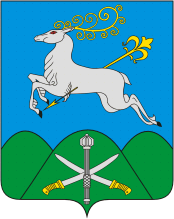 